1. Comunicazioni della f.i.g.c.	31721.1 campagna antidiscriminazione #unitidaglistessicolori	31722. Comunicazioni della lega nazionale dilettanti	31722.1 Comunicati Ufficiali L.N.D.	31722.2 Circolari Ufficiali L.N.D.	31723. Comunicazioni del Comitato Regionale Lombardia	31723.1 Consiglio Direttivo	31723.2 Segreteria	31733.2.1 Assistenti arbitri CAMPIONATO DI PROMOZIONE	31733.2.2 COMPLETAMENTO PROGRAMMA GARE Coppa lombardia JUNIORES PROVINCIALE UNDER 19	31743.2.3 Svincoli per inattivita’ art.109 dilettanti	31753.2.4 CALCIATORI “GIOVANI” TESSERATI PER SOCIETA’ ASSOCIATE ALLA L.N.D. AUTORIZZAZIONE EX ART. 34 COMMA 3 DELLE N.O.I.F.	31753.2.5 ufficializzazione numerazione maglie personalizzate	31763.3 Campionato FEmminile	31763.4 Campionato Calcio a cinque	31763.4.1 Programma gare PLAY – OFF del Calcio a 5 Serie D – 1^ Turno GIRONE B	31763.4.2 normativa per gare di play-off e play-out	3178Si ricorda alle Società la Disciplina Sportiva per le sole gare di PLAY-OFF e PLAY-OUT della LND - Art. 19 comma 8 del C.G.S.:	31783.4.3. Coppa Lombardia UNDER 21 MASCHILE, UNDER 19 MaSCHILE, UNDER 17 MASCHILE e UNDER 15	31793.5 Campionato PARALIMPICO 1°LIVELLO, 2°LIVELLO, 3°LIVELLO	31793.5.1 Pubblicazione COMUNICATO UFFICIALE	31794. Comunicazioni per l’attività del Settore Giovanile Scolastico del C.R.L.	31804.1 Attività S.G.S. di competenza L.N.D.	31804.1.1 Svincoli PER INATTIVITA’ settore giovanile	31804.1.2 APPROVAZIONE Tornei – Settore Giovanile Scolastico	31804.2 Attività di competenza s.g.s.	31814.2.1 Pubblicazione circolare UFFICIALE	31814.2.2 INCONTRI INFORMATIVI SCUOLE CALCIO ÉLITE	31815. Notizie su Attività Agonistica	31826. Delibere della Corte Sportiva di Appello Territoriale	32926.1 Corte Sportiva di Appello Territoriale del CRL	3292Nessu Comunicazio	31746.2 Tribunale Federale Territoriale del CRL	3174Nessuna Comunicazion	31797. RettIfiche	31798. Legenda	3181Legenda Simboli Giustizia Sportiva	31811. Comunicazioni della f.i.g.c. 1.1 campagna antidiscriminazione #unitidaglistessicoloriLa F.I.G.C. aderisce alla campagna antidiscriminazione #UNITIDAGLISTESSICOLORI.Si invitano tutte le Società a dare lettura, prima dell’inizio delle gare in programma su tutti i campi il 9 e 10 aprile 2022, del messaggio scaricabile al seguente link  https://www.lnd.it/it/component/fileman/?view=file&routed=1&name=Campagna%20antidiscriminazione%20TESTO%20SPEAKER%20STADIO%20LND.pdf&container=fileman-attachments 2. Comunicazioni della lega nazionale dilettanti 2.1 Comunicati Ufficiali L.N.D.Con il presente comunicato si pubblicano di seguito, con collegamento ipertestuale:C.U. n. 9: “Coppa Italia Dilettanti - Fase Nazionale - Quarti di Finale - Andata”C.U. n. 11: “Provvedimenti della Procura Federale”C.U. n. 12: “Gare spareggio-promozione seconde classificate Campionati di Eccellenza”C.U. n. 13: “ Tabella punteggi gare spareggio seconde di Eccellenza”2.2 Circolari Ufficiali L.N.D.Con il presente comunicato si pubblicano di seguito, con collegamento ipertestuale:CIRCOLARE n. 7: “Decisioni del Tribunale Nazionale Antidoping”CIRCOLARE n. 8: “Centro Studi Tributari LND” (Bonus sponsorizzazioni sportive 2021)CIRCOLARE n. 9: “Decisioni del Tribunale Nazionale Antidoping” CIRCOLARE n. 10: “Centro Studi Tributari LND” (Credito d’Imposta sponsorizzazioni 2020)3. Comunicazioni del Comitato Regionale Lombardia3.1 Consiglio DirettivoNessuna comunicazione3.2 Segreteria3.2.1 Assistenti arbitri CAMPIONATO DI PROMOZIONEDi seguito si pubblica l’elenco delle gare del Campionato di PROMOZIONE del 10 Aprile 2022 per le quali il Comitato Regionale Arbitri dell’A.I.A. ha designato le TERNE ARBITRALI. GIRONE  A                                                                          DATA    ORA                                                                       AURORA C.M.C. UBOLDESE    SOLBIATESE CALCIO 1911    CENTRO SPORTIVO COMUNALE N.1  10/04/22 15:30 14R CERRO MAGGIORE                  VIA ASIAGO,19FBC SARONNO CALCIO 1910   MORAZZONE                 C.S.COMUNALE                  10/04/22 15:30 14R SARONNO                         VIA BIFFI SNCGALLARATE CALCIO          ACCADEMIA INVERUNO        C.S.COMUNALE                  10/04/22 15:30 14R CARDANO AL CAMPO                VIA CARREGGIA                    OLIMPIA CALCIO 2002       AMICI DELLO SPORT         C.S.CALVI RONCORONI CAMPO A   10/04/22 15:30 14R LAVENA PONTE TRESA              VIA RAPETTIUNION VILLA CASSANO       CASTELLO CITTA DI CANTU   CENTRO SPORTIVO COMUNALE      10/04/22 15:30 14R CASSANO MAGNAGO                 VIA S.D'ACQUISTOVALLEOLONA                MEDA 1913                 C.S. COMUNALE                 10/04/22 15:30 14R OLGIATE OLONA                   VIA DIAZ 88GIRONE  B                                                                          DATA    ORA                                                                       ARCADIA DOLZAGO B         A.CASATI CALCIO ARCORE    CENTRO SPORTIVO COMUNALE N.1  10/04/22 15:30 14R DOLZAGO                         VIA PROVINCIALEBARZAGO A.R.L.            ALTABRIANZA TAVERNERIO A. CENTRO SPORTIVO COMUNALE      10/04/22 15:30 14R BARZAGO                         VIA GIACOMO LEOPARDI 1           CAVENAGO                  CONCOREZZESE              COM."GAETANO SCIREA" (E.A.)   10/04/22 15:30 14R CAVENAGO DI BRIANZA             VIA DE COUBERTIN 4MUGGIO                    LISSONE                   STADIO "SUPERGA 1949" N.1     10/04/22 15:30 14R MUGGIO'                         VIA LEGNANOOLGIATE AURORA            C.O.B. 91                 C.S.COMUNALE N.1              10/04/22 15:30 14R OLGIATE MOLGORA                 VIA ALDO MORO 1OLIMPIAGRENTA             VIBE RONCHESE             C.S.COMUNALE "UGO CRIPPA N.1" 10/04/22 15:30 14R VALGREGHENTINO                  VIA DANTE ALIGHIERIGIRONE  C                                                                          DATA    ORA                                                                       PRADALUNGHESE CALCIO      ACCADEMIA GERA D ADDA     C.S.PARROCCHIALE "J.F.KENNEDY  9/04/22 15:30 14R ALBINO                          VIALE RIMEMBRANZE 12             CALCIO SAN PAOLO D ARGON  A.C.O.S. TREVIGLIO CALCIO C.S.COMUNALE N.1              10/04/22 15:30 14R SAN PAOLO D'ARGON               VIA B.COLLEONICOLOGNESE                 ORATORIO JUVENTINA COVO   C.S.COMUNALE LOCATELLI        10/04/22 15:30 14R COLOGNO AL SERIO                VIA CIRCONVALLAZIONE 21FIORENTE 1946 COLOGNOLA   ACCADEMIA ISOLABERGAMASCA C.S. PARROCCHIALE(E.A.)       10/04/22 15:30 14R BERGAMO Q.RE COLOGNOLA          VIA S.SISTO,9GAVARNESE CALCIO          ALME                      C.S. COMUNALE "SALETTI" N.1   10/04/22 15:30 14R NEMBRO                          VIA NEMBRINI SNCU.S.CALCIO SAN PELLEGRINO BASIANO MASATE SPORTING   C.S.COMUNALE"A.QUARENGHI"(E.A 10/04/22 15:30 14R SAN PELLEGRINO TERME            VIA BELOTTIGIRONE  D                                                                          DATA    ORA                                                                       ASOLA A.S.D.              BORGOSATOLLO              C.S.COM. "SCHIANTARELLI" A    10/04/22 15:30 14R ASOLA                           VIA PARMALA SPORTIVA OME           SAN LAZZARO               COMUNALE N.1                  10/04/22 15:30 14R MONTICELLI BRUSATI              VIA VILLA,2SPORTING CLUB S.S.D.AR.L. OSPITALETTO S.S.D.S.R.L.  C.S.COMUNALE CHIAVENTI        10/04/22 15:30 14R GOITO                           VIA PEDAGNO 81SUZZARA SPORT CLUB        REZZATO CALCIO DOR        STADIO COMUNALE "I.ALLODI"    10/04/22 15:30 14R SUZZARA                         VIA MARCO POLO N.7VIGHENZI CALCIO           SPORTING CLUB BRESCIA     CENTRO SPORT.COMUNALE N.1     10/04/22 18:30 14R SIRMIONE                        VIA LEONARDO DA VINCI            VOLUNTAS MONTICHIARI      CASTELLANA C.G. SSDSRL    C.S.MONTICHIARELLO 2 (E.A.)   10/04/22 15:30 14R MONTICHIARI                     VIA BOSCHETTI DI SOPRAGIRONE  E                                                                          DATA    ORA                                                                       ATLETICO C.V.S.           TRIBIANO                  C.S.COMUNALE N.1              10/04/22 15:30 14R SAN GIULIANO MILANESE-SESTO U.  VIA TOSCANA 1 SESTO ULTERIANOCASALPUSTERLENGO 1947     SENNA GLORIA              C.S.COMUNALE "DUCATONA" N.1   10/04/22 15:30 14R CASALPUSTERLENGO                PIAZZALE DELLO SPORT SNCCITTA DI SEGRATE          SONCINESE                 C.S.DON GIUSSANI (E.A)        10/04/22 15:30 14R SEGRATE                         VIA TRENTO SNCCLUB MILANESE             ROMANENGO                 COMUNALE "G.P.SQUERI" (E.A)   10/04/22 15:30 14R SAN DONATO MILANESE             VIA MARITANOCOLOGNO                   LA SPEZIA CALCIO          COMUNALE "VITTORIO BRUSA" N.  10/04/22 15:30 14R COLOGNO MONZESE                 VIA PEREGO 25SORESINESE CALCIO A.S.D.  SETTALESE                 C.S. "STADIO CIVICO"          10/04/22 15:30 14R SORESINA                        VIA DELLO STADIO 1GIRONE  F                                                                          DATA    ORA                                                                       ALAGNA                    ASSAGO A.S.D.             C.S.COMUNALE (E.A)            10/04/22 15:30 14R FERRERA ERBOGNONE               STRADA CORRADINABRESSANA 1918 A.S.D.      VIGHIGNOLO                COMUNALE "BRESSANA BOTTARONE" 10/04/22 15:30 14R BRESSANA BOTTARONE              PIAZZA MARCONI,9CITTA DI VIGEVANO S.R.L.  VISTARINO                 C.S.CAVALLINO "P. ANTONA" E.A 10/04/22 15:30 14R VIGEVANO                        VIA PALMIRO TOGLIATTI SNCLANDRIANO 1983            SEDRIANO                  C.S.COM."GIACINTO FACCHETTI"  10/04/22 15:30 14R LANDRIANO                       VIA P.NENNI 1UNION CALCIO BASSO PAVESE VIRTUS BINASCO A.S.D.     CAMPO COM."LUCIANO CERRUTTI"  10/04/22 15:30 14R VILLANTERIO                     VIA ROMAVISCONTEA PAVESE          MAGENTA                   CAMPO COMUNALE                10/04/22 15:30 14R ZECCONE                         VIA TORRE CIVICA 3Si ricorda alle Società NON INCLUSE nell’elenco di predisporre la presenza di un assistente di parte per ciascuna squadra.3.2.2 COMPLETAMENTO PROGRAMMA GARE Coppa lombardia JUNIORES PROVINCIALE UNDER 19 Di seguito si pubblica COMPLETAMENTO del PROGRAMMA GARE della COPPA LOMBARDIA JUNIORES PROVINCIALE UNDER 19. GIRONE 48                                                                          DATA    ORA                                                                       FOOTBALL CLUB PARABIAGO   OLIMPIC TREZZANESE        C.S.COM." LIBERO FERRARIO" N. 12/04/22 20:30  2A PARABIAGO                       VIA DELLO SPORT,1   (E.A.)Riposa: A.S.D. ALTABRIANZA TAVERNERIO A.ALTABRIANZA TAVERNERIO A. FOOTBALL CLUB PARABIAGO   C.S."ANGELO BORELLA" N.1      26/04/22 15:30  3A TAVERNERIO                      VIA MICHELANGELO 5Riposa: A.S.D. OLIMPIC TREZZANESEGIRONE 49                                                                          DATA    ORA                                                                       SEMPIONE HALF 1919        SS FRANCO SCARIONI 1925   "MARIO DI MARCO"(E.A)         12/04/22 20:30  2A MILANO                          VIA ALDINI 77Riposa: U.S.D. VIDARDESE                 SS FRANCO SCARIONI 1925   VIDARDESE                 PICCOLO STADIO SCARIONI 2(E.A 26/04/22 20:30  3A MILANO                          VIA TUCIDIDE 10Riposa: SSDSRL SSEMPIONE HALF 1919        REGOLAMENTO GARA UNICA: Stralcio C.U. n°6 del 5-08-2022Nelle gare dei triangolari, ciascuna squadra incontrerà le altre due componenti del girone, in gare di sola andata.La squadra che riposerà nella prima giornata verrà determinata per sorteggio a cura della Segreteria del CRL, così come la squadra che disputerà la prima gara in trasferta; riposerà nella seconda giornata la squadra che avrà vinto la prima gara o, in caso di pareggio, quella che avrà disputato la prima gara in trasferta; nella terza giornata si svolgerà la gara fra le due squadre che non si sono incontrate in precedenza.Per determinare la squadra 1ª classificata e qualificata del girone si terrà conto nell’ordine:a) dei punti ottenuti negli incontri disputati; b) della migliore differenza reti; c) del maggiore numero di reti segnate;d) del maggior numero di reti segnate in trasferta;e) della coppa disciplina;f) del sorteggio.Si invitano le Società a comunicare eventuali variazioni entro e non oltre SABATO         09 Aprile 2022 per le gare del 12 Aprile 2002MERCOLEDI’ 20 Aprile 2022 per le gare del 26 Aprile 2002all’Ufficio Programmazione Gare ai seguenti recapiti: FAX: 02-21722233 E-MAIL: affarigeneralicrl@lnd.it3.2.3 Svincoli per inattivita’ art.109 dilettantiSVINCOLI PER INATTIVITA’ - ACCOLTISVINCOLI PER INATTIVITA’ – RESPINTI3.2.4 CALCIATORI “GIOVANI” TESSERATI PER SOCIETA’ ASSOCIATE ALLA L.N.D. AUTORIZZAZIONE EX ART. 34 COMMA 3 DELLE N.O.I.F.Vista la documentazione prodotta dalle Società interessate, ai sensi dell’art. 34, comma 3, delle N.O.I.F., è stata concessa deroga ai seguenti calciatori/calciatrici “giovani” tesserati: 3.2.5 ufficializzazione numerazione maglie personalizzateSi allegano al presente comunicato le numerazioni/integrazioni di maglia fissa delle seguenti Società:ECCELLENZAA.S.D VARZI FBCPROMOZIONEA.S.D. VOLUNTAS MONTICHIARIGIOVANNISIMI UNDER 15 PROVINCIALEA.P. ORATORIO STRADELLASi invitano le Società a specificare la distinzione fra i giocatori TITOLARI e le RISERVE laddove viene utilizzata la numerazione personalizzataVariazione Gare l.n.d. Nessuna comunicazione3.3 Campionato FEmminileNessuna comunicazioneVariazione Gare calcio femminile Nessuna comunicazione3.4 Campionato Calcio a cinque3.4.1 Programma gare PLAY – OFF del Calcio a 5 Serie D – 1^ Turno GIRONE BDi seguito si pubblica programma gare dei PLAY-OFF di Calcio a 5 Serie D che si svolgeranno in gare di sola andata:GIRONE B                                                                          CANTU SANPAOLO            ENJOY VALTELLINA          CENTRO SPORTIVO COMUNALE      08/04/22 21:30  1A                                                                                           MARIANO COMENSE                 VIA KENNEDY,7CALCIO NIBIONNO              JL FUTSAL                           PALESTRA COMUNALE                     15/04/22 21:30  1A       NIBIONNO                                     VIA KENNEDY 8Per definire le squadre per il completamento organico del Campionato di Serie C2 della stagione sportiva 2022-2023, saranno disputati i Play-off tra le squadre classificatesi al 2°- 3°- 4° - 5° posto in classifica di ogni girone come sotto descritto:PRIMO TURNO GARA UNICA 29.04.2022*GARA 01                   2ª classificata Girone A – 5ª classificata Girone AGARA 02                   3ª classificata Girone A – 4ª classificata Girone AGARA 05                   2ª classificata Girone C – 5ª classificata Girone CGARA 06                   3ª classificata Girone C – 4ª classificata Girone C                                                                                                            GARA 07                   2ª classificata Girone D – 5ª classificata Girone DGARA 08                   3ª classificata Girone D – 4ª classificata Girone DPRIMO TURNO GARA UNICA 08.04.2022GARA 03                   2ª classificata Girone B – 5ª classificata Girone B GARA 04                   3ª classificata Girone B – 4ª classificata Girone BLe sedici squadre si incontreranno fra di loro in gara unica sul campo della miglior classificata nel Campionato, determinando le squadre che accederanno al secondo turno. Le gare si svolgeranno con la durata di n. 2 tempi effettivi da 30 (trenta) minuti ciascuno. Al termine della gara sarà dichiarata vincente la squadra che avrà realizzato il maggior numero di reti durante il confronto; In caso di parità al termine dei tempi regolamentari; verranno disputati due tempi supplementari di 5’ ciascuno, ove persistesse il risultato di parità risulterà vincente la squadra che nel Campionato avrà conseguito il miglior piazzamento in classifica.SECONDO TURNO GARA UNICA 06.05.2022 *GARA 09                          Vincente Gara 01 – Vincente Gara 02GARA 11                          Vincente Gara 05 – Vincente Gara 06GARA 12                          Vincente Gara 07 – Vincente Gara 08SECONDO TURNO GARA UNICA 22.05.2022GARA 10                          Vincente Gara 03 – Vincente Gara 04Le due squadre vincenti il primo turno di ogni girone si incontreranno fra di loro in gara unica, determinando le squadre che accederanno al terzo turno.La gara unica verrà disputata in casa della squadra meglio piazzata nel campionato.Le gare si svolgeranno con la durata di n. 2 tempi effettivi da 30 (trenta) minuti ciascuno. Al termine della gara sarà dichiarata vincente la squadra che avrà realizzato il maggior numero di reti durante il confronto; In caso di parità al termine dei tempi regolamentari; verranno disputati due tempi supplementari di 5’ ciascuno, ove persistesse il risultato di parità risulterà vincente la squadra che nel Campionato avrà conseguito il miglior piazzamento in classifica.TERZO TURNO (CAMPO NEUTRO) 14 o 15.05.2022*GARA 13                          Vincente Gara 09 – Vincente Gara 10GARA 14                          Vincente Gara 11 – Vincente Gara 12* Nel caso non si rendesse necessario disputare lo spareggio per determinare la 1^ Classificata, il 1° il 2° e il 3° Turno dei Play Off verranno anticipati di una settimana. Le quattro squadre vincenti i play-off del proprio girone si incontreranno fra di loro in gara unica in campo neutro, determinando le squadre che saranno ammesse a completamento dell’Organico della Serie C2 per la Stagione Sportiva 2022/2023. Le gare si svolgeranno con la durata di n. 2 tempi effettivi da 30 (trenta) minuti ciascuno. Al termine della gara sarà dichiarata vincente la squadra che avrà realizzato il maggior numero di reti durante il confronto.In caso di parità al termine dei tempi regolamentari verranno disputati due tempi supplementari di 5’ ciascuno, ove persistesse il risultato di parità si procederà all’esecuzione dei calci di rigore nel rispetto delle norme vigenti.Per tutti i turni di Play-off le date sono da ritenersi indicative, in quanto in fase di programmazione gare verranno presi in considerazione l’impianto di gioco, il giorno e l’ora indicati dalla Società ospitante all’atto dell’iscrizione al campionato o successivamente modificati e pubblicata sul C.U. Diversamente, le due Società dovranno accordarsi e inviare la necessaria modulistica timbrata e firmata all’Ufficio Calcio a 5, facendo salva la regolarità della manifestazione.Le due squadre vincenti il 3° turno saranno ammesse nel Campionato di Serie C2 per la Stagione Sportiva 2022/2023.Al termine dei Play-Off sarà compilata anche una graduatoria di merito per le eventuali ammissioni al campionato di Serie C2 2020/2021. La graduatoria seguirà le seguenti priorità:Società perdenti il 3° turno di play-off; Società perdenti il 2° turno di play-off;Società perdenti il 1° turno di play-off;L’inserimento in graduatoria nell’ambito delle fasce sopra specificate, seguirà il seguente ordine di priorità:- miglior posizione di classifica nel campionato 2021/2022;- miglior quoziente punti/partite nel campionato 2021/2022;- miglior posizione nella speciale classifica di Coppa Disciplina 2021/2022. 3.4.2 normativa per gare di play-off e play-outSi ricorda alle Società la Disciplina Sportiva per le sole gare di PLAY-OFF e PLAY-OUT della LND - Art. 19 comma 8 del C.G.S.:a) le ammonizioni irrogate (fino alla diffida) nelle gare di campionato non hanno efficacia per le gare di PLAY-OFF e PLAY-OUT (vengono azzerate);b) la seconda ammonizione e l’espulsione determinano l’automatica squalifica per la gara successiva, salvo l’applicazione di più gravi sanzioni disciplinari. Le sanzioni di squalifica che non possono essere scontate in tutto o in parte nelle gare di play-off e play-out devono essere scontate, anche per il solo residuo, nelle eventuali gare di spareggio-promozione previste dall’art. 49, lett. c), LND, quinto capoverso, delle NOIF o, nelle altre ipotesi, nel campionato successivo, ai sensi dell’art. 22, comma 6.SI PRECISA CHE DOVRANNO COMUNQUE TROVARE ESECUZIONE NELLE GARE di PLAY-OFF e PLAY-OUT:· LE SANZIONI di SQUALIFICA· LE SANZIONI di SQUALIFICA PER RECIDIVA in AMMONIZIONE PUBBLICATE SUI COMUNICATI UFFICIALI CON   DECLARATORIA DEL GIUDICE SPORTIVO TERRITORIALE· LE INIBIZIONI A QUALSIASI TITOLO INFLITTE E NON ANCORA SCONTATESi ricorda alle Società che nel C.U. n° 26 del CRL è stato pubblicato il regolamento dei PLAY-OFF  Calcio a 5 per la stagione sportiva 2021/2022.3.4.3. Coppa Lombardia UNDER 21 MASCHILE, UNDER 19 MaSCHILE, UNDER 17 MASCHILE e UNDER 15Si comunica che sabato 23 Aprile p.v. e domenica 24 Aprile p.v. verranno disputate le gare della 1^ giornata della Coppa Lombardia Under 21 Maschile, Under 19  Maschile, Under 17 Maschile e Under 15.      I regolamenti e il programma gare verranno pubblicate sul prossimo C.U. Variazione Gare calcio a 5 Nessuna comunicazione3.5 Campionato PARALIMPICO 1°LIVELLO, 2°LIVELLO, 3°LIVELLO  3.5.1 Pubblicazione COMUNICATO UFFICIALENel presente C.U. si pubblica nella sezione della GIUSTIZIA SPORTIVA quanto di competenza dell’attività sperimentale dei CAMPIONATI DCPS – LOMBARDIA. 4. Comunicazioni per l’attività del Settore Giovanile Scolastico del C.R.L.4.1 Attività S.G.S. di competenza L.N.D.  4.1.1 Svincoli PER INATTIVITA’ settore giovanile SVINCOLI PER INATTIVITA’ - ACCOLTI4.1.2 APPROVAZIONE Tornei – Settore Giovanile ScolasticoSi comunica l’avvenuta APPROVAZIONE dei seguenti tornei:TORNEO 153: SOCIETA’ SEMPIONE HALF SSD SRL – TORNEO MEMORIAL TRACCO FOSSA ACSI CUPSi comunica che la data di inizio prevista per il 24.04.22 verrà anticipata al 21.04.22.ATTENZIONE:Si comunica che sul Sito del Comitato Regionale Lombardia nella sezione Modulistica sono disponibili tutti i moduli e regolamenti (Stagione Sportiva 2021/2022) necessari per poter richiedere Tornei e Amichevoli del settore SGS. Si ricorda, inoltre, di inviare tutta la documentazione al crltorneisgs@lnd.it.Per l’inserimento dei Tornei e delle Amichevoli si invitano le Società a comunicare per esteso l’esatta denominazione delle Società partecipanti e le relative Matricole.Si avvisa che in caso di pagamenti tramite Assegni, gli stessi dovranno riportare come Beneficiario: LEGA NAZIONALE DILETTANTISi invitano le società al rispetto dei tempi per la presentazione di tornei e richieste gareLe scadenze si intendono presso l’Ufficio Tornei SGS del Comitato Regionale Lombardia.Variazione Gare S.G.S. Nessuna comunicazione4.2 Attività di competenza s.g.s.4.2.1 Pubblicazione circolare UFFICIALEIn allegato al presente C.U. si pubblica CIRCOLARE SGS n° 12 FIGC Lombardia contenente le news relative al SGS FIGC Lombardia.4.2.2 INCONTRI INFORMATIVI SCUOLE CALCIO ÉLITE Nessuna comunicazione5. Notizie su Attività AgonisticaECCELLENZAVARIAZIONI AL PROGRAMMA GARERECUPERO D’UFFICIOGIRONE AGIRONE BGIRONE CRECUPERO PROGRAMMATOGIRONE BGIRONE CGARA VARIATAGIRONE AGIRONE BGIRONE CPROMOZIONEVARIAZIONI AL PROGRAMMA GARERECUPERO D’UFFICIOGIRONE AGIRONE BGIRONE CGIRONE DGIRONE EGIRONE FRECUPERO PROGRAMMATOGIRONE AGIRONE BGIRONE CGIRONE DGIRONE EGIRONE FGARA VARIATAGIRONE AGIRONE BGIRONE CGIRONE DGIRONE EGIRONE FRISULTATIRISULTATI UFFICIALI GARE DEL 27/03/2022Si trascrivono qui di seguito i risultati ufficiali delle gare disputateRISULTATI UFFICIALI GARE DEL 03/04/2022Si trascrivono qui di seguito i risultati ufficiali delle gare disputateGIUDICE SPORTIVOIl Giudice Sportivo, Dott. Rinaldo Meles, assistito dal rappresentante dell'A.I.A., De Leo Daniele, con la collaborazione del sig. Di Martino Enzo e Merati Giordano per quanto concerne le gare della L.N.D. e assistito dal Sostituto Giudice Sig. Scorziello Carmine e dal rappresentate A.I.A. Pedrani Ezio per quanto concerne le gare del S.G.S., ha adottato le decisioni che di seguito integralmente si riportano: GARE DEL 27/ 3/2022 DECISIONI DEL GIUDICE SPORTIVO gara del 27/ 3/2022 GARLASCO A.S.D. - MAGENTA 
Con deliberazione pubblicata sul C.U. n. 58 del 31.3.2022 questo Giudice ha deciso di sospendere l'omologazione della gara in oggetto a seguito di preannuncio di ricorso da parte della Società Magenta. La società Garlasco ha fatto pervenire nota pec in data 1 Aprile 2022 con la quale sottolineando la irregolarità della comunicazione del preannuncio e delle motivazioni ad opera della controparte chiede l'archiviazione della procedura. Il ricorso è stato presentato dalla società Magenta a mezzo pec a questo ufficio e, come da documentazione inviata alla pec della società Garlasco (fcgarlasco@pec.it) tuttavia mentre allo scrivente la pec giungeva regolarmente alla società Garlasco la pec non veniva consegnata ( comunicazione del 27-3-2022 ore 18,30 "messaggio non consegnato" e "rifiutato dal sistema" a causa di indirizzo non valido). La società Magenta quindi ha provveduto, seppur irritualmente, ad inviarle tramite mail quindi tramite posta non certificata. Il ricorso quindi formalmente si appalesa irricevibile. Dagli atti di gara tuttavia risulta che effettivamente prima della gara e come da riserva scritta (allegata al rapporto di gara) e su richiesta della società Magenta l'arbitro provvedeva a rilevare le dimensioni delle porte e riscontrava evidenti irregolarità, pertanto come da regolamento del giuoco del calcio dava alla società ospitante la possibilità di provvedere alla loro regolarizzazione nel periodo diun tempo di giuoco. Al termine dei 45 minuti concessi rilevava che le misure erano regolari ma che a causa dei lavori di ripristino delle dimensioni delle porte era stato creato un avvallamento significativo (solco) che l'arbitro riteneva pericoloso per la incolumità dei calciatori e per tal motivo non dava inizio alla gara. Viste le regole 1 e 5 del Regolamento del giuoco del calcio Visti gli artt. 10 e 65 e 67 del CGS. DELIBERAdichiarare improcedibile il ricorso e addebitare la tassa. di comminare alla società Garlasco la sanzione sportiva della perdita della gara per 0-3; PROVVEDIMENTI DISCIPLINARI In base alle risultanze degli atti ufficiali sono state deliberate le seguenti sanzioni disciplinari. SOCIETA' PERDITA DELLA GARA: GARLASCO A.S.D. 
vedi deliberazione GARE DEL 2/ 4/2022 PROVVEDIMENTI DISCIPLINARI In base alle risultanze degli atti ufficiali sono state deliberate le seguenti sanzioni disciplinari. CALCIATORI NON ESPULSI AMMONIZIONE CON DIFFIDA (IV INFR) GARE DEL 3/ 4/2022 PROVVEDIMENTI DISCIPLINARI In base alle risultanze degli atti ufficiali sono state deliberate le seguenti sanzioni disciplinari. SOCIETA' AMMENDA Euro 150,00 CONCOREZZESE 
a fine gara propri tesserati non personalmente identificati venivano a diverbio coni tesserati avversari scambiandosi spinte. 
Euro 150,00 OLIMPIAGRENTA 
a fine gara propri tesserati, non personalmente identificati venivano a diverbio con i tesserati avversari scambiandosi spinte, 
Euro 100,00 OLIMPIAGRENTA 
a fine gara propri sostenitori offendevano l'arbitro. DIRIGENTI INIBIZIONE A SVOLGERE OGNI ATTIVITA' FINO AL 20/ 4/2022 a fine gara richiesto dall'arbitro di far cessare le proteste nei suoi confronti da parte di persone in tribuna, ricevendo una risposta scortese. ALLENATORI SQUALIFICA PER UNA GARA EFFETTIVA PER RECIDIVITA' IN AMMONIZIONE (X INFR) SQUALIFICA PER UNA GARA EFFETTIVA PER RECIDIVITA' IN AMMONIZIONE (V INFR) AMMONIZIONE CON DIFFIDA (IV INFR) CALCIATORI ESPULSI SQUALIFICA PER DUE GARE EFFETTIVE SQUALIFICA PER UNA GARA EFFETTIVA CALCIATORI NON ESPULSI SQUALIFICA PER TRE GARE EFFETTIVE Per atto di violenza nei confronti di un calciatore avversario (art.38comma 1 del nuovo C.G.S.), a fine gara. Per atto di violenza nei confronti di un calciatore avversario (art.38comma 1 del nuovo C.G.S.), a fine gara. SQUALIFICA PER UNA GARA EFFETTIVA a fine gara ingiuriava l'arbitro. SQUALIFICA PER UNA GARA EFFETTIVA PER RECIDIVITA' IN AMMONIZIONE (X INFR) SQUALIFICA PER UNA GARA EFFETTIVA PER RECIDIVITA' IN AMMONIZIONE (V INFR) AMMONIZIONE CON DIFFIDA (IX) AMMONIZIONE CON DIFFIDA (IV INFR) COPPA ITALIA PROMOZIONERISULTATIRISULTATI UFFICIALI GARE DEL 30/03/2022Si trascrivono qui di seguito i risultati ufficiali delle gare disputateGIUDICE SPORTIVOIl Giudice Sportivo, Dott. Rinaldo Meles, assistito dal rappresentante dell'A.I.A., De Leo Daniele, con la collaborazione del sig. Di Martino Enzo e Merati Giordano per quanto concerne le gare della L.N.D. e assistito dal Sostituto Giudice Sig. Scorziello Carmine e dal rappresentate A.I.A. Pedrani Ezio per quanto concerne le gare del S.G.S., ha adottato le decisioni che di seguito integralmente si riportano: GARE DEL 30/ 3/2022 PROVVEDIMENTI DISCIPLINARI In base alle risultanze degli atti ufficiali sono state deliberate le seguenti sanzioni disciplinari. ALLENATORI I AMMONIZIONE DIFFIDA CALCIATORI ESPULSI SQUALIFICA PER UNA GARA EFFETTIVA CALCIATORI NON ESPULSI SQUALIFICA PER UNA GARA EFFETTIVA PER RECIDIVITA' IN AMMONIZIONE (II INFR) III AMMONIZIONE DIFFIDA I AMMONIZIONE DIFFIDA PRIMA CATEGORIAVARIAZIONI AL PROGRAMMA GARERECUPERO D’UFFICIOGIRONE AGIRONE BGIRONE CGIRONE DGIRONE EGIRONE FGIRONE GGIRONE HGIRONE IGIRONE LGIRONE MGIRONE NGIRONE OGIRONE PRECUPERO PROGRAMMATOGIRONE CGIRONE EGIRONE LGIRONE NGARA VARIATAGIRONE AGIRONE BGIRONE DGIRONE FGIRONE LGIRONE MGIRONE PRISULTATIRISULTATI UFFICIALI GARE DEL 03/04/2022Si trascrivono qui di seguito i risultati ufficiali delle gare disputateGIUDICE SPORTIVOIl Giudice Sportivo, Dott. Rinaldo Meles, assistito dal rappresentante dell'A.I.A., De Leo Daniele, con la collaborazione del sig. Di Martino Enzo e Merati Giordano per quanto concerne le gare della L.N.D. e assistito dal Sostituto Giudice Sig. Scorziello Carmine e dal rappresentate A.I.A. Pedrani Ezio per quanto concerne le gare del S.G.S., ha adottato le decisioni che di seguito integralmente si riportano: GARE DEL 2/ 4/2022 PROVVEDIMENTI DISCIPLINARI In base alle risultanze degli atti ufficiali sono state deliberate le seguenti sanzioni disciplinari. CALCIATORI ESPULSI SQUALIFICA PER TRE GARE EFFETTIVE Per atto di violenza nei confronti di un calciatore avversario (art.38comma 1 del nuovo C.G.S.). CALCIATORI NON ESPULSI SQUALIFICA PER UNA GARA EFFETTIVA PER RECIDIVITA' IN AMMONIZIONE (V INFR) AMMONIZIONE CON DIFFIDA (IV INFR) GARE DEL 3/ 4/2022 DECISIONI DEL GIUDICE SPORTIVO gara del 3/ 4/2022 FENEGRO - ARDITA CITTADELLA 1934 
La gara in oggetto non ha avuto luogo in quando la società Fenegrò, richiesta dal direttore di gara di provvedere alla segnatura del terreno di giocoi poichè le linee non erano visibilki, non è stata in grado per mancanza di idonea attrezzatura di provvedere nel tempo previsto (un tempo di gioco dall'orario di inizio della gara) alla segnatura regolare del terreno di giuoco. Per tal motivo verificata la irregolarità quanto alla segnatura del terreno di giuco l'arbitro non ha potuto dare inizio alla gara. Vista la regola 1 del Regolamento del Giuoco del Calcio. PQS DELIBERAdi comminare alla società Pol.Fenegrò la sanzione sportiva della perdita della gara per 0 - 3. PROVVEDIMENTI DISCIPLINARI In base alle risultanze degli atti ufficiali sono state deliberate le seguenti sanzioni disciplinari. SOCIETA' PERDITA DELLA GARA: FENEGRO 
vedi deliberazione AMMENDA Euro 60,00 GHISALBESE CALCIO 
Per aver permesso l accesso agli spogliatoi a persona estranea 
Euro 50,00 AFFORESE 
per mancanza cartelli numerati per la sostituzione calciatori 
Euro 50,00 GIOVANILE CANZESE 
per mancanza cartelli numerati per la sostituzione calciatori DIRIGENTI INIBIZIONE A SVOLGERE OGNI ATTIVITA' FINO AL 20/ 4/2022 MASSAGGIATORI SQUALIFICA. FINO AL 4/ 5/2022 ALLENATORI SQUALIFICA FINO AL 20/ 4/2022 SQUALIFICA PER UNA GARA EFFETTIVA PER RECIDIVITA' IN AMMONIZIONE (V INFR) AMMONIZIONE CON DIFFIDA (IV INFR) CALCIATORI ESPULSI SQUALIFICA PER QUATTRO GARE EFFETTIVE A seguito di provvedimento disciplinare a suo carico bestemmiava ed avvicinava l'arbitro spingendolo col petto in modo minaccioso tanto da dover essere allontanato dai presenti. SQUALIFICA PER TRE GARE EFFETTIVE Per atto di violenza nei confronti di un calciatore avversario (art.38comma 1 del nuovo C.G.S.). Per atto di violenza nei confronti di un calciatore avversario (art.38comma 1 del nuovo C.G.S.). Per atto di violenza nei confronti di un calciatore avversario (art.38comma 1 del nuovo C.G.S.). Espulso per offese all'arbitrp, attendeva la fine della gara, avvicinal'arbitro viso a viso reiterando pesanti e ripetute offese Per atto di violenza nei confronti di un calciatore avversario (art.38comma 1 del nuovo C.G.S.). SQUALIFICA PER DUE GARE EFFETTIVE SQUALIFICA PER UNA GARA EFFETTIVA A fine gara protestava irrispettosamente contro l'arbitro CALCIATORI NON ESPULSI SQUALIFICA PER DUE GARE EFFETTIVE A fine gara offendeva ripetutamente l'arbitro. SQUALIFICA PER UNA GARA EFFETTIVA PER RECIDIVITA' IN AMMONIZIONE (X INFR) SQUALIFICA PER UNA GARA EFFETTIVA PER RECIDIVITA' IN AMMONIZIONE (V INFR) AMMONIZIONE CON DIFFIDA (IX) AMMONIZIONE CON DIFFIDA (IV INFR) COPPA LOMBARDIA PRIMA CTGRISULTATIRISULTATI UFFICIALI GARE DEL 31/03/2022Si trascrivono qui di seguito i risultati ufficiali delle gare disputateGIUDICE SPORTIVOIl Giudice Sportivo, Dott. Rinaldo Meles, assistito dal rappresentante dell'A.I.A., De Leo Daniele, con la collaborazione del sig. Di Martino Enzo e Merati Giordano per quanto concerne le gare della L.N.D. e assistito dal Sostituto Giudice Sig. Scorziello Carmine e dal rappresentate A.I.A. Pedrani Ezio per quanto concerne le gare del S.G.S., ha adottato le decisioni che di seguito integralmente si riportano: GARE DEL 30/ 3/2022 PROVVEDIMENTI DISCIPLINARI In base alle risultanze degli atti ufficiali sono state deliberate le seguenti sanzioni disciplinari. CALCIATORI NON ESPULSI SQUALIFICA PER UNA GARA EFFETTIVA PER RECIDIVITA' IN AMMONIZIONE (II INFR) III AMMONIZIONE DIFFIDA I AMMONIZIONE DIFFIDA GARE DEL 31/ 3/2022 PROVVEDIMENTI DISCIPLINARI In base alle risultanze degli atti ufficiali sono state deliberate le seguenti sanzioni disciplinari. ALLENATORI I AMMONIZIONE DIFFIDA CALCIATORI ESPULSI SQUALIFICA PER UNA GARA EFFETTIVA CALCIATORI NON ESPULSI SQUALIFICA PER UNA GARA EFFETTIVA PER RECIDIVITA' IN AMMONIZIONE (IV INFR) III AMMONIZIONE DIFFIDA I AMMONIZIONE DIFFIDA COPPA LOMBARDIA SECONDA CTGRISULTATIRISULTATI UFFICIALI GARE DEL 31/03/2022Si trascrivono qui di seguito i risultati ufficiali delle gare disputateGIUDICE SPORTIVOIl Giudice Sportivo, Dott. Rinaldo Meles, assistito dal rappresentante dell'A.I.A., De Leo Daniele, con la collaborazione del sig. Di Martino Enzo e Merati Giordano per quanto concerne le gare della L.N.D. e assistito dal Sostituto Giudice Sig. Scorziello Carmine e dal rappresentate A.I.A. Pedrani Ezio per quanto concerne le gare del S.G.S., ha adottato le decisioni che di seguito integralmente si riportano: GARE DEL 30/ 3/2022 PROVVEDIMENTI DISCIPLINARI In base alle risultanze degli atti ufficiali sono state deliberate le seguenti sanzioni disciplinari. CALCIATORI ESPULSI SQUALIFICA PER UNA GARA EFFETTIVA CALCIATORI NON ESPULSI SQUALIFICA PER UNA GARA EFFETTIVA PER RECIDIVITA' IN AMMONIZIONE (II INFR) I AMMONIZIONE DIFFIDA GARE DEL 31/ 3/2022 PROVVEDIMENTI DISCIPLINARI In base alle risultanze degli atti ufficiali sono state deliberate le seguenti sanzioni disciplinari. DIRIGENTI I AMMONIZIONE DIFFIDA ALLENATORI SQUALIFICA FINO AL 4/ 5/2022 Per atto di violenza nei confronti di un giocatore avversario. I AMMONIZIONE DIFFIDA CALCIATORI ESPULSI SQUALIFICA PER QUATTRO GARE EFFETTIVE per atto di violenza ripetuta nei confronti del tecnico avversario CALCIATORI NON ESPULSI SQUALIFICA PER UNA GARA EFFETTIVA PER RECIDIVITA' IN AMMONIZIONE (II INFR) I AMMONIZIONE DIFFIDA COPPA LOMBARDIA TERZA CTGRISULTATIRISULTATI UFFICIALI GARE DEL 31/03/2022Si trascrivono qui di seguito i risultati ufficiali delle gare disputateGIUDICE SPORTIVOIl Giudice Sportivo, Dott. Rinaldo Meles, assistito dal rappresentante dell'A.I.A., De Leo Daniele, con la collaborazione del sig. Di Martino Enzo e Merati Giordano per quanto concerne le gare della L.N.D. e assistito dal Sostituto Giudice Sig. Scorziello Carmine e dal rappresentate A.I.A. Pedrani Ezio per quanto concerne le gare del S.G.S., ha adottato le decisioni che di seguito integralmente si riportano: GARE DEL 31/ 3/2022 PROVVEDIMENTI DISCIPLINARI In base alle risultanze degli atti ufficiali sono state deliberate le seguenti sanzioni disciplinari. ALLENATORI I AMMONIZIONE DIFFIDA CALCIATORI NON ESPULSI SQUALIFICA PER UNA GARA EFFETTIVA PER RECIDIVITA' IN AMMONIZIONE (II INFR) III AMMONIZIONE DIFFIDA I AMMONIZIONE DIFFIDA REGIONALE JUNIORES UNDER 19 AVARIAZIONI AL PROGRAMMA GARERECUPERO D’UFFICIOGIRONE AGIRONE BGIRONE CGIRONE DGIRONE ERECUPERO PROGRAMMATOGIRONE AGIRONE BGIRONE CGIRONE DGIRONE EGARA VARIATAGIRONE BGIRONE ERISULTATIRISULTATI UFFICIALI GARE DEL 22/03/2022Si trascrivono qui di seguito i risultati ufficiali delle gare disputateRISULTATI UFFICIALI GARE DEL 26/03/2022Si trascrivono qui di seguito i risultati ufficiali delle gare disputateRISULTATI UFFICIALI GARE DEL 02/04/2022Si trascrivono qui di seguito i risultati ufficiali delle gare disputateGIUDICE SPORTIVOIl Giudice Sportivo, Dott. Rinaldo Meles, assistito dal rappresentante dell'A.I.A., De Leo Daniele, con la collaborazione del sig. Di Martino Enzo e Merati Giordano per quanto concerne le gare della L.N.D. e assistito dal Sostituto Giudice Sig. Scorziello Carmine e dal rappresentate A.I.A. Pedrani Ezio per quanto concerne le gare del S.G.S., ha adottato le decisioni che di seguito integralmente si riportano: GARE DEL 22/ 3/2022 PROVVEDIMENTI DISCIPLINARI In base alle risultanze degli atti ufficiali sono state deliberate le seguenti sanzioni disciplinari. DIRIGENTI INIBIZIONE A SVOLGERE OGNI ATTIVITA' FINO AL 20/ 4/2022 GARE DEL 26/ 3/2022 PROVVEDIMENTI DISCIPLINARI In base alle risultanze degli atti ufficiali sono state deliberate le seguenti sanzioni disciplinari. CALCIATORI NON ESPULSI AMMONIZIONE CON DIFFIDA (IV INFR) GARE DEL 2/ 4/2022 PROVVEDIMENTI DISCIPLINARI In base alle risultanze degli atti ufficiali sono state deliberate le seguenti sanzioni disciplinari. SOCIETA' AMMENDA Euro 40,00 CORBETTA F.C. 
Per comportamento offensivo di proprio sostenitore nei confronti dell'Arbitro, a fine gara. 
Euro 35,00 BRERA 
per ritardata presentazione della squadra in campo ALLENATORI AMMONIZIONE CON DIFFIDA (IV INFR) ASSISTENTE ARBITRO SQUALIFICA FINO AL 4/ 5/2022 CALCIATORI ESPULSI SQUALIFICA PER TRE GARE EFFETTIVE Per atto di violenza nei confronti di un calciatore avversario (art.38comma 1 del nuovo C.G.S.). SQUALIFICA PER DUE GARE EFFETTIVE SQUALIFICA PER UNA GARA EFFETTIVA CALCIATORI NON ESPULSI SQUALIFICA PER UNA GARA EFFETTIVA PER RECIDIVITA' IN AMMONIZIONE (V INFR) AMMONIZIONE CON DIFFIDA (IX) AMMONIZIONE CON DIFFIDA (IV INFR) COPPA LOMBARDIA JUNIORES REGIONALE UNDER 19 ARISULTATIRISULTATI UFFICIALI GARE DEL 29/03/2022Si trascrivono qui di seguito i risultati ufficiali delle gare disputateGIUDICE SPORTIVOIl Giudice Sportivo, Dott. Rinaldo Meles, assistito dal rappresentante dell'A.I.A., De Leo Daniele, con la collaborazione del sig. Di Martino Enzo e Merati Giordano per quanto concerne le gare della L.N.D. e assistito dal Sostituto Giudice Sig. Scorziello Carmine e dal rappresentate A.I.A. Pedrani Ezio per quanto concerne le gare del S.G.S., ha adottato le decisioni che di seguito integralmente si riportano: GARE DEL 29/ 3/2022 PROVVEDIMENTI DISCIPLINARI In base alle risultanze degli atti ufficiali sono state deliberate le seguenti sanzioni disciplinari. SOCIETA' AMMENDA Euro 70,00 ASSAGO A.S.D. 
Per comportamento gravemente offensivo dei propri sostenitori nei confronti dell'Arbitro a fine gara CALCIATORI NON ESPULSI SQUALIFICA PER UNA GARA EFFETTIVA Per aver mantenuto un comportamento offensivo nei confronti dell'Arbitro a fine gara SQUALIFICA PER UNA GARA EFFETTIVA PER RECIDIVITA' IN AMMONIZIONE (II INFR) I AMMONIZIONE DIFFIDA REGIONALE JUNIORES UNDER 19 BVARIAZIONI AL PROGRAMMA GARERECUPERO D’UFFICIOGIRONE AGIRONE BGIRONE CGIRONE DGIRONE EGIRONE FGIRONE GGIRONE HGIRONE IGIRONE LGIRONE MRECUPERO PROGRAMMATOGIRONE AGIRONE BGIRONE CGIRONE DGIRONE EGIRONE FGIRONE GGIRONE HGIRONE IGIRONE LGIRONE MPOSTICIPOGIRONE CGIRONE MGARA VARIATAGIRONE GGIRONE IRISULTATIRISULTATI UFFICIALI GARE DEL 30/03/2022Si trascrivono qui di seguito i risultati ufficiali delle gare disputateRISULTATI UFFICIALI GARE DEL 29/03/2022Si trascrivono qui di seguito i risultati ufficiali delle gare disputateRISULTATI UFFICIALI GARE DEL 26/03/2022Si trascrivono qui di seguito i risultati ufficiali delle gare disputateRISULTATI UFFICIALI GARE DEL 02/04/2022Si trascrivono qui di seguito i risultati ufficiali delle gare disputateGIUDICE SPORTIVOIl Giudice Sportivo, Dott. Rinaldo Meles, assistito dal rappresentante dell'A.I.A., De Leo Daniele, con la collaborazione del sig. Di Martino Enzo e Merati Giordano per quanto concerne le gare della L.N.D. e assistito dal Sostituto Giudice Sig. Scorziello Carmine e dal rappresentate A.I.A. Pedrani Ezio per quanto concerne le gare del S.G.S., ha adottato le decisioni che di seguito integralmente si riportano: GARE DEL 26/ 3/2022 DECISIONI DEL GIUDICE SPORTIVO gara del 26/ 3/2022 VALCALEPIO F.C. A R.L. - CALCIO SAN PAOLO D ARGON 
Con deliberazione pubblicata sul C.U. n. 58 del 31.3.2022 questo Giudice ha deciso di sospendere l'omologazione della gara in oggetto aseguito di preannuncio di ricorso da parte della Società San Paolo d'Argon. Con il ricorso, regolarmente presentato, la citata società sostiene che la società avversaria ha violato la normativa vigente perché alla gara in oggetto ha fatto partecipare il calciatore Cristinelli Robertonato il 10-4-2003, in posizione irregolare in quanto squalificato comeda CU del CRL nº 57 del 25-3-2022. Chiede pertanto a carico della controparte la sanzione della perdita della gara. Infatti tale calciatore essendo stato ammonito nella gara Calcio Gorle- Valcalepio del 19-3-22 risulta squalificato per una gara per recidività in ammonizione (5^) come da CU del CRL º 57 del 25-3-2022. Dagli atti di gara risulta inoltre che effettivamente la società Valcalepio ha utilizzato il calciatore citato nella gara in oggetto che vi ha preso parte col nº 2 partecipando attivamente alla gara. Pertanto il calciatore in questione non aveva titolo a partecipare alla gara. La società Valcalepio non ha fatto pervenire controdeduzioni. Visto l'art. 10 del CGS. In accoglimento del ricorso come sopra proposto: DELIBERAa) di comminare alla società Valcalepio la sanzione sportiva della perdita della gara per 0-3;b) di comminare alla società Valcalepio l'ammenda di Euro 100,00 così determinata dalla categoria di appartenenza; c) di squalificare il calciatore Cristinelli Roberto della società Valcalepio per una ulteriore gara; d) di inibire per mesi uno vale a dire fino al 4/5/2022 il dirigente accompagnatore sig. Piantoni Gianluca della società Valcalepio; e) si dispone inoltre l'accredito della relativa tassa a favore della reclamante, se versata. PROVVEDIMENTI DISCIPLINARI In base alle risultanze degli atti ufficiali sono state deliberate le seguenti sanzioni disciplinari. SOCIETA' PERDITA DELLA GARA: VALCALEPIO F.C. A R.L. 
vedi deliberazione AMMENDA Euro 100,00 VALCALEPIO F.C. A R.L. 
vedi deliberazione DIRIGENTI INIBIZIONE A SVOLGERE OGNI ATTIVITA' FINO AL 4/ 5/2022 vedi deliberazione CALCIATORI SQUALIFICA PER UNA GARA EFFETTIVA vedi deliberazione CALCIATORI NON ESPULSI SQUALIFICA PER UNA GARA EFFETTIVA PER RECIDIVITA' IN AMMONIZIONE (V INFR) AMMONIZIONE CON DIFFIDA (IV INFR) GARE DEL 29/ 3/2022 PROVVEDIMENTI DISCIPLINARI In base alle risultanze degli atti ufficiali sono state deliberate le seguenti sanzioni disciplinari. CALCIATORI ESPULSI SQUALIFICA PER UNA GARA EFFETTIVA CALCIATORI NON ESPULSI SQUALIFICA PER UNA GARA EFFETTIVA PER RECIDIVITA' IN AMMONIZIONE (V INFR) GARE DEL 30/ 3/2022 PROVVEDIMENTI DISCIPLINARI In base alle risultanze degli atti ufficiali sono state deliberate le seguenti sanzioni disciplinari. CALCIATORI NON ESPULSI AMMONIZIONE CON DIFFIDA (IV INFR) GARE DEL 2/ 4/2022 DECISIONI DEL GIUDICE SPORTIVO gara del 2/ 4/2022 PRO LISSONE - VIBE RONCHESE 
Dagli atti ufficiali di gara si rileva che la stessa è stata sospesa in via definitiva al 49º minuto del secondo tempo a causa del verificarsi di una rissa che ha visto coinvolti, a vario titolo, per diversi minuti quasi tutti i calciatori presenti in campo di entrambe le Società. L'Arbitro ha altresì segnalato che La rissa ha avuto inizio in quanto un calciatore della società Pro Lissone in segno di protesta verso una decisione arbitrale aveva calciato un pallone colpendo il tecnico della società avversaria che cadeva a terra; il gesto veniva interpretato non come accidentale dai calciatori della società Vibe Ronchese che accerchiavano colui che aveva scagliato il pallone ed in tal modo si scatenava la rissa; peraltro il direttore di gara segnala che i dirigenti delle due società attivamente cercavano di dividere i contendenti e por fine alla rissa. L'Arbitro ha identificato solo parzialmente i calciatori partecipanti alla rissa a causa della grande confusione e non ha potuto così distinguere con precisione le diverse responsabilità di ciascun partecipante alla rissa medesima. Constatata dunque l'impossibilità di continuare l'incontro, sia perché nonostante il prodigarsi ed i tentativi di riportare la calma effettuati dai dirigenti di entrambe le società si susseguivano scontri tra i calciatori, sia perché avrebbe dovuto espellere tutti i calciatori partecipanti alla rissa, ed in tal modo entrambe le Società sarebbero comunque rimaste senza il numero minimo di calciatori previsto dalla vigente normativa federale, giustamente decideva, di considerare l'incontro sospeso in via definitiva a decorrere dal 49º minuto del secondo tempo. Per consolidata giurisprudenza quando la necessitata interruzione della partita si deve imputare ai calciatori di entrambe le Società, la conseguenza non può essere quella della ripetizione della gara, che postula l'assenza di responsabilità anche oggettiva delle Società in ordine ai fatti o situazioni che abbiano influito decisamente sul regolare svolgimento della gara, ma è quella espressamente prevista dall'art.10comma 3 C.G.S., vale a dire la punizione sportiva a carico di entrambe le Società interessate, dovendo queste rispondere del comportamento rissoso dei propri calciatori, causa determinante della chiusura anticipata della gara (cfr. Comm. Disciplinare presso C.R. Lombardia in C.U. nº.26 del 21-01-1999). E la ( allora ) C.A.F. ha avuto modo di precisare più volte che" …... una volta accertato il verificarsi di una rissa in campo è del tutto inutile stabilire quale soggetto abbia ad essa dato origine; infatti se l'interruzione anticipata della gara ha avuto causa non già in un semplice diverbio tra calciatori, ma in una vera e propria rissa, la responsabilità di questa va individuata sul fatto di avervi partecipato, non già solo nell'averla provocata (C.A.F. in C.U. nº.27 del 19-05-1994)…. P.Q.S. DELIBERAa) di comminare alle Società Pro Lissone e Vibe Ronchese la sanzione dell'ammenda pari ad Euro 100,00 in quanto responsabile della rissa che ha visto coinvolti a vario titolo tutti i propri calciatori presenti in campo; b) di comminare alle Società Pro Lissone e Vibe Ronchese la sanzione della perdita della gara per 0-3; c) di squalificare per tre gare i calciatori: della società Pro Lissone Iapalucci Augustin e della società Vibe Ronchese Brambilla Mattia. d) Si dà atto che gli altri provvedimenti disciplinari sono riportati nelle apposite sezioni del presente Comunicato ufficiale. PREANNUNCIO DI RECLAMO gara del 2/ 4/2022 ITALA - FBC SARONNO CALCIO 1910 
Preso atto del preannuncio di ricorso da parte della Società U.S. ITALA ai sensi dell'art.67 del C.G.S. si riserva decisioni di merito. Nel relativo paragrafo, di seguito, si riportano i provvedimenti disciplinari assunti a carico di tesserati per quanto in atti. PROVVEDIMENTI DISCIPLINARI In base alle risultanze degli atti ufficiali sono state deliberate le seguenti sanzioni disciplinari. SOCIETA' PERDITA DELLA GARA: PRO LISSONE 
vedi deliberazione 
VIBE RONCHESE 
vedi deliberazione AMMENDA Euro 100,00 PRO LISSONE 
vedi deliberazione 
Euro 100,00 VIBE RONCHESE 
vedi deliberazione 
Euro 90,00 PAULLESE CALCIO 
Per comportamento gravemente e ripetutamente offensivo dei propri sostenitori nei confronti dell'Arbitro 
Euro 40,00 REAL MILANO 
Per comportamento offensivo dei propri sostenitori nei confronti dell'Arbitro 
Euro 25,00 REAL MILANO 
Per comportamento offensivo dei propri sostenitori nei confronti dei calciatori avversari MASSAGGIATORI SQUALIFICA. FINO AL 4/ 5/2022 SQUALIFICA. FINO AL 20/ 4/2022 ALLENATORI SQUALIFICA FINO AL 20/ 4/2022 AMMONIZIONE CON DIFFIDA (IV INFR) ASSISTENTE ARBITRO SQUALIFICA FINO AL 4/ 5/2022 CALCIATORI ESPULSI SQUALIFICA PER TRE GARE EFFETTIVE Per atto di violenza nei confronti di un calciatore avversario (art.38comma 1 del nuovo C.G.S.). Per atto di violenza nei confronti di un calciatore avversario (art.38comma 1 del nuovo C.G.S.). vedi deliberazione Per atto di violenza nei confronti di un calciatore avversario (art.38comma 1 del nuovo C.G.S.). vedi deliberazione Per atto di violenza nei confronti di un calciatore avversario (art.38comma 1 del nuovo C.G.S.). SQUALIFICA PER DUE GARE EFFETTIVE SQUALIFICA PER UNA GARA EFFETTIVA CALCIATORI NON ESPULSI SQUALIFICA PER TRE GARE EFFETTIVE a fine gara offendeva e cercava di colpire con un pugno un avversario;rivolgeva gesti osceni verso il pubblico ed offendeva l'arbitro. SQUALIFICA PER UNA GARA EFFETTIVA PER RECIDIVITA' IN AMMONIZIONE (X INFR) SQUALIFICA PER UNA GARA EFFETTIVA PER RECIDIVITA' IN AMMONIZIONE (V INFR) AMMONIZIONE CON DIFFIDA (IX) AMMONIZIONE CON DIFFIDA (IV INFR) COPPA LOMBARDIA JUNIORES REGIONALE UNDER 19 BVARIAZIONI AL PROGRAMMA GAREGARA VARIATAGIRONE 35RISULTATIRISULTATI UFFICIALI GARE DEL 29/03/2022Si trascrivono qui di seguito i risultati ufficiali delle gare disputateGIUDICE SPORTIVOIl Giudice Sportivo, Dott. Rinaldo Meles, assistito dal rappresentante dell'A.I.A., De Leo Daniele, con la collaborazione del sig. Di Martino Enzo e Merati Giordano per quanto concerne le gare della L.N.D. e assistito dal Sostituto Giudice Sig. Scorziello Carmine e dal rappresentate A.I.A. Pedrani Ezio per quanto concerne le gare del S.G.S., ha adottato le decisioni che di seguito integralmente si riportano: GARE DEL 29/ 3/2022 PROVVEDIMENTI DISCIPLINARI In base alle risultanze degli atti ufficiali sono state deliberate le seguenti sanzioni disciplinari. ALLENATORI I AMMONIZIONE DIFFIDA CALCIATORI ESPULSI SQUALIFICA PER UNA GARA EFFETTIVA CALCIATORI NON ESPULSI I AMMONIZIONE DIFFIDA COPPA LOMBARDIA JUNIORES UNDER 19 PROVINCIALEVARIAZIONI AL PROGRAMMA GAREGARA VARIATAGIRONE 48GIRONE 49RISULTATIRISULTATI UFFICIALI GARE DEL 29/03/2022Si trascrivono qui di seguito i risultati ufficiali delle gare disputateGIUDICE SPORTIVOIl Giudice Sportivo, Dott. Rinaldo Meles, assistito dal rappresentante dell'A.I.A., De Leo Daniele, con la collaborazione del sig. Di Martino Enzo e Merati Giordano per quanto concerne le gare della L.N.D. e assistito dal Sostituto Giudice Sig. Scorziello Carmine e dal rappresentate A.I.A. Pedrani Ezio per quanto concerne le gare del S.G.S., ha adottato le decisioni che di seguito integralmente si riportano: GARE DEL 29/ 3/2022 PROVVEDIMENTI DISCIPLINARI In base alle risultanze degli atti ufficiali sono state deliberate le seguenti sanzioni disciplinari. SOCIETA' AMMENDA Euro 70,00 VIDARDESE 
Per comportamento offensivo dei propri sostenitori nei confronti dell'Arbitro. CALCIATORI ESPULSI SQUALIFICA PER UNA GARA EFFETTIVA CALCIATORI NON ESPULSI I AMMONIZIONE DIFFIDA ECCELLENZA FEMMINILEVARIAZIONI AL PROGRAMMA GARERECUPERO D’UFFICIOGIRONE ARECUPERO PROGRAMMATOGIRONE AGARA VARIATAGIRONE ARISULTATIRISULTATI UFFICIALI GARE DEL 03/04/2022Si trascrivono qui di seguito i risultati ufficiali delle gare disputateGIUDICE SPORTIVOIl Giudice Sportivo, Dott. Rinaldo Meles, assistito dal rappresentante dell'A.I.A., De Leo Daniele, con la collaborazione del sig. Di Martino Enzo e Merati Giordano per quanto concerne le gare della L.N.D. e assistito dal Sostituto Giudice Sig. Scorziello Carmine e dal rappresentate A.I.A. Pedrani Ezio per quanto concerne le gare del S.G.S., ha adottato le decisioni che di seguito integralmente si riportano: GARE DEL 3/ 4/2022 DECISIONI DEL GIUDICE SPORTIVO PREANNUNCIO DI RECLAMO gara del 3/ 4/2022 ACCADEMIA CALCIO VITTUONE - 3TEAM BRESCIA CALCIO 
Preso atto del preannuncio di ricorso da parte della Societa' A.S.D.3TEAM BRESCIA CALCIO ai sensi dell'art.67 del C.G.S. si riserva decisioni di merito. Nel relativo paragrafo, di seguito, si riportano i provvedimenti disciplinari assunti a carico di tesserati per quanto in atti. PROVVEDIMENTI DISCIPLINARI In base alle risultanze degli atti ufficiali sono state deliberate le seguenti sanzioni disciplinari. CALCIATORI ESPULSI SQUALIFICA PER UNA GARA EFFETTIVA PROMOZIONE FEMMINILEVARIAZIONI AL PROGRAMMA GARERECUPERO D’UFFICIOGIRONE AGIRONE BRECUPERO PROGRAMMATOGIRONE AGIRONE BGARA VARIATAGIRONE ARISULTATIRISULTATI UFFICIALI GARE DEL 03/04/2022Si trascrivono qui di seguito i risultati ufficiali delle gare disputateGIUDICE SPORTIVOIl Giudice Sportivo, Dott. Rinaldo Meles, assistito dal rappresentante dell'A.I.A., De Leo Daniele, con la collaborazione del sig. Di Martino Enzo e Merati Giordano per quanto concerne le gare della L.N.D. e assistito dal Sostituto Giudice Sig. Scorziello Carmine e dal rappresentate A.I.A. Pedrani Ezio per quanto concerne le gare del S.G.S., ha adottato le decisioni che di seguito integralmente si riportano: GARE DEL 3/ 4/2022 DECISIONI DEL GIUDICE SPORTIVO gara del 3/ 4/2022 FEMMINILE VILLA VALLE - GESSATE 
Visto il referto arbitrale, si rileva che la gara in oggetto non si è disputata per la mancata presentazione della soc . GESSATE nei tempi regolamentari. Non essendo pervenuta, da parte della stessa, idonea documentazione comprovante la presenza di cause di forza maggiore né deroga per il rinvio della gara, la mancata presentazione si configura a tutti gli effetti quale rinuncia alla stessa. Conseguentemente questo Giudice Sportivo, in applicazione degli art. 53 co. 2 e 7 e art. 55 co. 1 delle N.O.I.F. P.Q.S. DELIBERAa) Di assegnare la sanzione sportiva della perdita della gara con il punteggio di 0 - 3 alla società GESSATE penalizzandola altresì di un punto in classifica giusto il disposto dell'art. 10 co. 1 - 4 del C.G.S. b) di comminare alla società GESSATE la sanzione dell'ammenda di euro 200,00 (1º rinuncia) così stabilita in relazione alla categoria di appartenenza dalla Decisioni Ufficiali della L.N.D. per la stagione sportiva 2021/2022, come da CU nº 1 Lnd del 1-7-2021 PROVVEDIMENTI DISCIPLINARI In base alle risultanze degli atti ufficiali sono state deliberate le seguenti sanzioni disciplinari. SOCIETA' PERDITA DELLA GARA: GESSATE 
vedi deliberazione PENALIZZAZIONE PUNTI IN CLASSIFICA: GESSATE 1 
vedi deliberazione AMMENDA Euro 200,00 GESSATE 
vedi deliberazione CALCIATORI ESPULSI SQUALIFICA PER UNA GARA EFFETTIVA CALCIATORI NON ESPULSI AMMONIZIONE CON DIFFIDA (IV INFR) JUNIORES UNDER 19 REG. FEMM.LEVARIAZIONI AL PROGRAMMA GARERECUPERO D’UFFICIOGIRONE ARECUPERO PROGRAMMATOGIRONE APOSTICIPOGIRONE AGARA VARIATAGIRONE ARISULTATIRISULTATI UFFICIALI GARE DEL 04/04/2022Si trascrivono qui di seguito i risultati ufficiali delle gare disputateRISULTATI UFFICIALI GARE DEL 30/03/2022Si trascrivono qui di seguito i risultati ufficiali delle gare disputateRISULTATI UFFICIALI GARE DEL 02/04/2022Si trascrivono qui di seguito i risultati ufficiali delle gare disputateGIUDICE SPORTIVOIl Giudice Sportivo, Dott. Rinaldo Meles, assistito dal rappresentante dell'A.I.A., De Leo Daniele, con la collaborazione del sig. Di Martino Enzo e Merati Giordano per quanto concerne le gare della L.N.D. e assistito dal Sostituto Giudice Sig. Scorziello Carmine e dal rappresentate A.I.A. Pedrani Ezio per quanto concerne le gare del S.G.S., ha adottato le decisioni che di seguito integralmente si riportano: GARE DEL 2/ 4/2022 PROVVEDIMENTI DISCIPLINARI In base alle risultanze degli atti ufficiali sono state deliberate le seguenti sanzioni disciplinari. CALCIATORI ESPULSI SQUALIFICA PER UNA GARA EFFETTIVA CALCIATORI NON ESPULSI AMMONIZIONE CON DIFFIDA (IV INFR) ALLIEVE REG.LI UNDER 17 FEMM.VARIAZIONI AL PROGRAMMA GARERECUPERO D’UFFICIOGIRONE AGIRONE BRECUPERO PROGRAMMATOGIRONE AGIRONE BPOSTICIPOGIRONE BGARA VARIATAGIRONE AGIRONE BRISULTATIRISULTATI UFFICIALI GARE DEL 30/03/2022Si trascrivono qui di seguito i risultati ufficiali delle gare disputateRISULTATI UFFICIALI GARE DEL 02/04/2022Si trascrivono qui di seguito i risultati ufficiali delle gare disputateGIUDICE SPORTIVOIl Giudice Sportivo, Dott. Rinaldo Meles, assistito dal rappresentante dell'A.I.A., De Leo Daniele, con la collaborazione del sig. Di Martino Enzo e Merati Giordano per quanto concerne le gare della L.N.D. e assistito dal Sostituto Giudice Sig. Scorziello Carmine e dal rappresentate A.I.A. Pedrani Ezio per quanto concerne le gare del S.G.S., ha adottato le decisioni che di seguito integralmente si riportano: GARE DEL 2/ 4/2022 DECISIONI DEL GIUDICE SPORTIVO gara del 2/ 4/2022 OROBICA CALCIO BERGAMO - BRESCIA CALCIO FEMMINILE 
Non disputata per la mancata presentazione della societa Brescia calcio Femm. nei tempi regolamentari Visto il referto arbitrale, si rileva che la gara in oggetto non si è disputata per la mancata presentazione della soc.Brescia calcio Femm nei tempi regolamentari. Non essendo pervenuta, da parte della stessa, idonea documentazione comprovante la presenza di cause di forza maggiore né deroga per il rinvio della gara, la mancata presentazione si configura a tutti gli effetti quale rinuncia alla stessa. Conseguentemente questo Giudice Sportivo, in applicazione degli art. 53 co. 2 e 7 e art. 55 co. 1 delle N.O.I.F. P.Q.S. DELIBERAa) Di assegnare la sanzione sportiva della perdita della gara con il punteggio di 0 - 3 alla società Brescia calcio Femm penalizzandola altresì di un punto in classifica giusto il disposto dell'art. 10 co.1 - 4 del C.G.S. b) di comminare alla società Brescia calcio Femm. la sanzione dell'ammenda di euro 103,00 (1º rinuncia) così stabilita in relazione alla categoria di appartenenza dalla Decisioni Ufficiali della L.N.D./S.G.S. per la stagione sportiva 2021/2022. PROVVEDIMENTI DISCIPLINARI In base alle risultanze degli atti ufficiali sono state deliberate le seguenti sanzioni disciplinari. SOCIETA' PERDITA DELLA GARA: BRESCIA CALCIO FEMMINILE 
vedi deliberazione PENALIZZAZIONE PUNTI IN CLASSIFICA: BRESCIA CALCIO FEMMINILE 1 
vedi deliberazione AMMENDA Euro 103,00 BRESCIA CALCIO FEMMINILE 
vedi deliberazione GARE DEL 3/ 4/2022 PROVVEDIMENTI DISCIPLINARI In base alle risultanze degli atti ufficiali sono state deliberate le seguenti sanzioni disciplinari. CALCIATORI NON ESPULSI AMMONIZIONE CON DIFFIDA (IV INFR) GIOV.ME REG.LI UNDER 15 FEMM.VARIAZIONI AL PROGRAMMA GARERECUPERO D’UFFICIOGIRONE AGIRONE BGIRONE CRECUPERO PROGRAMMATOGIRONE AGIRONE BGIRONE CPOSTICIPOGIRONE CGARA VARIATAGIRONE AGIRONE BRISULTATIRISULTATI UFFICIALI GARE DEL 16/03/2022Si trascrivono qui di seguito i risultati ufficiali delle gare disputateRISULTATI UFFICIALI GARE DEL 31/03/2022Si trascrivono qui di seguito i risultati ufficiali delle gare disputateRISULTATI UFFICIALI GARE DEL 27/03/2022Si trascrivono qui di seguito i risultati ufficiali delle gare disputateRISULTATI UFFICIALI GARE DEL 03/04/2022Si trascrivono qui di seguito i risultati ufficiali delle gare disputateCalcio a 5 Serie C1VARIAZIONI AL PROGRAMMA GAREPOSTICIPOGIRONE EGARA VARIATAGIRONE CRISULTATIRISULTATI UFFICIALI GARE DEL 01/04/2022Si trascrivono qui di seguito i risultati ufficiali delle gare disputateRISULTATI UFFICIALI GARE DEL 01/04/2022Si trascrivono qui di seguito i risultati ufficiali delle gare disputateGIUDICE SPORTIVOIl Giudice Sportivo, Dott. Rinaldo Meles, assistito dal rappresentante dell'A.I.A., De Leo Daniele, con la collaborazione del sig. Di Martino Enzo e Merati Giordano per quanto concerne le gare della L.N.D. e assistito dal Sostituto Giudice Sig. Scorziello Carmine e dal rappresentate A.I.A. Pedrani Ezio per quanto concerne le gare del S.G.S., ha adottato le decisioni che di seguito integralmente si riportano: GARE DEL 30/ 3/2022 PROVVEDIMENTI DISCIPLINARI In base alle risultanze degli atti ufficiali sono state deliberate le seguenti sanzioni disciplinari. CALCIATORI ESPULSI SQUALIFICA PER UNA GARA EFFETTIVA GARE DEL 31/ 3/2022 PROVVEDIMENTI DISCIPLINARI In base alle risultanze degli atti ufficiali sono state deliberate le seguenti sanzioni disciplinari. CALCIATORI ESPULSI SQUALIFICA PER UNA GARA EFFETTIVA CALCIATORI NON ESPULSI AMMONIZIONE CON DIFFIDA (IV INFR) GARE DEL 1/ 4/2022 PROVVEDIMENTI DISCIPLINARI In base alle risultanze degli atti ufficiali sono state deliberate le seguenti sanzioni disciplinari. SOCIETA' AMMENDA Euro 50,00 POLISPORTIVA CHIGNOLESE 
Per comportamento offensivo dei propri sostenitori nei confronti dell'Arbitro CALCIATORI NON ESPULSI SQUALIFICA PER UNA GARA EFFETTIVA PER RECIDIVITA' IN AMMONIZIONE (V INFR) AMMONIZIONE CON DIFFIDA (IX) AMMONIZIONE CON DIFFIDA (IV INFR) Calcio a 5 Serie C2VARIAZIONI AL PROGRAMMA GAREGARA VARIATAGIRONE BRISULTATIRISULTATI UFFICIALI GARE DEL 01/04/2022Si trascrivono qui di seguito i risultati ufficiali delle gare disputateGIUDICE SPORTIVOIl Giudice Sportivo, Dott. Rinaldo Meles, assistito dal rappresentante dell'A.I.A., De Leo Daniele, con la collaborazione del sig. Di Martino Enzo e Merati Giordano per quanto concerne le gare della L.N.D. e assistito dal Sostituto Giudice Sig. Scorziello Carmine e dal rappresentate A.I.A. Pedrani Ezio per quanto concerne le gare del S.G.S., ha adottato le decisioni che di seguito integralmente si riportano: GARE DEL 31/ 3/2022 PROVVEDIMENTI DISCIPLINARI In base alle risultanze degli atti ufficiali sono state deliberate le seguenti sanzioni disciplinari. CALCIATORI NON ESPULSI SQUALIFICA PER UNA GARA EFFETTIVA PER RECIDIVITA' IN AMMONIZIONE (V INFR) AMMONIZIONE CON DIFFIDA (IV INFR) GARE DEL 1/ 4/2022 PROVVEDIMENTI DISCIPLINARI In base alle risultanze degli atti ufficiali sono state deliberate le seguenti sanzioni disciplinari. CALCIATORI ESPULSI SQUALIFICA PER UNA GARA EFFETTIVA CALCIATORI NON ESPULSI SQUALIFICA PER UNA GARA EFFETTIVA PER RECIDIVITA' IN AMMONIZIONE (V INFR) AMMONIZIONE CON DIFFIDA (IV INFR) COPPA LOMBARDIA C5 SERIE "C2"VARIAZIONI AL PROGRAMMA GAREPOSTICIPOGIRONE 05GARA VARIATAGIRONE 04GIRONE 06RISULTATIRISULTATI UFFICIALI GARE DEL 29/03/2022Si trascrivono qui di seguito i risultati ufficiali delle gare disputateGIUDICE SPORTIVOIl Giudice Sportivo, Dott. Rinaldo Meles, assistito dal rappresentante dell'A.I.A., De Leo Daniele, con la collaborazione del sig. Di Martino Enzo e Merati Giordano per quanto concerne le gare della L.N.D. e assistito dal Sostituto Giudice Sig. Scorziello Carmine e dal rappresentate A.I.A. Pedrani Ezio per quanto concerne le gare del S.G.S., ha adottato le decisioni che di seguito integralmente si riportano: GARE DEL 28/ 3/2022 PROVVEDIMENTI DISCIPLINARI In base alle risultanze degli atti ufficiali sono state deliberate le seguenti sanzioni disciplinari. CALCIATORI NON ESPULSI I AMMONIZIONE DIFFIDA GARE DEL 29/ 3/2022 PROVVEDIMENTI DISCIPLINARI In base alle risultanze degli atti ufficiali sono state deliberate le seguenti sanzioni disciplinari. DIRIGENTI INIBIZIONE A SVOLGERE OGNI ATTIVITA' FINO AL 20/ 4/2022 al termine della gara offendeva l'arbitro ALLENATORI I AMMONIZIONE DIFFIDA CALCIATORI NON ESPULSI I AMMONIZIONE DIFFIDA GARE DEL 4/ 4/2022 PROVVEDIMENTI DISCIPLINARI In base alle risultanze degli atti ufficiali sono state deliberate le seguenti sanzioni disciplinari. CALCIATORI ESPULSI SQUALIFICA PER UNA GARA EFFETTIVA CALCIATORI NON ESPULSI I AMMONIZIONE DIFFIDA CALCIO A 5 SERIE DVARIAZIONI AL PROGRAMMA GAREPOSTICIPOGIRONE DGARA VARIATAGIRONE ARISULTATIRISULTATI UFFICIALI GARE DEL 01/04/2022Si trascrivono qui di seguito i risultati ufficiali delle gare disputateRISULTATI UFFICIALI GARE DEL 01/04/2022Si trascrivono qui di seguito i risultati ufficiali delle gare disputateRISULTATI UFFICIALI GARE DEL 30/03/2022Si trascrivono qui di seguito i risultati ufficiali delle gare disputateGIUDICE SPORTIVOIl Giudice Sportivo, Dott. Rinaldo Meles, assistito dal rappresentante dell'A.I.A., De Leo Daniele, con la collaborazione del sig. Di Martino Enzo e Merati Giordano per quanto concerne le gare della L.N.D. e assistito dal Sostituto Giudice Sig. Scorziello Carmine e dal rappresentate A.I.A. Pedrani Ezio per quanto concerne le gare del S.G.S., ha adottato le decisioni che di seguito integralmente si riportano: GARE DEL 28/ 3/2022 PROVVEDIMENTI DISCIPLINARI In base alle risultanze degli atti ufficiali sono state deliberate le seguenti sanzioni disciplinari. CALCIATORI ESPULSI SQUALIFICA PER UNA GARA EFFETTIVA GARE DEL 31/ 3/2022 PROVVEDIMENTI DISCIPLINARI In base alle risultanze degli atti ufficiali sono state deliberate le seguenti sanzioni disciplinari. ALLENATORI SQUALIFICA FINO AL 4/ 5/2022 SQUALIFICA CALCIATORI ESPULSI SQUALIFICA PER UNA GARA EFFETTIVA CALCIATORI NON ESPULSI SQUALIFICA PER UNA GARA EFFETTIVA PER RECIDIVITA' IN AMMONIZIONE (V INFR) GARE DEL 1/ 4/2022 PROVVEDIMENTI DISCIPLINARI In base alle risultanze degli atti ufficiali sono state deliberate le seguenti sanzioni disciplinari. SOCIETA' AMMENDA Euro 100,00 RED BULLS C5 
perchè propri tesserati partecipavano ad un tafferuglio con i tesserati avversari. 
Euro 100,00 SUPERGA 
perchè propri tesserati partecipavano ad un tafferuglio con i tesserati avversari. DIRIGENTI INIBIZIONE A SVOLGERE OGNI ATTIVITA' FINO AL 20/ 5/2022 Dalla tribuna, personalmente conosciuto dal direttore di gara, rivolgeva offese all'arbitro. All'atto dell'inserimento del provvedimento risulta, come da comunicato 57 del 25/03/2022, già squalificato fino al 06/04/2022. CALCIATORI ESPULSI SQUALIFICA PER QUATTRO GARE EFFETTIVE Per atto di violenza ripetuta nei confronti di un calciatore avversario (art.36 c 1 lett. b del C.G.S) SQUALIFICA PER TRE GARE EFFETTIVE Per atto di violenza nei confronti di un calciatore avversario (art.38comma 1 del nuovo C.G.S.). SQUALIFICA PER DUE GARE EFFETTIVE CALCIATORI NON ESPULSI SQUALIFICA PER UNA GARA EFFETTIVA PER RECIDIVITA' IN AMMONIZIONE (V INFR) AMMONIZIONE CON DIFFIDA (IV INFR) COPPA LOMBARDIA C5 SERIE "D"VARIAZIONI AL PROGRAMMA GAREPOSTICIPOGIRONE 04GARA VARIATAGIRONE 04RISULTATIRISULTATI UFFICIALI GARE DEL 01/04/2022Si trascrivono qui di seguito i risultati ufficiali delle gare disputateGIUDICE SPORTIVOIl Giudice Sportivo, Dott. Rinaldo Meles, assistito dal rappresentante dell'A.I.A., De Leo Daniele, con la collaborazione del sig. Di Martino Enzo e Merati Giordano per quanto concerne le gare della L.N.D. e assistito dal Sostituto Giudice Sig. Scorziello Carmine e dal rappresentate A.I.A. Pedrani Ezio per quanto concerne le gare del S.G.S., ha adottato le decisioni che di seguito integralmente si riportano: GARE DEL 30/ 3/2022 PROVVEDIMENTI DISCIPLINARI In base alle risultanze degli atti ufficiali sono state deliberate le seguenti sanzioni disciplinari. CALCIATORI NON ESPULSI I AMMONIZIONE DIFFIDA GARE DEL 1/ 4/2022 PROVVEDIMENTI DISCIPLINARI In base alle risultanze degli atti ufficiali sono state deliberate le seguenti sanzioni disciplinari. CALCIATORI NON ESPULSI I AMMONIZIONE DIFFIDA UNDER 21 CALCIO A CINQUERISULTATIRISULTATI UFFICIALI GARE DEL 02/04/2022Si trascrivono qui di seguito i risultati ufficiali delle gare disputateUNDER 19 CALCIO A 5 MASCHILERISULTATIRISULTATI UFFICIALI GARE DEL 03/04/2022Si trascrivono qui di seguito i risultati ufficiali delle gare disputateRegionale Calcio a 5 FemminileVARIAZIONI AL PROGRAMMA GARERECUPERO PROGRAMMATOGIRONE APOSTICIPOGIRONE ARISULTATIRISULTATI UFFICIALI GARE DEL 02/04/2022Si trascrivono qui di seguito i risultati ufficiali delle gare disputateGIUDICE SPORTIVOIl Giudice Sportivo, Dott. Rinaldo Meles, assistito dal rappresentante dell'A.I.A., De Leo Daniele, con la collaborazione del sig. Di Martino Enzo e Merati Giordano per quanto concerne le gare della L.N.D. e assistito dal Sostituto Giudice Sig. Scorziello Carmine e dal rappresentate A.I.A. Pedrani Ezio per quanto concerne le gare del S.G.S., ha adottato le decisioni che di seguito integralmente si riportano: GARE DEL 2/ 4/2022 PROVVEDIMENTI DISCIPLINARI In base alle risultanze degli atti ufficiali sono state deliberate le seguenti sanzioni disciplinari. MASSAGGIATORI SQUALIFICA. FINO AL 4/ 5/2022 ALLENATORI SQUALIFICA FINO AL 1/ 6/2022 a seguito di decisione arbitrale entra indebitamente sul terreno di gioco, offendeva l'arbitro e gli lanciava sul viso una casacca causandogli fastidio ad un occhio. CALCIATORI ESPULSI SQUALIFICA PER TRE GARE EFFETTIVE Per atto di violenza nei confronti di un calciatore avversario (art.38comma 1 del nuovo C.G.S.). CALCIATORI NON ESPULSI AMMONIZIONE CON DIFFIDA (IV INFR) UNDER 17 C5 REGIONALI MASCHILIRISULTATIRISULTATI UFFICIALI GARE DEL 02/04/2022Si trascrivono qui di seguito i risultati ufficiali delle gare disputateGIUDICE SPORTIVOIl Giudice Sportivo, Dott. Rinaldo Meles, assistito dal rappresentante dell'A.I.A., De Leo Daniele, con la collaborazione del sig. Di Martino Enzo e Merati Giordano per quanto concerne le gare della L.N.D. e assistito dal Sostituto Giudice Sig. Scorziello Carmine e dal rappresentate A.I.A. Pedrani Ezio per quanto concerne le gare del S.G.S., ha adottato le decisioni che di seguito integralmente si riportano: GARE DEL 2/ 4/2022 PROVVEDIMENTI DISCIPLINARI In base alle risultanze degli atti ufficiali sono state deliberate le seguenti sanzioni disciplinari. SOCIETA' AMMENDA Euro 80,00 SPORTS TEAM 
Per frasi gravemente offensive e lesive da parte di un proprio sostenitore nei confronti dell'arbitro durante la gara. CALCIATORI ESPULSI SQUALIFICA PER UNA GARA EFFETTIVA ESORDIENTI MISTE FEMMINILIVARIAZIONI AL PROGRAMMA GARERECUPERO PROGRAMMATOGIRONE BGARA VARIATAGIRONE AGIRONE BRISULTATIRISULTATI UFFICIALI GARE DEL 12/03/2022Si trascrivono qui di seguito i risultati ufficiali delle gare disputateRISULTATI UFFICIALI GARE DEL 19/03/2022Si trascrivono qui di seguito i risultati ufficiali delle gare disputateRISULTATI UFFICIALI GARE DEL 27/03/2022Si trascrivono qui di seguito i risultati ufficiali delle gare disputateRISULTATI UFFICIALI GARE DEL 03/04/2022Si trascrivono qui di seguito i risultati ufficiali delle gare disputateALLIEVI UNDER 18 REGIONALIVARIAZIONI AL PROGRAMMA GARERECUPERO D’UFFICIOGIRONE AGIRONE BGIRONE CGIRONE DRECUPERO PROGRAMMATOGIRONE AGIRONE CGIRONE DPOSTICIPOGIRONE AGARA VARIATAGIRONE ARISULTATIRISULTATI UFFICIALI GARE DEL 28/03/2022Si trascrivono qui di seguito i risultati ufficiali delle gare disputateRISULTATI UFFICIALI GARE DEL 30/03/2022Si trascrivono qui di seguito i risultati ufficiali delle gare disputateRISULTATI UFFICIALI GARE DEL 27/03/2022Si trascrivono qui di seguito i risultati ufficiali delle gare disputateRISULTATI UFFICIALI GARE DEL 03/04/2022Si trascrivono qui di seguito i risultati ufficiali delle gare disputateGIUDICE SPORTIVOIl Giudice Sportivo, Dott. Rinaldo Meles, assistito dal rappresentante dell'A.I.A., De Leo Daniele, con la collaborazione del sig. Di Martino Enzo e Merati Giordano per quanto concerne le gare della L.N.D. e assistito dal Sostituto Giudice Sig. Scorziello Carmine e dal rappresentate A.I.A. Pedrani Ezio per quanto concerne le gare del S.G.S., ha adottato le decisioni che di seguito integralmente si riportano: GARE DEL 28/ 3/2022 PROVVEDIMENTI DISCIPLINARI In base alle risultanze degli atti ufficiali sono state deliberate le seguenti sanzioni disciplinari. CALCIATORI NON ESPULSI AMMONIZIONE CON DIFFIDA (IV INFR) GARE DEL 30/ 3/2022 PROVVEDIMENTI DISCIPLINARI In base alle risultanze degli atti ufficiali sono state deliberate le seguenti sanzioni disciplinari. CALCIATORI NON ESPULSI SQUALIFICA PER UNA GARA EFFETTIVA PER RECIDIVITA' IN AMMONIZIONE (V INFR) AMMONIZIONE CON DIFFIDA (IV INFR) GARE DEL 2/ 4/2022 PROVVEDIMENTI DISCIPLINARI In base alle risultanze degli atti ufficiali sono state deliberate le seguenti sanzioni disciplinari. CALCIATORI ESPULSI SQUALIFICA PER UNA GARA EFFETTIVA CALCIATORI NON ESPULSI SQUALIFICA PER UNA GARA EFFETTIVA Al termine della gara per veementi proteste. SQUALIFICA PER UNA GARA EFFETTIVA PER RECIDIVITA' IN AMMONIZIONE (V INFR) AMMONIZIONE CON DIFFIDA (IV INFR) GARE DEL 3/ 4/2022 PROVVEDIMENTI DISCIPLINARI In base alle risultanze degli atti ufficiali sono state deliberate le seguenti sanzioni disciplinari. ALLENATORI AMMONIZIONE CON DIFFIDA (IV INFR) CALCIATORI ESPULSI SQUALIFICA PER UNA GARA EFFETTIVA CALCIATORI NON ESPULSI SQUALIFICA PER UNA GARA EFFETTIVA PER RECIDIVITA' IN AMMONIZIONE (V INFR) AMMONIZIONE CON DIFFIDA (IV INFR) ALLIEVI REG.LI UNDER 17 ELITEVARIAZIONI AL PROGRAMMA GARERECUPERO D’UFFICIOGIRONE AGIRONE BGIRONE CRECUPERO PROGRAMMATOGIRONE AGIRONE BGIRONE CGARA VARIATAGIRONE AGIRONE BGIRONE CRISULTATIRISULTATI UFFICIALI GARE DEL 03/04/2022Si trascrivono qui di seguito i risultati ufficiali delle gare disputateGIUDICE SPORTIVOIl Giudice Sportivo, Dott. Rinaldo Meles, assistito dal rappresentante dell'A.I.A., De Leo Daniele, con la collaborazione del sig. Di Martino Enzo e Merati Giordano per quanto concerne le gare della L.N.D. e assistito dal Sostituto Giudice Sig. Scorziello Carmine e dal rappresentate A.I.A. Pedrani Ezio per quanto concerne le gare del S.G.S., ha adottato le decisioni che di seguito integralmente si riportano: GARE DEL 27/ 3/2022 PROVVEDIMENTI DISCIPLINARI In base alle risultanze degli atti ufficiali sono state deliberate le seguenti sanzioni disciplinari. CALCIATORI NON ESPULSI SQUALIFICA PER UNA GARA EFFETTIVA PER RECIDIVITA' IN AMMONIZIONE (V INFR) GARE DEL 2/ 4/2022 DECISIONI DEL GIUDICE SPORTIVO gara del 2/ 4/2022 AVC VOGHERESE 1919 - MARIANO CALCIO 
A seguito degli accertamenti richiesti al direttore di gara si riservaogni decisione in merito all'omologazione della gara in oggetto Nel relativo paragrafo, di seguito, si riportano i provvedimenti assunti a carico di tesserati per quanto in atti. PROVVEDIMENTI DISCIPLINARI In base alle risultanze degli atti ufficiali sono state deliberate le seguenti sanzioni disciplinari. ALLENATORI SQUALIFICA FINO AL 4/ 5/2022 CALCIATORI NON ESPULSI SQUALIFICA PER UNA GARA EFFETTIVA PER RECIDIVITA' IN AMMONIZIONE (V INFR) AMMONIZIONE CON DIFFIDA (IV INFR) GARE DEL 3/ 4/2022 PROVVEDIMENTI DISCIPLINARI In base alle risultanze degli atti ufficiali sono state deliberate le seguenti sanzioni disciplinari. CALCIATORI NON ESPULSI SQUALIFICA PER UNA GARA EFFETTIVA PER RECIDIVITA' IN AMMONIZIONE (V INFR) AMMONIZIONE CON DIFFIDA (IV INFR) ALLIEVI REGIONALI UNDER 17VARIAZIONI AL PROGRAMMA GARERECUPERO D’UFFICIOGIRONE AGIRONE BGIRONE CGIRONE DGIRONE ERECUPERO PROGRAMMATOGIRONE AGIRONE BGIRONE CGIRONE DGIRONE EPOSTICIPOGIRONE AGIRONE EGARA VARIATAGIRONE AGIRONE BGIRONE CGIRONE DGIRONE ERISULTATIRISULTATI UFFICIALI GARE DEL 20/03/2022Si trascrivono qui di seguito i risultati ufficiali delle gare disputateRISULTATI UFFICIALI GARE DEL 27/03/2022Si trascrivono qui di seguito i risultati ufficiali delle gare disputateRISULTATI UFFICIALI GARE DEL 03/04/2022Si trascrivono qui di seguito i risultati ufficiali delle gare disputateGIUDICE SPORTIVOIl Giudice Sportivo, Dott. Rinaldo Meles, assistito dal rappresentante dell'A.I.A., De Leo Daniele, con la collaborazione del sig. Di Martino Enzo e Merati Giordano per quanto concerne le gare della L.N.D. e assistito dal Sostituto Giudice Sig. Scorziello Carmine e dal rappresentate A.I.A. Pedrani Ezio per quanto concerne le gare del S.G.S., ha adottato le decisioni che di seguito integralmente si riportano: GARE DEL 27/ 3/2022 DECISIONI DEL GIUDICE SPORTIVO gara del 27/ 3/2022 SG CITY NOVA F.C. - ARS ROVAGNATE 
Dato atto che la società Rovagnate con nota a mezzo mail pec in data 27.03.2022 ore 22.12 ha preannunciato ricorso ed inviato le motivazioni del ricorso, inviando nel contesto le motivazioni alla controparte. Dato atto che con nota mail pec la segreteria dell' ufficio giustizia sportiva del S.G.S. ha provveduto a comunicare alle società la data fissata per la pronuncia. Con il ricorso la società Rovagnate sostiene che alla gara in oggetto ha partecipato il calciatore Bertolotti Tommaso (23.09.2005) con il nº3.Il calciatore non aveva diritto a partecipare alla gara inquanto squalificato per una gara come da C.U. nº 57 del 25.03.2022,pertanto "chiede che alla società S.G. City Nova venga inflitta la sanzione della perdita della gara e l'aggiudicazione della stessa a proprio favore". La controparte non ha fatto pervenire le proprie controdeduzioni. Dagli atti di gara si evince che il calciatore Bertolotti Tommaso (23.09.2005) era in distinta ed ha partecipato attivamente alla gara del 27.03.2022 con il nº3.Come riportato sul C.U. 57 del 25.03.2022 pag 3001,dove si evidenzia che il calciatore nella gara del 19.03.2022 ha maturato una giornata di squalifica per raggiunta recidività con laV^ ammonizione; pertanto non aveva titolo a disputare la gara e che la stessa si ritiene che è stata giocata in modo irregolare. Visto l'art 10 co.1 e co.7 lettera a; e l'art. 65 co.1 lettera d; P.Q.S. DELIBERAa-di comminare alla società G.S. City Nova la sanzione della perdita della gara per (0-3) b-di comminare alla società l'ammenda di euro 50,00  così determinata dalla categoria di competenza. c-di squalificare il calciatore Bertolotti Tommaso della società S.G.City Nova per una ulteriore giornata di gara d- di inibire il dirigente Trivellato Diego della società S.G. City Nova a tutto il 4.05.2022 e-di accreditare la tassa reclamo se versata ,a favore della società reclamante. PROVVEDIMENTI DISCIPLINARI In base alle risultanze degli atti ufficiali sono state deliberate le seguenti sanzioni disciplinari. SOCIETA' PERDITA DELLA GARA: SG CITY NOVA F.C. 
vedi deliberazione AMMENDA Euro 50,00 SG CITY NOVA F.C. 
vedi deliberazione DIRIGENTI INIBIZIONE A SVOLGERE OGNI ATTIVITA' FINO AL 4/ 5/2022 vedi deliberazione CALCIATORI ESPULSI SQUALIFICA PER UNA GARA EFFETTIVA vedi deliberazione GARE DEL 2/ 4/2022 PROVVEDIMENTI DISCIPLINARI In base alle risultanze degli atti ufficiali sono state deliberate le seguenti sanzioni disciplinari. ALLENATORI SQUALIFICA FINO AL 20/ 4/2022 SQUALIFICA Espulso al termine della gara per eccessive proteste nei confronti dell'arbitro CALCIATORI NON ESPULSI SQUALIFICA PER UNA GARA EFFETTIVA Espulso al termine della gara per proteste e insulti SQUALIFICA PER UNA GARA EFFETTIVA PER RECIDIVITA' IN AMMONIZIONE (V INFR) AMMONIZIONE CON DIFFIDA (IV INFR) GARE DEL 3/ 4/2022 PROVVEDIMENTI DISCIPLINARI In base alle risultanze degli atti ufficiali sono state deliberate le seguenti sanzioni disciplinari. SOCIETA' AMMENDA Euro 60,00 MAGENTA 
Per ripetute offese da parte di propri sostenitori nei confronti dell'assistente arbitro parte avversaria ALLENATORI SQUALIFICA FINO AL 20/ 4/2022 SQUALIFICA FINO AL 13/ 4/2022 AMMONIZIONE CON DIFFIDA (IV INFR) CALCIATORI ESPULSI SQUALIFICA PER UNA GARA EFFETTIVA CALCIATORI NON ESPULSI SQUALIFICA PER UNA GARA EFFETTIVA PER RECIDIVITA' IN AMMONIZIONE (V INFR) AMMONIZIONE CON DIFFIDA (IV INFR) ALLIEVI REGIONALI UNDER 16VARIAZIONI AL PROGRAMMA GARERECUPERO D’UFFICIOGIRONE AGIRONE BGIRONE CGIRONE DGIRONE EGIRONE FRECUPERO PROGRAMMATOGIRONE AGIRONE BGIRONE CGIRONE DGIRONE EGIRONE FPOSTICIPOGIRONE CGIRONE DGARA VARIATAGIRONE AGIRONE BGIRONE CGIRONE DGIRONE EGIRONE FRISULTATIRISULTATI UFFICIALI GARE DEL 30/03/2022Si trascrivono qui di seguito i risultati ufficiali delle gare disputateRISULTATI UFFICIALI GARE DEL 30/03/2022Si trascrivono qui di seguito i risultati ufficiali delle gare disputateRISULTATI UFFICIALI GARE DEL 29/03/2022Si trascrivono qui di seguito i risultati ufficiali delle gare disputateRISULTATI UFFICIALI GARE DEL 03/04/2022Si trascrivono qui di seguito i risultati ufficiali delle gare disputateGIUDICE SPORTIVOIl Giudice Sportivo, Dott. Rinaldo Meles, assistito dal rappresentante dell'A.I.A., De Leo Daniele, con la collaborazione del sig. Di Martino Enzo e Merati Giordano per quanto concerne le gare della L.N.D. e assistito dal Sostituto Giudice Sig. Scorziello Carmine e dal rappresentate A.I.A. Pedrani Ezio per quanto concerne le gare del S.G.S., ha adottato le decisioni che di seguito integralmente si riportano: GARE DEL 26/ 3/2022 PROVVEDIMENTI DISCIPLINARI In base alle risultanze degli atti ufficiali sono state deliberate le seguenti sanzioni disciplinari. SOCIETA' AMMENDA Euro 100,00 GHEDI 1978 
Per ripetute frasi gravemente ingiuriose e minacciose e con accuse di parzialità nella conduzione della gara da parte di propri sostenitori nei confronti del direttore di gara e della categoria arbitrale, durante la gara e al termine della stessa. (ad integrazione dei provvedimenti disciplinari di cui al C.U.nº 58 del 31.03.2022).Vedi rettifica. DIRIGENTI INIBIZIONE A SVOLGERE OGNI ATTIVITA' FINO AL 1/ 6/2022 Al termine della gara offendeva pesantemente il direttore di gara,inoltre alla consegna delle chiavi dello spogliatoi gli schiaffeggiava come forma di protesta la mano,senza conseguenze.(ad integrazione del C.Unº58 del 31.03.2022).Vedi integrazione. GARE DEL 29/ 3/2022 PROVVEDIMENTI DISCIPLINARI In base alle risultanze degli atti ufficiali sono state deliberate le seguenti sanzioni disciplinari. SOCIETA' AMMENDA Euro 100,00 SEGURO A.S.D. 
Per ripetute frasi gravemente ingiuriose e per comportamento gravemente minaccioso da parte di propri sostenitori nei confronti dell'arbitro durante la gara e al termine della stessa 
Euro 80,00 FOOTBALL CLUB PARABIAGO 
Per aver permesso l accesso agli spogliatoi a persona estranea che rivolgevano insulti e minacce nei confronti dei calciatori avversari al termine della gara GARE DEL 30/ 3/2022 PROVVEDIMENTI DISCIPLINARI In base alle risultanze degli atti ufficiali sono state deliberate le seguenti sanzioni disciplinari. CALCIATORI ESPULSI SQUALIFICA PER UNA GARA EFFETTIVA CALCIATORI NON ESPULSI SQUALIFICA PER UNA GARA EFFETTIVA PER RECIDIVITA' IN AMMONIZIONE (V INFR) GARE DEL 2/ 4/2022 PROVVEDIMENTI DISCIPLINARI In base alle risultanze degli atti ufficiali sono state deliberate le seguenti sanzioni disciplinari. SOCIETA' AMMENDA Euro 100,00 CLUB MILANESE 
Per indebita presenza durante la gara con la mansione di allenatore il sig. Coscelli Luca Gino. DIRIGENTI INIBIZIONE A SVOLGERE OGNI ATTIVITA' FINO AL 4/ 5/2022 Per aver consentito l'entrata sul terreno di gioco con le mansioni di allenatore persona non tesserata. CALCIATORI ESPULSI SQUALIFICA PER UNA GARA EFFETTIVA GARE DEL 3/ 4/2022 PROVVEDIMENTI DISCIPLINARI In base alle risultanze degli atti ufficiali sono state deliberate le seguenti sanzioni disciplinari. SOCIETA' AMMENDA Euro 100,00 VAREDO 
Per indebita presenza negli spogliatoi di una persona estranea a cui si permetteva di entrare a contatto con il direttore di gara per chiarimenti sui provvedimenti disciplinari presi durante la gara 
Euro 60,00 SPORTING CLUB S.S.D.AR.L. 
Per comportamento gravemente offensivo dei propri sostenitori nei confronti dell'Arbitro 
Euro 50,00 ACCADEMIA INTERNAZIONALE 
Per comportamento offensivo dei propri sostenitori nei confronti dell'Arbitro Euro 30,00 REAL CALEPINA F.C. SSDARL 
per doccia fredda nello spogliatoio dell'arbitro MASSAGGIATORI SQUALIFICA. FINO AL 1/ 6/2022 Entrato indebitamente sul terreno di gioco offendeva pesantemente il direttore di gara e con atteggiamento minaccioso lo accusava di falsare il campionato con le sue decisioni.Permetteva l'entrata di persona estranea in prossimità dello spogliatoio dell'arbitro al quale contestai provvedimenti disciplinari presi durante la gara. ALLENATORI SQUALIFICA FINO AL 4/ 5/2022 Ammonito durante la gara al termine della stessa teneva comportamento irrigurdoso ed offensivo nei confronti dell'arbitro. SQUALIFICA FINO AL 20/ 4/2022 AMMONIZIONE CON DIFFIDA (IV INFR) CALCIATORI ESPULSI SQUALIFICA PER DUE GARE EFFETTIVE SQUALIFICA PER UNA GARA EFFETTIVA CALCIATORI NON ESPULSI SQUALIFICA PER UNA GARA EFFETTIVA Al termine della gara teneve comportamento irriguardoso nei confronti dell'arbitro SQUALIFICA PER UNA GARA EFFETTIVA PER RECIDIVITA' IN AMMONIZIONE (V INFR) AMMONIZIONE CON DIFFIDA (IX) AMMONIZIONE CON DIFFIDA (IV INFR) GIOVANISSIMI REG.UNDER15 ELITEVARIAZIONI AL PROGRAMMA GARERECUPERO D’UFFICIOGIRONE AGIRONE BGIRONE CRECUPERO PROGRAMMATOGIRONE AGIRONE BRISULTATIRISULTATI UFFICIALI GARE DEL 03/04/2022Si trascrivono qui di seguito i risultati ufficiali delle gare disputateRISULTATI UFFICIALI GARE DEL 03/04/2022Si trascrivono qui di seguito i risultati ufficiali delle gare disputateGIUDICE SPORTIVOIl Giudice Sportivo, Dott. Rinaldo Meles, assistito dal rappresentante dell'A.I.A., De Leo Daniele, con la collaborazione del sig. Di Martino Enzo e Merati Giordano per quanto concerne le gare della L.N.D. e assistito dal Sostituto Giudice Sig. Scorziello Carmine e dal rappresentate A.I.A. Pedrani Ezio per quanto concerne le gare del S.G.S., ha adottato le decisioni che di seguito integralmente si riportano: GARE DEL 2/ 4/2022 PROVVEDIMENTI DISCIPLINARI In base alle risultanze degli atti ufficiali sono state deliberate le seguenti sanzioni disciplinari. CALCIATORI NON ESPULSI AMMONIZIONE CON DIFFIDA (IV INFR) GARE DEL 3/ 4/2022 PROVVEDIMENTI DISCIPLINARI In base alle risultanze degli atti ufficiali sono state deliberate le seguenti sanzioni disciplinari. CALCIATORI ESPULSI SQUALIFICA PER UNA GARA EFFETTIVA CALCIATORI NON ESPULSI AMMONIZIONE CON DIFFIDA (IV INFR) GIOVANISSIMI REGIONALI UNDER15VARIAZIONI AL PROGRAMMA GARERECUPERO D’UFFICIOGIRONE AGIRONE BGIRONE CGIRONE DGIRONE EGIRONE FRECUPERO PROGRAMMATOGIRONE AGIRONE BGIRONE CGIRONE DGIRONE EGIRONE FGARA VARIATAGIRONE AGIRONE BGIRONE CGIRONE FRISULTATIRISULTATI UFFICIALI GARE DEL 30/03/2022Si trascrivono qui di seguito i risultati ufficiali delle gare disputateRISULTATI UFFICIALI GARE DEL 27/03/2022Si trascrivono qui di seguito i risultati ufficiali delle gare disputateRISULTATI UFFICIALI GARE DEL 03/04/2022Si trascrivono qui di seguito i risultati ufficiali delle gare disputateGIUDICE SPORTIVOIl Giudice Sportivo, Dott. Rinaldo Meles, assistito dal rappresentante dell'A.I.A., De Leo Daniele, con la collaborazione del sig. Di Martino Enzo e Merati Giordano per quanto concerne le gare della L.N.D. e assistito dal Sostituto Giudice Sig. Scorziello Carmine e dal rappresentate A.I.A. Pedrani Ezio per quanto concerne le gare del S.G.S., ha adottato le decisioni che di seguito integralmente si riportano: GARE DEL 30/ 3/2022 PROVVEDIMENTI DISCIPLINARI In base alle risultanze degli atti ufficiali sono state deliberate le seguenti sanzioni disciplinari. CALCIATORI NON ESPULSI AMMONIZIONE CON DIFFIDA (IV INFR) GARE DEL 2/ 4/2022 PROVVEDIMENTI DISCIPLINARI In base alle risultanze degli atti ufficiali sono state deliberate le seguenti sanzioni disciplinari. SOCIETA' AMMENDA Euro 60,00 CARONNESE S.S.D.AR.L. 
Per comportamento gravemente offensivo dei propri sostenitori nei confronti dell'Arbitro Euro 60,00 PAVONIANA GYMNASIUM 
Per comportamento gravemente offensivo dei propri sostenitori nei confronti dell'Arbitro CALCIATORI ESPULSI SQUALIFICA PER UNA GARA EFFETTIVA CALCIATORI NON ESPULSI SQUALIFICA PER UNA GARA EFFETTIVA PER RECIDIVITA' IN AMMONIZIONE (V INFR) AMMONIZIONE CON DIFFIDA (IX) AMMONIZIONE CON DIFFIDA (IV INFR) GARE DEL 3/ 4/2022 PROVVEDIMENTI DISCIPLINARI In base alle risultanze degli atti ufficiali sono state deliberate le seguenti sanzioni disciplinari. SOCIETA' AMMENDA Euro 150,00 MAZZO 80 SSDRL 
Per aver permesso ad una persona non inserita in distinta di sostare nell'area spogliatoi durante e al termine della gara.Lo stesso entrave indebitamente nello spogliatoio dell'arbitro reiterando in gravi offese e minacce e per mancata assistenza arbitrale al termine della gara. 
Euro 60,00 GHEDI 1978 
Per comportamento gravemente offensivo dei propri sostenitori nei confronti dell'Arbitro CALCIATORI ESPULSI SQUALIFICA PER UNA GARA EFFETTIVA CALCIATORI NON ESPULSI SQUALIFICA PER UNA GARA EFFETTIVA Al termine della gara teneva comportamento irriguardoso nei confronti dell'arbitro. SQUALIFICA PER UNA GARA EFFETTIVA PER RECIDIVITA' IN AMMONIZIONE (V INFR) AMMONIZIONE CON DIFFIDA (IV INFR) GIOVANISSIMI REG UNDER 14 PRIMVARIAZIONI AL PROGRAMMA GARERECUPERO D’UFFICIOGIRONE CGIRONE DRECUPERO PROGRAMMATOGIRONE AGIRONE BGIRONE CGIRONE DPOSTICIPOGIRONE DGARA VARIATAGIRONE AGIRONE BGIRONE CGIRONE DRISULTATIRISULTATI UFFICIALI GARE DEL 31/03/2022Si trascrivono qui di seguito i risultati ufficiali delle gare disputateRISULTATI UFFICIALI GARE DEL 27/03/2022Si trascrivono qui di seguito i risultati ufficiali delle gare disputateRISULTATI UFFICIALI GARE DEL 03/04/2022Si trascrivono qui di seguito i risultati ufficiali delle gare disputateGIUDICE SPORTIVOIl Giudice Sportivo, Dott. Rinaldo Meles, assistito dal rappresentante dell'A.I.A., De Leo Daniele, con la collaborazione del sig. Di Martino Enzo e Merati Giordano per quanto concerne le gare della L.N.D. e assistito dal Sostituto Giudice Sig. Scorziello Carmine e dal rappresentate A.I.A. Pedrani Ezio per quanto concerne le gare del S.G.S., ha adottato le decisioni che di seguito integralmente si riportano: GARE DEL 31/ 3/2022 PROVVEDIMENTI DISCIPLINARI In base alle risultanze degli atti ufficiali sono state deliberate le seguenti sanzioni disciplinari. SOCIETA' AMMENDA Euro 60,00 FALOPPIESE RONAGO 
Per comportamento gravemente offensivo dei propri sostenitori nei confronti dell'Arbitro CALCIATORI ESPULSI SQUALIFICA PER UNA GARA EFFETTIVA GARE DEL 2/ 4/2022 PROVVEDIMENTI DISCIPLINARI In base alle risultanze degli atti ufficiali sono state deliberate le seguenti sanzioni disciplinari. DIRIGENTI INIBIZIONE A SVOLGERE OGNI ATTIVITA' FINO AL 27/ 4/2022 ALLENATORI SQUALIFICA FINO AL 27/ 4/2022 Ammonito durante la gara al termine della stessa teneva comportamento antisportivo e offensivo nei confronti dei dirigenti e calciatori avversari. SQUALIFICA FINO AL 20/ 4/2022 CALCIATORI ESPULSI SQUALIFICA PER DUE GARE EFFETTIVE SQUALIFICA PER UNA GARA EFFETTIVA CALCIATORI NON ESPULSI SQUALIFICA PER DUE GARE EFFETTIVE Al termine della gara proferiva frasi offensive e volgari nei confronti dell'arbitro AMMONIZIONE CON DIFFIDA (IV INFR) GARE DEL 3/ 4/2022 PROVVEDIMENTI DISCIPLINARI In base alle risultanze degli atti ufficiali sono state deliberate le seguenti sanzioni disciplinari. DIRIGENTI INIBIZIONE A SVOLGERE OGNI ATTIVITA' FINO AL 4/ 5/2022 ALLENATORI SQUALIFICA FINO AL 20/ 4/2022 CALCIATORI ESPULSI SQUALIFICA PER DUE GARE EFFETTIVE SQUALIFICA PER UNA GARA EFFETTIVA CALCIATORI NON ESPULSI SQUALIFICA PER UNA GARA EFFETTIVA PER RECIDIVITA' IN AMMONIZIONE (V INFR) AMMONIZIONE CON DIFFIDA (IV INFR) V CATEGORIA - SERIE BRISULTATIRISULTATI UFFICIALI GARE DEL 02/04/2022Si trascrivono qui di seguito i risultati ufficiali delle gare disputateVI CATEGORIA - SERIE CRISULTATIRISULTATI UFFICIALI GARE DEL 02/04/2022Si trascrivono qui di seguito i risultati ufficiali delle gare disputateGIOVANISSIMI REG UNDER 14 PROFVARIAZIONI AL PROGRAMMA GARERECUPERO PROGRAMMATOGIRONE AGIRONE BRISULTATIRISULTATI UFFICIALI GARE DEL 03/04/2022Si trascrivono qui di seguito i risultati ufficiali delle gare disputateRISULTATI UFFICIALI GARE DEL 27/03/2022Si trascrivono qui di seguito i risultati ufficiali delle gare disputateESORDIENTI UNDER 13 PROVARIAZIONI AL PROGRAMMA GARERECUPERO PROGRAMMATOGIRONE AGIRONE BRISULTATIRISULTATI UFFICIALI GARE DEL 23/10/2021Si trascrivono qui di seguito i risultati ufficiali delle gare disputateRISULTATI UFFICIALI GARE DEL 07/11/2021Si trascrivono qui di seguito i risultati ufficiali delle gare disputateRISULTATI UFFICIALI GARE DEL 02/04/2022Si trascrivono qui di seguito i risultati ufficiali delle gare disputateRISULTATI UFFICIALI GARE DEL 03/04/2022Si trascrivono qui di seguito i risultati ufficiali delle gare disputateRISULTATI UFFICIALI GARE DEL 12/03/2022Si trascrivono qui di seguito i risultati ufficiali delle gare disputateRISULTATI UFFICIALI GARE DEL 06/03/2022Si trascrivono qui di seguito i risultati ufficiali delle gare disputate6. Delibere della Corte Sportiva di Appello Territoriale 6.1 Corte Sportiva di Appello Territoriale del CRLRiunione del 31.03.2022Collegio Giudicante: Avv. Aldo Bissi (Presidente f.f.), Avv. Alessio Biraghi, Avv. Giuseppe Olia (Componenti), Rag. Giordano Codegoni (Segretario), Sig. Michele Liguori (Rappresentante A.I.A.)Reclamo della società A.C.D. CARDANO 91 – Calcio a 5, Categoria C1– Gir. CGARA del 11.03.2022 tra OROBICA FUTSAL URGNANO – A.C.D. CARDANO 91C.U. n. 55 del CRL datato 17.03.2022La società A.C.D. CARDANO 91 ha proposto reclamo avverso la decisione del G.S. presso il Comitato Regionale Lombardia che ha comminato la squalifica per cinque giornate effettive al proprio calciatore Christian Marazzi per essersi reso responsabile di ripetute offese ed insulti nei confronti del direttore di gara nonché per essere entrato in contatto fisico con quest’ultimo dandogli due pacche sulla spalla a scopo derisorio. In particolare, a seguito di proteste plateali, il calciatore veniva richiamato dal direttore di gara e, ponendosi davanti a quest’ultimo, dapprima lo offendeva con un grave epiteto e successivamente, alla notifica dell’espulsione, reiterava insulti e colpiva l’arbitro con due lievi pacche sulla spalla,  deridendolo e denigrandolo.  Nel proprio reclamo, tempestivamente proposto, la società Cardano 91 sostiene: in primis che le proteste iniziali del Marazzi erano riconducibili ad un eccesso causato da un chiaro fallo di gioco subito dallo stesso giocatore e non fischiato dall’arbitro, in secundis che l’offesa di cui al referto (Mongoloide di merda) nei confronti del direttore di gara  non è configurabile come un pesante insulto ed in tertiis che l’aver dato una lieve pacca sulla spalla all’arbitro, seppur gesto da condannare, non è avvenuto con intento minaccioso.Nelle proprie conclusioni la reclamante, pur disapprovando e deprecando la condotta complessivamente tenuta dal Marazzi, ritiene eccessiva la squalifica comminata al proprio calciatore e ne chiede pertanto la riduzione. La Corte Sportiva di Appello Territoriale, rilevato che il reclamo è stato proposto nei termini previsti dal CGS, OSSERVADal referto arbitrale, che si rammenta essere fonte primaria e privilegiata di prova (art. 61 comma 1 CGS), emerge in modo chiaro ed inconfutabile che il calciatore Christian Marazzi, dopo avere protestato, abbia dapprima offeso pesantemente il direttore di gara e successivamente, alla notifica dell’espulsione, sia entrato in contatto con quest’ultimo dandogli due lievi pacche sulla spalla a fini derisori e denigratori, reiterando inoltre irrisioni, scherni e insulti verso l’arbitro. Peraltro le offese ed il contatto fisico come riportati nel referto di gara non risultano specificatamente contestati dalla reclamante che, deprecando giustamente le condotte del proprio calciatore, si limita ad interpretare la prima grave offesa (riportata sopra in narrativa) come un’espressione desueta e non gravemente offensiva.Invero le condotte del calciatore risultano censurabili sotto diversi profili: anzitutto la prima offesa, con intento spregiativo, richiama caratteristiche riconducibili ad una nota sindrome e deve pertanto essere considerata, al contrario di quanto sostiene la reclamante, un’espressione ben più grave di un semplice insulto in virtù dell’allusione discriminatoria. Il calciatore entrava poi volontariamente in contatto con il direttore di gara dandogli due pacche sulla spalla per denigrarlo, configurando un’ulteriore e differente condotta, seppur non violenta, chiaramente oltraggiosa e gravemente irriguardosa. Rileva infine che i comportamenti sanzionabili posti in essere dal giocatore sono stati, appunto, più d’uno.Quanto all’entità della sanzione, per i motivi sopra rappresentati, la decisione del Giudice Sportivo risulta correttamente quantificata in conformità ai dettati normativi del Codice di Giustizia Sportiva. Visto quanto precede, pertanto, la decisione del G.S. deve essere confermata.Tanto premesso e ritenuto questa Corte Sportiva di Appello TerritorialeRIGETTAil ricorso e dispone l’addebito della relativa tassa se versata.Reclamo della Società U.S.D. CALCENSE -  Campionato Terza Categoria  – Gir. DGARA del 13.03.2022 – Mario Zanconti – USD CalcenseC.U. n. 33 datato 17.03.2022 della Delegazione Provinciale di BergamoLa società U.S.D. CALCENSE ha proposto reclamo avverso la decisione del G.S. con cui veniva disposta la squalifica a tempo, fino alla data del 15.04.2022, dell’allenatore Vertua Mauro il quale, nel corso della gara del 13.03.2022 tra Mario Zanconti e la reclamante, veniva espulso per aver rivolto reiterate proteste nei confronti dell’Ufficiale di gara, tacciandolo di incapacità. Nel proprio Reclamo, USD Calcense, chiedeva la riduzione della squalifica del sig. Vertua Mauro, in quanto il provvedimento dell’espulsione sarebbe conseguito ad una doppia ammonizione e non ad un’espulsione diretta. La reclamante sottolineava infatti come dal cd rapportino di fine gara – che allegava al reclamo - emergesse la circostanza che l’Arbitro avesse dapprima indicato una doppia ammonizione e poi successivamente corretto il medesimo documento, che risulterebbe infatti “parzialmente pasticciato”, indicando di aver assunto il provvedimento dell’espulsione diretta.La Corte Sportiva di Appello Territoriale rilevato che il reclamo è stato proposto nei termini previsti dal CGS,OSSERVAPreliminarmente, occorre considerare che le squalifiche dei tesserati, ai sensi dell’art. 21 CGS, iniziano a dispiegare i propri effetti a partire dal giorno successivo a quello di pubblicazione della decisione. L’art. 137 del CGS dispone inoltre che non sono impugnabili i provvedimenti di squalifica dei tecnici di durata inferiore ad un mese.Posto quanto sopra, il Giudice Sportivo ha irrogato un provvedimento di squalifica del sig. Vertua Mauro fino al 15.04.2022, i cui effetti hanno iniziato a decorrere dalla data del 18.03.2022.Ne consegue che la squalifica del tecnico Vertua Mauro ha durata inferiore al mese (nello specifico 29 giorni).Tanto premesso e ritenuto questa Corte Sportiva di Appello TerritorialeDICHIARAInammissibile il reclamo e dispone l’addebito della relativa tassa versata.Reclamo della società A.S.D. ZIBIDO SAN GIACOMO – Camp. Juniores Prov. U.19 – Gir. AGARA del 5.2.2022 – A.S.D. ACCADEMIA MILANESE – A.S.D. ZIBIDO SAN GIACOMO    C.U. n. 32 datato 17.03.2022 della Delegazione Provinciale di Milano La società A.S.D. ZIBIDO SAN GIACOMO ha proposto reclamo avverso la decisione del G.S. presso la Delegazione Provinciale di Milano che ha respinto il ricorso proposto dalla medesima società finalizzato alla non omologazione del risultato conseguito sul campo (1 a 0 in favore della Accademia Milanese) e per ottenere l’irrogazione della sanzione sportiva in danno della squadra avversaria della sconfitta a tavolino con il risultato di 0 a 3.Sostiene la reclamante che la A.S.D. Accademia Milanese avrebbe, nella gara in epigrafe, contravvenuto alla disposizione (cfr. C.U.  27.8.21 n. 9 CRL) che regola dei c.d. “fuori quota” alle gare della categoria Under 19, avendo schierato sette giocatori nati nel 2002 in luogo di quello che ritiene essere il massimo consentito, ossia sei.Tanto il preavviso di reclamo che il reclamo stesso sono stati tempestivamente proposti e notificati alla controinteressata A.S.D. Accademia Milanese.Quest’ultima ha resistito con memoria, richiamando precedenti specifici di questa Corte.La reclamante ha depositato nei termini ulteriore memoria allegando provvedimenti di Giudici Sportivi delle Delegazioni di Bergamo, Monza e Legnano che, nei mesi di ottobre e novembre 2021, decisero fattispecie analoghe nel senso propugnato dalla A.S.D. Zibido San Giacomo.Chiede quindi la riforma della decisione del Giudice Sportivo e l’irrogazione della sconfitta a tavolino con il risultato di 0 a 3 per la Accademia Milanese.La Corte Sportiva di Appello Territoriale, rilevato che il reclamo è stato proposto nei termini previsti dal CGS,OSSERVAPur prendendosi atto dei precedenti costituiti dalle decisioni dei Giudici Sportivi richiamate dalla reclamante, deve considerarsi come queste siano intervenute in data anteriore alle decisioni assunte da questa Corte in fattispecie analoghe, e pubblicate sul Comunicato Ufficiale CRL n. 47 del 11.2.2022. Dalle ragioni che hanno condotto a quelle decisioni, e dal percorso logico motivazionale che le ha suffragate, non si ravvisa ragione di discostarsi.Infatti, non condividendosi la lettura che la reclamante ne fa, occorre svolgere un’operazione interpretativa della pur non felice formulazione della disposizione che si assume violata, secondo i canoni ermeneutici dettati dall’art. 12 delle disposizioni sulla legge in generale: primo fra tutti quello del significato letterale delle parole seguito da quello che pertiene alla intenzione del legislatore.La disposizione in esame, testualmente richiamata nella premessa (rinvenibile nel C.U. n. 9 del 27.8.2021 del Comitato Regionale Lombardia, pag. 252) regola la partecipazione di calciatori “fuori quota” al Campionato Juniores Under 19, per il quale la regola è che vi possano prendere parte giocatori nati successivamente al 1 gennaio 2003. L’eccezione a questa disposizione generale è quella anzidetta: otto “fuori quota” in totale, di cui sei al massimo nati dopo il 1.1.2002 e due al massimo nati dopo il 1.1.2001.Nel caso oggetto d’esame, è pacifico che vennero impiegati dalla Società A.S.D. Accademia Milanese sette calciatori nati nel 2002.Se dunque secondo il criterio d’interpretazione letterale non può che convenirsi con la resistente -ed in coerenza con le decisioni già adottate da questa Corte- che un soggetto che sia nato nell’anno 2002 è necessariamente nato (anche) dopo il 1 gennaio 2001, ciò che conforta la soluzione cui si perviene è il criterio ermeneutico relativo alla finalità che la disposizione intende perseguire.Posto appunto che il Campionato Juniores Under 19 è, di regola, riservato a ragazzi nati a far data dall’inizio dell’anno 2003, la facoltà di inserimento dei c.d. “fuori quota” intende limitare la forma di vantaggio di cui una squadra potrebbe venire a fruire, se non sussistesse un limite per l’impiego di giocatori che, in quanto più grandi, avrebbero un potenziale fisico-atletico maggiormente sviluppato.Di qui la limitazione al numero massimo di “fuori quota” (otto), stabilendosi il limite ulteriore di sei per quelli nati nel 2002 e di due per quelli nati “dal 1 Gennaio 2001”. Appare dunque più rispondente alla finalità della norma una lettura che pervenga alla conclusione che lo schieramento degli otto “fuori quota” -indubbiamente consentiti come numero massimo- ove anche tutti nati nel 2002 (o, come nel caso in esame, sette nel 2002) importi semmai una sorta di abdicazione ad un vantaggio di cui la Società avrebbe potuto legittimamente fruire se avesse optato per l’impiego di sei giocatori nati nel 2002 e due nel 2001.In conclusione, non apparendo logica una differente interpretazione della disposizione in rassegna, questa Corte Sportiva d’Appello ritiene che la Società nei cui confronti il reclamo è diretto non sia incorsa nella violazione che la reclamante le addebita; con la conseguenza che il reclamo proposto dalla A.S.D. Zibido San Giacomo non può trovare accoglimento.In considerazione di quanto precede, pertanto, la decisione del G.S. deve essere integralmente confermata.Tanto premesso e ritenuto questa Corte Sportiva di Appello TerritorialeRIGETTAil ricorso e dispone l’addebito della relativa tassa se versata.Reclamo della società A.S.D. SPORTING CLUB NAVE 1966 – Camp. Prima Categoria – Gir. GGARA del 27.02.2022 tra A.S.D. SPORTING CLUB NAVE – A.S.D. CELLATICAC.U. n. 54 del C.R.L. datato 10.03.2022La società A.S.D. SPORTING CLUB NAVE 1966 ha proposto reclamo avverso la decisione del G.S. di omologare il risultato della gara Sporting Club Nave - Cellatica: 0-1, lamentando un’erronea interpretazione e falsa applicazione della normativa riguardante il “limite di partecipazione alla gara di calciatori in relazione all’età” di cui al Regolamento campionato di Prima categoria (inserito nel C.U. n°9 del C.R.L. del 27.08.2021, pagina 245 e ss., punto 3.1.5 A/3 lett.b), adottato ai sensi del combinato disposto dell’art. 34 bis delle N.O.I.F. e del C.U. LND n°1 del 01.07.2021.Nei fatti, durante la gara indicata in epigrafe, risulta che al 14° minuto del secondo tempo la società Cellatica abbia sostituito il giocatore n° 10 (classe 1999) con il giocatore di riserva n°19 (classe 1994) ed il giocatore n°11 (classe 1992) con il giocatore di riserva n°16 (classe 2002).La società reclamante evidenzia che nel momento in cui è stato sostituito il giocatore n°10 (classe 1999) con il giocatore n°19 (classe 1994) la società Cellatica violava la regola sopra menzionata in quanto non risultava presente in campo il numero minimo di “calciatori giovani” previsto dalla norma.In particolare Sporting Club Nave, oltre a sostenere che il G.S. non si sia pronunciato su tutte le domande formulate dalla parte, fonda la propria impugnazione sia su un’errata interpretazione della norma da parte del Giudice di prime cure sia sull’assenza di riferimenti normativi inequivocabili da porre alla base della decisione e da applicare al caso di specie. Infatti la società reclamante, richiamando una decisione della Corte di Giustizia Federale (C.U. n.158/CGF del 19.01.2011 – gara tra Pol. Olympia Agnolese-Rimini), sottolinea che la presenza in campo del numero minimo di “calciatori giovani” previsto dalla norma deve sussistere per tutta la durata della gara, a prescindere dal lasso di tempo intercorrente con un’altra sostituzione che ristabilirebbe l’osservanza del precetto ed indipendentemente dal fatto che, tra le due sostituzioni, il gioco rimanga interrotto.Argomenta inoltre la reclamante che, non esistendo nella sfera dilettantistica la procedura di sostituzioni per “slot”, è eziologicamente errato ritenere la regola sull’impiego dei giovani adempiuta in caso di sostituzioni definite contemporanee o contestuali in quanto non esistono riferimenti normativi al riguardo.In conclusione, la reclamante chiede la sanzione della perdita della gara a carico dell’ASD Cellatica.La resistente A.S.D. Cellatica, con memoria difensiva ritualmente depositata, solleva preliminarmente una presunta violazione dell’art. 76 C.G.S. che determinerebbe l’improcedibilità dell’appello e, nel merito, contesta integralmente e specificatamente le deduzioni e le argomentazioni della reclamante chiedendo principalmente di respingere il reclamo perché infondato, e per l’effetto, omologare il risultato della gara A.S.D. SPORTING CLUB NAVE 1966 - A.S.D. CELLATICA: 0-1; chiede in via istruttoria l’acquisizione del taccuino del direttore di gara, nonché l’audizione del Sig. Elio Lauricella e Luca Papa, rispettivamente Direttore Sportivo e Dirigente del CELLATICA. Con vittoria di spese legali. La Corte Sportiva di Appello Territoriale, vista l’eccezione di improcedibilità sollevata da A.S.D. CELLATICA e le istanze istruttorie, verificati i documenti in atti,OSSERVA PRELIMINARMENTE:con preannuncio di reclamo depositato in data 12.02.2022, in osservanza dei termini previsti dal C.G.S., la A.S.D. SPORTING NAVE 1966 ha richiesto copia dei documenti ufficiali su cui si fonda la pronuncia del G.S.In data 14.02.2022 la Segreteria della Corte trasmetteva i documenti richiesti ed in data 19.02.2022, nei termini previsti dall’art. 76 comma 5 C.G.S., l’odierna reclamante depositava l’atto introduttivo del presente giudizio, non incorrendo pertanto in ipotesi di improcedibilità.La Corte ritiene il reclamo maturo per la decisione allo stato degli atti, non ritenendo necessaria l’ammissione dei mezzi istruttori richiesti dalla resistente.La Corte Sportiva di Appello Territoriale, rilevato che il reclamo è stato proposto nei termini previsti dal CGS e considerata la costituzione della resistente OSSERVA NEL MERITO:il reclamo verte: (i) sull’interpretazione delle norme riguardanti il “limite di partecipazione alla gara di calciatori in relazione all’età” di cui al Regolamento campionato di Prima categoria (inserito nel C.U. n°9 del C.R.L. del 27.08.2021, pagina 245 e ss., punto 3.1.5 A/3 lett.b), adottato dal C.R.L. ai sensi del combinato disposto dell’art. 34 bis delle N.O.I.F. e del C.U. LND n°1 del 01.07.2021, che prevede l’obbligo di impiegare nell’attività ufficiale, sin dall’inizio della gara e per tutta la durata della stessa e, quindi anche nel caso di sostituzioni successive: numero 2 calciatori nati dal 01.01.1998 e numero 1 calciatore nato dal 01.01.1999.  (ii) sull’applicazione e sui risvolti operativi della medesima norma in caso di due sostituzioni eseguite durante un’unica interruzione di gioco, la cui prima sostituzione determina, seppur astrattamente, il mancato impiego del numero minimo di “calciatori giovani” mentre la seconda ristabilisce immediatamente e concretamente la corretta osservanza del precetto in esame. Per una corretta esegesi a fini applicativi del Regolamento in esame, occorre preliminarmente soffermarsi sulla ratio della norma. L’obbligo di schierare in campo per l’intera durata della gara un numero minimo di calciatori suddivisi in fasce di età trae origine dalla volontà Federale di concedere maggior spazio di gioco ai più giovani, per un corretto, costante e fisiologico “cambio generazionale”.Il principio cardine della norma in esame è pertanto che i giovani individuati dal Regolamento debbano essere schierati in campo nelle prime squadre per giocare e accumulare dirette esperienze all’interno del rettangolo di gioco per tutto il tempo della gara. Pertanto, all’esito di un’unica interruzione di gioco richiesta esclusivamente per finalizzare una o più sostituzioni, il numero minimo di “calciatori giovani” schierati in campo deve sempre sussistere.Tale premessa, nella sua estrema semplicità, permette già di individuare elementi dirimenti per la fattispecie in esame e, soprattutto, di distinguerla nettamente rispetto al caso vagliato dalla Corte di Giustizia Federale richiamato ed approfondito sia dalla società reclamante sia da quella resistente.  Infatti risulta chiaro che la fattispecie concreta sulla quale si basa la pronuncia della Corte di Giustizia Federale del 19.01.2011 si riferisca ad un caso in cui le due sostituzioni, nonostante il gioco sia rimasto interrotto, sono state eseguite in due frangenti distinti, separati e diversificati, a distanza di quattro minuti l’una dall’altra: ciò che rileva in tale contesto è che “l’interruzione” di cui si discorre non era solo quella richiesta e riferibile alle sostituzioni ma anche un’interruzione dovuta ad un evento di gioco (in particolare, un calcio di rigore) che nulla ha a che fare con il “break” chiesto per le sole sostituzioni.Si può pertanto affermare che in quella circostanza, durante una precisa interruzione del gioco causata da un calcio di rigore e da un infortunio, siano state chieste due diverse “sub-interruzioni” per procedere a due distinte sostituzioni nell’arco di 4 minuti. A conforto di quanto sopra, l’Alta Corte, nella decisione richiamata dalle parti, evidenzia proprio che: “…le eventuali corrispondenti sostituzioni debbono essere effettuate con calciatori appartenenti alla stessa o altra fascia d’età temporalmente successiva…omissis….questa prescrizione di modalità procedurale deve essere necessariamente interpretata (con esclusione della possibilità di giungere alla sanzione massima della perdita della gara a tavolino) nell’ambito complessivo della normativa anzidetta, sul numero minimo prescritto di “giovani” secondo fasce di età, quando il caso riguardi una pluralità di sostituzioni contestuali in un arco di tempo di gioco fermo, in modo da ristabilire le proporzioni minime previste, prima che sia ripreso il gioco. Soprattutto sono significative le circostanze in cui si è verificato il gioco fermo nella fattispecie in esame, come in appresso dettagliatamente specificato.”Nel caso esaminato da questa Corte, al contrario, le due sostituzioni sono state eseguite nel medesimo frangente, durante un’unica procedura di interruzione, richiesta e finalizzata esclusivamente ad una doppia sostituzione.A conferma di quanto appena esposto, dal supplemento di rapporto del direttore di gara, fonte primaria e privilegiata di prova, emerge inconfutabilmente che le sostituzioni sono state eseguite “contemporaneamente durante un’unica interruzione di gioco” al minuto 14° del secondo tempo.Al di là della quantificazione temporale del tempo intercorso tra una sostituzione e l’altra (che, comunque, risulta sempre il 14° minuto del s.t.) ciò che rileva è proprio la simultaneità delle sostituzioni non in ragione del tempo impiegato dall’arbitro ad annotare i numeri dei giocatori sul taccuino ma in funzione della volontà di eseguire un doppio cambio durante un’unica interruzione di gara richiesta dalla squadra per perfezionare il doppio cambio stesso.Nonostante, come correttamente afferma la reclamante, la procedura di sostituzioni c.d. “per slot” sia contemplata solo per il settore professionistico, essa risulta idonea, analogicamente, per definire il concetto di contemporaneità da applicare al caso in esame e per motivare l’ancoraggio normativo sul quale si è basata la decisione interpretativa del Giudice sportivo.In particolare e, si ribadisce, solo per motivare congruamente i risvolti applicativi della normativa riguardante il “limite di partecipazione alla gara di calciatori in relazione all’età” in merito alla contemporaneità delle sostituzioni, la sopra menzionata procedura c.d. “per slot” utilizzata nella massima serie calcistica prevede che “ogni squadra possa effettuare le suddette sostituzioni utilizzando al massimo tre interruzioni della gara”.Le “interruzioni di gara” richiamate nella norma non si riferiscono genericamente a condizioni di gioco fermo ma specificatamente a situazioni nelle quali il gioco viene interrotto proprio per chiedere una o più sostituzioni che, appunto, laddove siano più d’una devono considerarsi contestuali.Dal referto di gara emerge che al minuto 14° la società Cellatica abbia chiesto un’unica interruzione di gioco per provvedere ad una doppia sostituzione, situazione analogicamente equiparabile all’utilizzo di “un solo slot” (melius, un’unica interruzione) per eseguire due cambi contemporanei.In sintesi e conclusione, risulta infondata la contestazione della reclamante relativa al fatto che il G.S. non abbia aggiunto altra motivazione rispetto al “contestualmente” in quanto, alla luce di quanto sopra evidenziato, ciò che rileva non è il mero tempo impiegato per eseguire le sostituzioni ma piuttosto la volontà di procedere ad un doppio cambio durante un’unica interruzione di gioco, richiesta e finalizzata esclusivamente per perfezionare i cambi, all’esito dei quali non si è mai verificata una minor presenza di calciatori giovani in campo.In considerazione di quanto sopra, la norma esaminata sull’utilizzo dei “calciatori giovani” non è stata violata dalla società resistente in quanto per tutto il tempo della gara risulta schierato in campo il numero minimo di “giovani” previsto dalla norma, indipendentemente dall’ordine di accesso materiale dei calciatori sul terreno di gioco all’atto delle due sostituzioni avvenute, tra l’altro, simultaneamente.Per ultimo, salve le norme dell’ordinamento sportivo ed in considerazione della singolarità giuridico-interpretativa della questione, delle peculiari e specifiche osservazioni della ricorrente sull’applicazione operativa della norma esaminata ed, infine, dell’assenza di una temerarietà posta alla base dell’impugnazione, la domanda di condanna alle spese di lite avanzata dalla resistente non può trovare accoglimento. Tanto premesso e ritenuto questa Corte Sportiva di Appello Territoriale, RIGETTAIl reclamo e dispone l’addebito della relativa tassa, se versata,CONFERMA L’omologazione del risultato Sporting Club Nave – Cellatica: 0-1.Reclamo della società F.C. PARABIAGO – Camp. Allievi Provinciali  – Gir. BGARA del 20.03.2022 – Mazzo 80 – FC ParabiagoC.U. n. 34 datato 25.03.2022 della Delegazione Distrettuale di LegnanoLa società F.C. PARABIAGO ha proposto reclamo avverso la decisione del G.S. con cui veniva disposta la squalifica per 3 giornate di gara del calciatore Caruso Denis Amani il quale, nel corso della gara del 20.03.2022 disputatasi tra Mazzo 80 e la reclamante, veniva espulso per condotta violenta assunta nei confronti di un avversario.Nel proprio reclamo, F.C. Parabiago, chiedeva la riduzione della squalifica del sig. Caruso Denis Amani in quanto il provvedimento dell’espulsione sarebbe conseguito non ad una condotta violenta ma ad un semplice contrasto di gioco con eccesso di foga agonistica.La Corte Sportiva di Appello Territoriale rilevato che il reclamo è stato proposto nei termini previsti dal CGS, OSSERVADal referto dell’arbitro, che si rammenta essere fonte privilegiata di prova, e dalla successiva integrazione emerge che a seguito di un fallo prontamente segnalato dal Direttore di gara, i due calciatori protagonisti della colluttazione, a gioco fermo, si sono reciprocamente colpiti con un calcio.Tale episodio non può che integrare la fattispecie disciplinata dall’art. 38 del CGS per la quale, per altro, il Giudice Sportivo ha applicato la sanzione nel minimo edittale.Tanto premesso e ritenuto questa Corte Sportiva di Appello TerritorialeRIGETTAIl reclamo e dispone l’addebito della relativa tassa versata.Nessu Comunicazio6.2 Tribunale Federale Territoriale del CRLRiunione del 24 marzo 2022Collegio Giudicante: Avv. Alessandro Quercioli (Presidente), Avv. Barbara Rota, Avv. Alessio Biraghi  (Componenti) Rag. Giordano Codegoni (Segretario)Deferimenti della Procura Federale datato 18.02.2022 prot.185 nei confronti di:BETTIO Giovanni, all'epoca dei fatti Presidente dotato di poteri di rappresentanza della società ASD GSO CITTA’ DI CASTELLO di Cantu’, per rispondere della violazione dell'Art. 4, comma 1 CGS in relazione a quanto previsto dall’art. 43, comma 2, del Regolamento della LND e dagli artt. 91, comma 1, e 94 ter, comma 1, delle N.O.I.F, per avere consentito o comunque non impedito che la sua società  di appartenenza stipulasse, in violazione della normativa federale, sia un accordo economico annuale “di collaborazione sportiva di natura endoassociativa” con il Signor Andrea CALANDRA, in ragione del quale la società si impegnava a corrispondere a tale calciatore un rimborso forfettario mensile di € 1.400,00 per la sua attività sportiva, sia una scrittura privata nella quale la medesima società si impegnava a trovare allo stesso atleta un impiego, entro e non oltre il gennaio 2020, nell’azienda del Presidente Giovanni Bettio o in un’azienda che sponsorizzasse il progetto Città di Cantù;DELLA VALLE Ferruccio all’epoca dei fatti vice presidente e direttore generale della società A.S.D. GSO CASTELLO CITTA' DI CANTU', per rispondere della violazione dell’art. 4, comma 1, del Codice di Giustizia Sportiva, in relazione a quanto previsto dall’art. 43, comma 2, del Regolamento della LND e dagli artt. 91, comma 1 e 94 ter, comma 1, delle N.O.I.F., per aver predisposto sia un accordo economico annuale “di collaborazione sportiva di natura endoassociativa” con il Signor Andrea CALANDRA, in ragione del quale la società si impeganva a corrispondere al calciatore un rimborso forfettario mensile di € 1.400,00 per la sua attività sportiva, sia una scrittura privata nella quale la medesima società si impegnava a trovare allo stesso atleta un impiego, entro e non oltre il gennaio 2020, nell’azienda del Presidente Signor Giovanni BETTIO o in un’azienda che sponsorizzasse il progetto Città di Cantù;SGROI Fabio, all’epoca dei fatti soggetto che svolgeva attività all’interno e nell’interesse della società A.S.D. GSO CASTELLO CITTA’ DI CANTU’, e comunque rilevante per l’ordinamento sportivo ai sensi dell’art. 2, comma 2, del Codice di Giustizia Sportiva, per rispondere della violazione dell’art. 4, comma 1, del Codice di Giustizia Sportiva, in relazione a quanto previsto dell’art. 43, comma 2, del Regolamento della LND e dagli artt. 91, comma 1, e 94 ter, comma 1, delle N.O.I.F., per avere firmato per conto della società A.S.D. GSO CASTELLO CITTA’ DI CANTU’ sia un accordo economico annuale “di collaborazione sportiva di natura endoassociativa” con il Sig. Andrea CALANDRA in ragione del quale la società si impegnava a corrispondere a tale calciatore un rimborso forfettario mensile di € 1.400,00 per la sua attività sportiva, e sia per avere redatto e sottoscritto per conto della società A.S.D. GSO CASTELLO CITTA’ DI CANTU’ una scrittura privata nella quale la medesima società si impegnava a trovare allo stesso atleta un impiego entro e non oltre il gennaio 2020 nell’azienda del Presidente Giovanni BETTIO;ASD GSO CASTELLO CITTA’ DI CANTU’ per rispondere a titolo di responsabilità diretta ed oggettiva, ex art. 6 comma 1 e 2, del C.G.S., per gli atti e comportamenti descritti nei precedenti capi di incolpazione posti in essere dai Sigg.ri Giovanni BETTIO, Ferruccio DELLA VALLE ed Andrea CALANDRA.*****Il Tribunale Federale Territoriale, esperiti gli incombenti di rito:PREMESSO CHEalla riunione del 24 marzo 2022 sono comparsi: per i deferiti il Signor Giovanni BETTIO, Presidente della A.S.D. GSO CASTELLO CITTA’ DI CANTU’, il Signor Ferruccio DELLA VALLE, Vice Presidente della società deferita e l’avvocato Elena Borghi, legale che assiste e rappresenta giusta delega in atti, sia il Presidente BETTIO, sia il vice Presidente DELLA VALLE e sia la società GSO CASTELLO CITTA’ DI CANTU’;alla riunione del 24 marzo 2022 nessuno compare per il deferito Signor Fabio SGROI;alla riunione del 24 marzo 2022 per la Procura Federale compare l’avv. Fabio Esposito;l’avvocato Elena Borghi si riporta integralmente alla propria memoria difensiva evidenziando l’inaffidabilità delle scritture e l’inattendibilità delle disposizioni testimoniali dei Signori SGROI e CALANDRA. Inoltre sottolinea come vi è incertezza in relazione alla data in cui si sarebbe perfezionato l’asserito accordo. L’avvocato Borghi, fa presente che il nome del Signor CALANDRA non appare in nessun documento inviato alla società per la predisposizione dei pagamenti dei rimborsi in favore dei calciatori, rimborsi che per tutti avvenivano a mezzo bonifico bancario. Inoltre specifica, che in relazione alla non conoscibilità della scrittura privata oggetto del deferimento, non può sussistere né una colpa lieve a carico dei deferiti né una responsabilità oggettiva della società e pertanto insiste per l’assoluzione dei Signori BETTIO, DELLA VALLE e della società GSO CASTELLO CITTA’ DI CANTU’. In subordine chiede il minimo della pena con applicazione di tutte le attenuanti del caso;il Vice Presidente DELLA VALLE specifica la sua assoluta estraneità agli accordi intercorsi tra lo SGROI ed il calciatore CALANDRA;il Presidente BETTIO specifica che mai ha pagato i rimborsi ai propri calciatori in contanti;il rappresentante della Procura, l’avv. Fabio Esposito, si riporta integralmente al deferimento, confermando che la società deferita, avvalendosi della collaborazione del Signor Fabio Sgroi ha stipulato una scrittura con il calciatore Andrea CALENDRA che prevedeva la corresponsione di un rimborso spese forfettario di € 1.400,00 al mese che, in realtà, configura un accordo economico per il pagamento di compensi in favore del calciatore, circostanza contraria alle normative Federali. Letta la memoria difensiva, il Procuratore ritiene che sussista comunque la responsabilità dei soggetti deferiti, con particolare riguardo alla culpa in vigilando del Presidente, alla responsabilità oggettiva della società CASTELLO CITTA’ DI CANTU’ ed alla responsabilità del vice Presidente.Il Rappresentante della Procura chiede di comminare ai deferiti le seguenti sanzioni:per il Presidente Giovanni BETTIO 6 mesi di inibizione;per il vice Presidente Ferruccio DELLA VALLE 8 mesi di inibizione;per il Signor Fabio SGROI 8 mesi di inibizione;per la società CASTELLO CITTA’ DI CANTU’ € 2.000,00 di ammendaOSSERVAdagli atti e dai documenti depositati dalla Procura Federale, dalla memoria deposita dall’avvocato Elena Borghi per i deferiti Giovannni BETTIO, Ferruccio DELLA VALLE e CASTELLO CITTA’ DI CANTU’ e dalla audizione dei deferiti all’udienza del 24.03.2022 emerge chiaramente come sia il Presidente BETTIO, sia il vice Presidente DELLA VALLE e sia la società CASTELLO CITTA’ DI CANTU’ fossero assolutamente all’oscuro dell’esistenza sia di un accordo economico annuale “di collaborazione sportiva di natura endoassociativa” con il calciatore Andrea CALANDRA e sia di una scrittura privata con cui la società G.S.O. CASTELLO CITTA’ DI CANTU’ avrebbe promesso un impiego al calciatore Andrea CALANDRA entro il mese di gennaio 2020.L’accordo di collaborazione Sportiva di Natura Endoassociativa è stato stipulato su un modulo standard facilmente rinvenibile on line e privo di data, di timbro della società ma soprattutto privo della firma del Presidente o del vice Presidente con potere di firma della società CASTELLO CITTA’ DI CANTU’.Il predetto accordo è stato firmato solo dal calciatore CALANDRA e dal Signor SGROI che dichiarava essere il legale rappresentante della società. Il Signor SGROI non solo non era legale rappresentante ma non era neppure tesserato con la società CASTELLO CITTA’ DI CANTU’.La scrittura privata con cui la società avrebbe promesso un posto di lavoro è stata redatta su un foglio bianco, senza alcun timbro della società CASTELLO CITTA’ DI CANTU’ e firmata, per accettazione, sempre dal Signor Fabio Sgroi che anche qui si spacciava legale rappresentante della CASTELLO CITTA’ DI CANTU’ e dal calciatore Andrea CALANDRA.Nessun documento prova poi il pagamento di rimborsi spesa al calciatore CALANDRA da parte della società CASTELLO CITTA’ DI CANTU’.Appare evidente come sia l’accordo di collaborazione sportiva e sia la promessa di un posto di lavoro siano il risultato di una iniziativa personale e privata del Signor Fabio SGROI, al tempo non tesserato e saltuario collaboratore di fatto, senza alcuna delega e senza precisi incarichi, della società CASTELLO CITTA’ DI CANTU’.Il Signor Fabio SGROI, infatti, essendo soggetto conosciuto ed amico di molti calciatori si muoveva all’interno della società CASTELLO CITTA’ DI CANTU’ come fosse un tesserato e per questo si può ravvisare una responsabilità diretta ed oggettiva ai sensi dell’art. 6 commi 1 e 2 del CGS della società stessa ed una responsabilità in vigilando del Presidente BETTIO e del vice Presidente DELLA VALLE.Tanto premesso e ritenuto  il Tribunale Federale Territoriale,CONDANNA- Giovanni BETTIO a mesi 1 di inibizione;- Ferruccio DELLA VALLE a mesi 3 di inibizione;- Fabio SGROI a 8 mesi di inibizione;- ASD GSO CASTELLO CITTA’ DI CANTU’ al pagamento dell’ammenda di Euro 500,00.Manda alla segreteria del Tribunale comunicare direttamente il presente provvedimento agli interessati.Riunione del 31.3.2022Collegio Giudicante: Avv. Aldo Bissi (Presidente f.f.), Avv. Alessio Biraghi, Avv. Giuseppe Olia  (Componenti), Rag. Giordano Codegoni ( Segretario)Deferimento della Procura Federale datato 4.3.2022 Prot. 248 nei confronti di: La società A.S.D. PENTA PIATEDA., per rispondere a titolo di responsabilità oggettiva, ai sensi dell’art. 6, comma 2, del Codice di Giustizia Sportiva per gli atti e comportamenti posti in essere dal sig. Moschera Hurtado Farid Mauricio, per avere lo stesso, in data 6.9.2021, in occasione della richiesta di tesseramento per la società A.S.D. Penta Piateda, attestato -attraverso dichiarazione sottoscritta dalla madre Sig.ra Hurtado Dominguez Kelly esercente la potestà genitoriale, di non essere mai stato tesserato per una società affiliata ad una Federazione estera, in violazione dei principi di lealtà, correttezza e probità, nonché dei doveri di osservanza degli atti e delle norme federali di cui agli artt. 4, comma 1, e 32, comma 2, del Codice di Giustizia Sportiva, sia in via autonoma che in relazione a quanto disposto dall’art. 40, comma 6, delle N.O.I.F.Il Tribunale Federale Territoriale, esperiti gli incombenti di rito:PREMESSO CHEIl presente procedimento disciplinare è instaurato unicamente nei confronti della A.S.D. Penta Piateda, in quanto la posizione del calciatore è stata stralciata per non essersi perfezionata nei suoi confronti la notifica della comunicazione di conclusione delle indagini;alla riunione del 31.3.2022 sono comparsi per la società deferita il Presidente Sig. Paolo Accoto nonché il Vice Presidente Sig. Ernesto Castelnuovo; per la Procura Federale è comparso l’Avv. Fabio Esposito.Il Rappresentante della Procura ha confermato che dalle indagini svolte è stato provato che il calciatore, contrariamente a quanto dichiarato in sede di richiesta di tesseramento per la società A.S.D. Penta Piateda, risulta essere stato tesserato da una società affiliata alla Federazione Colombiana di calcio, sussistendo pertanto la responsabilità oggettiva della società deferita in quanto quest’ultima non ha compiuto le verifiche necessarie per accertare che le dichiarazioni del giocatore fossero effettivamente veritiere. 	Chiede quindi di comminare a carico della A.S.D. Penta Piateda la sanzione di € 500,00 di 	ammenda.I Rappresentanti della Società deferita hanno richiesto l’applicazione della sanzione contenuta nel minimo.OSSERVAdagli atti e dai documenti depositati dalla Procura Federale e dalle risultanze delle indagini svolte, emerge effettivamente che il giocatore Moschera Hurtado Farid Mauricio, classe 2008, sia stato tesserato a partire dal 18.2.2018 per la società Santa Fe Buenaventura, affiliata alla Federazione Colombiana (Liga Vallecaucana de Futbol).Risulta altresì che il giovane calciatore, in data 6.9.2021 in occasione della richiesta di tesseramento per la società A.S.D. Penta Piateda, abbia dichiarato, unitamente alla madre esercente la potestà genitoriale, di non essere mai stato tesserato per società affiliate a federazioni estere, concretizzando quindi una dichiarazione non veritiera.Da ciò discende la responsabilità oggettiva della società ai sensi dell’art. 6 comma 2 del CGS, in relazione ai principi di lealtà, correttezza e probità, nonché ai doveri di osservanza degli atti e delle norme federali di cui agli artt. 4, comma 1, e 32, comma 2, del CGS, sia in via autonoma che in relazione a quanto disposto dall’art. 40, comma 6, delle N.O.I.F., per il comportamento sopra descritto posto in essere dal giocatore Moschera Hurtado Farid Mauricio.Premesso quanto sopra, il caso in esame richiede anche una disamina di elementi di fatto significativi ai fini della quantificazione della sanzione ai sensi dell’art. 12 comma 1 CGS.In primo luogo il soggetto a cui è direttamente ascrivibile la condotta contestata è un giovane giocatore classe 2008, di nazionalità colombiana, trasferitosi con la famiglia in Italia, e la dichiarazione che costituisce la fonte di responsabilità venne sottoscritta dalla madre.A ciò si aggiungano le incontestabili difficoltà causate dal periodo pandemico che hanno determinato una paralisi pressoché completa di tutte le attività sportive, con ripercussioni organizzative ed economiche anche a carico delle società sportive, specie se dilettanti. Pertanto può essere considerata con minor rigore l’omissione in cui è incorsa la società deferita per non avere dato corso alle necessarie verifiche presso la Federazione del Paese di provenienza del giovanissimo tesserato, confidando erroneamente nell’attestazione sottoscritta dalla madre.Ferma restando quindi la responsabilità oggettiva della società, le circostanze sopra riportate sono ritenute idonee a giustificare una diminuzione della sanzione ex art. 13 comma 2 CGS.Tanto premesso e ritenuto, il Tribunale Federale Territoriale CONDANNAla società A.S.D. PENTA PIATEDA al pagamento dell’ammenda di Euro 200,00. Manda alla segreteria del Tribunale di provvedere alla comunicazione del presente provvedimento alle parti.Nessuna Comunicazion7. RettIficheRETTIFICHE C.U. 58 del 31/03/2022	PRIMA CATEGORIAGARE DEL 27/ 3/2022A seguito di riscontro di errore materiale SI CANCELLISQUALIFICA PER CINQUE GARE EFFETTIVE A seguito di provvedimento arbitrale per protesta calciava il pallone colpendo l'arbitro su un ginocchio senza procuragli doloreSI SCRIVASQUALIFICA PER CINQUE GARE EFFETTIVE A seguito di provvedimento arbitrale per protesta calciava il pallone colpendo l'arbitro su un ginocchio senza procuragli doloreGIOVANISSIMI REGIONALI UNDER15GARE DEL 27/ 3/2022 SI CANCELLI:PROVVEDIMENTI DISCIPLINARI ALLENATORI SQUALIFICA FINO AL 13/ 4/2022 CALCIATORI ESPULSI SQUALIFICA PER UNA GARA EFFETTIVA SI SCRIVA:PROVVEDIMENTI DISCIPLINARI DIRIGENTISQUALIFICA FINO AL 13/ 4/2022 CALCIATORI AMMONIZIONE iALLIEVI REGIONALI UNDER 16SI CANCELLI:GARE DEL 26/ 3/2022 CALCIATORI ESPULSI SQUALIFICA PER UNA GARA EFFETTIVA SI SCRIVA:AMMONIZIONE IV DIFFIDA8. Legenda	Legenda Simboli Giustizia SportivaA    NON DISPUTATA PER MANCANZA ARBITRO               B    SOSPESA PRIMO TEMPO                              D    ATTESA DECISIONI ORGANI DISCIPLINRI              F    NON DISPUTATA PER AVVERSE CONDIZIONI ATMOSFERICHEG    RIPETIZIONE GARA PER CAUSE DI FORZA MAGGIORE     H    RECUPERO D'UFFICIO                               I     SOSPESA SECONDO TEMPO                            K    RECUPERO PROGRAMMATO                             M    NON DISPUTATA PER IMPRATICABILITA' CAMPO         P    POSTICIPO                                        R    RAPPORTO NON PERVENUTO                           U    SOSPESA PER INFORTUNIO D.G.                      W   GARA RINVIATA Y    RISULTATI di RAPPORTI PERVENUTI in RITARDO                     IL SEGRETARIO						    		 	IL PRESIDENTE    Davide Fenaroli		                               				             Carlo Tavecchio________________________________________________________________________________________________PUBBLICATO ED AFFISSO ALL’ALBO DEL COMITATO IN MILANO IL  7 APRILE 2022________________________________________________________________________________________________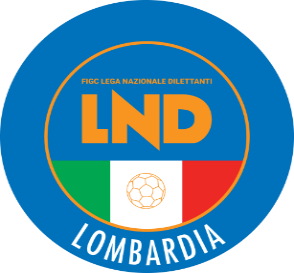 COMITATO REGIONALE LOMBARDIAVia RICCARDO PITTERI n° 95/2 20134 MILANO   Tel. 02.21722.899Sito Internet: lombardia.lnd.it   crllnd@pec.comitatoregionalelombardia.itCanale Telegram @lndlombardiaFacebook: Figc Lnd LombardiaSegreteria e Programmazione Gare:Tel. 02.21722.202-204 - Fax 02.21722.233 - E.mail: affarigeneralicrl@lnd.itTesseramento:Tel. 02.21722.206-207 - Fax 02.21722.231 - E.mail: tesseramentocrl@lnd.ittesseramento@pec.comitatoregionalelombardia.itSportello Unico:Tel. 02.21722.261-209 - Fax 02.21722.230 – E.mail: societacrl@lnd.it  Ufficio Stampa e Pubbliche relazioni:Tel./Fax 02.21722.205 - 347.4406339 - E.mail: ustampacrl@lnd.itServizio Pronto A.I.A.:Tel. 02.21722.408-410Giudice Sportivo Territoriale:giudicesportivocrl@pec.comitatoregionalelombardia.itCorte d’Appello Territoriale:cortedappello.tribunaleterritoriale@pec.comitatoregionalelombardia.itStagione Sportiva 2021/2022Comunicato Ufficiale N° 60 del 07/04/2022Stagione Sportiva 2021/2022Comunicato Ufficiale N° 60 del 07/04/2022Stagione Sportiva 2021/2022Comunicato Ufficiale N° 60 del 07/04/20225488684BERTOLINI RICCARDO27/08/1998S.S. MORTARA5348795ROTA MIRKO22/04/1999A.S.D AZZANO F. GRASSOBBIOA.C.D. GHEDI 1978              SUPERTI STEFANO29/06/2006G.S.D. SPORTING VALENTINO MAZZOLA              ZEFI ARTION26/06/2006C.S. ROMANO BANCO                  DORIA DAVIDE                 30/11/20063075810CONSOLI LORENZO05/07/2011A.S.D VALLEOLONAN°DENOMINAZIONE TORNEOSOCIETÀ ORGANIZZATRICECATEGORIADATA INIZIODATA FINE1911° BAREGGIO SPRING CUPSSD POLISPORTEVENTIRP-PC-PA10.04.2229.05.221923° EDIZ. MILANO CITY CUPALCIONE MILANONP-PC-PA16.04.2217.04.22193LA FENICEUS VILLA CORTESERP-PC-PA11.06.22      -1948° EDIZIONE SANGALLIMAPELLO CALCIORP01.05.22      -1959° PRIMAVERAPOL.OR. JUVENTINA COVONPC24.04.22      -196BULLDOG CUPCALCIO CANEGRATERE25.04.22      -197PRIMAVERA ARSAGHESEASD ARSAGHESERE-P-PC-PA25.04.2229.05.221981° SPRING FESTIVALAUSONIA 1931RP-PC25.04.22      -199ELITE CUPAUSONIA 1931RE30.04.2208.05.222001° UESSE SPRING CUP-REGIONALEUESSE SARNICO 1908RE25.04.22      -201SEDRIANO WORLD CUP-WOMENACD SEDRIANONA-G15.04.2217.04.22202SEDRIANO WORLD CUPACD SEDRIANOIG-E-P15.04.2217.04.22203SEDRIANO CUPACD SEDRIANORE01.05.2207.05.22204SEDRIANO CUPACD SEDRIANORE14.04.22      -205SEDRIANO CUPACD SEDRIANORE02.06.22      -206MILANO FOOTBALL FESTIVALACCADEMIA INTERNAZIONALENG-E-P-PC15.04.2216.04.222074° MEMORIAL EZIO ROTAMARTIRREAL CALEPINANG-A17.04.2218.04.22Amichevoli o partecipazione a tornei all’ESTERO:Amichevoli o partecipazione a tornei all’ESTERO:Richiesta gare amichevoli                                                             8 giorni lavorativiRichiesta autorizzazione partecipazione tornei all’estero 45 giorni lavorativiRichiesta gare amichevoli all’estero45 giorni lavorativiAutorizzazione Tornei che si svolgono in ITALIAAutorizzazione Tornei che si svolgono in ITALIARegionali45 giorni lavorativiNazionali70 giorni lavorativiInternazionali	                                                                  70 giorni lavorativiData GaraN° Gior.Squadra 1Squadra 2Data Orig.Ora Var.Ora Orig.Impianto24/04/20222 RACCADEMIAPAVESE S.GENESIORHODENSE16/01/202215:3014:3024/04/20222 RBASE 96 SEVESOSETTIMO MILANESE16/01/202215:3014:3024/04/20222 RCALCIO CLUB MILANOSESTESE CALCIO16/01/202215:3014:3024/04/20222 RCASTANESEVERBANO CALCIO16/01/202215:3014:3024/04/20222 RGAVIRATE CALCIOVARZI FBC16/01/202216:0014:30CENTRO SPORT.COMUNALE GAVIRATE VIA DELLO SPORT 2724/04/20222 RPAVIA 1911 S.S.D. A R.L.CALVAIRATE16/01/202215:3014:3024/04/20222 RVARESINA SPORT C.V.ARDOR LAZZATE16/01/202215:3014:3024/04/20222 RVERGIATESEAVC VOGHERESE 191916/01/202215:3014:3001/05/20223 RARDOR LAZZATEACCADEMIAPAVESE S.GENESIO23/01/202215:3014:3001/05/20223 RAVC VOGHERESE 1919GAVIRATE CALCIO23/01/202215:3014:3001/05/20223 RCALVAIRATEVERGIATESE23/01/202215:3014:3001/05/20223 RCASTANESECALCIO CLUB MILANO23/01/202215:3014:3001/05/20223 RRHODENSEBASE 96 SEVESO23/01/202215:3014:3001/05/20223 RSESTESE CALCIOPAVIA 1911 S.S.D. A R.L.23/01/202215:3014:3001/05/20223 RVARZI FBCVARESINA SPORT C.V.23/01/202215:3014:3001/05/20223 RVERBANO CALCIOSETTIMO MILANESE23/01/202215:3014:30Data GaraN° Gior.Squadra 1Squadra 2Data Orig.Ora Var.Ora Orig.Impianto24/04/20222 RALBINOGANDINO S.S.D. SRLCISANESE16/01/202215:3014:3024/04/20222 RLUCIANO MANARAR.C. CODOGNO 190816/01/202215:3014:3024/04/20222 RMAPELLO A R.L.LEMINE ALMENNO CALCIO16/01/202215:3014:3024/04/20222 RMARIANO CALCIOCASTELLEONE16/01/202215:3014:3024/04/20222 ROFFANENGHESE A.S.D.TREVIGLIESE A.S.D.16/01/202215:3014:3024/04/20222 RSANCOLOMBANOG.S. VERTOVESE16/01/202215:3014:3024/04/20222 RSANT ANGELOSCANZOROSCIATE CALCIO16/01/202215:3014:3024/04/20222 RSPERANZA AGRATELUISIANA16/01/202215:3014:3024/04/20222 RZINGONIA VERDELLINOPONTELAMBRESE16/01/202215:3014:3001/05/20223 RCASTELLEONELUCIANO MANARA23/01/202215:3014:3001/05/20223 RCISANESESANT ANGELO23/01/202215:3014:3001/05/20223 RLUISIANAMARIANO CALCIO23/01/202215:3014:3001/05/20223 RPONTELAMBRESELEMINE ALMENNO CALCIO23/01/202215:3014:3001/05/20223 RSCANZOROSCIATE CALCIOSANCOLOMBANO23/01/202215:3014:3001/05/20223 RTREVIGLIESE A.S.D.SPERANZA AGRATE23/01/202215:3014:30C.S. COMUNALE (E.A) CAPRIATE SAN GERVASIO VIA PER GRIGNANO,2401/05/20223 RZINGONIA VERDELLINOALBINOGANDINO S.S.D. SRL23/01/202215:3014:30Data GaraN° Gior.Squadra 1Squadra 2Data Orig.Ora Var.Ora Orig.Impianto24/04/20222 RCARPENEDOLO SSDSRLVOBARNO16/01/202215:3014:3024/04/20222 RCASTIGLIONE A.S.D.BEDIZZOLESE16/01/202215:3014:3024/04/20222 RCAZZAGOBORNATO CALCIOPREVALLE16/01/202215:3014:3024/04/20222 RCILIVERGHE MAZZANOATLETICO CASTEGNATO16/01/202215:3014:3024/04/20222 RFORZA E COSTANZA 1905VALCALEPIO F.C. A R.L.16/01/202215:3014:3024/04/20222 RORCEANA CALCIOGOVERNOLESE16/01/202215:3014:3024/04/20222 RPRO PALAZZOLOLUMEZZANE VGZ ASD16/01/202215:3014:3001/05/20223 RATLETICO CASTEGNATOROVATO CALCIO23/01/202215:3014:3001/05/20223 RBEDIZZOLESECAZZAGOBORNATO CALCIO23/01/202215:3014:3001/05/20223 RDARFO BOARIO S.R.L.SSD.CASTIGLIONE A.S.D.23/01/202215:3014:3001/05/20223 RFORZA E COSTANZA 1905PRO PALAZZOLO23/01/202215:3014:3001/05/20223 RLUMEZZANE VGZ ASDCARPENEDOLO SSDSRL23/01/202215:3014:3001/05/20223 RPREVALLEORCEANA CALCIO23/01/202215:3014:3001/05/20223 RVALCALEPIO F.C. A R.L.GOVERNOLESE23/01/202215:3014:3001/05/20223 RVOBARNOCILIVERGHE MAZZANO23/01/202215:3014:30Data GaraN° Gior.Squadra 1Squadra 2Data Orig.Ora Var.Ora Orig.Impianto01/05/20223 RG.S. VERTOVESEOFFANENGHESE A.S.D.23/01/202215:3014:30C.S.COMUNALE A.TOGNELLA VERTOVA VIA FORNI,2801/05/20223 RR.C. CODOGNO 1908MAPELLO A R.L.23/01/202215:3014:30CAMPO SPORTIVO COMUNALE CODOGNO VIALE RESISTENZA SNCData GaraN° Gior.Squadra 1Squadra 2Data Orig.Ora Var.Ora Orig.Impianto24/04/20222 RROVATO CALCIODARFO BOARIO S.R.L.SSD.16/01/202215:3014:30C.S.COMUNALE - CAMPO N.1 (E.A) ERBUSCO VIA G.DELEDDA, 23Data GaraN° Gior.Squadra 1Squadra 2Data Orig.Ora Var.Ora Orig.Impianto14/04/202215 RVERGIATESEARDOR LAZZATE24/04/202215:3015/04/202215 RSESTESE CALCIOVERBANO CALCIO24/04/202220:3015:3016/04/202215 RCASTANESECALVAIRATE24/04/202217:0015:3016/04/202215 RVARESINA SPORT C.V.SETTIMO MILANESE24/04/202215:3018/04/202215 RRHODENSEGAVIRATE CALCIO24/04/202215:30Data GaraN° Gior.Squadra 1Squadra 2Data Orig.Ora Var.Ora Orig.Impianto15/04/202215 RTREVIGLIESE A.S.D.ZINGONIA VERDELLINO18/04/202220:3015:30C.S. COMUNALE (E.A) CAPRIATE SAN GERVASIO VIA PER GRIGNANO,2416/04/202215 RCISANESEG.S. VERTOVESE18/04/202215:3016/04/202215 RMARIANO CALCIOLUCIANO MANARA18/04/202217:0015:3016/04/202215 ROFFANENGHESE A.S.D.LEMINE ALMENNO CALCIO18/04/202215:3016/04/202215 RPONTELAMBRESESCANZOROSCIATE CALCIO18/04/202215:3016/04/202215 RSANT ANGELOCASTELLEONE18/04/202215:30Data GaraN° Gior.Squadra 1Squadra 2Data Orig.Ora Var.Ora Orig.Impianto16/04/202215 RCARPENEDOLO SSDSRLDARFO BOARIO S.R.L.SSD.24/04/202215:3016/04/202215 RCASTIGLIONE A.S.D.GOVERNOLESE24/04/202215:3016/04/202215 RCAZZAGOBORNATO CALCIOORCEANA CALCIO24/04/202215:3016/04/202215 RFORZA E COSTANZA 1905VOBARNO24/04/202215:3016/04/202215 RLUMEZZANE VGZ ASDVALCALEPIO F.C. A R.L.24/04/202215:3016/04/202215 RPRO PALAZZOLOATLETICO CASTEGNATO24/04/202215:0015:3016/04/202215 RROVATO CALCIOPREVALLE24/04/202220:3015:30C.S."OLIMPIA N.2 (E.A) GHEDI VIA OLIMPIA16/04/202215 RCILIVERGHE MAZZANOBEDIZZOLESE18/04/202217:0015:3020/04/20221 RCILIVERGHE MAZZANODARFO BOARIO S.R.L.SSD.09/01/202220:0014:30Data GaraN° Gior.Squadra 1Squadra 2Data Orig.Ora Var.Ora Orig.Impianto18/04/20223 RMEDA 1913SOLBIATESE CALCIO 191123/01/202217:3001/05/20224 RACCADEMIA INVERUNOVALLEOLONA30/01/202215:3014:3001/05/20224 RAMICI DELLO SPORTAURORA C.M.C. UBOLDESE30/01/202215:3014:3001/05/20224 RCASTELLO CITTA DI CANTUMEDA 191330/01/202215:3014:3001/05/20224 RGALLARATE CALCIOUNION VILLA CASSANO30/01/202215:3014:3001/05/20224 RLENTATESEBESNATESE30/01/202215:3014:3001/05/20224 RSOLBIATESE CALCIO 1911OLIMPIA CALCIO 200230/01/202215:3014:3001/05/20224 RSOLESE A.S.D.MORAZZONE30/01/202215:3014:3001/05/20224 RUNIVERSAL SOLAROFBC SARONNO CALCIO 191030/01/202215:3014:3008/05/20225 RAURORA C.M.C. UBOLDESEGALLARATE CALCIO06/02/202215:3014:3008/05/20225 RFBC SARONNO CALCIO 1910ACCADEMIA INVERUNO06/02/202215:3014:3008/05/20225 RMEDA 1913SOLESE A.S.D.06/02/202215:3017:3008/05/20225 RMORAZZONEUNIVERSAL SOLARO06/02/202215:3014:3008/05/20225 ROLIMPIA CALCIO 2002BESNATESE06/02/202215:3014:30C.S.CALVI RONCORONI CAMPO A LAVENA PONTE TRESA VIA RAPETTI08/05/20225 RSOLBIATESE CALCIO 1911CASTELLO CITTA DI CANTU06/02/202215:3014:3008/05/20225 RUNION VILLA CASSANOLENTATESE06/02/202215:3014:3008/05/20225 RVALLEOLONAAMICI DELLO SPORT06/02/202215:3014:30Data GaraN° Gior.Squadra 1Squadra 2Data Orig.Ora Var.Ora Orig.Impianto18/04/20223 RARCADIA DOLZAGO BC.O.B. 9123/01/202215:3014:3018/04/20223 RCAVENAGOCINISELLO23/01/202215:3014:3018/04/20223 RCOLICODERVIESEOLGIATE AURORA23/01/202215:3014:3018/04/20223 ROLIMPIAGRENTALISSONE23/01/202215:3014:3001/05/20224 RA.CASATI CALCIO ARCORENUOVA SONDRIO CALCIO30/01/202215:3014:3001/05/20224 RARCELLASCO CITTA DI ERBAARCADIA DOLZAGO B30/01/202215:3014:3001/05/20224 RBARZAGO A.R.L.VIBE RONCHESE30/01/202215:3014:3001/05/20224 RC.O.B. 91OLIMPIAGRENTA30/01/202215:3014:3001/05/20224 RCINISELLOCONCOREZZESE30/01/202215:3014:3001/05/20224 RLISSONECAVENAGO30/01/202215:3014:3001/05/20224 RMUGGIOCOLICODERVIESE30/01/202215:3014:3001/05/20224 ROLGIATE AURORAALTABRIANZA TAVERNERIO A.30/01/202215:3014:3008/05/20225 RA.CASATI CALCIO ARCOREBARZAGO A.R.L.06/02/202215:3014:3008/05/20225 RALTABRIANZA TAVERNERIO A.MUGGIO06/02/202215:3014:3008/05/20225 RARCADIA DOLZAGO BOLGIATE AURORA06/02/202215:3014:3008/05/20225 RCAVENAGOC.O.B. 9106/02/202215:3014:3008/05/20225 RCONCOREZZESELISSONE06/02/202215:3014:3008/05/20225 RNUOVA SONDRIO CALCIOCOLICODERVIESE06/02/202215:3014:3008/05/20225 ROLIMPIAGRENTAARCELLASCO CITTA DI ERBA06/02/202215:3014:3008/05/20225 RVIBE RONCHESECINISELLO06/02/202215:3014:30Data GaraN° Gior.Squadra 1Squadra 2Data Orig.Ora Var.Ora Orig.Impianto18/04/20223 RCITTA DI DALMINE A.S.D.CALCIO SAN PAOLO D ARGON23/01/202215:3014:3018/04/20223 RGAVARNESE CALCIOACCADEMIA GERA D ADDA23/01/202215:3014:3001/05/20224 RA.C.O.S. TREVIGLIO CALCIOGAVARNESE CALCIO30/01/202215:3014:30COM."MACCAGNI"N.2(E.A) TREVIGLIO VIA AI MALGARI01/05/20224 RACCADEMIA GERA D ADDAALME30/01/202215:3014:3001/05/20224 RACCADEMIA ISOLABERGAMASCAAZZANO F.GRASSOBBIO30/01/202215:3014:3001/05/20224 RBASIANO MASATE SPORTINGSPORT CASAZZA30/01/202215:3014:3001/05/20224 RCALCIO SAN PAOLO D ARGONPRADALUNGHESE CALCIO30/01/202215:3014:3001/05/20224 RCIVIDATESECOLOGNESE30/01/202215:3014:3001/05/20224 RFIORENTE 1946 COLOGNOLAU.S.CALCIO SAN PELLEGRINO30/01/202215:3014:3001/05/20224 RORATORIO JUVENTINA COVOCITTA DI DALMINE A.S.D.30/01/202215:3014:3008/05/20225 RALMEA.C.O.S. TREVIGLIO CALCIO06/02/202215:3014:3008/05/20225 RAZZANO F.GRASSOBBIOCIVIDATESE06/02/202215:3014:3008/05/20225 RCITTA DI DALMINE A.S.D.PRADALUNGHESE CALCIO06/02/202215:3014:3008/05/20225 RCOLOGNESEFIORENTE 1946 COLOGNOLA06/02/202215:3014:3008/05/20225 RGAVARNESE CALCIOACCADEMIA ISOLABERGAMASCA06/02/202215:3014:3008/05/20225 RORATORIO JUVENTINA COVOBASIANO MASATE SPORTING06/02/202215:3014:3008/05/20225 RSPORT CASAZZAACCADEMIA GERA D ADDA06/02/202215:3014:3008/05/20225 RU.S.CALCIO SAN PELLEGRINOCALCIO SAN PAOLO D ARGON06/02/202215:3014:30Data GaraN° Gior.Squadra 1Squadra 2Data Orig.Ora Var.Ora Orig.Impianto18/04/20223 RREZZATO CALCIO DOROSPITALETTO S.S.D.S.R.L.23/01/202215:3014:3001/05/20224 RASOLA A.S.D.BAGNOLESE30/01/202215:3014:3001/05/20224 RBORGOSATOLLOSUZZARA SPORT CLUB30/01/202215:3014:3001/05/20224 RNUOVA VALSABBIACASTELLANA C.G. SSDSRL30/01/202215:3014:3001/05/20224 ROSPITALETTO S.S.D.S.R.L.LA SPORTIVA OME30/01/202215:3014:3001/05/20224 RSAN LAZZAROSPORTING CLUB S.S.D.AR.L.30/01/202215:3014:3001/05/20224 RSPORTING CLUB BRESCIAVOLUNTAS MONTICHIARI30/01/202215:3014:3001/05/20224 RVIGHENZI CALCIOCALCIO PAVONESE30/01/202215:3014:3008/05/20225 RBAGNOLESEVIGHENZI CALCIO06/02/202215:3014:3008/05/20225 RCASTELLANA C.G. SSDSRLSPORTING CLUB BRESCIA06/02/202215:3014:3008/05/20225 RLA SPORTIVA OMECALCIO PAVONESE06/02/202215:3014:3008/05/20225 RREZZATO CALCIO DORNUOVA VALSABBIA06/02/202215:3014:3008/05/20225 RSPORTING CLUB S.S.D.AR.L.ASOLA A.S.D.06/02/202215:3014:3008/05/20225 RSUZZARA SPORT CLUBSAN LAZZARO06/02/202215:3014:3008/05/20225 RVOLUNTAS MONTICHIARIBORGOSATOLLO06/02/202215:3014:30Data GaraN° Gior.Squadra 1Squadra 2Data Orig.Ora Var.Ora Orig.Impianto18/04/20223 RBRESSO CALCIO S.R.L.ATLETICO C.V.S.23/01/202215:3014:3018/04/20223 RCITTA DI SEGRATESENNA GLORIA23/01/202215:3014:3018/04/20223 RSETTALESEVILLA23/01/202215:3014:3001/05/20224 RATLETICO C.V.S.BARONA SPORTING 197130/01/202215:3014:3001/05/20224 RCASALPUSTERLENGO 1947BRESSO CALCIO S.R.L.30/01/202215:3014:3001/05/20224 RLA SPEZIA CALCIOCLUB MILANESE30/01/202215:3014:3001/05/20224 RPAULLESE CALCIOSETTALESE30/01/202215:3014:3001/05/20224 RROMANENGOCOLOGNO30/01/202215:3014:3001/05/20224 RSENNA GLORIASORESINESE CALCIO A.S.D.30/01/202215:3014:3001/05/20224 RTRIBIANOCITTA DI SEGRATE30/01/202215:3014:3001/05/20224 RVILLASONCINESE30/01/202215:3014:3008/05/20225 RBARONA SPORTING 1971CASALPUSTERLENGO 194706/02/202215:3014:3008/05/20225 RCITTA DI SEGRATEROMANENGO06/02/202215:3014:3008/05/20225 RCLUB MILANESEBRESSO CALCIO S.R.L.06/02/202215:3014:3008/05/20225 RCOLOGNOATLETICO C.V.S.06/02/202215:3014:3008/05/20225 RLA SPEZIA CALCIOVILLA06/02/202215:3014:3008/05/20225 RSETTALESESENNA GLORIA06/02/202215:3014:3008/05/20225 RSONCINESEPAULLESE CALCIO06/02/202215:3014:3008/05/20225 RSORESINESE CALCIO A.S.D.TRIBIANO06/02/202215:3014:30Data GaraN° Gior.Squadra 1Squadra 2Data Orig.Ora Var.Ora Orig.Impianto18/04/20223 RBRESSANA 1918 A.S.D.MAGENTA23/01/202215:3014:3018/04/20223 RLANDRIANO 1983ACCADEMIA CALCIO VITTUONE23/01/202215:3014:3018/04/20223 RUNION CALCIO BASSO PAVESEROBBIO LIBERTAS23/01/202215:3014:3018/04/20223 RVIGHIGNOLOASSAGO A.S.D.23/01/202215:3014:3001/05/20224 RACCADEMIA CALCIO VITTUONEUNION CALCIO BASSO PAVESE30/01/202215:3014:3001/05/20224 RASSAGO A.S.D.VIRTUS BINASCO A.S.D.30/01/202215:3014:3001/05/20224 RGARLASCO A.S.D.ALAGNA30/01/202215:3014:3001/05/20224 RLOCATEVISCONTEA PAVESE30/01/202215:3014:3001/05/20224 RMAGENTAVIGHIGNOLO30/01/202215:3014:3001/05/20224 RROBBIO LIBERTASBRESSANA 1918 A.S.D.30/01/202215:3014:3001/05/20224 RSEDRIANOCITTA DI VIGEVANO S.R.L.30/01/202215:3014:3008/05/20225 RALAGNALOCATE06/02/202215:3014:3008/05/20225 RBRESSANA 1918 A.S.D.ACCADEMIA CALCIO VITTUONE06/02/202215:3014:3008/05/20225 RCITTA DI VIGEVANO S.R.L.VISCONTEA PAVESE06/02/202215:3014:3008/05/20225 RLANDRIANO 1983GARLASCO A.S.D.06/02/202215:3014:3008/05/20225 RSEDRIANOASSAGO A.S.D.06/02/202215:3014:3008/05/20225 RUNION CALCIO BASSO PAVESEVISTARINO06/02/202215:3014:3008/05/20225 RVIGHIGNOLOROBBIO LIBERTAS06/02/202215:3014:3008/05/20225 RVIRTUS BINASCO A.S.D.MAGENTA06/02/202215:3014:30Data GaraN° Gior.Squadra 1Squadra 2Data Orig.Ora Var.Ora Orig.Impianto13/04/20223 RFBC SARONNO CALCIO 1910SOLESE A.S.D.23/01/202220:3014:3014/04/20223 ROLIMPIA CALCIO 2002LENTATESE23/01/202221:0014:30C.S.CALVI RONCORONI CAMPO A LAVENA PONTE TRESA VIA RAPETTI15/04/20223 RGALLARATE CALCIOBESNATESE23/01/202220:3014:30C.S.COMUNALE SAMARATE LOC.VERGHERA PIAZZA L.MILANI15/04/20223 RMORAZZONECASTELLO CITTA DI CANTU23/01/202221:0014:3016/04/20223 RAURORA C.M.C. UBOLDESEACCADEMIA INVERUNO23/01/202215:3014:3016/04/20223 RUNION VILLA CASSANOAMICI DELLO SPORT23/01/202215:0014:3016/04/20223 RVALLEOLONAUNIVERSAL SOLARO23/01/202215:3014:30Data GaraN° Gior.Squadra 1Squadra 2Data Orig.Ora Var.Ora Orig.Impianto15/04/20223 RALTABRIANZA TAVERNERIO A.ARCELLASCO CITTA DI ERBA23/01/202220:3014:3015/04/20223 RCONCOREZZESEBARZAGO A.R.L.23/01/202220:3014:3016/04/20223 RNUOVA SONDRIO CALCIOMUGGIO23/01/202215:0014:3020/04/20223 RVIBE RONCHESEA.CASATI CALCIO ARCORE23/01/202220:3014:30Data GaraN° Gior.Squadra 1Squadra 2Data Orig.Ora Var.Ora Orig.Impianto15/04/20223 RU.S.CALCIO SAN PELLEGRINOCIVIDATESE23/01/202220:4514:3016/04/20223 RALMEBASIANO MASATE SPORTING23/01/202215:3014:3016/04/20223 RCOLOGNESEACCADEMIA ISOLABERGAMASCA23/01/202215:3014:3016/04/20223 RPRADALUNGHESE CALCIOFIORENTE 1946 COLOGNOLA23/01/202215:3014:3016/04/20223 RSPORT CASAZZAORATORIO JUVENTINA COVO23/01/202216:0014:30Data GaraN° Gior.Squadra 1Squadra 2Data Orig.Ora Var.Ora Orig.Impianto16/04/20223 RBAGNOLESESAN LAZZARO23/01/202215:3014:3016/04/20223 RCALCIO PAVONESEASOLA A.S.D.23/01/202215:0014:3016/04/20223 RLA SPORTIVA OMEVIGHENZI CALCIO23/01/202214:3016/04/20223 RSPORTING CLUB S.S.D.AR.L.BORGOSATOLLO23/01/202215:3014:3016/04/20223 RSUZZARA SPORT CLUBSPORTING CLUB BRESCIA23/01/202217:0014:3016/04/20223 RVOLUNTAS MONTICHIARINUOVA VALSABBIA23/01/202216:0014:30Data GaraN° Gior.Squadra 1Squadra 2Data Orig.Ora Var.Ora Orig.Impianto14/04/20223 RCLUB MILANESECASALPUSTERLENGO 194723/01/202220:3014:3015/04/20223 RBARONA SPORTING 1971ROMANENGO23/01/202220:3014:3015/04/20223 RCOLOGNOTRIBIANO23/01/202220:3014:3016/04/20223 RPAULLESE CALCIOSORESINESE CALCIO A.S.D.23/01/202215:0014:30Data GaraN° Gior.Squadra 1Squadra 2Data Orig.Ora Var.Ora Orig.Impianto14/04/20223 RCITTA DI VIGEVANO S.R.L.LOCATE23/01/202220:3014:3015/04/20223 RVIRTUS BINASCO A.S.D.SEDRIANO23/01/202220:3014:3016/04/20223 RALAGNAVISTARINO23/01/202215:3014:3016/04/20223 RVISCONTEA PAVESEGARLASCO A.S.D.23/01/202215:0014:3030/04/20224 RVISTARINOLANDRIANO 198330/01/202220:3014:30Data GaraN° Gior.Squadra 1Squadra 2Data Orig.Ora Var.Ora Orig.Impianto10/04/202214 RGALLARATE CALCIOACCADEMIA INVERUNO15:30C.S.COMUNALE CARDANO AL CAMPO VIA CARREGGIA23/04/202215 RSOLBIATESE CALCIO 1911VALLEOLONA24/04/202215:30Data GaraN° Gior.Squadra 1Squadra 2Data Orig.Ora Var.Ora Orig.Impianto10/04/202214 RBARZAGO A.R.L.ALTABRIANZA TAVERNERIO A.15:3010/04/202214 RCOLICODERVIESECINISELLO15:30C.S. COMUNALE CAMPO NÂ° 1 DERVIO VIA GUGLIELMO MARCONI10/04/202214 RMUGGIOLISSONE18:0015:30COM."C.CASATI"N.1-(E.A) VERANO BRIANZA VIA D. ALIGHIERI 1824/04/202215 RA.CASATI CALCIO ARCOREOLIMPIAGRENTA15:3024/04/202215 RNUOVA SONDRIO CALCIOCONCOREZZESE15:3024/04/202215 ROLGIATE AURORAARCELLASCO CITTA DI ERBA15:30Data GaraN° Gior.Squadra 1Squadra 2Data Orig.Ora Var.Ora Orig.Impianto09/04/202214 RPRADALUNGHESE CALCIOACCADEMIA GERA D ADDA10/04/202215:3014/04/20223 RAZZANO F.GRASSOBBIOA.C.O.S. TREVIGLIO CALCIO23/01/202220:3014:3024/04/202215 RBASIANO MASATE SPORTINGCOLOGNESE18:3015:30C.S.COM."G.FACCHETTI"N.2(E.A.) TREZZANO ROSA VIA A. DE GASPERI, XXXData GaraN° Gior.Squadra 1Squadra 2Data Orig.Ora Var.Ora Orig.Impianto10/04/202214 RVIGHENZI CALCIOSPORTING CLUB BRESCIA18:3015:30CENTRO SPORT.COMUNALE N.1 SIRMIONE VIA LEONARDO DA VINCI CON UTILIZZO INDISTINTAMENTE ANCHE DEL CAMPO codice 2526Data GaraN° Gior.Squadra 1Squadra 2Data Orig.Ora Var.Ora Orig.Impianto19/04/20223 RSONCINESELA SPEZIA CALCIO23/01/202220:3014:3024/04/202215 RBRESSO CALCIO S.R.L.SENNA GLORIA15:3024/04/202215 RCASALPUSTERLENGO 1947TRIBIANO15:30Data GaraN° Gior.Squadra 1Squadra 2Data Orig.Ora Var.Ora Orig.Impianto24/04/202215 RLANDRIANO 1983ASSAGO A.S.D.15:30PELLINI STEFANO(SOLBIATESE CALCIO 1911) RIVA SERGIO(OLIMPIAGRENTA) TOMANIN UBERTO ROBERTO(VIRTUS BINASCO A.S.D.) FURLANETTO ALESSANDRO(PAULLESE CALCIO) AMATO ALESSANDRO(ACCADEMIA CALCIO VITTUONE) BUSSI LUCA(VIGHENZI CALCIO) GABAGLIO FRANCESCO(VISTARINO) MISCIOSCIA EDOARDO VITTORI(ATLETICO C.V.S.) ALFEO MATTIA(CITTA DI DALMINE A.S.D.) SGURA MATTEO(CITTA DI SEGRATE) SOTOMAYOR MOLINA ALESSANDRO SERG(CITTA DI SEGRATE) CALIZZI GIORGIO(GALLARATE CALCIO) BOTTOS LORENZO(LENTATESE) BRAMBILLA WALTER(LISSONE) FINIGUERRA ANDREA(OLIMPIAGRENTA) BARUCCO GREGORIO(OSPITALETTO S.S.D.S.R.L.) RONCALLI FEDERICO(SETTALESE) OPRANDI LUCA(SORESINESE CALCIO A.S.D.) MANZO FEDERICO(UNION CALCIO BASSO PAVESE) RICOTTI FRANCESCO(VISTARINO) BIRAGHI MARCO(CONCOREZZESE) FARINA LUCA(OLIMPIAGRENTA) VERON BRAIAN NAHUEL(ORATORIO JUVENTINA COVO) FINELLI WILLIAMS(BARONA SPORTING 1971) SANTINI ANDREA(BORGOSATOLLO) FERRERA MATTEO(COLOGNO) NOVELLO MICHEL(SPORTING CLUB S.S.D.AR.L.) FROSIO MARCO(U.S.CALCIO SAN PELLEGRINO) GHISALBERTI NICOLA(U.S.CALCIO SAN PELLEGRINO) KORRI DENIS(VIBE RONCHESE) GHIDOLI MARCO(ACCADEMIA CALCIO VITTUONE) MEDICI PIETROEMANUELE(ACCADEMIA INVERUNO) SEYE MBACKE(ACCADEMIA ISOLABERGAMASCA) SISTO ANDREA(ALAGNA) CALDIROLI FILIPPO(AMICI DELLO SPORT) BERTONI MATTIA(BAGNOLESE) COMANI FABIO(BESNATESE) ZOPPI LEONARDO(BESNATESE) CORTI MARCO(CAVENAGO) SIVIERO ANDREA(CINISELLO) LONGO ALESSANDRO(COLOGNESE) EL KHADDAR ANOIR(GARLASCO A.S.D.) ROGNONI FEDERICO(GARLASCO A.S.D.) ANDREOLETTI MATTEO(GAVARNESE CALCIO) CUTULI GIUSEPPE(MEDA 1913) TREMOLADA ALESSIO(MUGGIO) JAMMEH EBRIMA(OLIMPIA CALCIO 2002) PERUGINI AURELIO(SETTALESE) ARDINI ANDREA(SORESINESE CALCIO A.S.D.) FERRARI RICCARDO(SPORTING CLUB S.S.D.AR.L.) TCHETCHOUA FONKOU ALDRIC ROMARIC(TRIBIANO) AIROLDI CRISTIAN(VIBE RONCHESE) IACOPETTA STEFANO(VILLA) SIVIERO MICHAEL(BRESSO CALCIO S.R.L.) DE MAIO FABIO(CIVIDATESE) CUCCU LUCA(ROBBIO LIBERTAS) ZAGLIO ANDREA(SPORTING CLUB S.S.D.AR.L.) BOUANI SAID(A.C.O.S. TREVIGLIO CALCIO) MORANDINI MARCO(A.C.O.S. TREVIGLIO CALCIO) AMBROSO MATTEO(ACCADEMIA INVERUNO) UBIZZONI DAVIDE(ALME) BONI ROBERTO(ALTABRIANZA TAVERNERIO A.) CROTTI LUCA(CALCIO SAN PAOLO D ARGON) BONELLA FRANCESCO(CASTELLO CITTA DI CANTU) FERRAGUTO LORENZO(CITTA DI SEGRATE) BILELLO GIACOMO(CITTA DI VIGEVANO S.R.L.) RUGGERI GIANLUCA(COLOGNESE) TAGLIABUE GIACOMO(LENTATESE) CARUSO DOMENICO(LISSONE) BASSI ENRICO(LOCATE) PEROTTA LORENZO(MAGENTA) RAFFAGLIO FRANCESCO(MUGGIO) CAMA ALESSANDRO(NUOVA VALSABBIA) CVIJIC DANIJEL(NUOVA VALSABBIA) ALBERINI GIANMARCO(SAN LAZZARO) DOI MATTIA(SONCINESE) BRUNETTI ANDREA(SORESINESE CALCIO A.S.D.) PANZA MICHEL(SPORT CASAZZA) SECK BABA NDAW(SPORTING CLUB BRESCIA) BASCAPE ANDREA(VIGHIGNOLO) MARTINO ANTONIO(VISCONTEA PAVESE) BONESCHI GIOVANNI(VISTARINO) FURLANETTO ALESSANDRO(PAULLESE CALCIO) CORTALI MATTIA(SPORT CASAZZA) BEGGI FRANCESCO(CASTELLANA C.G. SSDSRL) BERTON FEDERICO(CINISELLO) INNOCENTI ALESSIO(CINISELLO) CULOTTA DANIEL(COLICODERVIESE) BATTAGLIA LORENZO(VIGHIGNOLO) LOLLI NICOLO(VIGHIGNOLO) TRABACCHI GIACOMO(VIGHIGNOLO) ROSSI MATTEO(ACCADEMIA INVERUNO) MARIUTTI ANDREA(ACCADEMIA INVERUNO) SPERTI MATTEO(CINISELLO) BERTANI JACOPO(COLICODERVIESE) VOLA LORENZO(COLICODERVIESE) CARRA STEFANO(PAULLESE CALCIO) FILIPPI LORENZO(SPORT CASAZZA) AZZARONE ANDREA(VIGHIGNOLO) BONSIGNORE PAOLO STEFANO(VIGHIGNOLO) Data GaraN° Gior.Squadra 1Squadra 2Data Orig.Ora Var.Ora Orig.Impianto10/04/20221 RCALCIO BOSTOARSAGHESE09/01/202215:3014:3010/04/20221 RFALOPPIESE RONAGOCANTELLO BELFORTESE09/01/202215:3014:3010/04/20221 RFC TRADATEANTONIANA09/01/202215:3014:3010/04/20221 RS.MARCOJERAGHESE 195309/01/202215:3014:3010/04/20221 RSAN MICHELE CALCIOLUINO 191009/01/202215:3014:3010/04/20221 RVALCERESIO A. AUDAXPRO AZZURRA MOZZATE09/01/202215:3014:3024/04/20222 RANTONIANAVALCERESIO A. AUDAX16/01/202215:3014:3024/04/20222 RARSAGHESEFC TRADATE16/01/202215:3014:3024/04/20222 RCANTELLO BELFORTESES.MARCO16/01/202215:3014:3024/04/20222 RISPRA CALCIOSAN MICHELE CALCIO16/01/202215:3014:3024/04/20222 RJERAGHESE 1953NUOVA FIAMME ORO FERNO16/01/202215:3014:3024/04/20222 RLUINO 1910CALCIO BOSTO16/01/202215:3014:3024/04/20222 RPRO AZZURRA MOZZATEFALOPPIESE RONAGO16/01/202215:3014:3001/05/20223 RARSAGHESELUINO 191023/01/202215:3014:3001/05/20223 RCALCIO BOSTOISPRA CALCIO23/01/202215:3014:3001/05/20223 RFALOPPIESE RONAGOANTONIANA23/01/202215:3014:3001/05/20223 RFC TRADATEVALCERESIO A. AUDAX23/01/202215:3014:3001/05/20223 RNUOVA FIAMME ORO FERNOCANTELLO BELFORTESE23/01/202215:3014:30C.S.COMUNALE SAMARATE LOC.VERGHERA PIAZZA L.MILANI01/05/20223 RS.MARCOPRO AZZURRA MOZZATE23/01/202215:3014:3001/05/20223 RSAN MICHELE CALCIOJERAGHESE 195323/01/202215:3014:3008/05/20224 RANTONIANAS.MARCO30/01/202215:3014:3008/05/20224 RCANTELLO BELFORTESESAN MICHELE CALCIO30/01/202215:3014:3008/05/20224 RISPRA CALCIOARSAGHESE30/01/202215:3014:3008/05/20224 RJERAGHESE 1953CALCIO BOSTO30/01/202215:3014:3008/05/20224 RLUINO 1910FC TRADATE30/01/202215:3014:3008/05/20224 RPRO AZZURRA MOZZATENUOVA FIAMME ORO FERNO30/01/202215:3014:3008/05/20224 RVALCERESIO A. AUDAXFALOPPIESE RONAGO30/01/202215:3014:3015/05/20225 RARSAGHESEJERAGHESE 195306/02/202215:3014:3015/05/20225 RCALCIO BOSTOCANTELLO BELFORTESE06/02/202215:3014:3015/05/20225 RFC TRADATEFALOPPIESE RONAGO06/02/202215:3014:3015/05/20225 RLUINO 1910ISPRA CALCIO06/02/202215:3014:3015/05/20225 RNUOVA FIAMME ORO FERNOANTONIANA06/02/202215:3014:30C.S.COMUNALE SAMARATE LOC.VERGHERA PIAZZA L.MILANI15/05/20225 RS.MARCOVALCERESIO A. AUDAX06/02/202215:3014:3015/05/20225 RSAN MICHELE CALCIOPRO AZZURRA MOZZATE06/02/202215:3014:30Data GaraN° Gior.Squadra 1Squadra 2Data Orig.Ora Var.Ora Orig.Impianto10/04/20221 RALBAVILLAGUANZATESE09/01/202217:0016:0010/04/20221 RARDITA CITTADELLA 1934CALCIO MENAGGIO 192009/01/202215:3014:30COMUNALE "TOTO'CAIMI"(E.A) CANTU' FRAZ.VIGHIZZOLO VIA S.GIUSEPPE N.3110/04/20221 RLUISAGO PORTICHETTOESPERIA LOMAZZO CALCIO09/01/202215:3014:3010/04/20221 RROVELLASCA 1910 VICTOR B.FENEGRO09/01/202215:3014:3010/04/20221 RSALUS ET VIRTUS TURATEMONTESOLARO09/01/202215:3014:3010/04/20221 RTAVERNOLACANTU SANPAOLO09/01/202215:3014:3024/04/20222 RALBATE HF CALCIOALBAVILLA16/01/202215:3014:3024/04/20222 RCALCIO MENAGGIO 1920ROVELLASCA 1910 VICTOR B.16/01/202215:3014:3024/04/20222 RCANTU SANPAOLOMONNET XENIA SPORT16/01/202215:3014:3024/04/20222 RESPERIA LOMAZZO CALCIOSALUS ET VIRTUS TURATE16/01/202215:3014:3024/04/20222 RFENEGROTAVERNOLA16/01/202215:3014:3024/04/20222 RGUANZATESELUISAGO PORTICHETTO16/01/202215:3014:3024/04/20222 RMONTESOLAROARDITA CITTADELLA 193416/01/202215:3014:3001/05/20223 RALBATE HF CALCIOCANTU SANPAOLO23/01/202215:3014:3001/05/20223 RALBAVILLALUISAGO PORTICHETTO23/01/202217:0016:0001/05/20223 RARDITA CITTADELLA 1934ESPERIA LOMAZZO CALCIO23/01/202215:3014:30COMUNALE "TOTO'CAIMI"(E.A) CANTU' FRAZ.VIGHIZZOLO VIA S.GIUSEPPE N.3101/05/20223 RMONNET XENIA SPORTFENEGRO23/01/202215:3014:3001/05/20223 RROVELLASCA 1910 VICTOR B.MONTESOLARO23/01/202215:3014:3001/05/20223 RSALUS ET VIRTUS TURATEGUANZATESE23/01/202215:3014:3001/05/20223 RTAVERNOLACALCIO MENAGGIO 192023/01/202215:3014:3008/05/20224 RCALCIO MENAGGIO 1920MONNET XENIA SPORT30/01/202215:3014:3008/05/20224 RCANTU SANPAOLOALBAVILLA30/01/202215:3014:3008/05/20224 RESPERIA LOMAZZO CALCIOROVELLASCA 1910 VICTOR B.30/01/202215:3014:3008/05/20224 RFENEGROALBATE HF CALCIO30/01/202215:3014:3008/05/20224 RGUANZATESEARDITA CITTADELLA 193430/01/202215:3014:3008/05/20224 RLUISAGO PORTICHETTOSALUS ET VIRTUS TURATE30/01/202215:3014:3008/05/20224 RMONTESOLAROTAVERNOLA30/01/202215:3014:3015/05/20225 RALBATE HF CALCIOCALCIO MENAGGIO 192006/02/202215:3014:3015/05/20225 RALBAVILLASALUS ET VIRTUS TURATE06/02/202217:0016:0015/05/20225 RARDITA CITTADELLA 1934LUISAGO PORTICHETTO06/02/202215:3014:30COMUNALE "TOTO'CAIMI"(E.A) CANTU' FRAZ.VIGHIZZOLO VIA S.GIUSEPPE N.3115/05/20225 RCANTU SANPAOLOFENEGRO06/02/202215:3014:3015/05/20225 RMONNET XENIA SPORTMONTESOLARO06/02/202215:3014:3015/05/20225 RROVELLASCA 1910 VICTOR B.GUANZATESE06/02/202215:3014:3015/05/20225 RTAVERNOLAESPERIA LOMAZZO CALCIO06/02/202215:3014:30Data GaraN° Gior.Squadra 1Squadra 2Data Orig.Ora Var.Ora Orig.Impianto10/04/20221 RBELLAGINA A.D.CHIAVENNESE U.S.09/01/202215:3014:3010/04/20221 RCALOLZIOCORTEBERBENNO A.S.D.09/01/202215:3014:3010/04/20221 RCORTENOVA A.S.D.OLYMPIC MORBEGNO09/01/202215:3014:3010/04/20221 RCOSTAMASNAGAARS ROVAGNATE09/01/202215:3014:3010/04/20221 RGALBIATE 1974ALBOSAGGIA PONCHIERA ASD09/01/202215:3014:3010/04/20221 RPOLISPORTIVA ORATORIO 2BGIOVANILE CANZESE09/01/202215:3014:3010/04/20221 RTIRANESE A.S.D.COSIO VALTELLINO09/01/202215:3014:3024/04/20222 RALBOSAGGIA PONCHIERA ASDTIRANESE A.S.D.16/01/202215:3014:3024/04/20222 RARS ROVAGNATEGALBIATE 197416/01/202215:3014:3024/04/20222 RBERBENNO A.S.D.OLYMPIC MORBEGNO16/01/202215:3014:3024/04/20222 RCHIAVENNESE U.S.CALOLZIOCORTE16/01/202215:3014:3024/04/20222 RCORTENOVA A.S.D.POLISPORTIVA ORATORIO 2B16/01/202215:3014:3024/04/20222 RCOSIO VALTELLINOBELLAGINA A.D.16/01/202215:3014:3024/04/20222 RGIOVANILE CANZESECOSTAMASNAGA16/01/202215:3014:3001/05/20223 RALBOSAGGIA PONCHIERA ASDARS ROVAGNATE23/01/202215:3014:3001/05/20223 RCALOLZIOCORTECOSIO VALTELLINO23/01/202215:3014:3001/05/20223 RCOSTAMASNAGACORTENOVA A.S.D.23/01/202215:3014:3001/05/20223 RGALBIATE 1974GIOVANILE CANZESE23/01/202215:3014:3001/05/20223 ROLYMPIC MORBEGNOCHIAVENNESE U.S.23/01/202215:3014:3001/05/20223 RPOLISPORTIVA ORATORIO 2BBERBENNO A.S.D.23/01/202215:3014:3001/05/20223 RTIRANESE A.S.D.BELLAGINA A.D.23/01/202215:3014:3008/05/20224 RARS ROVAGNATETIRANESE A.S.D.30/01/202215:3014:3008/05/20224 RBELLAGINA A.D.CALOLZIOCORTE30/01/202215:3014:3008/05/20224 RBERBENNO A.S.D.COSTAMASNAGA30/01/202215:3014:3008/05/20224 RCHIAVENNESE U.S.POLISPORTIVA ORATORIO 2B30/01/202215:3014:3008/05/20224 RCORTENOVA A.S.D.GALBIATE 197430/01/202215:3014:3008/05/20224 RCOSIO VALTELLINOOLYMPIC MORBEGNO30/01/202215:3014:3008/05/20224 RGIOVANILE CANZESEALBOSAGGIA PONCHIERA ASD30/01/202215:3014:3015/05/20225 RALBOSAGGIA PONCHIERA ASDCORTENOVA A.S.D.06/02/202215:3014:3015/05/20225 RARS ROVAGNATEGIOVANILE CANZESE06/02/202215:3014:3015/05/20225 RCOSTAMASNAGACHIAVENNESE U.S.06/02/202215:3014:3015/05/20225 RGALBIATE 1974BERBENNO A.S.D.06/02/202215:3014:3015/05/20225 ROLYMPIC MORBEGNOBELLAGINA A.D.06/02/202215:3014:3015/05/20225 RPOLISPORTIVA ORATORIO 2BCOSIO VALTELLINO06/02/202215:3014:3015/05/20225 RTIRANESE A.S.D.CALOLZIOCORTE06/02/202215:3014:30Data GaraN° Gior.Squadra 1Squadra 2Data Orig.Ora Var.Ora Orig.Impianto10/04/20221 RBELLUSCO 1947ALL SOCCER09/01/202215:3014:3010/04/20221 RBIASSONODI PO VIMERCATESE09/01/202215:3014:3010/04/20221 RCARUGATEBESANA A.S.D. FORTITUDO09/01/202215:3014:3010/04/20221 RLA DOMINANTESOVICO CALCIO09/01/202215:3014:3010/04/20221 RPRO LISSONEMISSAGLIA MARESSO09/01/202215:3014:3010/04/20221 RSESTO 2012FOOTBALL LEON SSDARL09/01/202215:3014:3024/04/20222 RALL SOCCERBIASSONO16/01/202215:3014:3024/04/20222 RBESANA A.S.D. FORTITUDOJUVENILIA SPORT CLUB16/01/202215:3014:3024/04/20222 RDI PO VIMERCATESESESTO 201216/01/202215:3014:3024/04/20222 RFOOTBALL LEON SSDARLCARUGATE16/01/202218:0024/04/20222 RMISSAGLIA MARESSOLA DOMINANTE16/01/202215:3014:3024/04/20222 RPOLISPORTIVA CGB SSDRLPRO LISSONE16/01/202215:3014:3024/04/20222 RSOVICO CALCIOBELLUSCO 194716/01/202217:0014:3001/05/20223 RBELLUSCO 1947BIASSONO23/01/202215:3014:3001/05/20223 RCARUGATEDI PO VIMERCATESE23/01/202215:3014:3001/05/20223 RJUVENILIA SPORT CLUBFOOTBALL LEON SSDARL23/01/202215:3014:3001/05/20223 RLA DOMINANTEPOLISPORTIVA CGB SSDRL23/01/202215:3014:3001/05/20223 RPRO LISSONEBESANA A.S.D. FORTITUDO23/01/202215:3014:3001/05/20223 RSESTO 2012ALL SOCCER23/01/202215:3014:3001/05/20223 RSOVICO CALCIOMISSAGLIA MARESSO23/01/202217:0014:3008/05/20224 RALL SOCCERCARUGATE30/01/202215:3014:3008/05/20224 RBESANA A.S.D. FORTITUDOLA DOMINANTE30/01/202215:3014:3008/05/20224 RBIASSONOSESTO 201230/01/202215:3014:3008/05/20224 RDI PO VIMERCATESEJUVENILIA SPORT CLUB30/01/202215:3014:3008/05/20224 RFOOTBALL LEON SSDARLPRO LISSONE30/01/202215:3018:0008/05/20224 RMISSAGLIA MARESSOBELLUSCO 194730/01/202215:3014:3008/05/20224 RPOLISPORTIVA CGB SSDRLSOVICO CALCIO30/01/202215:3014:3015/05/20225 RBELLUSCO 1947SESTO 201206/02/202215:3014:3015/05/20225 RCARUGATEBIASSONO06/02/202215:3014:3015/05/20225 RJUVENILIA SPORT CLUBALL SOCCER06/02/202215:3014:3015/05/20225 RLA DOMINANTEFOOTBALL LEON SSDARL06/02/202215:3014:3015/05/20225 RMISSAGLIA MARESSOPOLISPORTIVA CGB SSDRL06/02/202215:3014:3015/05/20225 RPRO LISSONEDI PO VIMERCATESE06/02/202215:3014:3015/05/20225 RSOVICO CALCIOBESANA A.S.D. FORTITUDO06/02/202215:3014:30Data GaraN° Gior.Squadra 1Squadra 2Data Orig.Ora Var.Ora Orig.Impianto10/04/20221 RFALCOAURORA SERIATE 196709/01/202215:3014:3010/04/20221 RGRASSOBBIOCITTA DI CORNATE09/01/202215:3014:3010/04/20221 RLORETOPALADINA09/01/202215:3014:3010/04/20221 RMOZZOZOGNESE09/01/202215:3014:3010/04/20221 RRONCOLA A.S.D.LA TORRE09/01/202215:3014:3010/04/20221 RVILLA D OGNAAMICI MOZZO 200809/01/202215:3014:3024/04/20222 RAMICI MOZZO 2008FALCO16/01/202215:3014:3024/04/20222 RAURORA SERIATE 1967LORETO16/01/202215:3014:3024/04/20222 RCALCIO GORLE A.S.D.RONCOLA A.S.D.16/01/202215:3014:3024/04/20222 RCITTA DI CORNATEMONVICO A.S.D.16/01/202215:3014:3024/04/20222 RLA TORREVILLA D OGNA16/01/202215:3014:3024/04/20222 RPALADINAMOZZO16/01/202215:3014:3024/04/20222 RZOGNESEGRASSOBBIO16/01/202215:3014:3001/05/20223 RCALCIO GORLE A.S.D.CITTA DI CORNATE23/01/202215:3014:3001/05/20223 RFALCOLA TORRE23/01/202215:3014:3001/05/20223 RGRASSOBBIOPALADINA23/01/202215:3014:3001/05/20223 RLORETOAMICI MOZZO 200823/01/202215:3014:3001/05/20223 RMONVICO A.S.D.ZOGNESE23/01/202215:3014:3001/05/20223 RMOZZOAURORA SERIATE 196723/01/202215:3014:3001/05/20223 RRONCOLA A.S.D.VILLA D OGNA23/01/202215:3014:3008/05/20224 RAMICI MOZZO 2008MOZZO30/01/202215:3014:3008/05/20224 RAURORA SERIATE 1967GRASSOBBIO30/01/202215:3014:3008/05/20224 RCITTA DI CORNATERONCOLA A.S.D.30/01/202215:3014:3008/05/20224 RLA TORRELORETO30/01/202215:3014:3008/05/20224 RPALADINAMONVICO A.S.D.30/01/202215:3014:3008/05/20224 RVILLA D OGNAFALCO30/01/202215:3014:3008/05/20224 RZOGNESECALCIO GORLE A.S.D.30/01/202215:3014:3015/05/20225 RCALCIO GORLE A.S.D.PALADINA06/02/202215:3014:3015/05/20225 RCITTA DI CORNATEZOGNESE06/02/202215:3014:3015/05/20225 RGRASSOBBIOAMICI MOZZO 200806/02/202215:3014:3015/05/20225 RLORETOVILLA D OGNA06/02/202215:3014:3015/05/20225 RMONVICO A.S.D.AURORA SERIATE 196706/02/202215:3014:3015/05/20225 RMOZZOLA TORRE06/02/202215:3014:3015/05/20225 RRONCOLA A.S.D.FALCO06/02/202215:3014:30Data GaraN° Gior.Squadra 1Squadra 2Data Orig.Ora Var.Ora Orig.Impianto10/04/20221 RATLETICO VILLONGOPIAN CAMUNO09/01/202215:3014:3010/04/20221 RCHIARICOLOGNE CALCIO09/01/202215:3014:30COMUNALE N.1 CHIARI VIA SS.TRINITA' 1810/04/20221 RSAN PANCRAZIO CALCIOCENATE SOTTO09/01/202215:3014:3010/04/20221 RSOVERE CALCIOCASTREZZATO09/01/202215:3014:3010/04/20221 RTORRE DE ROVERI CALCIOUESSE SARNICO 190809/01/202215:3014:3010/04/20221 RUNITAS COCCAGLIO A.S.D.CSC RONCADELLE CALCIO09/01/202215:3014:3010/04/20221 RVIRTUS AURORA TRAVAGLIATONUOVA VALCAVALLINA CALCIO09/01/202215:3014:3024/04/20222 RATLETICO VILLONGOSAN PANCRAZIO CALCIO16/01/202215:3014:3024/04/20222 RCASTREZZATOTORRE DE ROVERI CALCIO16/01/202215:3014:3024/04/20222 RCENATE SOTTOSOVERE CALCIO16/01/202215:3014:3024/04/20222 RCOLOGNE CALCIOPIAN CAMUNO16/01/202215:3014:3024/04/20222 RCSC RONCADELLE CALCIOCHIARI16/01/202215:3014:3024/04/20222 RNUOVA VALCAVALLINA CALCIOUNITAS COCCAGLIO A.S.D.16/01/202215:3014:3001/05/20223 RCHIARINUOVA VALCAVALLINA CALCIO23/01/202215:3014:30COMUNALE N.1 CHIARI VIA SS.TRINITA' 1801/05/20223 RPIAN CAMUNOCSC RONCADELLE CALCIO23/01/202215:3014:3001/05/20223 RSAN PANCRAZIO CALCIOCOLOGNE CALCIO23/01/202215:3014:3001/05/20223 RSOVERE CALCIOATLETICO VILLONGO23/01/202215:3014:3001/05/20223 RTORRE DE ROVERI CALCIOCENATE SOTTO23/01/202215:3014:3001/05/20223 RUESSE SARNICO 1908CASTREZZATO23/01/202215:3014:3001/05/20223 RVIRTUS AURORA TRAVAGLIATOUNITAS COCCAGLIO A.S.D.23/01/202215:3014:3008/05/20224 RATLETICO VILLONGOTORRE DE ROVERI CALCIO30/01/202215:3014:3008/05/20224 RCASTREZZATOVIRTUS AURORA TRAVAGLIATO30/01/202215:3014:3008/05/20224 RCENATE SOTTOUESSE SARNICO 190830/01/202215:3014:3008/05/20224 RCOLOGNE CALCIOSOVERE CALCIO30/01/202215:3014:3008/05/20224 RCSC RONCADELLE CALCIOSAN PANCRAZIO CALCIO30/01/202215:3014:3008/05/20224 RNUOVA VALCAVALLINA CALCIOPIAN CAMUNO30/01/202215:3014:3008/05/20224 RUNITAS COCCAGLIO A.S.D.CHIARI30/01/202215:3014:3015/05/20225 RCASTREZZATOCENATE SOTTO06/02/202215:3014:3015/05/20225 RPIAN CAMUNOUNITAS COCCAGLIO A.S.D.06/02/202215:3014:3015/05/20225 RSAN PANCRAZIO CALCIONUOVA VALCAVALLINA CALCIO06/02/202215:3014:3015/05/20225 RSOVERE CALCIOCSC RONCADELLE CALCIO06/02/202215:3014:3015/05/20225 RTORRE DE ROVERI CALCIOCOLOGNE CALCIO06/02/202215:3014:3015/05/20225 RUESSE SARNICO 1908ATLETICO VILLONGO06/02/202215:3014:3015/05/20225 RVIRTUS AURORA TRAVAGLIATOCHIARI06/02/202215:3014:30Data GaraN° Gior.Squadra 1Squadra 2Data Orig.Ora Var.Ora Orig.Impianto10/04/20221 RCALCISTICA VALTENESISPORTING CLUB NAVE 196609/01/202215:3014:3010/04/20221 RGAVARDOCELLATICA09/01/202215:3014:3010/04/20221 RMONTICHIARI SRLVALTROMPIA 200009/01/202215:3014:3010/04/20221 RNUOVA A.C. SAN PAOLOCASTENEDOLESE09/01/202215:3014:3010/04/20221 RORATORIO URAGO MELLAREAL LENO CALCIO09/01/202215:3014:3010/04/20221 RVIRTUS MANERBIOLODRINO09/01/202215:3014:3010/04/20221 RVS LUMEACCADEMIA CALCIO FOGGIA09/01/202215:3014:3024/04/20222 RACCADEMIA CALCIO FOGGIAVALTROMPIA 200016/01/202215:3014:3024/04/20222 RCASTENEDOLESEGAVARDO16/01/202215:3014:3024/04/20222 RCELLATICACALCISTICA VALTENESI16/01/202215:3014:3024/04/20222 RLODRINOVS LUME16/01/202215:3014:3024/04/20222 RMONTICHIARI SRLORATORIO URAGO MELLA16/01/202215:3014:3024/04/20222 RREAL LENO CALCIONUOVA A.C. SAN PAOLO16/01/202215:3014:3024/04/20222 RSPORTING CLUB NAVE 1966VIRTUS MANERBIO16/01/202215:3014:3001/05/20223 RCALCISTICA VALTENESIVIRTUS MANERBIO23/01/202215:3014:3001/05/20223 RCELLATICACASTENEDOLESE23/01/202215:3014:3001/05/20223 RGAVARDOREAL LENO CALCIO23/01/202215:3014:3001/05/20223 RNUOVA A.C. SAN PAOLOMONTICHIARI SRL23/01/202215:3014:3001/05/20223 RORATORIO URAGO MELLAACCADEMIA CALCIO FOGGIA23/01/202215:3014:3001/05/20223 RVALTROMPIA 2000LODRINO23/01/202215:3014:3001/05/20223 RVS LUMESPORTING CLUB NAVE 196623/01/202215:3014:3008/05/20224 RACCADEMIA CALCIO FOGGIANUOVA A.C. SAN PAOLO30/01/202215:3014:3008/05/20224 RCASTENEDOLESECALCISTICA VALTENESI30/01/202215:3014:3008/05/20224 RLODRINOORATORIO URAGO MELLA30/01/202215:3014:3008/05/20224 RMONTICHIARI SRLGAVARDO30/01/202215:3014:3008/05/20224 RREAL LENO CALCIOCELLATICA30/01/202215:3014:3008/05/20224 RSPORTING CLUB NAVE 1966VALTROMPIA 200030/01/202215:3014:3008/05/20224 RVIRTUS MANERBIOVS LUME30/01/202215:3014:3015/05/20225 RCALCISTICA VALTENESIVS LUME06/02/202215:3014:3015/05/20225 RCASTENEDOLESEREAL LENO CALCIO06/02/202215:3014:3015/05/20225 RCELLATICAMONTICHIARI SRL06/02/202215:3014:3015/05/20225 RGAVARDOACCADEMIA CALCIO FOGGIA06/02/202215:3014:3015/05/20225 RNUOVA A.C. SAN PAOLOLODRINO06/02/202215:3014:3015/05/20225 RORATORIO URAGO MELLASPORTING CLUB NAVE 196606/02/202215:3014:3015/05/20225 RVALTROMPIA 2000VIRTUS MANERBIO06/02/202215:3014:30Data GaraN° Gior.Squadra 1Squadra 2Data Orig.Ora Var.Ora Orig.Impianto10/04/20221 RGRUMULUS A.S.D.CASTELVETRO INCROCIATELLO09/01/202215:3014:3010/04/20221 RPORTO 2005SERMIDE09/01/202215:3014:3010/04/20221 RPRALBOINOP.S.G. A.S.D.09/01/202215:3014:3010/04/20221 RSERENISSIMA 1918FC MARMIROLO09/01/202215:3014:3010/04/20221 RSESTO 2010NUOVA A.C. CURTATONE09/01/202215:3014:3010/04/20221 RTORRAZZO MALAGNINO DIGI2CASTELVERDE A.S.D.09/01/202215:3014:30C.S.COMUNALE MALAGNINO VIA MONTEVERDI SNC10/04/20221 RVEROLESE 1911GONZAGA09/01/202215:3014:3024/04/20222 RCASTELVERDE A.S.D.PRALBOINO16/01/202215:3014:3024/04/20222 RCASTELVETRO INCROCIATELLOSESTO 201016/01/202215:3014:3024/04/20222 RFC MARMIROLOGRUMULUS A.S.D.16/01/202215:3014:3024/04/20222 RGONZAGASERMIDE16/01/202215:3014:3024/04/20222 RNUOVA A.C. CURTATONEVEROLESE 191116/01/202215:3014:3024/04/20222 RP.S.G. A.S.D.SERENISSIMA 191816/01/202215:3014:3024/04/20222 RPORTO 2005TORRAZZO MALAGNINO DIGI216/01/202215:3014:3001/05/20223 RFC MARMIROLOP.S.G. A.S.D.23/01/202215:3014:3001/05/20223 RGRUMULUS A.S.D.SESTO 201023/01/202215:3014:3001/05/20223 RPRALBOINOPORTO 200523/01/202215:3014:3001/05/20223 RSERENISSIMA 1918CASTELVERDE A.S.D.23/01/202215:3014:3001/05/20223 RSERMIDENUOVA A.C. CURTATONE23/01/202215:3014:3001/05/20223 RTORRAZZO MALAGNINO DIGI2GONZAGA23/01/202215:3014:30C.S.COMUNALE MALAGNINO VIA MONTEVERDI SNC01/05/20223 RVEROLESE 1911CASTELVETRO INCROCIATELLO23/01/202215:3014:3008/05/20224 RCASTELVERDE A.S.D.FC MARMIROLO30/01/202215:3014:3008/05/20224 RCASTELVETRO INCROCIATELLOSERMIDE30/01/202215:3014:3008/05/20224 RGONZAGAPRALBOINO30/01/202215:3014:3008/05/20224 RNUOVA A.C. CURTATONETORRAZZO MALAGNINO DIGI230/01/202215:3014:3008/05/20224 RP.S.G. A.S.D.GRUMULUS A.S.D.30/01/202215:3014:3008/05/20224 RPORTO 2005SERENISSIMA 191830/01/202215:3014:3008/05/20224 RSESTO 2010VEROLESE 191130/01/202215:3014:3015/05/20225 RFC MARMIROLOPORTO 200506/02/202215:3014:3015/05/20225 RGRUMULUS A.S.D.VEROLESE 191106/02/202215:3014:3015/05/20225 RP.S.G. A.S.D.CASTELVERDE A.S.D.06/02/202215:3014:3015/05/20225 RPRALBOINONUOVA A.C. CURTATONE06/02/202215:3014:3015/05/20225 RSERENISSIMA 1918GONZAGA06/02/202215:3014:3015/05/20225 RSERMIDESESTO 201006/02/202215:3014:3015/05/20225 RTORRAZZO MALAGNINO DIGI2CASTELVETRO INCROCIATELLO06/02/202215:3014:30C.S.COMUNALE MALAGNINO VIA MONTEVERDI SNCData GaraN° Gior.Squadra 1Squadra 2Data Orig.Ora Var.Ora Orig.Impianto10/04/20221 RCHIEVE A.S.D.MONTANASO LOMBARDO09/01/202215:3014:3010/04/20221 RCHIGNOLESEORIESE09/01/202215:3014:3010/04/20221 RLODIGIANA A.S.D.PALAZZO PIGNANO09/01/202215:3014:3010/04/20221 ROFFANENGO A.S.D.S.BIAGIO09/01/202215:3014:3010/04/20221 RSPINESE ORATORIOATLETICO QMC09/01/202215:3014:3010/04/20221 RUS SCANNABUESE ASDBORGHETTO DILETTANTISTICA09/01/202215:3014:3010/04/20221 RVALERA FRATTALODI VECCHIO 192809/01/202215:3014:3024/04/20222 RATLETICO QMCCHIGNOLESE16/01/202215:3014:3024/04/20222 RBORGHETTO DILETTANTISTICALODIGIANA A.S.D.16/01/202215:3014:3024/04/20222 RMONTANASO LOMBARDOVALERA FRATTA16/01/202215:3014:3024/04/20222 RORIESECHIEVE A.S.D.16/01/202215:3014:3024/04/20222 RPALAZZO PIGNANOOFFANENGO A.S.D.16/01/202215:3014:3024/04/20222 RS.BIAGIOSPINESE ORATORIO16/01/202215:3014:3024/04/20222 RUS SCANNABUESE ASDLODI VECCHIO 192816/01/202215:3014:3001/05/20223 RATLETICO QMCS.BIAGIO23/01/202215:3014:3001/05/20223 RCHIGNOLESECHIEVE A.S.D.23/01/202215:3014:3001/05/20223 RLODIGIANA A.S.D.LODI VECCHIO 192823/01/202215:3014:3001/05/20223 ROFFANENGO A.S.D.BORGHETTO DILETTANTISTICA23/01/202215:3014:3001/05/20223 RSPINESE ORATORIOPALAZZO PIGNANO23/01/202215:3014:3001/05/20223 RUS SCANNABUESE ASDMONTANASO LOMBARDO23/01/202215:3014:3001/05/20223 RVALERA FRATTAORIESE23/01/202215:3014:3008/05/20224 RBORGHETTO DILETTANTISTICASPINESE ORATORIO30/01/202215:3014:3008/05/20224 RCHIEVE A.S.D.VALERA FRATTA30/01/202215:3014:3008/05/20224 RLODI VECCHIO 1928OFFANENGO A.S.D.30/01/202215:3014:3008/05/20224 RMONTANASO LOMBARDOLODIGIANA A.S.D.30/01/202215:3014:3008/05/20224 RORIESEUS SCANNABUESE ASD30/01/202215:3014:3008/05/20224 RPALAZZO PIGNANOATLETICO QMC30/01/202215:3014:3008/05/20224 RS.BIAGIOCHIGNOLESE30/01/202215:3014:3015/05/20225 RATLETICO QMCBORGHETTO DILETTANTISTICA06/02/202215:3014:3015/05/20225 RCHIGNOLESEVALERA FRATTA06/02/202215:3014:3015/05/20225 RLODIGIANA A.S.D.ORIESE06/02/202215:3014:3015/05/20225 ROFFANENGO A.S.D.MONTANASO LOMBARDO06/02/202215:3014:3015/05/20225 RS.BIAGIOPALAZZO PIGNANO06/02/202215:3014:3015/05/20225 RSPINESE ORATORIOLODI VECCHIO 192806/02/202215:3014:3015/05/20225 RUS SCANNABUESE ASDCHIEVE A.S.D.06/02/202215:3014:30Data GaraN° Gior.Squadra 1Squadra 2Data Orig.Ora Var.Ora Orig.Impianto10/04/20221 RBUSNAGOGHISALBESE CALCIO09/01/202215:3014:3010/04/20221 RFONTANELLAASPERIAM09/01/202215:3014:3010/04/20221 ROLIMPIC TREZZANESEFORNOVO S.GIOVANNI09/01/202215:3014:3010/04/20221 RORATORIO CALVENZANOCASSINA CALCIO09/01/202215:3014:3010/04/20221 RPOZZUOLO CALCIOPAGAZZANESE09/01/202215:3014:3010/04/20221 RRIVOLTANASPORTING VALENTINOMAZZOLA09/01/202215:3014:3024/04/20222 RASPERIAMRIVOLTANA16/01/202215:3014:3024/04/20222 RCASSINA CALCIOFONTANELLA16/01/202215:3014:3024/04/20222 RFORNOVO S.GIOVANNIORATORIO CALVENZANO16/01/202215:3014:3024/04/20222 RGHISALBESE CALCIOPOZZUOLO CALCIO16/01/202215:3014:3024/04/20222 RPAGAZZANESEOLIMPIC TREZZANESE16/01/202215:3014:3024/04/20222 RSERGNANESEBUSNAGO16/01/202215:3014:3001/05/20223 RASPERIAMCASSINA CALCIO23/01/202215:3014:3001/05/20223 RBUSNAGOSPORTING VALENTINOMAZZOLA23/01/202215:3014:3001/05/20223 RFONTANELLAFORNOVO S.GIOVANNI23/01/202215:3014:3001/05/20223 ROLIMPIC TREZZANESEGHISALBESE CALCIO23/01/202215:3014:3001/05/20223 RORATORIO CALVENZANOPAGAZZANESE23/01/202215:3014:3001/05/20223 RPOZZUOLO CALCIOSERGNANESE23/01/202215:3014:3001/05/20223 RRIVOLTANALISCATE CALCIO23/01/202215:3014:3008/05/20224 RCASSINA CALCIORIVOLTANA30/01/202215:3014:3008/05/20224 RFORNOVO S.GIOVANNIASPERIAM30/01/202215:3014:3008/05/20224 RGHISALBESE CALCIOORATORIO CALVENZANO30/01/202215:3014:3008/05/20224 RLISCATE CALCIOBUSNAGO30/01/202215:3014:3008/05/20224 RPAGAZZANESEFONTANELLA30/01/202215:3014:3008/05/20224 RSERGNANESEOLIMPIC TREZZANESE30/01/202215:3014:3008/05/20224 RSPORTING VALENTINOMAZZOLAPOZZUOLO CALCIO30/01/202215:3014:3015/05/20225 RASPERIAMPAGAZZANESE06/02/202215:3014:3015/05/20225 RCASSINA CALCIOFORNOVO S.GIOVANNI06/02/202215:3014:3015/05/20225 RFONTANELLAGHISALBESE CALCIO06/02/202215:3014:3015/05/20225 ROLIMPIC TREZZANESESPORTING VALENTINOMAZZOLA06/02/202215:3014:3015/05/20225 RORATORIO CALVENZANOSERGNANESE06/02/202215:3014:3015/05/20225 RPOZZUOLO CALCIOLISCATE CALCIO06/02/202215:3014:3015/05/20225 RRIVOLTANABUSNAGO06/02/202215:3014:30Data GaraN° Gior.Squadra 1Squadra 2Data Orig.Ora Var.Ora Orig.Impianto10/04/20221 RAUSONIA 1931QUINTO ROMANO A.S.D.09/01/202215:3014:3010/04/20221 RBRERAVISCONTINI09/01/202215:3014:3010/04/20221 RFROG MILANOCENTRO SCHUSTER09/01/202215:3014:3010/04/20221 RREAL MELEGNANO 1928MEDIGLIESE09/01/202215:3014:3010/04/20221 RREAL MILANOARCA09/01/202215:3014:3010/04/20221 RROZZANO CALCIO SRL SSDFC MILANESE ACADEMY A R.L09/01/202215:3014:3010/04/20221 RTRIESTINA 1946RIOZZESE09/01/202215:3014:3024/04/20222 RARCAROZZANO CALCIO SRL SSD16/01/202215:3014:3024/04/20222 RBRERAMEDIGLIESE16/01/202215:3014:3024/04/20222 RFC MILANESE ACADEMY A R.LFROG MILANO16/01/202215:3014:3024/04/20222 RQUINTO ROMANO A.S.D.TRIESTINA 194616/01/202215:3014:3024/04/20222 RRIOZZESEREAL MELEGNANO 192816/01/202215:3014:3024/04/20222 RVISCONTINIREAL MILANO16/01/202215:3014:3001/05/20223 RARCAVISCONTINI23/01/202215:3014:3001/05/20223 RAUSONIA 1931FC MILANESE ACADEMY A R.L23/01/202215:3014:3001/05/20223 RBRERARIOZZESE23/01/202215:3014:3001/05/20223 RREAL MELEGNANO 1928QUINTO ROMANO A.S.D.23/01/202215:3014:3001/05/20223 RREAL MILANOMEDIGLIESE23/01/202215:3014:3001/05/20223 RROZZANO CALCIO SRL SSDFROG MILANO23/01/202215:3014:3001/05/20223 RTRIESTINA 1946CENTRO SCHUSTER23/01/202215:3014:3008/05/20224 RCENTRO SCHUSTERREAL MELEGNANO 192830/01/202215:3014:3008/05/20224 RFC MILANESE ACADEMY A R.LTRIESTINA 194630/01/202215:3014:3008/05/20224 RFROG MILANOAUSONIA 193130/01/202215:3014:3008/05/20224 RMEDIGLIESEARCA30/01/202215:3014:3008/05/20224 RQUINTO ROMANO A.S.D.BRERA30/01/202215:3014:3008/05/20224 RRIOZZESEREAL MILANO30/01/202215:3014:3008/05/20224 RVISCONTINIROZZANO CALCIO SRL SSD30/01/202215:3014:3015/05/20225 RARCARIOZZESE06/02/202215:3014:3015/05/20225 RBRERACENTRO SCHUSTER06/02/202215:3014:3015/05/20225 RREAL MELEGNANO 1928FC MILANESE ACADEMY A R.L06/02/202215:3014:3015/05/20225 RREAL MILANOQUINTO ROMANO A.S.D.06/02/202215:3014:3015/05/20225 RROZZANO CALCIO SRL SSDAUSONIA 193106/02/202215:3014:3015/05/20225 RTRIESTINA 1946FROG MILANO06/02/202215:3014:3015/05/20225 RVISCONTINIMEDIGLIESE06/02/202215:3014:30Data GaraN° Gior.Squadra 1Squadra 2Data Orig.Ora Var.Ora Orig.Impianto10/04/20221 RAFFORESEBARBAIANA09/01/202215:3014:3010/04/20221 RCINISELLESE A.S.D.PALAZZOLO MILANESE09/01/202215:3014:3010/04/20221 RCIRCOLO GIOVANILE BRESSOOSL CALCIO GARBAGNATE09/01/202215:3014:3010/04/20221 RGARIBALDINA 1932BARANZATESE 194809/01/202215:3014:3010/04/20221 RLAINATESE A.S.D.PRO NOVATE09/01/202215:3014:3024/04/20222 RBARANZATESE 1948OSL CALCIO GARBAGNATE16/01/202215:3014:3024/04/20222 RBARBAIANACINISELLESE A.S.D.16/01/202215:3014:3024/04/20222 RBOLLATESEGARIBALDINA 193216/01/202215:3014:30C.C.S.ARESINO COMUNALE N.1 ARESE P.LE DELLO SPORT,624/04/20222 RBOVISIO MASCIAGOPOLISPORTIVA DI NOVA16/01/202215:3014:3024/04/20222 RCIRCOLO GIOVANILE BRESSOLAINATESE A.S.D.16/01/202215:3014:3024/04/20222 RPALAZZOLO MILANESECERIANO LAGHETTO16/01/202215:3014:3024/04/20222 RPRO NOVATEAFFORESE16/01/202215:3014:3001/05/20223 RAFFORESECINISELLESE A.S.D.23/01/202215:3014:3001/05/20223 RCERIANO LAGHETTOBARBAIANA23/01/202215:3014:3001/05/20223 RGARIBALDINA 1932BOVISIO MASCIAGO23/01/202215:3014:3001/05/20223 RLAINATESE A.S.D.BARANZATESE 194823/01/202215:3014:3001/05/20223 ROSL CALCIO GARBAGNATEBOLLATESE23/01/202215:3014:3001/05/20223 RPRO NOVATECIRCOLO GIOVANILE BRESSO23/01/202215:3014:3008/05/20224 RBARANZATESE 1948PRO NOVATE30/01/202215:3014:3008/05/20224 RBARBAIANAPOLISPORTIVA DI NOVA30/01/202215:3014:3008/05/20224 RBOLLATESELAINATESE A.S.D.30/01/202215:3014:30C.C.S.ARESINO COMUNALE N.1 ARESE P.LE DELLO SPORT,608/05/20224 RBOVISIO MASCIAGOOSL CALCIO GARBAGNATE30/01/202215:3014:3008/05/20224 RCINISELLESE A.S.D.CERIANO LAGHETTO30/01/202215:3014:3008/05/20224 RCIRCOLO GIOVANILE BRESSOAFFORESE30/01/202215:3014:3008/05/20224 RPALAZZOLO MILANESEGARIBALDINA 193230/01/202215:3014:3015/05/20225 RAFFORESECERIANO LAGHETTO06/02/202215:3014:3015/05/20225 RCIRCOLO GIOVANILE BRESSOBARANZATESE 194806/02/202215:3014:3015/05/20225 RGARIBALDINA 1932BARBAIANA06/02/202215:3014:3015/05/20225 RLAINATESE A.S.D.BOVISIO MASCIAGO06/02/202215:3014:3015/05/20225 ROSL CALCIO GARBAGNATEPALAZZOLO MILANESE06/02/202215:3014:3015/05/20225 RPOLISPORTIVA DI NOVACINISELLESE A.S.D.06/02/202215:3014:3015/05/20225 RPRO NOVATEBOLLATESE06/02/202215:3014:30Data GaraN° Gior.Squadra 1Squadra 2Data Orig.Ora Var.Ora Orig.Impianto10/04/20221 RCASORATE PRIMOCALCIO MOTTESE09/01/202215:3014:3010/04/20221 RFRIGIROLA 1952CAVESE09/01/202215:3014:3010/04/20221 RGAMBOLOSIZIANO LANTERNA09/01/202215:3014:3010/04/20221 RGIOVANILE LUNGAVILLAALBUZZANO09/01/202215:3014:3010/04/20221 RORATORIO STRADELLAVIGEVANO CALCIO 192109/01/202215:3014:3010/04/20221 RU.S. CASTELNOVETTOMORTARA09/01/202215:3014:3024/04/20222 RALBUZZANOCASORATE PRIMO16/01/202215:3014:3024/04/20222 RCALCIO MOTTESEGAMBOLO16/01/202215:3014:3024/04/20222 RCASTEGGIO 18 98 A.S.D.U.S. CASTELNOVETTO16/01/202215:3014:3024/04/20222 RMORTARAGIOVANILE LUNGAVILLA16/01/202215:3014:3024/04/20222 RSIZIANO LANTERNAORATORIO STRADELLA16/01/202215:3014:3024/04/20222 RVIGEVANO CALCIO 1921CAVESE16/01/202215:3014:3001/05/20223 RALBUZZANOMORTARA23/01/202215:3014:3001/05/20223 RCASORATE PRIMOGAMBOLO23/01/202215:3014:3001/05/20223 RCAVESESIZIANO LANTERNA23/01/202215:3014:3001/05/20223 RFRIGIROLA 1952U.S. CASTELNOVETTO23/01/202215:3014:3001/05/20223 RGIOVANILE LUNGAVILLACASTEGGIO 18 98 A.S.D.23/01/202215:3014:3001/05/20223 RORATORIO STRADELLACALCIO MOTTESE23/01/202215:3014:3008/05/20224 RCALCIO MOTTESECAVESE30/01/202215:3014:3008/05/20224 RCASTEGGIO 18 98 A.S.D.ALBUZZANO30/01/202215:3014:3008/05/20224 RFRIGIROLA 1952GIOVANILE LUNGAVILLA30/01/202215:3014:3008/05/20224 RGAMBOLOORATORIO STRADELLA30/01/202215:3014:3008/05/20224 RMORTARACASORATE PRIMO30/01/202215:3014:3008/05/20224 RVIGEVANO CALCIO 1921U.S. CASTELNOVETTO30/01/202215:3014:3015/05/20225 RALBUZZANOFRIGIROLA 195206/02/202215:3014:3015/05/20225 RCASORATE PRIMOORATORIO STRADELLA06/02/202215:3014:3015/05/20225 RCAVESEGAMBOLO06/02/202215:3014:3015/05/20225 RGIOVANILE LUNGAVILLAVIGEVANO CALCIO 192106/02/202215:3014:3015/05/20225 RMORTARACASTEGGIO 18 98 A.S.D.06/02/202215:3014:3015/05/20225 RU.S. CASTELNOVETTOSIZIANO LANTERNA06/02/202215:3014:30Data GaraN° Gior.Squadra 1Squadra 2Data Orig.Ora Var.Ora Orig.Impianto07/04/202210 RPONTEVECCHIOCONCORDIA13/03/202220:3014:3010/04/20221 RACCADEMIA BMVPONTEVECCHIO09/01/202215:3014:3010/04/20221 RACCADEMIA SETTIMOREAL VANZAGHESEMANTEGAZZA09/01/202215:3014:3010/04/20221 RCALCIO CANEGRATECUGGIONO09/01/202215:3014:3010/04/20221 RCONCORDIAACCADEMIA MILANESE09/01/202215:3014:3010/04/20221 RFOLGORE LEGNANOCENTRO GIOV.BOFFALORESE09/01/202215:3014:3010/04/20221 ROSSONA A.S.D.CORBETTA F.C.09/01/202215:3014:3010/04/20221 RTICINIA ROBECCHETTOTURBIGHESE 192109/01/202215:3014:3024/04/20222 RCALCIO CANEGRATEFOLGORE LEGNANO16/01/202215:3014:3024/04/20222 RCENTRO GIOV.BOFFALORESETURBIGHESE 192116/01/202215:3014:3024/04/20222 RCONCORDIAACCADEMIA SETTIMO16/01/202215:3014:3024/04/20222 RCORBETTA F.C.ACCADEMIA BMV16/01/202215:3014:3024/04/20222 RPONTEVECCHIOCUGGIONO16/01/202215:3014:3024/04/20222 RREAL VANZAGHESEMANTEGAZZAOSSONA A.S.D.16/01/202215:3014:3024/04/20222 RTICINIA ROBECCHETTOACCADEMIA MILANESE16/01/202215:3014:3001/05/20223 RACCADEMIA BMVCUGGIONO23/01/202215:3014:3001/05/20223 RACCADEMIA MILANESECENTRO GIOV.BOFFALORESE23/01/202215:3014:3001/05/20223 RACCADEMIA SETTIMOTICINIA ROBECCHETTO23/01/202215:3014:3001/05/20223 RCONCORDIAOSSONA A.S.D.23/01/202215:3014:3001/05/20223 RCORBETTA F.C.REAL VANZAGHESEMANTEGAZZA23/01/202215:3014:3001/05/20223 RTURBIGHESE 1921CALCIO CANEGRATE23/01/202215:3014:3008/05/20224 RCALCIO CANEGRATEACCADEMIA MILANESE30/01/202215:3014:3008/05/20224 RCENTRO GIOV.BOFFALORESEACCADEMIA SETTIMO30/01/202215:3014:3008/05/20224 RCONCORDIACORBETTA F.C.30/01/202215:3014:3008/05/20224 RCUGGIONOFOLGORE LEGNANO30/01/202215:3014:3008/05/20224 RPONTEVECCHIOTURBIGHESE 192130/01/202215:3014:3008/05/20224 RREAL VANZAGHESEMANTEGAZZAACCADEMIA BMV30/01/202215:3014:3008/05/20224 RTICINIA ROBECCHETTOOSSONA A.S.D.30/01/202215:3014:3015/05/20225 RACCADEMIA BMVFOLGORE LEGNANO06/02/202215:3014:3015/05/20225 RACCADEMIA MILANESEPONTEVECCHIO06/02/202215:3014:3015/05/20225 RACCADEMIA SETTIMOCALCIO CANEGRATE06/02/202215:3014:3015/05/20225 RCORBETTA F.C.TICINIA ROBECCHETTO06/02/202215:3014:3015/05/20225 ROSSONA A.S.D.CENTRO GIOV.BOFFALORESE06/02/202215:3014:3015/05/20225 RREAL VANZAGHESEMANTEGAZZACONCORDIA06/02/202215:3014:3015/05/20225 RTURBIGHESE 1921CUGGIONO06/02/202215:3014:30Data GaraN° Gior.Squadra 1Squadra 2Data Orig.Ora Var.Ora Orig.Impianto16/04/202210 RPOLISPORTIVA ORATORIO 2BCOSTAMASNAGA13/03/202215:0014:30Data GaraN° Gior.Squadra 1Squadra 2Data Orig.Ora Var.Ora Orig.Impianto10/04/20221 RMONVICO A.S.D.CALCIO GORLE A.S.D.09/01/202215:3014:30C.S.PARROCCHIALE CARVICO VIA MANZONI N.16Data GaraN° Gior.Squadra 1Squadra 2Data Orig.Ora Var.Ora Orig.Impianto10/04/20221 RLISCATE CALCIOSERGNANESE09/01/202217:4514:30COM."GAETANO SCIREA" (E.A.) CAVENAGO DI BRIANZA VIA DE COUBERTIN 4Data GaraN° Gior.Squadra 1Squadra 2Data Orig.Ora Var.Ora Orig.Impianto10/04/20221 RCERIANO LAGHETTOBOVISIO MASCIAGO09/01/202218:0014:3010/04/20221 RPOLISPORTIVA DI NOVABOLLATESE09/01/202218:0014:3001/05/20223 RPOLISPORTIVA DI NOVAPALAZZOLO MILANESE23/01/202218:0014:30Data GaraN° Gior.Squadra 1Squadra 2Data Orig.Ora Var.Ora Orig.Impianto10/04/20221 RNUOVA FIAMME ORO FERNOISPRA CALCIO09/01/202218:0014:30C.S.COMUNALE SAMARATE LOC.VERGHERA PIAZZA L.MILANIData GaraN° Gior.Squadra 1Squadra 2Data Orig.Ora Var.Ora Orig.Impianto10/04/20221 RMONNET XENIA SPORTALBATE HF CALCIO09/01/202218:0014:30Data GaraN° Gior.Squadra 1Squadra 2Data Orig.Ora Var.Ora Orig.Impianto10/04/20221 RJUVENILIA SPORT CLUBPOLISPORTIVA CGB SSDRL09/01/202220:1514:30Data GaraN° Gior.Squadra 1Squadra 2Data Orig.Ora Var.Ora Orig.Impianto23/04/20222 RUESSE SARNICO 1908VIRTUS AURORA TRAVAGLIATO16/01/202220:0014:30Data GaraN° Gior.Squadra 1Squadra 2Data Orig.Ora Var.Ora Orig.Impianto24/04/20222 RSPORTING VALENTINOMAZZOLALISCATE CALCIO16/01/202216:3014:30Data GaraN° Gior.Squadra 1Squadra 2Data Orig.Ora Var.Ora Orig.Impianto24/04/20222 RCENTRO SCHUSTERAUSONIA 193116/01/202214:30Data GaraN° Gior.Squadra 1Squadra 2Data Orig.Ora Var.Ora Orig.Impianto01/05/20223 RFOLGORE LEGNANOPONTEVECCHIO23/01/202215:3014:30C.S.COMUNALE "PINO COZZI" N.2 LEGNANO VIA BISSOLATI ANG.INDIPENDENZARUBIS EDOARDO ANTONIO(PALADINA) ESPOSITO DAMIANO(PALADINA) BAZZANA MICHELE(FALCO) VANONCINI RICCARDO(FALCO) CAMASTRA MATTIA(BUSNAGO) COZZOLINO ANTONIO(CALCIO MENAGGIO 1920) PIANTONI MICHELE(SAN PANCRAZIO CALCIO) PESSINA STEFANO(DI PO VIMERCATESE) SENZIANI TIZIANO(ANTONIANA) SANDOVAL BRUNO FRANCO MANUEL(CASTELVERDE A.S.D.) GOFFI MARCO(CASTREZZATO) BROGLIA FABIO(CAVESE) CAVALLERI CRISTIANO(RIOZZESE) DE VECCHI SIMONE(COSTAMASNAGA) BARONI ADRIANO(LODI VECCHIO 1928) COLINO GIANLUCA(OSL CALCIO GARBAGNATE) PORTA ANDREA(CERIANO LAGHETTO) D AMBROSIO MAURO(CINISELLESE A.S.D.) DI IORIO ANDREA(FALOPPIESE RONAGO) COPPIARDI NICOLO(FC MARMIROLO) DEL PO LORENZO(MONTESOLARO) TOSONI ANDREA(PRALBOINO) PARRAVICINI ANDREA(GUANZATESE) FERRETTI GIULIO(LISCATE CALCIO) DIMA NICOLAE VALENTI(OSSONA A.S.D.) SANGALLI STEFANO(REAL MILANO) AMATO RICCARDO(ACCADEMIA SETTIMO) LUONGO LUIGI(AFFORESE) FALSAPERNA ANDREA(ARSAGHESE) MARTINA LORENZO(BELLUSCO 1947) LIPRINO MATTEO(BIASSONO) MONICA GIOVANNI(BORGHETTO DILETTANTISTICA) CASALNUOVO PASQUALE(BRERA) OUARDI IMAD(CASTREZZATO) PIANA EDOARDO(CASTREZZATO) MODA LUCA(CAVESE) LAZZARI ANDREA(CENATE SOTTO) MARTINO SIMONE(CONCORDIA) GARAVAGLIA LUCA(CORBETTA F.C.) SHERIFI DRILON(CUGGIONO) DONDI DAVID(FC MARMIROLO) DE ANGELIS RICCARDO(FOLGORE LEGNANO) CELEGHIN ALESSANDRO(FOOTBALL LEON SSDARL) SIGNORELLI GABRIELE(GAMBOLO) EHOUSSOU GUY HERMANN(GHISALBESE CALCIO) GAINI EMANUELE(GRASSOBBIO) PRETALLI MARIO(LODIGIANA A.S.D.) ROSSI LEONARDO(MONTANASO LOMBARDO) RE NICCOLO(ORATORIO URAGO MELLA) GRASSI FABIO(OSSONA A.S.D.) SARACCHI NIO(OSSONA A.S.D.) MORVILLO JASON(REAL MELEGNANO 1928) CERIANI TOMMASO(TICINIA ROBECCHETTO) VERDI MIRKO(REAL MILANO) BERTONI DIEGO(CASSINA CALCIO) CIAPUSCI MATTIA(CHIAVENNESE U.S.) GARUTTI MARCO(FC MARMIROLO) MIRANDA PABLO AUGUSTO(FC MILANESE ACADEMY A R.L) OXOLI JODI(P.S.G. A.S.D.) CISLAGHI DANIELE(ACCADEMIA MILANESE) STAMERRA ROBERTO(ALBATE HF CALCIO) CRISTIANI GIULIO ANGELO(ALBUZZANO) VIVIANI MATTEO(ALL SOCCER) TAGLIAFERRI SIMONE(ASPERIAM) MBAYE SOULEYMANE(ATLETICO QMC) ARISI ANDREA(AUSONIA 1931) DEANA GIACOMO(AUSONIA 1931) FORTUNATO EMILIANO(BARBAIANA) CONFALONIERI SIMONE(BELLUSCO 1947) FUMAGALLI CHRISTIAN ALDO(BESANA A.S.D. FORTITUDO) CURIALE DARIO ANTONIO(BORGHETTO DILETTANTISTICA) BONANNI GIULIO(CALCIO BOSTO) BARILLA GIUSEPPE(CALOLZIOCORTE) SILVA FERNANDES DAVID(CANTELLO BELFORTESE) IERVOLINO NICOLO(CASSINA CALCIO) FACCIOCCHI MARCO(CASTELVERDE A.S.D.) MAGAGNOTTI ANDREA(CASTENEDOLESE) GHAZOUANI HEZZI HAKIM(CASTREZZATO) MERONI SIMONE(CERIANO LAGHETTO) NARJAKU KLEVIS(CHIARI) GAZZANEO VALERIO(CHIEVE A.S.D.) BORTOS VLADUT IONUT(CHIGNOLESE) LAMPERTI ANDREA(CINISELLESE A.S.D.) TICOZZI ROBERTO(CONCORDIA) SURACE DIEGO DOMENICO(DI PO VIMERCATESE) FEDI MARCO(FC MILANESE ACADEMY A R.L) PANOZZO THOMAS(FOLGORE LEGNANO) PAREDES MEJIA ROBERT(FOLGORE LEGNANO) BONACINA MANUEL(GALBIATE 1974) VIVIANI MIRKO(GAVARDO) ZANCHI MANUEL SIRO(GRASSOBBIO) LUGLI CLAUDIO(LA TORRE) NICOLI MATTEO(LA TORRE) DI NICOLO LORENZO(LAINATESE A.S.D.) VANELLI NICHOLAS(LODI VECCHIO 1928) BELTRAME ALBERTO(MEDIGLIESE) LUCIANO LORENZO(MONNET XENIA SPORT) DEL PO LORENZO(MONTESOLARO) CORVINO DANIELE(MOZZO) DOLCI NELLO(OLYMPIC MORBEGNO) PELLINI FRANCESCO(ORIESE) BERETTA VALERIO(OSSONA A.S.D.) BODANO NICOLA(PORTO 2005) CHIOZZI MICHAEL(PORTO 2005) PORTA MARCO(PRO LISSONE) ZUMBE MATTEO(SALUS ET VIRTUS TURATE) BARDOTTI ALESSANDRO(SAN MICHELE CALCIO) BERETTA ANDREA(SIZIANO LANTERNA) SETTI MATTEO(SIZIANO LANTERNA) RUGGERI NICOLA(SPORTING CLUB NAVE 1966) GUEYE ABDOU KHADRE(UESSE SARNICO 1908) LAFRONZA GIUSEPPE(US SCANNABUESE ASD) SPANESHI CETI(VALERA FRATTA) TELO ROBERTO(VALTROMPIA 2000) BENZONI MATTIA(VILLA D OGNA) BETTONCELLI NICOLA(VIRTUS MANERBIO) COLUCCIO VINCENZO(VISCONTINI) BUONAFINA JACOPO(ACCADEMIA SETTIMO) BIANCO FRANCESCO(CALOLZIOCORTE) SAMBUGARO LUCA(CAVESE) MECCA LUCA(CENATE SOTTO) RUTA NICHOLAS(CSC RONCADELLE CALCIO) TURCI IVAN(FC MARMIROLO) RIZZI NICOLO(GIOVANILE CANZESE) GHIDELLI ANDREA(GRUMULUS A.S.D.) BALLERINI MATTIA(OFFANENGO A.S.D.) GEAMANU GABRIEL ALEXAND(ORIESE) RAIMONDI FEDERICO(US SCANNABUESE ASD) PASSERA LUCA(VEROLESE 1911) SPARACO FILIPPO(ACCADEMIA CALCIO FOGGIA) FARINA LUCA(ACCADEMIA MILANESE) STEFANELLI GIOVANNI(ACCADEMIA MILANESE) FACCHINETTI MORENO(ALL SOCCER) MORO FEDERICO(ANTONIANA) NOCI SILVAN(ANTONIANA) ARDEMAGNI FILIPPO(AURORA SERIATE 1967) SARNI STEFANO(BELLUSCO 1947) REDAELLI FILIPPO(BESANA A.S.D. FORTITUDO) MILANI ALESSANDRO(BIASSONO) FABBRICONI SIMONE(BOLLATESE) VALDIVIA CESPEDES RENY ALDAIR(BRERA) TASCO FEDERICO(CALCIO BOSTO) GIBELLINI ALESSANDRO(CALCIO GORLE A.S.D.) PETAZZI ANDREA(CALCIO MENAGGIO 1920) SARE MOUMINI(CALOLZIOCORTE) PINNA ANDREA(CANTELLO BELFORTESE) ZANIBONI OSCAR(CANTELLO BELFORTESE) PATERNICOLA DAVIDE(CASSINA CALCIO) ARBASINI MARCO(CASTEGGIO 18 98 A.S.D.) CANTIELLO PASQUALE(CASTEGGIO 18 98 A.S.D.) CRISTOFOLINI JACOPO(CASTELVERDE A.S.D.) MAZZINI ALESSANDRO(CASTELVERDE A.S.D.) PIETTA MANUEL(CASTENEDOLESE) AMMATTATELLI DANIELE(CAVESE) GIORGI ALESSANDRO(CAVESE) VILLA NICOLO(CAVESE) MICALE MARCO(CELLATICA) SANNA MATTEO(CENTRO SCHUSTER) VIGNATI LUCIANO(CENTRO SCHUSTER) PORTA ANDREA(CERIANO LAGHETTO) BONTEMPI FEDERICO(CHIARI) RUFFATTI MATTIA(CHIAVENNESE U.S.) KANIS ELMAHDI(CITTA DI CORNATE) SPREAFICO ANDREA(CITTA DI CORNATE) MILANI RICCARDO(CORBETTA F.C.) SCHIATTARELLA MATTEO(CORBETTA F.C.) FAZZINI TARCISIO(CORTENOVA A.S.D.) BARAIOLO ALESSANDRO(COSIO VALTELLINO) VENTOLA LUCA(FC TRADATE) DOLDI ALAN(FONTANELLA) ALBERICCI SIMONE(FOOTBALL LEON SSDARL) BOSIO STEFANO(FRIGIROLA 1952) ROSSETTI JONATA(GARIBALDINA 1932) RIGA FRANCESCO(GONZAGA) COLOMBELLI DANIEL(GRASSOBBIO) BAJER STEFANO(GUANZATESE) MAGISTRI STEFANO(ISPRA CALCIO) CRIPPA GIACOMO(MISSAGLIA MARESSO) QUAZZOLI CARLO(MONTANASO LOMBARDO) VIGORELLI ALESSANDRO(OFFANENGO A.S.D.) EL MORABITTI ACHRAF(PAGAZZANESE) MARCHETTI GIANLUCA(PAGAZZANESE) SCANDELLI MATTEO(PAGAZZANESE) PRANDINI DANIELE(PIAN CAMUNO) SAVIORI MORENO(PIAN CAMUNO) MAGNI MANUEL(POLISPORTIVA ORATORIO 2B) BOTTANI FILIPPO(POZZUOLO CALCIO) BISKU TAFIL(PRALBOINO) BOZZETTI NICOLA(PRALBOINO) NIBALI GIANLUCA(PRALBOINO) SPAZZINI FABIO(PRALBOINO) BREDICE MATTEO(PRO AZZURRA MOZZATE) CHIARION MATTIA(PRO AZZURRA MOZZATE) FORNI ENRICO(PRO AZZURRA MOZZATE) MARTUCCI ANDREA(PRO AZZURRA MOZZATE) GIORDANO MATTEO(PRO LISSONE) D ANGELIS NICO(PRO NOVATE) RADAELLI LUCA(REAL VANZAGHESEMANTEGAZZA) ZUCCHETTI JACOPO(REAL VANZAGHESEMANTEGAZZA) CAPPATO STEFANO(RIOZZESE) BAMBA MOUSSA VAMOUS(RONCOLA A.S.D.) PASTA STEVEN(RONCOLA A.S.D.) FILIPPONI LUCA(S.BIAGIO) BOTTARO MARCO(SALUS ET VIRTUS TURATE) RIGHETTO SIMONE(SALUS ET VIRTUS TURATE) LANDI EDOARDO(SAN MICHELE CALCIO) LHILALI OUSAMA(SESTO 2010) SALA ANDREA FILIPPO(SESTO 2012) PROCOPIO ROBERTO(SIZIANO LANTERNA) GALIMBERTI FILIPPO(SPINESE ORATORIO) CRISCIONE SIMONE(TICINIA ROBECCHETTO) MIRA RICCARDO(TICINIA ROBECCHETTO) RODIGARI GABRIELE(TORRE DE ROVERI CALCIO) MORETTI LORENZO(TURBIGHESE 1921) SCAFIDI ELIA(U.S. CASTELNOVETTO) MAZZOTTI ANDREA(UNITAS COCCAGLIO A.S.D.) GROSSI DANIEL(US SCANNABUESE ASD) CARINI RICCARDO(VALCERESIO A. AUDAX) IPPOLITO ANTONIO(VALCERESIO A. AUDAX) MOSTARDA FILIPPO(VIRTUS AURORA TRAVAGLIATO) CONTI MATTEO(ARCA) GIUDICI LORENZO(ARCA) TORRACO GABRIELE(ARCA) PESENTI LUCA(FORNOVO S.GIOVANNI) PRENDI ORLANDO(FORNOVO S.GIOVANNI) ZAMBETTI SIMONE(CALCIO GORLE A.S.D.) SCHIAVON JACOPO(ARCA) OPPICI ANDREA(CELLATICA) MORIGGI MIRKO(FORNOVO S.GIOVANNI) PAGANI FILIPPO(FORNOVO S.GIOVANNI) ALEMANI PIERO(PONTEVECCHIO) MAURI MIRKO(MONVICO A.S.D.) INCORONATO STEFANO(PONTEVECCHIO) CICOLELLA ALESSANDRO(GARIBALDINA 1932) PIATTI STEFANO(MONVICO A.S.D.) GASHI GJON(GALBIATE 1974) SACCO STEFANO(GALBIATE 1974) NEFZAOUI AHMED(FISSIRAGA A.S.D.) SETTINO ALDO AXEL(FISSIRAGA A.S.D.) COSTAS BRUNO CAMILO(FISSIRAGA A.S.D.) CAPPUCCINO SALVATORE MICH(RONDO DINAMO) MANZONI CHRISTIAN(FISSIRAGA A.S.D.) LUPI FABIO(RONDO DINAMO) LUPI MARCO(RONDO DINAMO) UGGERI PIETRO(ORIONE) MAFFEIS ANDREA(GANDINESE 2015) PICCININI MASSIMO(RIVANAZZANESE) PECORARO SIMONE(EXCELSIOR SEZ. CALCIO ASD) CAPELLI LUCA(CALCINATO) COFFETTI MATTEO(CALCINATO) PEZZOTTI WILLIAM(CALCINATO) GAMBA FILIPPO(EXCELSIOR SEZ. CALCIO ASD) MAGGIONI DAVIDE(EXCELSIOR SEZ. CALCIO ASD) BORLINI SIMONE(GANDINESE 2015) CHIARABINI MATTEO(NOVATESE) ALBERTI ANDREA(ORIONE) TANZINI MATTIA(ORIONE) BONZI ROBERTO(CALCINATO) CASALI LORENZO(CASELLE LANDI A.S.D.) CONTARDI RICCARDO(CASELLE LANDI A.S.D.) BARTOLOTTA ALESSANDRO(EXCELSIOR SEZ. CALCIO ASD) FELTRI NICOLO(GANDINESE 2015) GRIGIS ENRICO(GANDINESE 2015) MASINARI ENRICO(GANDINESE 2015) ROTA SIMONE(GANDINESE 2015) TARENGHI DAVIDE(MEDOLAGO) AGOSTINI NAZARENO DAVIDE(MOLINELLO A.S.D.) LA BRUNA VITO(MOLINELLO A.S.D.) MORNATA ALBERTO(MOLINELLO A.S.D.) DE FILIPPO FRANCESCO(NOVATESE) PULLER MATTEO(NOVATESE) GALLIZIA MARCO(ORIONE) LUCINI ANDREA(ORIONE) CURRI SERLIND(ORSA ISEO) QUARANTINI EDOARDO(ORSA ISEO) GAY MATTEO(RIVANAZZANESE) MAZZARO JEREMIAS(RIVANAZZANESE) CORRADI NICOLA(UNION TEAM S.C.B) VISENTINI GIULIO(UNION TEAM S.C.B) MANGERUCA DOMENICO(CAVENAGO D ADDA 1972) PANOZZO STEFANO(CASOREZZO) FORMENTI FILIPPO(CAVENAGO D ADDA 1972) GUARNERI ANDREA(PADERNESE) POL ALESSANDRO(PADERNESE) MOLTENI GIANMARCO(ORATORIO FIGINO CALCIO) GAROFALO MICHELE(CASOREZZO) ROSSETTI MATTIA(CASOREZZO) FUMAGALLI LORENZO(REAL BORGOGNA) LAZZARI STEFANO(RONDINE 1924 BELGIOIOSO) Data GaraN° Gior.Squadra 1Squadra 2Data Orig.Ora Var.Ora Orig.Impianto09/04/20221 RAURORA C.M.C. UBOLDESEUNION VILLA CASSANO08/01/202215:3009/04/20221 RCALCIO CANEGRATESESTESE CALCIO08/01/202218:0017:0009/04/20221 RCORBETTA F.C.MORAZZONE08/01/202215:3009/04/20221 RGALLARATE CALCIOCALCIO CLUB MILANO08/01/202215:0009/04/20221 RUNIVERSAL SOLARORHODENSE08/01/202217:0009/04/20221 RVARESINA SPORT C.V.ACCADEMIA CALCIO VITTUONE08/01/202215:0016/04/20222 RSESTESE CALCIOCORBETTA F.C.15/01/202215:0023/04/20223 RACCADEMIA CALCIO VITTUONERHODENSE22/01/202218:0023/04/20223 RAURORA C.M.C. UBOLDESECALCIO CLUB MILANO22/01/202215:3023/04/20223 RCALCIO CANEGRATECORBETTA F.C.22/01/202218:0017:0023/04/20223 RGALLARATE CALCIOSESTESE CALCIO22/01/202215:0023/04/20223 RUNIVERSAL SOLAROARDOR BOLLATE22/01/202217:0023/04/20223 RVARESINA SPORT C.V.UNION VILLA CASSANO22/01/202215:0030/04/20224 RARDOR BOLLATEVARESINA SPORT C.V.29/01/202217:0030/04/20224 RCALCIO CLUB MILANOUNIVERSAL SOLARO29/01/202217:0030/04/20224 RCORBETTA F.C.GALLARATE CALCIO29/01/202215:3030/04/20224 RMORAZZONEAURORA C.M.C. UBOLDESE29/01/202218:0030/04/20224 RRHODENSECALCIO CANEGRATE29/01/202217:30COM."VALTER VINCIGUERRA"(E.A.) RHO VIA I.CALVINO30/04/20224 RUNION VILLA CASSANOACCADEMIA CALCIO VITTUONE29/01/202215:0007/05/20225 RACCADEMIA CALCIO VITTUONEARDOR BOLLATE05/02/202218:0007/05/20225 RAURORA C.M.C. UBOLDESESESTESE CALCIO05/02/202215:3007/05/20225 RCALCIO CANEGRATEGALLARATE CALCIO05/02/202218:0017:0007/05/20225 RRHODENSEUNION VILLA CASSANO05/02/202217:30COM."VALTER VINCIGUERRA"(E.A.) RHO VIA I.CALVINO07/05/20225 RUNIVERSAL SOLAROMORAZZONE05/02/202217:0007/05/20225 RVARESINA SPORT C.V.CALCIO CLUB MILANO05/02/202215:00Data GaraN° Gior.Squadra 1Squadra 2Data Orig.Ora Var.Ora Orig.Impianto09/04/20221 RBASE 96 SEVESOLENTATESE08/01/202215:3009/04/20221 RCALVAIRATELA DOMINANTE08/01/202218:0009/04/20221 RCASTELLO CITTA DI CANTUMARIANO CALCIO08/01/202218:3018:0009/04/20221 RCINISELLOARDOR LAZZATE08/01/202217:1518:30C.S. "GAETANO SCIREA" CAMPO A CINISELLO BALSAMO VIA CILEA 5009/04/20221 RCIRCOLO GIOVANILE BRESSOCENTRO SCHUSTER08/01/202216:0017:0016/04/20222 RARDOR LAZZATELISSONE15/01/202217:4517:3016/04/20222 RBRESSO CALCIO S.R.L.BASE 96 SEVESO15/01/202218:3018:1516/04/20222 RCENTRO SCHUSTERCASTELLO CITTA DI CANTU15/01/202214:3015:0016/04/20222 RLA DOMINANTEVILLA15/01/202215:0023/04/20223 RBASE 96 SEVESOARDOR LAZZATE22/01/202215:3023/04/20223 RCALVAIRATEVILLA22/01/202218:0023/04/20223 RCINISELLOCENTRO SCHUSTER22/01/202217:1518:30C.S. "GAETANO SCIREA" CAMPO A CINISELLO BALSAMO VIA CILEA 5023/04/20223 RCIRCOLO GIOVANILE BRESSOLA DOMINANTE22/01/202216:0017:0023/04/20223 RLENTATESEBRESSO CALCIO S.R.L.22/01/202214:4523/04/20223 RLISSONEMARIANO CALCIO22/01/202215:0030/04/20224 RARDOR LAZZATELENTATESE29/01/202217:4517:3030/04/20224 RCALVAIRATEBRESSO CALCIO S.R.L.29/01/202218:1518:0030/04/20224 RLA DOMINANTECASTELLO CITTA DI CANTU29/01/202215:0030/04/20224 RMARIANO CALCIOBASE 96 SEVESO29/01/202218:0030/04/20224 RVILLACIRCOLO GIOVANILE BRESSO29/01/202218:3007/05/20225 RBASE 96 SEVESOCENTRO SCHUSTER05/02/202215:3007/05/20225 RBRESSO CALCIO S.R.L.ARDOR LAZZATE05/02/202218:3018:1507/05/20225 RCALVAIRATECIRCOLO GIOVANILE BRESSO05/02/202218:0007/05/20225 RCASTELLO CITTA DI CANTUVILLA05/02/202218:3018:0007/05/20225 RCINISELLOLA DOMINANTE05/02/202217:1518:30C.S. "GAETANO SCIREA" CAMPO A CINISELLO BALSAMO VIA CILEA 5007/05/20225 RLENTATESEMARIANO CALCIO05/02/202214:45Data GaraN° Gior.Squadra 1Squadra 2Data Orig.Ora Var.Ora Orig.Impianto09/04/20221 RACADEMY BRIANZAOLGINATESESPERANZA AGRATE08/01/202214:3015:30C.S. COMUNALE CAMPO 1 CERNUSCO LOMBARDONE VIA LANFRITTO MAGGIONI09/04/20221 RCARUGATECISANESE08/01/202215:1517:1509/04/20221 RCITTA DI SEGRATEPOZZUOLO CALCIO08/01/202218:3018:0009/04/20221 RLUCIANO MANARALEMINE ALMENNO CALCIO08/01/202215:0009/04/20221 RNEMBRESE CALCIOCOLOGNO08/01/202217:3017:0009/04/20221 RSCANZOROSCIATE CALCIOALBINOGANDINO S.S.D. SRL08/01/202217:30C.S. COMUNALE N. 1 SCANZOROSCIATE     VIA POLCAREZZO,2   16/04/20222 RCISANESELUCIANO MANARA15/01/202216:0015:0016/04/20222 RCOLOGNOFIORENTE 1946 COLOGNOLA15/01/202217:3018:00COM."VITTORIO BRUSA"N.2 (E.A.) COLOGNO MONZESE VIA PEREGO 2516/04/20222 RLEMINE ALMENNO CALCIOALBINOGANDINO S.S.D. SRL15/01/202217:0016/04/20222 RSCANZOROSCIATE CALCIOACADEMY BRIANZAOLGINATESE15/01/202217:3016/04/20222 RSPERANZA AGRATENEMBRESE CALCIO15/01/202217:1523/04/20223 RALBINOGANDINO S.S.D. SRLACADEMY BRIANZAOLGINATESE22/01/202215:0023/04/20223 RCITTA DI SEGRATECOLOGNO22/01/202218:3018:0023/04/20223 RFIORENTE 1946 COLOGNOLASPERANZA AGRATE22/01/202216:0015:0023/04/20223 RLEMINE ALMENNO CALCIOCISANESE22/01/202217:0023/04/20223 RLUCIANO MANARAPOZZUOLO CALCIO22/01/202215:0023/04/20223 RNEMBRESE CALCIOSCANZOROSCIATE CALCIO22/01/202217:3017:0030/04/20224 RACADEMY BRIANZAOLGINATESENEMBRESE CALCIO29/01/202214:3015:30C.S. COMUNALE CAMPO 1 CERNUSCO LOMBARDONE VIA LANFRITTO MAGGIONI30/04/20224 RCISANESEALBINOGANDINO S.S.D. SRL29/01/202216:0015:0030/04/20224 RCOLOGNOCARUGATE29/01/202217:3018:00COM."VITTORIO BRUSA"N.2 (E.A.) COLOGNO MONZESE VIA PEREGO 2530/04/20224 RPOZZUOLO CALCIOLEMINE ALMENNO CALCIO29/01/202215:3030/04/20224 RSCANZOROSCIATE CALCIOFIORENTE 1946 COLOGNOLA29/01/202217:3030/04/20224 RSPERANZA AGRATECITTA DI SEGRATE29/01/202217:1507/05/20225 RALBINOGANDINO S.S.D. SRLNEMBRESE CALCIO05/02/202215:0007/05/20225 RCARUGATESPERANZA AGRATE05/02/202215:1517:1507/05/20225 RCISANESEPOZZUOLO CALCIO05/02/202216:0015:0007/05/20225 RCITTA DI SEGRATESCANZOROSCIATE CALCIO05/02/202218:3018:0007/05/20225 RFIORENTE 1946 COLOGNOLAACADEMY BRIANZAOLGINATESE05/02/202216:0015:0007/05/20225 RLUCIANO MANARACOLOGNO05/02/202215:00Data GaraN° Gior.Squadra 1Squadra 2Data Orig.Ora Var.Ora Orig.Impianto09/04/20221 RBEDIZZOLESEOSPITALETTO S.S.D.S.R.L.08/01/202216:3015:0009/04/20221 RCARPENEDOLO SSDSRLCILIVERGHE MAZZANO08/01/202216:0015:3009/04/20221 RLUMEZZANE VGZ ASDCAZZAGOBORNATO CALCIO08/01/202215:0009/04/20221 RTREVIGLIESE A.S.D.GOVERNOLESE08/01/202216:3009/04/20221 RVOBARNOVIGHENZI CALCIO08/01/202217:3016/04/20222 RBEDIZZOLESECARPENEDOLO SSDSRL15/01/202216:3015:0016/04/20222 RCAZZAGOBORNATO CALCIOVOBARNO15/01/202218:0016/04/20222 RCILIVERGHE MAZZANOTREVIGLIESE A.S.D.15/01/202218:0016/04/20222 RVEROLESE 1911LUMEZZANE VGZ ASD15/01/202215:3016/04/20222 RVIGHENZI CALCIOCELLATICA15/01/202215:3023/04/20223 RCAZZAGOBORNATO CALCIOVEROLESE 191122/01/202218:0023/04/20223 RCELLATICAVOBARNO22/01/202217:3015:0023/04/20223 RDARFO BOARIO S.R.L.SSD.CILIVERGHE MAZZANO22/01/202217:0015:00C.S.COMUN. "ANTISTADIO"(E.A.) DARFO BOARIO TERME VIA RIGAMONTI23/04/20223 RLUMEZZANE VGZ ASDGOVERNOLESE22/01/202215:0023/04/20223 ROSPITALETTO S.S.D.S.R.L.VIGHENZI CALCIO22/01/202215:0023/04/20223 RTREVIGLIESE A.S.D.BEDIZZOLESE22/01/202216:3030/04/20224 RBEDIZZOLESEDARFO BOARIO S.R.L.SSD.29/01/202216:3015:0030/04/20224 RCARPENEDOLO SSDSRLVIGHENZI CALCIO29/01/202216:0015:3030/04/20224 RCELLATICAOSPITALETTO S.S.D.S.R.L.29/01/202215:0030/04/20224 RCILIVERGHE MAZZANOLUMEZZANE VGZ ASD29/01/202218:0030/04/20224 RGOVERNOLESECAZZAGOBORNATO CALCIO29/01/202216:0030/04/20224 RVEROLESE 1911VOBARNO29/01/202215:3007/05/20225 RCARPENEDOLO SSDSRLCELLATICA05/02/202216:0015:3007/05/20225 RCAZZAGOBORNATO CALCIOCILIVERGHE MAZZANO05/02/202218:0007/05/20225 RLUMEZZANE VGZ ASDBEDIZZOLESE05/02/202215:0007/05/20225 RTREVIGLIESE A.S.D.VIGHENZI CALCIO05/02/202216:3007/05/20225 RVEROLESE 1911GOVERNOLESE05/02/202215:3007/05/20225 RVOBARNOOSPITALETTO S.S.D.S.R.L.05/02/202217:30Data GaraN° Gior.Squadra 1Squadra 2Data Orig.Ora Var.Ora Orig.Impianto09/04/20221 RASSAGO A.S.D.BARONA SPORTING 197108/01/202215:0015:3009/04/20221 RATLETICO C.V.S.CLUB MILANESE08/01/202217:3009/04/20221 RBRERAAVC VOGHERESE 191908/01/202214:4509/04/20221 RLOCATER.C. CODOGNO 190808/01/202217:3009/04/20221 RROZZANO CALCIO SRL SSDLA SPEZIA CALCIO08/01/202218:4515:30C.S.COMUNALE "USSA" (E.A) ROZZANO VIA COOPERAZIONE SNC16/04/20222 RAVC VOGHERESE 1919ASSAGO A.S.D.15/01/202215:3016/04/20222 RBARONA SPORTING 1971SANCOLOMBANO15/01/202216:1516/04/20222 RCASALPUSTERLENGO 1947ATLETICO C.V.S.15/01/202215:0016/04/20222 RCLUB MILANESELA SPEZIA CALCIO15/01/202215:0016:3016/04/20222 RPAVIA 1911 S.S.D. A R.L.LOCATE15/01/202215:3015:0016/04/20222 RR.C. CODOGNO 1908ACCADEMIAPAVESE S.GENESIO15/01/202215:0017:30C.S.COMUNALE BERTONICO VIA MATTEOTTI23/04/20223 RACCADEMIAPAVESE S.GENESIOPAVIA 1911 S.S.D. A R.L.22/01/202215:00C.S.COMUNALE "RONCARO" RONCARO VIA CAMPESTRE SNC23/04/20223 RASSAGO A.S.D.ROZZANO CALCIO SRL SSD22/01/202215:0015:3023/04/20223 RATLETICO C.V.S.LA SPEZIA CALCIO22/01/202217:3023/04/20223 RBRERACLUB MILANESE22/01/202214:4523/04/20223 RCASALPUSTERLENGO 1947R.C. CODOGNO 190822/01/202215:0023/04/20223 RLOCATEBARONA SPORTING 197122/01/202217:3023/04/20223 RSANCOLOMBANOAVC VOGHERESE 191922/01/202215:0030/04/20224 RAVC VOGHERESE 1919LOCATE29/01/202215:3030/04/20224 RBARONA SPORTING 1971ACCADEMIAPAVESE S.GENESIO29/01/202216:1530/04/20224 RCLUB MILANESEASSAGO A.S.D.29/01/202215:0016:3030/04/20224 RLA SPEZIA CALCIOBRERA29/01/202218:0016:3030/04/20224 RPAVIA 1911 S.S.D. A R.L.CASALPUSTERLENGO 194729/01/202215:3015:0030/04/20224 RR.C. CODOGNO 1908ATLETICO C.V.S.29/01/202215:0017:30CENTRO SPORTIVO "CARLO MEDRI" BREMBIO VIA ROMA 5630/04/20224 RROZZANO CALCIO SRL SSDSANCOLOMBANO29/01/202218:4515:30C.S.COMUNALE "USSA" (E.A) ROZZANO VIA COOPERAZIONE SNC07/05/20225 RACCADEMIAPAVESE S.GENESIOAVC VOGHERESE 191905/02/202215:00C.S.COMUNALE "RONCARO" RONCARO VIA CAMPESTRE SNC07/05/20225 RASSAGO A.S.D.LA SPEZIA CALCIO05/02/202215:0015:3007/05/20225 RATLETICO C.V.S.BRERA05/02/202217:3007/05/20225 RCASALPUSTERLENGO 1947BARONA SPORTING 197105/02/202215:0007/05/20225 RLOCATEROZZANO CALCIO SRL SSD05/02/202217:3007/05/20225 RR.C. CODOGNO 1908PAVIA 1911 S.S.D. A R.L.05/02/202215:0017:30C.S.COMUNALE BERTONICO VIA MATTEOTTI07/05/20225 RSANCOLOMBANOCLUB MILANESE05/02/202215:00Data GaraN° Gior.Squadra 1Squadra 2Data Orig.Ora Var.Ora Orig.Impianto13/04/20222 RRHODENSEVARESINA SPORT C.V.15/01/202220:3017:30COM."VALTER VINCIGUERRA"(E.A.) RHO VIA I.CALVINO14/04/20222 RARDOR BOLLATEAURORA C.M.C. UBOLDESE15/01/202220:3017:0014/04/20222 RMORAZZONEGALLARATE CALCIO15/01/202221:0018:0015/04/20222 RUNION VILLA CASSANOUNIVERSAL SOLARO15/01/202220:3015:00CENTRO SPORTIVO COMUNALE CASSANO MAGNAGO VIA PIAVE16/04/20222 RACCADEMIA CALCIO VITTUONECALCIO CANEGRATE15/01/202215:3018:00Data GaraN° Gior.Squadra 1Squadra 2Data Orig.Ora Var.Ora Orig.Impianto09/04/20221 RLISSONEBRESSO CALCIO S.R.L.08/01/202215:0030/04/20224 RCENTRO SCHUSTERLISSONE29/01/202216:0015:00Data GaraN° Gior.Squadra 1Squadra 2Data Orig.Ora Var.Ora Orig.Impianto14/04/20222 RPOZZUOLO CALCIOCARUGATE15/01/202220:0015:30Data GaraN° Gior.Squadra 1Squadra 2Data Orig.Ora Var.Ora Orig.Impianto09/04/20221 RDARFO BOARIO S.R.L.SSD.VEROLESE 191108/01/202218:0015:00C.S.COMUN. "ANTISTADIO"(E.A.) DARFO BOARIO TERME VIA RIGAMONTI15/04/20222 RGOVERNOLESEDARFO BOARIO S.R.L.SSD.15/01/202216:3016:00Data GaraN° Gior.Squadra 1Squadra 2Data Orig.Ora Var.Ora Orig.Impianto09/04/20221 RACCADEMIAPAVESE S.GENESIOCASALPUSTERLENGO 194708/01/202216:0015:0013/04/20222 RROZZANO CALCIO SRL SSDBRERA15/01/202220:1515:30C.S.COMUNALE "USSA" (E.A) ROZZANO VIA COOPERAZIONE SNCData GaraN° Gior.Squadra 1Squadra 2Data Orig.Ora Var.Ora Orig.Impianto16/04/20222 RLENTATESECALVAIRATE15/01/202214:0014:4516/04/20222 RMARIANO CALCIOCINISELLO15/01/202214:3018:00Data GaraN° Gior.Squadra 1Squadra 2Data Orig.Ora Var.Ora Orig.Impianto09/04/20221 RSANCOLOMBANOPAVIA 1911 S.S.D. A R.L.08/01/202215:3015:00DONDONI GIUSEPPE FRANCE(ACADEMY BRIANZAOLGINATESE) SALERNO CORRADO(CORBETTA F.C.) ROVERSI ALESSANDRO(RHODENSE) BERNASCONI MAURIZIO(CASTELLO CITTA DI CANTU) TUNESI RICCARDO(CORBETTA F.C.) ARGENTIERO ANDREA(LA SPEZIA CALCIO) FERRI ALESSANDRO(ASSAGO A.S.D.) EVANGELISTI NICCOLO(BARONA SPORTING 1971) GALLIANI RICCARDO(BASE 96 SEVESO) CASABURI ALESSANDRO(CALCIO CLUB MILANO) VIGANO MARCO(CARUGATE) CAMALLE NOGUERA ANDRIU DANIELE(LA SPEZIA CALCIO) MASTROGIACOMO FILIPPO(LA SPEZIA CALCIO) MAGRO LUCA(LENTATESE) BIANCHETTI LORENZO(OSPITALETTO S.S.D.S.R.L.) WADE KARL BOCAR(RHODENSE) PASETTI GABRIELE(ACCADEMIAPAVESE S.GENESIO) PIZZI ALBERTO(ARDOR LAZZATE) MAURO MARCO(ATLETICO C.V.S.) GIROFLI ANDREA(AURORA C.M.C. UBOLDESE) SALVATORE PIETRO(BRESSO CALCIO S.R.L.) LORENZETTI MIRKO(CALCIO CLUB MILANO) RAMOS FORTES KLEDY DANIEL(CALCIO CLUB MILANO) MARGIOTTA MARCO(CARUGATE) ARGENTIERO ANDREA(LA SPEZIA CALCIO) BARILLA MILO(LENTATESE) CESANA LORENZO(MARIANO CALCIO) BARBERA CRISTIAN JOSE(MORAZZONE) MACCHI DANIELE(MORAZZONE) ANGOLI ANDREA(OSPITALETTO S.S.D.S.R.L.) BERTOLINI GIANMARCO(RHODENSE) GUASTAFIERRO SIMONE(UNIVERSAL SOLARO) CAMPANER LEONARDO(VILLA) FALL PAPE IBRAHIMA(ROZZANO CALCIO SRL SSD) CAPUTO GABRIELE(TREVIGLIESE A.S.D.) LANCELLOTTI NICOLO(VOBARNO) GILARDI ANDREA(ACADEMY BRIANZAOLGINATESE) OUJEADANI ZAKARIA(ACADEMY BRIANZAOLGINATESE) MICHIANTE ANDREA(ACCADEMIAPAVESE S.GENESIO) MORETTI FRANCESCO(ALBINOGANDINO S.S.D. SRL) BERTONI FEDERICO(ARDOR BOLLATE) FATAHLLAH MOHAMED REDA(AVC VOGHERESE 1919) BARBONETTI TOMMASO(BARONA SPORTING 1971) LIA THOMAS(BARONA SPORTING 1971) GALLIANI RICCARDO(BASE 96 SEVESO) STECCHINI LUCA(CALCIO CANEGRATE) ARROTTA GABRIELE(CASALPUSTERLENGO 1947) MILESI CRISTIAN(CASALPUSTERLENGO 1947) BEDON SIMONE(CASTELLO CITTA DI CANTU) GARUFI DANIELE(CORBETTA F.C.) CHIARI MATTEO(FIORENTE 1946 COLOGNOLA) NATALI ALESSANDRO(LOCATE) VIA MANUEL(ROZZANO CALCIO SRL SSD) LOUGHBIRI ABDELILAH(SANCOLOMBANO) TOSI ANDREA(SANCOLOMBANO) CARTA FRANCESCO(TREVIGLIESE A.S.D.) CHAIX IVAN PIETRO(VILLA) RONZONI TOMMASO(ASSAGO A.S.D.) GHEBREMARIAM EVENEZER(CALVAIRATE) SECOMANDI MAURO(CISANESE) DE SILVESTRI GIOVANNI DOMENI(ASSAGO A.S.D.) FERRI ALESSANDRO(ASSAGO A.S.D.) RAIMONDI LORENZO ALESSAN(CALVAIRATE) BALBIANI NICOLO(CISANESE) RONCELLI SIMONE(CISANESE) BENETTI LUCA(MARIANO CALCIO) CALABRESE FILIPPO(MARIANO CALCIO) Data GaraN° Gior.Squadra 1Squadra 2Data Orig.Ora Var.Ora Orig.Impianto09/04/20221 RBESNATESEVERBANO CALCIO08/01/202217:3009/04/20221 RISPRA CALCIOAMICI DELLO SPORT08/01/202216:0009/04/20221 RVALCERESIO A. AUDAXARSAGHESE08/01/202215:3009/04/20221 RVALLEOLONAGAVIRATE CALCIO08/01/202215:3009/04/20221 RVERGIATESEGORLA MINORE08/01/202215:0016/04/20222 RARSAGHESELUINO 191015/01/202218:0016/04/20222 RGAVIRATE CALCIOBESNATESE15/01/202215:00C.S.COMUNALE BREBBIA VIA GARIBALDI 23 BIS16/04/20222 RSOLBIATESE CALCIO 1911ISPRA CALCIO15/01/202216:0016/04/20222 RVERBANO CALCIOVALCERESIO A. AUDAX15/01/202215:3015:0023/04/20223 RBESNATESEVALCERESIO A. AUDAX22/01/202217:3023/04/20223 RCANTELLO BELFORTESEAMICI DELLO SPORT22/01/202215:0023/04/20223 RISPRA CALCIOARSAGHESE22/01/202216:0023/04/20223 RLUINO 1910VERBANO CALCIO22/01/202217:0016:3023/04/20223 RVERGIATESESOLBIATESE CALCIO 191122/01/202215:0030/04/20224 RAMICI DELLO SPORTVALLEOLONA29/01/202217:0030/04/20224 RARSAGHESEVERGIATESE29/01/202218:0030/04/20224 RGORLA MINOREGAVIRATE CALCIO29/01/202217:3015:0030/04/20224 RSOLBIATESE CALCIO 1911CANTELLO BELFORTESE29/01/202216:0030/04/20224 RVALCERESIO A. AUDAXLUINO 191029/01/202215:3030/04/20224 RVERBANO CALCIOISPRA CALCIO29/01/202215:3015:0007/05/20225 RBESNATESELUINO 191005/02/202217:3007/05/20225 RCANTELLO BELFORTESEARSAGHESE05/02/202215:0007/05/20225 RGAVIRATE CALCIOAMICI DELLO SPORT05/02/202215:00C.S.COMUNALE BREBBIA VIA GARIBALDI 23 BIS07/05/20225 RISPRA CALCIOVALCERESIO A. AUDAX05/02/202216:0007/05/20225 RVALLEOLONASOLBIATESE CALCIO 191105/02/202215:3007/05/20225 RVERGIATESEVERBANO CALCIO05/02/202215:00Data GaraN° Gior.Squadra 1Squadra 2Data Orig.Ora Var.Ora Orig.Impianto09/04/20221 RARCELLASCO CITTA DI ERBABULGARO08/01/202215:0009/04/20221 RBOVISIO MASCIAGOFALOPPIESE RONAGO08/01/202215:3009/04/20221 RGERENZANESEFBC SARONNO CALCIO 191008/01/202215:3017:3009/04/20221 RLUISAGO PORTICHETTOS.C. UNITED08/01/202215:0009/04/20221 RMEDA 1913ROVELLASCA 1910 VICTOR B.08/01/202215:3009/04/20221 RSERENZA CARROCCIOITALA08/01/202215:0016/04/20222 RBULGAROGERENZANESE15/01/202218:1516/04/20222 RFALOPPIESE RONAGOARCELLASCO CITTA DI ERBA15/01/202215:0016/04/20222 RFBC SARONNO CALCIO 1910SERENZA CARROCCIO15/01/202215:3017:30CENTRO SPORT.COMUNALE N. 2 SARONNO VIA SAMPIETRO N.7116/04/20222 RITALAPORLEZZESE15/01/202215:0016/04/20222 RROVELLASCA 1910 VICTOR B.LUISAGO PORTICHETTO15/01/202217:4516/04/20222 RS.C. UNITEDBOVISIO MASCIAGO15/01/202217:4518:3023/04/20223 RARCELLASCO CITTA DI ERBAS.C. UNITED22/01/202215:0023/04/20223 RBOVISIO MASCIAGOROVELLASCA 1910 VICTOR B.22/01/202215:3023/04/20223 RBULGAROFALOPPIESE RONAGO22/01/202218:1523/04/20223 RGERENZANESESERENZA CARROCCIO22/01/202215:3017:3023/04/20223 RMEDA 1913ITALA22/01/202215:3023/04/20223 RPORLEZZESEFBC SARONNO CALCIO 191022/01/202215:0030/04/20224 RFALOPPIESE RONAGOGERENZANESE29/01/202215:0030/04/20224 RFBC SARONNO CALCIO 1910MEDA 191329/01/202215:3017:30CENTRO SPORT.COMUNALE N. 2 SARONNO VIA SAMPIETRO N.7130/04/20224 RITALALUISAGO PORTICHETTO29/01/202215:0030/04/20224 RS.C. UNITEDBULGARO29/01/202217:4518:3030/04/20224 RSERENZA CARROCCIOPORLEZZESE29/01/202215:0007/05/20225 RBOVISIO MASCIAGOITALA05/02/202215:3007/05/20225 RBULGAROROVELLASCA 1910 VICTOR B.05/02/202218:1507/05/20225 RFALOPPIESE RONAGOS.C. UNITED05/02/202215:0007/05/20225 RGERENZANESEPORLEZZESE05/02/202215:3017:3007/05/20225 RLUISAGO PORTICHETTOFBC SARONNO CALCIO 191005/02/202215:0007/05/20225 RMEDA 1913SERENZA CARROCCIO05/02/202215:30Data GaraN° Gior.Squadra 1Squadra 2Data Orig.Ora Var.Ora Orig.Impianto09/04/20221 RAURORA SAN FRANCESCOCOLICODERVIESE08/01/202215:0009/04/20221 RBIASSONOARS ROVAGNATE08/01/202218:1515:0009/04/20221 RCHIAVENNESE U.S.VIBE RONCHESE08/01/202215:1515:0009/04/20221 RFOOTBALL LEON SSDARLPRO LISSONE08/01/202218:0009/04/20221 RNUOVA USMATETALAMONESE08/01/202214:3016/04/20222 RCHIAVENNESE U.S.FOOTBALL LEON SSDARL15/01/202215:1515:0016/04/20222 RCOSTAMASNAGABIASSONO15/01/202215:0016/04/20222 RPRO LISSONECALOLZIOCORTE15/01/202215:3016/04/20222 RTALAMONESEARCADIA DOLZAGO B15/01/202217:0023/04/20223 RARCADIA DOLZAGO BVIBE RONCHESE22/01/202215:0023/04/20223 RAURORA SAN FRANCESCOCOSTAMASNAGA22/01/202215:0023/04/20223 RBIASSONOPRO LISSONE22/01/202218:1515:0023/04/20223 RCALOLZIOCORTECHIAVENNESE U.S.22/01/202215:0023/04/20223 RNUOVA USMATEARS ROVAGNATE22/01/202214:3023/04/20223 RTALAMONESECOLICODERVIESE22/01/202217:0030/04/20224 RARS ROVAGNATETALAMONESE29/01/202217:3030/04/20224 RCHIAVENNESE U.S.BIASSONO29/01/202215:1515:0030/04/20224 RCOLICODERVIESEARCADIA DOLZAGO B29/01/202216:0015:00C.S. COMUNALE CAMPO NÂ° 1 DERVIO VIA GUGLIELMO MARCONI30/04/20224 RCOSTAMASNAGANUOVA USMATE29/01/202215:0030/04/20224 RPRO LISSONEAURORA SAN FRANCESCO29/01/202215:3030/04/20224 RVIBE RONCHESEFOOTBALL LEON SSDARL29/01/202215:3007/05/20225 RARCADIA DOLZAGO BFOOTBALL LEON SSDARL05/02/202215:0007/05/20225 RAURORA SAN FRANCESCOCHIAVENNESE U.S.05/02/202215:0007/05/20225 RCALOLZIOCORTEVIBE RONCHESE05/02/202215:0007/05/20225 RCOLICODERVIESEARS ROVAGNATE05/02/202216:0015:00C.S. COMUNALE CAMPO NÂ° 1 DERVIO VIA GUGLIELMO MARCONI07/05/20225 RNUOVA USMATEPRO LISSONE05/02/202214:3007/05/20225 RTALAMONESECOSTAMASNAGA05/02/202217:00Data GaraN° Gior.Squadra 1Squadra 2Data Orig.Ora Var.Ora Orig.Impianto09/04/20221 RACCADEMIA GERA D ADDAU.S.CALCIO SAN PELLEGRINO08/01/202215:0009/04/20221 RBASIANO MASATE SPORTINGA.C.O.S. TREVIGLIO CALCIO08/01/202215:0009/04/20221 RMAPELLO A R.L.ALME08/01/202215:0009/04/20221 RORATORIO DI STEZZANO 2006CITTA DI DALMINE A.S.D.08/01/202217:0009/04/20221 RPALADINAVALLE IMAGNA08/01/202216:0009/04/20221 RZINGONIA VERDELLINOACCADEMIA ISOLABERGAMASCA08/01/202215:3015:0016/04/20222 RA.C.O.S. TREVIGLIO CALCIOACCADEMIA GERA D ADDA15/01/202216:0016/04/20222 RCITTA DI DALMINE A.S.D.PALADINA15/01/202217:0016/04/20222 RU.S.CALCIO SAN PELLEGRINOORATORIO DI STEZZANO 200615/01/202217:1516/04/20222 RVALLE IMAGNAMAPELLO A R.L.15/01/202217:0023/04/20223 RBASIANO MASATE SPORTINGACCADEMIA ISOLABERGAMASCA22/01/202215:0023/04/20223 RCITTA DI CORNATEALME22/01/202217:0016:4523/04/20223 RMAPELLO A R.L.ZINGONIA VERDELLINO22/01/202215:0023/04/20223 RORATORIO DI STEZZANO 2006A.C.O.S. TREVIGLIO CALCIO22/01/202217:0023/04/20223 RPALADINAU.S.CALCIO SAN PELLEGRINO22/01/202216:0023/04/20223 RVALLE IMAGNACITTA DI DALMINE A.S.D.22/01/202217:0030/04/20224 RA.C.O.S. TREVIGLIO CALCIOPALADINA29/01/202216:0030/04/20224 RACCADEMIA ISOLABERGAMASCAACCADEMIA GERA D ADDA29/01/202215:0030/04/20224 RALMEBASIANO MASATE SPORTING29/01/202215:0030/04/20224 RCITTA DI DALMINE A.S.D.MAPELLO A R.L.29/01/202217:0030/04/20224 RU.S.CALCIO SAN PELLEGRINOVALLE IMAGNA29/01/202217:1530/04/20224 RZINGONIA VERDELLINOCITTA DI CORNATE29/01/202215:3015:0007/05/20225 RACCADEMIA GERA D ADDAALME05/02/202215:0007/05/20225 RBASIANO MASATE SPORTINGZINGONIA VERDELLINO05/02/202215:0007/05/20225 RCITTA DI DALMINE A.S.D.U.S.CALCIO SAN PELLEGRINO05/02/202217:0007/05/20225 RMAPELLO A R.L.CITTA DI CORNATE05/02/202215:0007/05/20225 RORATORIO DI STEZZANO 2006ACCADEMIA ISOLABERGAMASCA05/02/202217:0007/05/20225 RVALLE IMAGNAA.C.O.S. TREVIGLIO CALCIO05/02/202217:00Data GaraN° Gior.Squadra 1Squadra 2Data Orig.Ora Var.Ora Orig.Impianto09/04/20221 RCENATE SOTTOCOLOGNESE08/01/202215:3009/04/20221 RFORZA E COSTANZA 1905PRO PALAZZOLO08/01/202216:3009/04/20221 RGHISALBESE CALCIOGAVARNESE CALCIO08/01/202217:3015:00C.S.COMUNALE (E.A) BAGNATICA VIA PORTICO (DEROGA)09/04/20221 RSAN PANCRAZIO CALCIOAZZANO F.GRASSOBBIO08/01/202215:0009/04/20221 RVALCALEPIO F.C. A R.L.EXCELSIOR SEZ. CALCIO ASD08/01/202217:0016:3016/04/20222 RCALCIO SAN PAOLO D ARGONFALCO15/01/202215:0016/04/20222 REXCELSIOR SEZ. CALCIO ASDGHISALBESE CALCIO15/01/202217:4516/04/20222 RGAVARNESE CALCIOCALCIO GORLE A.S.D.15/01/202216:3023/04/20223 RCALCIO GORLE A.S.D.EXCELSIOR SEZ. CALCIO ASD22/01/202217:3017:00C.S.COMUNALE - CAMPO 1 GORLE VIA ROMA 2/A23/04/20223 RCALCIO SAN PAOLO D ARGONGAVARNESE CALCIO22/01/202215:0023/04/20223 RCENATE SOTTOPRO PALAZZOLO22/01/202215:3023/04/20223 RFALCOFORZA E COSTANZA 190522/01/202217:1523/04/20223 RGHISALBESE CALCIOCOLOGNESE22/01/202217:3015:00C.S.COMUNALE (E.A) BAGNATICA VIA PORTICO (DEROGA)23/04/20223 RVALCALEPIO F.C. A R.L.AZZANO F.GRASSOBBIO22/01/202217:0016:3030/04/20224 RAZZANO F.GRASSOBBIOGHISALBESE CALCIO29/01/202215:0030/04/20224 RCOLOGNESECALCIO GORLE A.S.D.29/01/202216:0030/04/20224 REXCELSIOR SEZ. CALCIO ASDCALCIO SAN PAOLO D ARGON29/01/202217:4530/04/20224 RFORZA E COSTANZA 1905SAN PANCRAZIO CALCIO29/01/202216:3030/04/20224 RGAVARNESE CALCIOFALCO29/01/202216:3030/04/20224 RPRO PALAZZOLOVALCALEPIO F.C. A R.L.29/01/202216:3007/05/20225 RCALCIO GORLE A.S.D.AZZANO F.GRASSOBBIO05/02/202217:3017:00C.S.COMUNALE - CAMPO 1 GORLE VIA ROMA 2/A07/05/20225 RCALCIO SAN PAOLO D ARGONCOLOGNESE05/02/202215:0007/05/20225 RCENATE SOTTOFORZA E COSTANZA 190505/02/202215:3007/05/20225 RFALCOSAN PANCRAZIO CALCIO05/02/202217:1507/05/20225 RGAVARNESE CALCIOEXCELSIOR SEZ. CALCIO ASD05/02/202216:3007/05/20225 RGHISALBESE CALCIOPRO PALAZZOLO05/02/202217:3015:00C.S.COMUNALE (E.A) BAGNATICA VIA PORTICO (DEROGA)Data GaraN° Gior.Squadra 1Squadra 2Data Orig.Ora Var.Ora Orig.Impianto09/04/20221 REDEN ESINEVALTROMPIA 200008/01/202215:0009/04/20221 RGUSSAGO CALCIO 1981SPORTING CLUB BRESCIA08/01/202217:3016:3009/04/20221 RLA SPORTIVA OMEGAVARDO08/01/202216:3017:3009/04/20221 RLODRINOORATORIO URAGO MELLA08/01/202216:4516:1509/04/20221 RORATORIO SAN MICHELEVS LUME08/01/202217:0009/04/20221 RORCEANA CALCIOCSC RONCADELLE CALCIO08/01/202217:0009/04/20221 RROVATO CALCIOBIENNO CALCIO08/01/202216:0015:30C.S.COMUNALE N.1 CASTELCOVATI VIA A.MORO16/04/20222 RVS LUMEORCEANA CALCIO15/01/202215:0023/04/20223 REDEN ESINEGAVARDO22/01/202215:0023/04/20223 RGUSSAGO CALCIO 1981VALTROMPIA 200022/01/202217:3016:3023/04/20223 RLA SPORTIVA OMEVS LUME22/01/202216:3017:3023/04/20223 RLODRINOCSC RONCADELLE CALCIO22/01/202216:4516:1523/04/20223 RORATORIO SAN MICHELEORCEANA CALCIO22/01/202217:0023/04/20223 RROVATO CALCIOORATORIO URAGO MELLA22/01/202216:0015:30C.S.COMUNALE N.1 CASTELCOVATI VIA A.MORO23/04/20223 RSPORTING CLUB BRESCIABIENNO CALCIO22/01/202218:3017:0030/04/20224 RBIENNO CALCIOORATORIO SAN MICHELE29/01/202215:3017:0030/04/20224 RCSC RONCADELLE CALCIOEDEN ESINE29/01/202217:3030/04/20224 RGAVARDOROVATO CALCIO29/01/202217:0030/04/20224 RORATORIO URAGO MELLAGUSSAGO CALCIO 198129/01/202218:0030/04/20224 RORCEANA CALCIOLA SPORTIVA OME29/01/202217:0030/04/20224 RVALTROMPIA 2000SPORTING CLUB BRESCIA29/01/202217:0030/04/20224 RVS LUMELODRINO29/01/202215:0007/05/20225 RBIENNO CALCIOVALTROMPIA 200005/02/202215:3017:0007/05/20225 REDEN ESINEVS LUME05/02/202215:0007/05/20225 RGUSSAGO CALCIO 1981GAVARDO05/02/202217:3016:3007/05/20225 RLODRINOORCEANA CALCIO05/02/202216:4516:1507/05/20225 RORATORIO SAN MICHELELA SPORTIVA OME05/02/202217:0007/05/20225 RROVATO CALCIOCSC RONCADELLE CALCIO05/02/202216:0015:30C.S.COMUNALE N.1 CASTELCOVATI VIA A.MORO07/05/20225 RSPORTING CLUB BRESCIAORATORIO URAGO MELLA05/02/202218:3017:00Data GaraN° Gior.Squadra 1Squadra 2Data Orig.Ora Var.Ora Orig.Impianto09/04/20221 RASOLA A.S.D.MONTICHIARI SRL08/01/202216:0009/04/20221 RCASTENEDOLESESUZZARA SPORT CLUB08/01/202214:45C.S.COMUNALE "V. COLOMBO"(E.A) CASTENEDOLO VIA TENENTE OLIVARI 809/04/20221 RCASTIGLIONE A.S.D.CASTELLANA C.G. SSDSRL08/01/202215:3009/04/20221 RGONZAGAPREVALLE08/01/202216:0015:0009/04/20221 RSAN LAZZAROPOGGESE X RAY ONE08/01/202214:4515:0009/04/20221 RSIRMIONE CALCIO ROVIZZABORGOSATOLLO08/01/202218:1516/04/20222 RCASTELLANA C.G. SSDSRLSIRMIONE CALCIO ROVIZZA15/01/202216:0016/04/20222 RMONTICHIARI SRLCASTIGLIONE A.S.D.15/01/202215:1516/04/20222 RPREVALLEASOLA A.S.D.15/01/202217:1516/04/20222 RSPORTING CLUB S.S.D.AR.L.GONZAGA15/01/202215:0023/04/20223 RASOLA A.S.D.SPORTING CLUB S.S.D.AR.L.22/01/202216:0023/04/20223 RCASTENEDOLESECASTELLANA C.G. SSDSRL22/01/202214:45C.S.COMUNALE "V. COLOMBO"(E.A) CASTENEDOLO VIA TENENTE OLIVARI 823/04/20223 RCASTIGLIONE A.S.D.SIRMIONE CALCIO ROVIZZA22/01/202215:3023/04/20223 RGONZAGAPOGGESE X RAY ONE22/01/202216:0015:0023/04/20223 RMONTICHIARI SRLPREVALLE22/01/202215:1530/04/20224 RCASTELLANA C.G. SSDSRLSAN LAZZARO29/01/202216:0030/04/20224 RPOGGESE X RAY ONEASOLA A.S.D.29/01/202215:0030/04/20224 RPREVALLECASTIGLIONE A.S.D.29/01/202217:1530/04/20224 RSIRMIONE CALCIO ROVIZZACASTENEDOLESE29/01/202218:1530/04/20224 RSPORTING CLUB S.S.D.AR.L.MONTICHIARI SRL29/01/202215:0030/04/20224 RSUZZARA SPORT CLUBGONZAGA29/01/202216:0015:0007/05/20225 RASOLA A.S.D.SUZZARA SPORT CLUB05/02/202216:0007/05/20225 RCASTIGLIONE A.S.D.CASTENEDOLESE05/02/202215:3007/05/20225 RGONZAGABORGOSATOLLO05/02/202216:0015:0007/05/20225 RMONTICHIARI SRLPOGGESE X RAY ONE05/02/202215:1507/05/20225 RPREVALLESPORTING CLUB S.S.D.AR.L.05/02/202217:1507/05/20225 RSAN LAZZAROSIRMIONE CALCIO ROVIZZA05/02/202214:4515:00Data GaraN° Gior.Squadra 1Squadra 2Data Orig.Ora Var.Ora Orig.Impianto09/04/20221 RCASTELVERDE A.S.D.TRIBIANO08/01/202215:0009/04/20221 ROFFANENGHESE A.S.D.SPORTED MARIS A.S.D.08/01/202215:3009/04/20221 RPAULLESE CALCIOMONTANASO LOMBARDO08/01/202215:0009/04/20221 RROMANENGOSETTALESE08/01/202215:3015:0009/04/20221 RS.BIAGIOCASTELLEONE08/01/202215:0009/04/20221 RTORRAZZO MALAGNINO DIGI2SORESINESE CALCIO A.S.D.08/01/202215:0016/04/20222 RCASTELLEONEOFFANENGHESE A.S.D.15/01/202215:0016/04/20222 RLUISIANAS.BIAGIO15/01/202215:0016/04/20222 RSETTALESETORRAZZO MALAGNINO DIGI215/01/202217:0016/04/20222 RSORESINESE CALCIO A.S.D.MONTANASO LOMBARDO15/01/202215:3016/04/20222 RTRIBIANOROMANENGO15/01/202217:0023/04/20223 RCASTELVERDE A.S.D.CASTELLEONE22/01/202215:0023/04/20223 RMONTANASO LOMBARDOSETTALESE22/01/202216:3023/04/20223 ROFFANENGHESE A.S.D.LUISIANA22/01/202215:3023/04/20223 RROMANENGOTORRAZZO MALAGNINO DIGI222/01/202215:3015:0023/04/20223 RS.BIAGIOPAULLESE CALCIO22/01/202215:0023/04/20223 RTRIBIANOSPORTED MARIS A.S.D.22/01/202217:0030/04/20224 RCASTELLEONETRIBIANO29/01/202215:0030/04/20224 RLUISIANACASTELVERDE A.S.D.29/01/202215:0030/04/20224 RPAULLESE CALCIOOFFANENGHESE A.S.D.29/01/202215:0030/04/20224 RSORESINESE CALCIO A.S.D.S.BIAGIO29/01/202215:3030/04/20224 RSPORTED MARIS A.S.D.ROMANENGO29/01/202215:3015:00CENTRO SPORT."MARISTELLA"N.1 CREMONA Q.RE MARISTELLA VIA CORAZZINI,630/04/20224 RTORRAZZO MALAGNINO DIGI2MONTANASO LOMBARDO29/01/202215:0007/05/20225 RCASTELVERDE A.S.D.PAULLESE CALCIO05/02/202215:0007/05/20225 ROFFANENGHESE A.S.D.SORESINESE CALCIO A.S.D.05/02/202215:3007/05/20225 RROMANENGOMONTANASO LOMBARDO05/02/202215:3015:0007/05/20225 RS.BIAGIOSETTALESE05/02/202215:0007/05/20225 RSPORTED MARIS A.S.D.CASTELLEONE05/02/202215:3015:00CENTRO SPORT."MARISTELLA"N.1 CREMONA Q.RE MARISTELLA VIA CORAZZINI,607/05/20225 RTRIBIANOLUISIANA05/02/202217:00Data GaraN° Gior.Squadra 1Squadra 2Data Orig.Ora Var.Ora Orig.Impianto09/04/20221 RALL SOCCERMUGGIO08/01/202217:0009/04/20221 RBOLLATESEPRO NOVATE08/01/202217:0015:0009/04/20221 RCONCOREZZESEVAREDO08/01/202217:3009/04/20221 RJUVENILIA SPORT CLUBAFFORESE08/01/202218:0018:3009/04/20221 RLEONE XIII SPORTGARIBALDINA 193208/01/202217:1517:4509/04/20221 RLOMBARDIA 1 S.R.L.S.D.REAL MILANO08/01/202218:0009/04/20221 RPOLISPORTIVA CGB SSDRLSESTO 201208/01/202215:0016/04/20222 RPRO NOVATEALL SOCCER15/01/202217:4516/04/20222 RREAL MILANOPOLISPORTIVA CGB SSDRL15/01/202217:3016/04/20222 RSESTO 2012CONCOREZZESE15/01/202218:3023/04/20223 RAFFORESEMUGGIO22/01/202215:3023/04/20223 RALL SOCCERGARIBALDINA 193222/01/202217:0023/04/20223 RBOLLATESEVAREDO22/01/202217:0015:0023/04/20223 RCONCOREZZESEREAL MILANO22/01/202217:3023/04/20223 RJUVENILIA SPORT CLUBPRO NOVATE22/01/202218:0018:3023/04/20223 RLEONE XIII SPORTSESTO 201222/01/202217:1517:4523/04/20223 RLOMBARDIA 1 S.R.L.S.D.POLISPORTIVA CGB SSDRL22/01/202218:0030/04/20224 RGARIBALDINA 1932JUVENILIA SPORT CLUB29/01/202214:4530/04/20224 RMUGGIOLOMBARDIA 1 S.R.L.S.D.29/01/202215:0015:3030/04/20224 RPOLISPORTIVA CGB SSDRLCONCOREZZESE29/01/202215:0030/04/20224 RPRO NOVATEAFFORESE29/01/202217:4530/04/20224 RREAL MILANOLEONE XIII SPORT29/01/202217:3030/04/20224 RSESTO 2012BOLLATESE29/01/202218:3030/04/20224 RVAREDOALL SOCCER29/01/202217:3007/05/20225 RAFFORESEGARIBALDINA 193205/02/202215:3007/05/20225 RALL SOCCERSESTO 201205/02/202217:0007/05/20225 RBOLLATESEREAL MILANO05/02/202217:0015:0007/05/20225 RJUVENILIA SPORT CLUBVAREDO05/02/202218:0018:3007/05/20225 RLEONE XIII SPORTPOLISPORTIVA CGB SSDRL05/02/202217:1517:4507/05/20225 RLOMBARDIA 1 S.R.L.S.D.CONCOREZZESE05/02/202218:0007/05/20225 RMUGGIOPRO NOVATE05/02/202215:0015:30Data GaraN° Gior.Squadra 1Squadra 2Data Orig.Ora Var.Ora Orig.Impianto09/04/20221 RCASARILEAUDAX TRAVACO08/01/202218:3017:3009/04/20221 RCASTEGGIO 18 98 A.S.D.REAL MELEGNANO 192808/01/202216:0009/04/20221 RGARLASCO A.S.D.ALBUZZANO08/01/202216:0015:0009/04/20221 RSIZIANO LANTERNABRESSANA 1918 A.S.D.08/01/202215:3009/04/20221 RUNION CALCIO BASSO PAVESEVISCONTEA PAVESE08/01/202216:3015:0016/04/20222 RAUDAX TRAVACOCASTEGGIO 18 98 A.S.D.15/01/202215:0016/04/20222 RCITTA DI VIGEVANO S.R.L.CASARILE15/01/202216:0016/04/20222 RREAL MELEGNANO 1928UNION CALCIO BASSO PAVESE15/01/202215:3016/04/20222 RSIZIANO LANTERNAALBUZZANO15/01/202215:0015:3023/04/20223 RALBUZZANOORATORIO STRADELLA22/01/202215:0023/04/20223 RCASARILEBRESSANA 1918 A.S.D.22/01/202218:3017:3023/04/20223 RCASTEGGIO 18 98 A.S.D.CITTA DI VIGEVANO S.R.L.22/01/202216:0023/04/20223 RGARLASCO A.S.D.VISCONTEA PAVESE22/01/202216:0015:0023/04/20223 RUNION CALCIO BASSO PAVESEAUDAX TRAVACO22/01/202216:3015:0023/04/20223 RVIGEVANO CALCIO 1921REAL MELEGNANO 192822/01/202215:0030/04/20224 RAUDAX TRAVACOVIGEVANO CALCIO 192129/01/202215:0030/04/20224 RBRESSANA 1918 A.S.D.CASTEGGIO 18 98 A.S.D.29/01/202215:3017:3030/04/20224 RCITTA DI VIGEVANO S.R.L.UNION CALCIO BASSO PAVESE29/01/202218:0030/04/20224 RORATORIO STRADELLASIZIANO LANTERNA29/01/202217:3030/04/20224 RREAL MELEGNANO 1928GARLASCO A.S.D.29/01/202215:3030/04/20224 RVISCONTEA PAVESEALBUZZANO29/01/202216:0015:0007/05/20225 RALBUZZANOREAL MELEGNANO 192805/02/202215:0007/05/20225 RGARLASCO A.S.D.AUDAX TRAVACO05/02/202216:0015:0007/05/20225 RORATORIO STRADELLAVISCONTEA PAVESE05/02/202217:3007/05/20225 RSIZIANO LANTERNACASARILE05/02/202215:3007/05/20225 RUNION CALCIO BASSO PAVESEBRESSANA 1918 A.S.D.05/02/202216:3015:0007/05/20225 RVIGEVANO CALCIO 1921CITTA DI VIGEVANO S.R.L.05/02/202215:00Data GaraN° Gior.Squadra 1Squadra 2Data Orig.Ora Var.Ora Orig.Impianto09/04/20221 RCASTANESEACCADEMIA BMV08/01/202217:3017:0009/04/20221 RFATIMATRACCIAFORZA E CORAGGIO08/01/202218:0015:3009/04/20221 RQUINTO ROMANO A.S.D.VISCONTINI08/01/202216:3015:0009/04/20221 RSEDRIANOREAL VANZAGHESEMANTEGAZZA08/01/202218:3009/04/20221 RTRIESTINA 1946ROMANO BANCO08/01/202218:0009/04/20221 RVIGHIGNOLOSETTIMO MILANESE08/01/202218:0016/04/20222 RACCADEMIA BMVSEDRIANO15/01/202215:3016:3016/04/20222 RBARBAIANAVIGHIGNOLO15/01/202217:4516/04/20222 RFORZA E CORAGGIOMAGENTA15/01/202218:0017:3016/04/20222 RREAL VANZAGHESEMANTEGAZZAFATIMATRACCIA15/01/202215:3016/04/20222 RROMANO BANCOCASTANESE15/01/202215:0016/04/20222 RSETTIMO MILANESEQUINTO ROMANO A.S.D.15/01/202215:0016/04/20222 RVISCONTINITRIESTINA 194615/01/202218:3023/04/20223 RFATIMATRACCIAACCADEMIA BMV22/01/202218:0015:3023/04/20223 RMAGENTAREAL VANZAGHESEMANTEGAZZA22/01/202216:0023/04/20223 RQUINTO ROMANO A.S.D.BARBAIANA22/01/202216:3015:0023/04/20223 RSEDRIANOROMANO BANCO22/01/202218:3023/04/20223 RTRIESTINA 1946CASTANESE22/01/202218:0023/04/20223 RVIGHIGNOLOFORZA E CORAGGIO22/01/202218:0023/04/20223 RVISCONTINISETTIMO MILANESE22/01/202218:3030/04/20224 RACCADEMIA BMVMAGENTA29/01/202215:3016:3030/04/20224 RBARBAIANAVISCONTINI29/01/202217:4530/04/20224 RFORZA E CORAGGIOQUINTO ROMANO A.S.D.29/01/202218:0017:3030/04/20224 RREAL VANZAGHESEMANTEGAZZAVIGHIGNOLO29/01/202215:3030/04/20224 RROMANO BANCOFATIMATRACCIA29/01/202215:0030/04/20224 RSETTIMO MILANESETRIESTINA 194629/01/202215:0007/05/20225 RFATIMATRACCIACASTANESE05/02/202218:0015:3007/05/20225 RMAGENTAROMANO BANCO05/02/202216:0007/05/20225 RQUINTO ROMANO A.S.D.REAL VANZAGHESEMANTEGAZZA05/02/202216:3015:0007/05/20225 RSETTIMO MILANESEBARBAIANA05/02/202215:0007/05/20225 RTRIESTINA 1946SEDRIANO05/02/202218:0007/05/20225 RVIGHIGNOLOACCADEMIA BMV05/02/202218:0007/05/20225 RVISCONTINIFORZA E CORAGGIO05/02/202218:30Data GaraN° Gior.Squadra 1Squadra 2Data Orig.Ora Var.Ora Orig.Impianto09/04/20221 RLUINO 1910SOLBIATESE CALCIO 191108/01/202217:0016:3013/04/20222 RAMICI DELLO SPORTVERGIATESE15/01/202218:1517:0020/04/20222 RGORLA MINORECANTELLO BELFORTESE15/01/202220:3015:00CENTRO SPORT.COMUNALE N.1 GORLA MINORE P.ZA DELLO SPORT27/04/20223 RVALLEOLONAGORLA MINORE22/01/202219:3015:30Data GaraN° Gior.Squadra 1Squadra 2Data Orig.Ora Var.Ora Orig.Impianto30/04/20224 RROVELLASCA 1910 VICTOR B.ARCELLASCO CITTA DI ERBA29/01/202215:3017:45Data GaraN° Gior.Squadra 1Squadra 2Data Orig.Ora Var.Ora Orig.Impianto13/04/20222 RARS ROVAGNATEAURORA SAN FRANCESCO15/01/202220:3017:3014/04/20222 RCOLICODERVIESENUOVA USMATE15/01/202218:0015:00C.S. COMUNALE CAMPO NÂ° 1 DERVIO VIA GUGLIELMO MARCONIData GaraN° Gior.Squadra 1Squadra 2Data Orig.Ora Var.Ora Orig.Impianto13/04/20222 RACCADEMIA ISOLABERGAMASCACITTA DI CORNATE15/01/202220:3015:00COMUNALE"C.CARMINATI"N.2 (E.A) FILAGO VIA ANTONIO LOCATELLI,4216/04/20222 RALMEZINGONIA VERDELLINO15/01/202210:0015:00Data GaraN° Gior.Squadra 1Squadra 2Data Orig.Ora Var.Ora Orig.Impianto09/04/20221 RCALCIO GORLE A.S.D.CALCIO SAN PAOLO D ARGON08/01/202216:0017:00C.S.COMUNALE - CAMPO 1 GORLE VIA ROMA 2/A13/04/20222 RAZZANO F.GRASSOBBIOCENATE SOTTO15/01/202220:0015:0016/04/20222 RCOLOGNESEVALCALEPIO F.C. A R.L.15/01/202218:3016:0021/04/20222 RPRO PALAZZOLOSAN PANCRAZIO CALCIO15/01/202220:0016:30Data GaraN° Gior.Squadra 1Squadra 2Data Orig.Ora Var.Ora Orig.Impianto13/04/20222 RGAVARDOLODRINO15/01/202220:0017:0013/04/20222 RSPORTING CLUB BRESCIAORATORIO SAN MICHELE15/01/202220:3017:0016/04/20222 RBIENNO CALCIOGUSSAGO CALCIO 198115/01/202218:0017:0016/04/20222 RCSC RONCADELLE CALCIOLA SPORTIVA OME15/01/202218:3017:3016/04/20222 RORATORIO URAGO MELLAEDEN ESINE15/01/202216:0018:0016/04/20222 RVALTROMPIA 2000ROVATO CALCIO15/01/202215:0017:00CENTRO SPORT."ALDO MORO" N.1 CONCESIO FRAZ.SAN VIGILIO VIA ALDO MOROData GaraN° Gior.Squadra 1Squadra 2Data Orig.Ora Var.Ora Orig.Impianto14/04/20222 RBORGOSATOLLOCASTENEDOLESE15/01/202219:3015:00CENTRO SPORT."B.POLA" N.2 BORGOSATOLLO VIA MOLINO VECCHIO20/04/20222 RSUZZARA SPORT CLUBSAN LAZZARO15/01/202219:3015:00Data GaraN° Gior.Squadra 1Squadra 2Data Orig.Ora Var.Ora Orig.Impianto14/04/20222 RSPORTED MARIS A.S.D.CASTELVERDE A.S.D.15/01/202220:3015:00CENTRO SPORT."MARISTELLA"N.1 CREMONA Q.RE MARISTELLA VIA CORAZZINI,6Data GaraN° Gior.Squadra 1Squadra 2Data Orig.Ora Var.Ora Orig.Impianto13/04/20222 RGARIBALDINA 1932BOLLATESE15/01/202218:0014:4513/04/20222 RVAREDOLEONE XIII SPORT15/01/202220:3017:30C.S. COMUNALE CAMPO N.1 VAREDO VIALE BRIANZA 150Data GaraN° Gior.Squadra 1Squadra 2Data Orig.Ora Var.Ora Orig.Impianto12/04/20221 RVIGEVANO CALCIO 1921ORATORIO STRADELLA08/01/202220:0015:0016/04/20222 RVISCONTEA PAVESEVIGEVANO CALCIO 192115/01/202218:3015:0020/04/20222 RORATORIO STRADELLAGARLASCO A.S.D.15/01/202221:0017:30Data GaraN° Gior.Squadra 1Squadra 2Data Orig.Ora Var.Ora Orig.Impianto13/04/20221 RMAGENTABARBAIANA08/01/202220:3016:00STADIO COM. FRANCESCO PLODARI MAGENTA VIALE DELLO STADIO 2730/04/20224 RCASTANESESEDRIANO29/01/202217:3017:00Data GaraN° Gior.Squadra 1Squadra 2Data Orig.Ora Var.Ora Orig.Impianto11/04/20221 RCALOLZIOCORTECOSTAMASNAGA08/01/202220:3015:00Data GaraN° Gior.Squadra 1Squadra 2Data Orig.Ora Var.Ora Orig.Impianto13/04/202211 RREAL VANZAGHESEMANTEGAZZAACCADEMIA BMV19/03/202220:3015:30Data GaraN° Gior.Squadra 1Squadra 2Data Orig.Ora Var.Ora Orig.Impianto23/04/20223 RSAN LAZZAROBORGOSATOLLO22/01/202216:0015:00Data GaraN° Gior.Squadra 1Squadra 2Data Orig.Ora Var.Ora Orig.Impianto16/04/20222 RMUGGIOJUVENILIA SPORT CLUB15/01/202214:3015:3020/04/20222 RAFFORESELOMBARDIA 1 S.R.L.S.D.15/01/202220:3015:30PIANTONI GIANLUCA(VALCALEPIO F.C. A R.L.) CRISTINELLI ROBERTO(VALCALEPIO F.C. A R.L.) AMBROSINI DAVIDE(A.C.O.S. TREVIGLIO CALCIO) CALCHI CHRISTIAN(ZINGONIA VERDELLINO) PRENDAJ KRISTIAN(A.C.O.S. TREVIGLIO CALCIO) LONGONI STEFANO(BOVISIO MASCIAGO) CHINAGLIA LUCA(GERENZANESE) ILLIA MATTIA(CHIAVENNESE U.S.) DI PALMA ANDREA(COSTAMASNAGA) TANFOGLIO GIOVANBATTISTA(SPORTING CLUB BRESCIA) CARLUCCIO DANIELE(REAL MELEGNANO)CHIETI GERARDO(CASARILE) RUBINO ALBERTO(SESTO 2012) AMATO ALESSANDRO(GERENZANESE) CERONE GERARDO(BULGARO) DONISELLI LEONARDO(ALBUZZANO) FILIPPINI ALESSANDRO(EDEN ESINE) IAPALUCCI AUGUSTIN EZEQUI(PRO LISSONE) BATTAGLIA RICCARDO(SIZIANO LANTERNA) BRAMBILLA MATTIA(VIBE RONCHESE) DI MARTINO LORENZO(VIGEVANO CALCIO 1921) BERLUSCONI MATTIA(BULGARO) VESCOVI FEDERICO(ASOLA A.S.D.) DI NOVARA SALVATORE(BESNATESE) AMIGONI MATTEO(CALOLZIOCORTE) ROSSETTI MICHELE(CASARILE) CASAZZA CRISTIAN(CASTEGGIO 18 98 A.S.D.) MOGNAGA DEMIS PAOLO(CASTEGGIO 18 98 A.S.D.) PANIZZI MATTIA(FATIMATRACCIA) DE VIETRO RICCARDO(FBC SARONNO CALCIO 1910) DE POMPEIS GABRIELE(FORZA E CORAGGIO) BARCELLA MARCO(GAVARNESE CALCIO) BONAITA FILIPPO(GAVARNESE CALCIO) NARDUCCI ANDREA(JUVENILIA SPORT CLUB) RUSTIONI MATTEO(LUISIANA) MONGUZZI GABRIELE(PRO LISSONE) CARLOMAGNO FEDERICO(ROMANO BANCO) BELTRAMIN LUCA(S.C. UNITED) FAIED MOHAMED ESLAM(SESTO 2012) ROZZI LUCA(SPORTED MARIS A.S.D.) NEGRI EMANUELE(TORRAZZO MALAGNINO DIGI2) AITHA MOHAMED(FORZA E COSTANZA 1905) GRASSINI MATTEO(ACCADEMIA BMV) FACCHI MICHELE(ACCADEMIA GERA D ADDA) BARBARO ANDREA(AFFORESE) TOGNI MILO(AFFORESE) MOCCHETTI MATTEO(ARSAGHESE) POLI ANDREA(BASIANO MASATE SPORTING) GATTA FEDERICO(BORGOSATOLLO) MEREGHETTI LORENZO(BORGOSATOLLO) VALSECCHI MATTEO(CALOLZIOCORTE) DONATIELLO SIMONE(CASTANESE) ALBERINI ANDREA(CASTIGLIONE A.S.D.) BACCALA EMANUELE(CITTA DI DALMINE A.S.D.) MIGLIARISI MATTIA(CONCOREZZESE) DI PALMA ANDREA(COSTAMASNAGA) AZZOLINI ANDREA(FATIMATRACCIA) GRADELLA TOMMASO(FATIMATRACCIA) FONDACI RICCARDO(FOOTBALL LEON SSDARL) RANGHETTI LUCA(FORZA E COSTANZA 1905) BRESCIANI MATTEO(GAVARDO) CERUTTI EDOARDO(GAVIRATE CALCIO) MARNIKOLLAJ EMANUEL(GUSSAGO CALCIO 1981) GILARDI LUCA(ISPRA CALCIO) MACELLA CHRISTIAN(ISPRA CALCIO) SERRARA RICCARDO(LOMBARDIA 1 S.R.L.S.D.) DI FRANCESCO FABIO(MONTICHIARI SRL) VAGLICA FILIPPO(ORATORIO SAN MICHELE) MAFFEIS RICCARDO(PALADINA) MAIORANO GIOVANNI(PRO LISSONE) PROVANA EDOARDO(PRO NOVATE) MUCIACCIA MARCO(S.C. UNITED) LANCINI LORENZO(SAN PANCRAZIO CALCIO) CAPELLI ALESSANDRO(SORESINESE CALCIO A.S.D.) PAVESI CARLOALBERTO(SPORTING CLUB S.S.D.AR.L.) ZENARO RUDY(SPORTING CLUB S.S.D.AR.L.) PAOLETTI GIANLUCA(TRIESTINA 1946) SARCINELLA RICCARDO NUNZIO(TRIESTINA 1946) BOGNI RICCARDO(VALLEOLONA) BOTTAN PIETRO(VALLEOLONA) GIAMMETTA VASCO(VISCONTINI) INFANTINO ALESSANDRO(PRO LISSONE) FAIED MOHAMED ESLAM(SESTO 2012) RIOS CORRALES LEONARDO(A.C.O.S. TREVIGLIO CALCIO) PAU YARI(AMICI DELLO SPORT) FERRE CHRISTIAN(ARS ROVAGNATE) BENKHALFA RAYEN(BORGOSATOLLO) DEL PRETE ALESSANDRO(CALCIO SAN PAOLO D ARGON) FINAZZI FRANCESCO(CALCIO SAN PAOLO D ARGON) ROVETTA ANDREA(CASTENEDOLESE) VENTURELLI DAVIDE(CASTENEDOLESE) CAPRARA GIUSEPPE(CASTIGLIONE A.S.D.) COLOMBO OLIOTTI MAURO(CONCOREZZESE) BODINI GABRIELE(FALCO) PISTOIA NICOLO ANGELO(GARLASCO A.S.D.) MESSINA LEONARDO(ITALA) ORIGONI LUCA(ITALA) PRIAMO LORENZO(ITALA) IMBASCIATI GUGLIELMO LUCIO(LEONE XIII SPORT) BETTINSOLI GIACOMO(LODRINO) CAPPELLETTI ALBERTO MARIA(LUISAGO PORTICHETTO) MARCHIONE FRANCESCO(LUISIANA) VISCARDI GIUSEPPE(MAPELLO A R.L.) LO BIANCO MARCO(ORATORIO DI STEZZANO 2006) VILLA LUCA(PALADINA) IAPALUCCI AUGUSTIN EZEQUI(PRO LISSONE) ALIANO GABRIELE ANTONI(ROMANO BANCO) RUSSO MANUEL(S.C. UNITED) TRESOLDI ANDREA LUIGI(SETTALESE) BERISHA ALESSIO(SIRMIONE CALCIO ROVIZZA) FILIPPINI SAMUELE(SIRMIONE CALCIO ROVIZZA) GHARSALLAH FIRAS(TORRAZZO MALAGNINO DIGI2) GAIDELLA GABRIELE ANTONI(TRIESTINA 1946) GENNARO GABRIELE(VAREDO) COLNAGO ANDREA(VIBE RONCHESE) ROSSI ENRICO(VIGEVANO CALCIO 1921) CLAMER GIACOMO(VS LUME) Data GaraN° Gior.Squadra 1Squadra 2Data Orig.Ora Var.Ora Orig.Impianto12/04/20221 RCITTA DI VIGEVANOTRIBIANO20:3018:00CONDOMITTI SIMONE(TRIBIANO) POZZI RICCARDO(ARCELLASCO CITTA DI ERBA) BAVUSO MATTIA(ARCELLASCO CITTA DI ERBA) CANOVA LUCA(CITTA DI VIGEVANO S.R.L.) LAMAJ KRISTIAN(CITTA DI VIGEVANO S.R.L.) LEKA FLORENC(CITTA DI VIGEVANO S.R.L.) MARTINELLI GIOVANNI(CITTA DI VIGEVANO S.R.L.) CORTI GUGLIELMO(FOOTBALL LEON SSDARL) VITALI ANDREA(TRIBIANO) Data GaraN° Gior.Squadra 1Squadra 2Data Orig.Ora Var.Ora Orig.Impianto12/04/20222 AFOOTBALL CLUB PARABIAGOOLIMPIC TREZZANESE20:30Data GaraN° Gior.Squadra 1Squadra 2Data Orig.Ora Var.Ora Orig.Impianto12/04/20222 ASEMPIONE HALF 1919SS FRANCO SCARIONI 192520:3026/04/20223 ASS FRANCO SCARIONI 1925VIDARDESE20:30SONORI ANDREA(SEMPIONE HALF 1919) KUSTIN ERNEST TEKPOR(VIDARDESE) MESSINA SIMONE(VIDARDESE) PALOSCHI CHRISTIAN(VIDARDESE) FERRARIO GIOSUE(ALTABRIANZA TAVERNERIO A.) APPOLONIO SAMUELE(OLIMPIC TREZZANESE) MANNO DENNIS(OLIMPIC TREZZANESE) BRIGHENTI ALESSANDRO(SEMPIONE HALF 1919) CENTURIONE MATTEO(SEMPIONE HALF 1919) ROSSETTI ANDREA(SEMPIONE HALF 1919) AFFABA ALESSANDRO FRAN(VIDARDESE) CREMONESI MANUEL(VIDARDESE) SARSILLI GABRIELE(VIDARDESE) Data GaraN° Gior.Squadra 1Squadra 2Data Orig.Ora Var.Ora Orig.Impianto24/04/20221 RDOVERESE A.S.D.CESANO BOSCONE IDROSTAR09/01/202214:3024/04/20221 RFEMMINILE TABIAGO3TEAM BRESCIA CALCIO09/01/202211:0014:3024/04/20221 RGAVIRATE CALCIOCREMA 1908 S.S.D.AR.L.09/01/202215:0024/04/20221 RMINERVA MILANOACCADEMIA CALCIO VITTUONE09/01/202215:0024/04/20221 RMONTEROSSOLUMEZZANE VGZ ASD09/01/202215:3001/05/20222 RACCADEMIA CALCIO VITTUONEGAVIRATE CALCIO16/01/202217:0018:0001/05/20222 RCESANO BOSCONE IDROSTARMONTEROSSO16/01/202216:3015:0001/05/20222 RPOLISPORTIVA ORATORIO 2BFOOTBALL LEON SSDARL16/01/202214:3001/05/20222 R3TEAM BRESCIA CALCIOMINERVA MILANO16/01/202215:3014:3008/05/20223 RCESANO BOSCONE IDROSTARSEDRIANO23/01/202216:3015:0008/05/20223 RFEMMINILE TABIAGOMONTEROSSO23/01/202211:0014:3008/05/20223 RFOOTBALL LEON SSDARLCREMA 1908 S.S.D.AR.L.23/01/202214:3008/05/20223 RGAVIRATE CALCIO3TEAM BRESCIA CALCIO23/01/202215:0008/05/20223 RMINERVA MILANOLUMEZZANE VGZ ASD23/01/202215:00Data GaraN° Gior.Squadra 1Squadra 2Data Orig.Ora Var.Ora Orig.Impianto24/04/202215 RSEDRIANOFOOTBALL LEON SSDARL17:3030/04/20222 RLUMEZZANE VGZ ASDFEMMINILE TABIAGO16/01/202217:3017:00Data GaraN° Gior.Squadra 1Squadra 2Data Orig.Ora Var.Ora Orig.Impianto10/04/202214 RFEMMINILE TABIAGOCREMA 1908 S.S.D.AR.L.14:3015:30COM."C.CASATI"N.1-(E.A) VERANO BRIANZA VIA D. ALIGHIERI 1816/04/202215 RCREMA 1908 S.S.D.AR.L.MINERVA MILANO24/04/202215:3001/05/20222 RSEDRIANODOVERESE A.S.D.16/01/202219:3017:30PANARELLI SARA(SEDRIANO) Data GaraN° Gior.Squadra 1Squadra 2Data Orig.Ora Var.Ora Orig.Impianto18/04/20221 RCITTA DI VARESECUS BICOCCA SRL SSD23/01/202215:3018:00C.S.COMUNALE BUSTECCHE LOC.BUSTECCHE LARGO DELEDDA/ANG.MAIANO18/04/20221 RFOLGORENOVEDRATE23/01/202215:0018/04/20221 RPONTEVECCHIOFOOTBALL MILAN LADIES23/01/202215:3014:3018/04/20221 RVIGEVANO CALCIO 1921VIRTUS CANTALUPO23/01/202214:3015:0001/05/20222 RCALCIO LECCO 1912 S.R.L.PONTESE30/01/202219:0017:00C.S."AL BIONE N.1"(E.A) LECCO LOCALITA' BIONE VIA BUOZZI,3401/05/20222 RCUS BICOCCA SRL SSDPONTEVECCHIO30/01/202219:0001/05/20222 RFOOTBALL MILAN LADIESGORLA MINORE30/01/202218:0001/05/20222 RVIGHIGNOLOFOLGORE30/01/202218:0001/05/20222 RVIRTUS CANTALUPOCITTA DI VARESE30/01/202215:3014:3008/05/20223 RFOOTBALL CLUB PARABIAGOVIGHIGNOLO06/02/202218:0008/05/20223 RFOOTBALL MILAN LADIESCUS BICOCCA SRL SSD06/02/202218:0008/05/20223 RGORLA MINOREFOLGORE06/02/202217:3008/05/20223 RPONTESENOVEDRATE06/02/202215:3014:3008/05/20223 RPONTEVECCHIOVIRTUS CANTALUPO06/02/202215:3014:3008/05/20223 RVIGEVANO CALCIO 1921CALCIO LECCO 1912 S.R.L.06/02/202214:3015:00Data GaraN° Gior.Squadra 1Squadra 2Data Orig.Ora Var.Ora Orig.Impianto10/04/20221 RCIRCOLO GIOVANILE BRESSOCITTA DI SEGRATE23/01/202217:3010/04/20221 RCITTA DI BRUGHERIOGESSATE23/01/202217:3014:3010/04/20221 RCITTA DI CORNATEFEMMINILE VILLA VALLE23/01/202215:3014:3010/04/20221 RRIOZZESEVAREDO23/01/202215:3014:3010/04/20221 RVIBE RONCHESEATLETICO DOR23/01/202215:3014:3024/04/20222 RATLETICO DORCITTA DI BRUGHERIO30/01/202215:3014:3024/04/20222 RCASALMARTINOVIBE RONCHESE30/01/202215:3014:3024/04/20222 RVAREDOACADEMY MONTORFANO ROVATO30/01/202217:0001/05/20223 RACADEMY MONTORFANO ROVATOCITTA DI SEGRATE06/02/202215:00CAMPO SPORTIVO COMUNALE ROVATO VIA FRANCIACORTA 10801/05/20223 RATLETICO DORCASALMARTINO06/02/202215:3014:3001/05/20223 RCIRCOLO GIOVANILE BRESSOGESSATE06/02/202217:3001/05/20223 RCITTA DI BRUGHERIOCITTA DI CORNATE06/02/202217:3014:3001/05/20223 RRIOZZESEFEMMINILE VILLA VALLE06/02/202215:3014:3001/05/20223 RVIBE RONCHESEVAREDO06/02/202215:3014:30Data GaraN° Gior.Squadra 1Squadra 2Data Orig.Ora Var.Ora Orig.Impianto14/04/20221 RFOOTBALL CLUB PARABIAGOCALCIO LECCO 1912 S.R.L.23/01/202221:0018:0001/05/20222 RNOVEDRATEFOOTBALL CLUB PARABIAGO30/01/202210:3014:30Data GaraN° Gior.Squadra 1Squadra 2Data Orig.Ora Var.Ora Orig.Impianto10/04/20221 RACADEMY MONTORFANO ROVATOCASALMARTINO23/01/202215:00CAMPO SPORTIVO COMUNALE ROVATO VIA FRANCIACORTA 10824/04/20222 RCIRCOLO GIOVANILE BRESSOFEMMINILE VILLA VALLE30/01/202217:3024/04/20222 RCITTA DI SEGRATERIOZZESE30/01/202220:3014:3024/04/20222 RGESSATECITTA DI CORNATE30/01/202211:0015:00Data GaraN° Gior.Squadra 1Squadra 2Data Orig.Ora Var.Ora Orig.Impianto10/04/202212 RGORLA MINORENOVEDRATE17:30C.S.COMUNALE FAGNANO OLONA PIAZZA MATTEOTTI24/04/202213 RPONTESEVIRTUS CANTALUPO15:30NDOJ GABRIELA(ATLETICO DOR) COSTANZA SARA(CIRCOLO GIOVANILE BRESSO) DEPEDRO SARA(VAREDO) DADDARIO ILARIA EVA(VAREDO) Data GaraN° Gior.Squadra 1Squadra 2Data Orig.Ora Var.Ora Orig.Impianto23/04/20221 RACADEMY CALCIO PAVIA A RLCITTA DI BRUGHERIO08/01/202216:0023/04/20221 RAZALEE SOLBIATESE 1911FIAMMA MONZA 197008/01/202218:3023/04/20221 RRIOZZESEACCADEMIA CALCIO VITTUONE08/01/202218:0023/04/20221 RSEDRIANOOROBICA CALCIO BERGAMO08/01/202216:3024/04/20221 RACCADEMIA CALCIO BERGAMOFOOTBALL LEON SSDARL08/01/202215:0024/04/20221 R3TEAM BRESCIA CALCIOLUMEZZANE VGZ ASD08/01/202214:3030/04/20222 RACCADEMIA CALCIO VITTUONE3TEAM BRESCIA CALCIO15/01/202218:0030/04/20222 RCITTA DI BRUGHERIOMINERVA MILANO15/01/202217:3030/04/20222 RFIAMMA MONZA 1970SEDRIANO15/01/202218:4518:3030/04/20222 RFOOTBALL LEON SSDARLRIOZZESE15/01/202218:0030/04/20222 RREAL MEDA CFACCADEMIA CALCIO BERGAMO15/01/202217:0001/05/20222 RLUMEZZANE VGZ ASDAZALEE SOLBIATESE 191115/01/202210:0001/05/20222 ROROBICA CALCIO BERGAMOACADEMY CALCIO PAVIA A RL15/01/202214:3007/05/20223 RACADEMY CALCIO PAVIA A RLFIAMMA MONZA 197022/01/202216:0007/05/20223 RACCADEMIA CALCIO VITTUONEFOOTBALL LEON SSDARL22/01/202218:0007/05/20223 RCIRCOLO GIOVANILE BRESSOACCADEMIA CALCIO BERGAMO22/01/202218:3007/05/20223 RMINERVA MILANOOROBICA CALCIO BERGAMO22/01/202218:1519:0007/05/20223 RRIOZZESEREAL MEDA CF22/01/202218:0008/05/20223 R3TEAM BRESCIA CALCIOAZALEE SOLBIATESE 191122/01/202214:30Data GaraN° Gior.Squadra 1Squadra 2Data Orig.Ora Var.Ora Orig.Impianto07/04/202211 AACADEMY CALCIO PAVIA A RLRIOZZESE27/11/202120:3016:0023/04/20221 RCIRCOLO GIOVANILE BRESSOMINERVA MILANO08/01/202218:30Data GaraN° Gior.Squadra 1Squadra 2Data Orig.Ora Var.Ora Orig.Impianto13/04/202210 RACADEMY CALCIO PAVIA A RLACCADEMIA CALCIO BERGAMO12/03/202220:0016:0019/04/202213 RACCADEMIA CALCIO BERGAMO3TEAM BRESCIA CALCIO02/04/202220:3015:0027/04/202215 RREAL MEDA CFMINERVA MILANO23/04/202220:3017:0003/05/202214 RACCADEMIA CALCIO BERGAMORIOZZESE09/04/202220:3015:0014/05/20229 RACCADEMIA CALCIO VITTUONELUMEZZANE VGZ ASD05/03/202218:00Data GaraN° Gior.Squadra 1Squadra 2Data Orig.Ora Var.Ora Orig.Impianto09/04/202214 RMINERVA MILANOFOOTBALL LEON SSDARL18:1519:0010/04/202214 RLUMEZZANE VGZ ASDOROBICA CALCIO BERGAMO09/04/202211:0010:0016/04/202215 RACCADEMIA CALCIO VITTUONEACCADEMIA CALCIO BERGAMO23/04/202215:0018:0016/04/202215 RCIRCOLO GIOVANILE BRESSOACADEMY CALCIO PAVIA A RL23/04/202215:0018:3016/04/202215 RCITTA DI BRUGHERIOSEDRIANO23/04/202215:0017:3016/04/202215 RFIAMMA MONZA 1970LUMEZZANE VGZ ASD23/04/202215:0018:3016/04/202215 ROROBICA CALCIO BERGAMOAZALEE SOLBIATESE 191123/04/202215:0014:30C.S. COMUNALE CAMPO N.1 ARCENE VIA GIUSEPPE VERDI16/04/202215 RRIOZZESE3TEAM BRESCIA CALCIO23/04/202215:0018:0007/05/20223 RSEDRIANOLUMEZZANE VGZ ASD22/01/202219:1516:30CASAROLA CAROLINA GIULIA(FOOTBALL LEON SSDARL) FOSSATI ILARIA(FOOTBALL LEON SSDARL) SALVI ANNA(LUMEZZANE VGZ ASD) Data GaraN° Gior.Squadra 1Squadra 2Data Orig.Ora Var.Ora Orig.Impianto09/04/20221 RINTERNAZIONALE MILANO SPAAIROLDI23/01/202217:0009/04/20221 RMILAN SPAPRO SESTO 1913 S.R.L.23/01/202216:0010/04/20221 RAZALEE GALLARATE 1980REAL MEDA CF23/01/202210:0010/04/20221 RCALCIO LECCO 1912 S.R.L.ACCADEMIA CALCIO VITTUONE23/01/202219:0018/04/20223 RAZALEE GALLARATE 1980ACCADEMIA CALCIO VITTUONE06/02/202210:0018/04/20223 RCALCIO LECCO 1912 S.R.L.SEDRIANO06/02/202219:0023/04/20222 RAIROLDIMILAN SPA30/01/202218:3014:30C.S. PARROCCHIALE DI ORIGGIO ORIGGIO VIA PIANTANIDA 2623/04/20222 RCOMO 1907 SRLCALCIO LECCO 1912 S.R.L.30/01/202217:0023/04/20222 RF.C. COMO WOMEN S.R.L.AZALEE GALLARATE 198030/01/202216:0023/04/20222 RREAL MEDA CFINTERNAZIONALE MILANO SPA30/01/202218:1518:0024/04/20222 RACCADEMIA CALCIO VITTUONESEDRIANO30/01/202211:30Data GaraN° Gior.Squadra 1Squadra 2Data Orig.Ora Var.Ora Orig.Impianto13/04/20223 RCREMONESE S.P.A.OROBICA CALCIO BERGAMO06/02/202216:0010:3013/04/20223 RMONTEROSSORIVANAZZANESE06/02/202218:0010:1523/04/20221 RAURORA SOVEREATALANTA B.C. SPA23/01/202215:3023/04/20221 RCREMONESE S.P.A.VOLUNTAS MONTICHIARI23/01/202215:3010:3024/04/20221 RDOVERESE A.S.D.BRESCIA CALCIO FEMMINILE23/01/202210:0024/04/20221 RMONTEROSSOOROBICA CALCIO BERGAMO23/01/202210:1524/04/20221 RMONZA S.P.A.RIOZZESE23/01/202215:00CENTRO SPORTIVO "COLLEONI" AGRATE BRIANZA VIA DE CAPITANIData GaraN° Gior.Squadra 1Squadra 2Data Orig.Ora Var.Ora Orig.Impianto11/04/20223 RINTERNAZIONALE MILANO SPAF.C. COMO WOMEN S.R.L.06/02/202216:0017:0011/04/20223 RMILAN SPAREAL MEDA CF06/02/202218:3016:00Data GaraN° Gior.Squadra 1Squadra 2Data Orig.Ora Var.Ora Orig.Impianto08/04/20222 RBRESCIA CALCIO FEMMINILEMONTEROSSO30/01/202219:0010:0012/04/20223 RAURORA SOVEREVOLUNTAS MONTICHIARI06/02/202219:0015:3014/04/20223 RATALANTA B.C. SPARIOZZESE06/02/202220:0016:0016/04/202212 AOROBICA CALCIO BERGAMORIVANAZZANESE19/12/202116:0010:3016/04/20227 RCREMONESE S.P.A.MONTEROSSO06/03/202215:3010:30Data GaraN° Gior.Squadra 1Squadra 2Data Orig.Ora Var.Ora Orig.Impianto10/04/202210 RDOVERESE A.S.D.RIOZZESE27/03/202210:0020/04/202213 RRIOZZESECREMONESE S.P.A.24/04/202220:3010:3001/05/20222 RRIOZZESEAURORA SOVERE30/01/202210:3001/05/202213 RDOVERESE A.S.D.OROBICA CALCIO BERGAMO24/04/202210:00Data GaraN° Gior.Squadra 1Squadra 2Data Orig.Ora Var.Ora Orig.Impianto20/04/20221 RSEDRIANOF.C. COMO WOMEN S.R.L.23/01/202218:3009:30Data GaraN° Gior.Squadra 1Squadra 2Data Orig.Ora Var.Ora Orig.Impianto09/04/202212 RRIVANAZZANESEOROBICA CALCIO BERGAMO10/04/202217:3011:0019/04/202213 RATALANTA B.C. SPAMONZA S.P.A.24/04/202218:0016:0018/04/202213 RBRESCIA CALCIO FEMMINILERIVANAZZANESE24/04/202211:0010:00BOLSIERI ANNA(VOLUNTAS MONTICHIARI) Data GaraN° Gior.Squadra 1Squadra 2Data Orig.Ora Var.Ora Orig.Impianto09/04/20221 RGAVIRATE CALCIOFEMMINILE TABIAGO23/01/202217:0010/04/20221 RAZALEE GALLARATE 1980REAL MEDA CF23/01/202214:3010/04/20221 RCALCIO LECCO 1912 S.R.L.F.C. COMO WOMEN S.R.L.23/01/202212:1510/04/20221 RINTERNAZIONALE MILANO SPACOMO 1907 SRL23/01/202211:0013/04/20222 RF.C. COMO WOMEN S.R.L.INTERNAZIONALE MILANO SPA30/01/202218:0010:30C.S.COMUNALE (E.A) CISLAGO VIA PAPA GIOVANNI XXIII, 5613/04/20222 RFIAMMA MONZA 1970GAVIRATE CALCIO30/01/202218:0017:0018/04/20223 RAIROLDIFEMMINILE TABIAGO06/02/202218:3017:0018/04/20223 RCALCIO LECCO 1912 S.R.L.REAL MEDA CF06/02/202212:15Data GaraN° Gior.Squadra 1Squadra 2Data Orig.Ora Var.Ora Orig.Impianto09/04/20221 RCORTEFRANCA CALCIOCREMONESE S.P.A.23/01/202217:3009/04/20221 RUESSE SARNICO 1908POLISPORTIVA CURNO23/01/202217:3009/04/20221 RVIRGILIANA 1911MONTEROSSO23/01/202216:0015:00CAMPO SPORTIVO N. 1 BAGNOLO SAN VITO VIA M. BIAGI 1410/04/20221 RBRESCIA CALCIO FEMMINILEATALANTA B.C. SPA23/01/202210:0010/04/20221 RLUMEZZANE VGZ ASDCALCIO DESENZANO CALVINA23/01/202210:3013/04/20222 RATALANTA B.C. SPAOROBICA CALCIO BERGAMO30/01/202218:0014:1513/04/20222 RCALCIO DESENZANO CALVINAVIRGILIANA 191130/01/202218:0011:0013/04/20222 RCREMONESE S.P.A.LUMEZZANE VGZ ASD30/01/202216:0010:3013/04/20222 RPOLISPORTIVA CURNOCORTEFRANCA CALCIO30/01/202218:0017:3018/04/20223 ROROBICA CALCIO BERGAMOUESSE SARNICO 190806/02/202210:3018/04/20223 RVIRGILIANA 1911CREMONESE S.P.A.06/02/202216:0015:00CAMPO SPORTIVO N. 1 BAGNOLO SAN VITO VIA M. BIAGI 14Data GaraN° Gior.Squadra 1Squadra 2Data Orig.Ora Var.Ora Orig.Impianto09/04/20221 RACCADEMIA CALCIO VITTUONEMILAN SPA23/01/202218:0010/04/20221 RCITTA DI BRUGHERIORIVANAZZANESE23/01/202211:1510/04/20221 RSEDRIANORIOZZESE23/01/202217:1514:3010/04/20221 RSPORTING VALENTINOMAZZOLAPRO SESTO 1913 S.R.L.23/01/202216:0013/04/20222 RRIOZZESEACCADEMIA CALCIO VITTUONE30/01/202218:0018:3018/04/20223 RACCADEMIA CALCIO VITTUONERIVANAZZANESE06/02/202218:00Data GaraN° Gior.Squadra 1Squadra 2Data Orig.Ora Var.Ora Orig.Impianto09/04/20221 RMONZA S.P.A.FIAMMA MONZA 197023/01/202217:0010:30CENTRO SPORTIVO "COLLEONI" AGRATE BRIANZA VIA DE CAPITANI13/04/20222 RCOMO 1907 SRLMONZA S.P.A.30/01/202218:4515:1520/04/20223 RCOMO 1907 SRLF.C. COMO WOMEN S.R.L.06/02/202218:0015:1524/04/20223 RAZALEE GALLARATE 1980FIAMMA MONZA 197006/02/202215:0014:3030/04/20222 RFEMMINILE TABIAGOAZALEE GALLARATE 198030/01/202216:30Data GaraN° Gior.Squadra 1Squadra 2Data Orig.Ora Var.Ora Orig.Impianto13/04/20222 R3TEAM BRESCIA CALCIOUESSE SARNICO 190830/01/202218:0014:3015/04/20222 RMONTEROSSOBRESCIA CALCIO FEMMINILE30/01/202218:3010:1516/04/20223 RCORTEFRANCA CALCIO3TEAM BRESCIA CALCIO06/02/202218:0017:3019/04/20223 RATALANTA B.C. SPAMONTEROSSO06/02/202218:3014:15C.S."PINETA A" N.6 (E.A.) CISERANO CORSO EUROPA 4619/04/20223 RLUMEZZANE VGZ ASDPOLISPORTIVA CURNO06/02/202219:3010:3021/04/20223 RBRESCIA CALCIO FEMMINILECALCIO DESENZANO CALVINA06/02/202218:3010:00C.S.COMUNALE RODENGO SAIANO VIA BRESCIA, 50Data GaraN° Gior.Squadra 1Squadra 2Data Orig.Ora Var.Ora Orig.Impianto07/04/20223 RCIRCOLO GIOVANILE BRESSOPRO SESTO 1913 S.R.L.06/02/202221:0011:0007/04/20223 RSPORTING VALENTINOMAZZOLAMILAN SPA06/02/202220:0016:00COMUNALE"VALENTINO MAZZOLA"N.1 CASSANO D'ADDA VIALE EUROPA/ANG. VIA MAZZOLA11/04/20222 RGIANA ERMINIO S.R.L.SPORTING VALENTINOMAZZOLA30/01/202218:0015:00C.S. COMUNALE (E.A.) GORGONZOLA VIALE TOSCANA11/04/20222 RMILAN SPAMINERVA MILANO30/01/202218:3016:00C.S."P.VISMARA CAMPO E (E.A) MILANO VIA DEI MISSAGLIA,11712/04/20222 RCIRCOLO GIOVANILE BRESSOCITTA DI BRUGHERIO30/01/202219:0011:0023/04/20223 RMINERVA MILANORIOZZESE06/02/202216:3024/04/20223 RCITTA DI BRUGHERIOSEDRIANO06/02/202218:0011:15Data GaraN° Gior.Squadra 1Squadra 2Data Orig.Ora Var.Ora Orig.Impianto30/04/20221 RMINERVA MILANOGIANA ERMINIO S.R.L.23/01/202216:3030/04/202211 RRIOZZESERIVANAZZANESE03/04/202218:30Data GaraN° Gior.Squadra 1Squadra 2Data Orig.Ora Var.Ora Orig.Impianto13/04/20222 RREAL MEDA CFAIROLDI30/01/202220:1516:45Data GaraN° Gior.Squadra 1Squadra 2Data Orig.Ora Var.Ora Orig.Impianto10/04/20221 ROROBICA CALCIO BERGAMO3TEAM BRESCIA CALCIO23/01/202211:1510:30C.S.COMUNALE-CAMPO N.2 ARCENE VIA GIUSEPPE VERDIData GaraN° Gior.Squadra 1Squadra 2Data Orig.Ora Var.Ora Orig.Impianto27/04/20226 AAURORA EXTRA FUTSALSELECAO LIBERTAS CALCETTO14/04/202221:45Data GaraN° Gior.Squadra 1Squadra 2Data Orig.Ora Var.Ora Orig.Impianto08/04/20221 RSAN FERMOCARDANO 9117/03/202221:1521:30BONSIGNORE ALESSANDRO(REAL CORNAREDO) COLOMBARA PIETRO(PAVIA CALCIO A 5) KUSTER DOUGLAS HENRIQU(PAVIA CALCIO A 5) KUSTER DOUGLAS HENRIQU(PAVIA CALCIO A 5) COLOMBO GIACOMO(SAN FERMO) BONACCOLTA LUCIO NAZARENO(CARDANO 91) CASILE ANTONINO(DERVIESE A.S.D.) DEMICHELIS IVAN EZEQUIEL(OLYMPIC MORBEGNO) Data GaraN° Gior.Squadra 1Squadra 2Data Orig.Ora Var.Ora Orig.Impianto07/04/202211 RLAS PALMAS C5 CERMENATEZELO CO521:3013/04/202213 RZELO CO5POLISPORTIVA BELLUSCO14/04/202222:00MERONI LORENZO(FUTSAL CASTELLANZA) TCACI DUMITRU(POLPENAZZE) MOSCOVA KEVIN ERIC(POLPENAZZE) MADOTTO DAVIDE(ZELO CO5) MONTRASIO DAVIDE(ENERGY SAVING FUTSAL) ALFARO HERNANDEZ JOSE ALEX(FARA GERA FIVE) CIANCI LORENZO(FUTSEI MILANO) GNATTA MATTEO(NEW VIDI TEAM) PONTOGLIO FEDERICO(POLISPORTIVA DI NOVA) DEVIGNANI LORIS(STUBLLA CITY) COLOMBO LUCA(MASTER TEAM) Data GaraN° Gior.Squadra 1Squadra 2Data Orig.Ora Var.Ora Orig.Impianto13/04/20221 RNEW VIDI TEAMVEDANESE11/04/202221:30Data GaraN° Gior.Squadra 1Squadra 2Data Orig.Ora Var.Ora Orig.Impianto11/04/20221 RFUTSAL CASTELLANZAMASTER TEAM21:4521:00PALESTRA I.T.C. GADDA POLIV. GALLARATE VIA ARTURO TOSCANINI S.N.C.Data GaraN° Gior.Squadra 1Squadra 2Data Orig.Ora Var.Ora Orig.Impianto11/04/20221 RSAN BIAGIO MONZA 1995TRAVAGLIATO CALCIO 521:30CENTRO SPORTIVO POLIFUNZIONALE CESANA BRIANZA VIA DONIZETTI 6RE ALESSANDRO(MASTER TEAM) LI CAUSI FEDERICO(REAL SESTO) PAONESSA DOMENICO(RHO FUTSAL) RAVANELLI ROBERTO(RHO FUTSAL) RIGO PAOLO DANIELE(VEDANESE) BARBETTA MARCO(CARUGATE) NANE FELIPE MARCO(CARUGATE) PIERRO FABRIZIO(CARUGATE) RINALDI IVAN(CARUGATE) PIRRITANO FABIO(ELLE ESSE 96) PARINETTI GIANMARCO(FUTSAL VARESE) TORINO NICOLAS(LAS PALMAS C5 CERMENATE) PIANTELLI MICHELE(NEW VIDI TEAM) GIORDANO LUIGI(POLISPORTIVA DI NOVA) GIANCOTTI GIOVANNI FRANCE(RHO FUTSAL) MERANTE ALESSIO(RHO FUTSAL) ALBINI FRANCESCO(VEDANESE) DALLA VIA STEFANO(VEDANESE) RANZI LUCA(VEDANESE) TEGOLETTI ANDREA(TRAVAGLIATO CALCIO 5) RIVOLTA MATTIA(SAN BIAGIO MONZA 1995) Data GaraN° Gior.Squadra 1Squadra 2Data Orig.Ora Var.Ora Orig.Impianto10/04/20226 RSARTIRANA CALCIO A 5IPPOGRIFO MILANO EST14/02/202221:3021:15Data GaraN° Gior.Squadra 1Squadra 2Data Orig.Ora Var.Ora Orig.Impianto08/04/20224 RAMOR SPORTIVAROZZANO CALCIO SRL SSD31/01/202221:4521:30PARROCCHIALE "PAOLO VI"-POLIV. BRUGHERIO VIA DANIELE MANIN 7312/04/20225 RCERTOSA MILANOAMOR SPORTIVA07/02/202222:00C.S."BRERA"-TENSOSTRUTTURA PERO VIA PAPA GIOVANNI XXIII, 6TROMBETTA ALESSIO(IPPOGRIFO MILANO EST) DE GIOVANNI ALESSANDRO(CALCINATO) TENTI SIMONE TOBIA(ISPRA CALCIO) COCCONI ANDREA(ROZZANO CALCIO SRL SSD) MACHEDA PIETRO PAOLO(ROZZANO CALCIO SRL SSD) DEMASI DAMIANO(ROZZANO CALCIO SRL SSD) DE CICCO NICCOLO(LEO TEAM) MANDUJANO VALLEJOS JOZIMAR ANTHON(SUPERGA) BERTOGLIO MATTEO(RED BULLS C5) GRASSI EDOARDO(FC LONGOBARDA) CESANA RICCARDO(LEO TEAM) CASIRAGHI DAVIDE(LEO TEAM) LANZA GIANPAOLO(VALCALEPIO F.C. A R.L.) Data GaraN° Gior.Squadra 1Squadra 2Data Orig.Ora Var.Ora Orig.Impianto10/05/20222 ACERTOSA MILANOMARCELLINI09/05/202222:00Data GaraN° Gior.Squadra 1Squadra 2Data Orig.Ora Var.Ora Orig.Impianto09/05/20222 AIPPOGRIFO MILANO ESTSARTIRANA CALCIO A 521:3021:10LEVA MATTIA(SARTIRANA CALCIO A 5) SARZILLA ANDREA(ARGONESE S.PAOLO D ARGON) LOCATELLI PAOLO(COMUN NUOVO) PIANETTI SAMUELE(COMUN NUOVO) Data GaraN° Gior.Squadra 1Squadra 2Data Orig.Ora Var.Ora Orig.Impianto09/04/20226 AARDOR A.S.D.ENJOY VALTELLINA05/02/202218:3019:00C.S.ORATORIO REDENTORE TENS. BUSTO ARSIZIO VIA T.RODARI, 24Data GaraN° Gior.Squadra 1Squadra 2Data Orig.Ora Var.Ora Orig.Impianto10/04/20222 RCUS MILANO ASDCAVALLASCA12/03/202216:00C.S.CUS COPERTO IDROSCALO N.2 SEGRATE IDROSCALO VIA CIRCONVALLAZIONE EST 1103/05/20226 RCAVALLASCASOLARITY23/04/202221:0020:30PALESTRA COM.S.FERMO BATTAGLIA CAVALLASCA VIA IÂ°MAGGIO,15 (CAVALLASCA)VOLONTIERI STEFANO(ARDOR A.S.D.) COLOMBO GILBERTO(ARDOR A.S.D.) CIVELLO ANNA(ARDOR A.S.D.) NAVONE SARA(SFERALPINA) FRASCINA ENRICO(SPORTS TEAM) Data GaraN° Gior.Squadra 1Squadra 2Data Orig.Ora Var.Ora Orig.Impianto14/04/20224 AMONTEROSSOATALANTA B.C. SPA26/03/202218:0015:30Data GaraN° Gior.Squadra 1Squadra 2Data Orig.Ora Var.Ora Orig.Impianto10/04/20226 ACIRCOLO GIOVANILE BRESSOMINERVA MILANO09/04/202211:4511:1524/04/20227 AMINERVA MILANOPRO SESTO 1913 S.R.L.23/04/202214:3015:00Data GaraN° Gior.Squadra 1Squadra 2Data Orig.Ora Var.Ora Orig.Impianto09/04/20226 AALBINOLEFFE S.R.L.FIAMMA MONZA 197014:3010/04/20226 AOROBICA CALCIO BERGAMOFEMMINILE TABIAGO09/04/202210:0015:00Data GaraN° Gior.Squadra 1Squadra 2Data Orig.Ora Var.Ora Orig.Impianto16/04/20221 RMORAZZONECALCIO SAN GIORGIO A.S.D.22/01/202218:0030/04/20222 RVARESINA SPORT C.V.TORINO CLUB MARCO PAROLO29/01/202215:0001/05/20222 RCALCIO CANEGRATEROVELLASCA 1910 VICTOR B.29/01/202209:4514:3001/05/20222 RGAVIRATE CALCIOMORAZZONE29/01/202211:0001/05/20222 RUNION VILLA CASSANOFOOTBALL CLUB PARABIAGO29/01/202210:3007/05/20223 RFOOTBALL CLUB PARABIAGOCALCIO SAN GIORGIO A.S.D.05/02/202218:3007/05/20223 RGORLA MINOREVARESINA SPORT C.V.05/02/202218:0017:0007/05/20223 RLAVENO MOMBELLOGAVIRATE CALCIO05/02/202217:0007/05/20223 RMORAZZONECALCIO CANEGRATE05/02/202218:0008/05/20223 RBESNATESEUNION VILLA CASSANO05/02/202210:00Data GaraN° Gior.Squadra 1Squadra 2Data Orig.Ora Var.Ora Orig.Impianto09/04/20221 RARCELLASCO CITTA DI ERBABRESSO CALCIO S.R.L.22/01/202217:1509/04/20221 RARDITA CITTADELLA 1934A.CASATI CALCIO ARCORE22/01/202218:0017:3009/04/20221 RMARIANO CALCIOSG CITY NOVA F.C.22/01/202218:0010/04/20221 RCINISELLOFOOTBALL LEON SSDARL22/01/202211:0010/04/20221 RREAL MILANOTRITIUM CALCIO 1908 A RL22/01/202211:0017:3010/04/20221 RUNIVERSAL SOLAROARDOR LAZZATE22/01/202210:3009:3023/04/20222 RA.CASATI CALCIO ARCOREREAL MILANO29/01/202217:30C.S.COMUNALE N.2 (E.A) ARCORE VIA MONTE ROSA23/04/20222 RARDOR LAZZATEARCELLASCO CITTA DI ERBA29/01/202216:0015:4523/04/20222 RSG CITY NOVA F.C.UNIVERSAL SOLARO29/01/202217:3024/04/20222 RBRESSO CALCIO S.R.L.ARDITA CITTADELLA 193429/01/202218:3014:0024/04/20222 RFOOTBALL LEON SSDARLMARIANO CALCIO29/01/202215:0024/04/20222 RTRITIUM CALCIO 1908 A RLCINISELLO29/01/202215:0016:3030/04/20223 RARCELLASCO CITTA DI ERBASG CITY NOVA F.C.05/02/202217:1530/04/20223 RARDITA CITTADELLA 1934REAL MILANO05/02/202218:0017:3030/04/20223 RMARIANO CALCIOTRITIUM CALCIO 1908 A RL05/02/202218:0001/05/20223 RBRESSO CALCIO S.R.L.ARDOR LAZZATE05/02/202218:3014:0001/05/20223 RCINISELLOA.CASATI CALCIO ARCORE05/02/202211:0001/05/20223 RUNIVERSAL SOLAROFOOTBALL LEON SSDARL05/02/202210:3009:30Data GaraN° Gior.Squadra 1Squadra 2Data Orig.Ora Var.Ora Orig.Impianto09/04/20221 RAURORA SERIATE 1967GHEDI 197822/01/202216:0015:0009/04/20221 RSPORTING CLUB REZZATOCALCIO MARIO RIGAMONTI22/01/202216:3010/04/20221 RCELLATICAVIGHENZI CALCIO22/01/202210:3023/04/20222 RSAN LAZZAROCELLATICA29/01/202215:00COMUNALE "S.FILIPPI" MANTOVA LOC.LUNETTA VIA CALABRIA23/04/20222 RVIGHENZI CALCIOAURORA SERIATE 196729/01/202215:3015:0024/04/20222 RCALCIO MARIO RIGAMONTISPORTING FRANCIACORTA ARL29/01/202211:1530/04/20223 RSPORTING CLUB REZZATOGHEDI 197805/02/202216:3030/04/20223 RVIGHENZI CALCIOSAN LAZZARO05/02/202215:3015:0001/05/20223 RCELLATICAFIORENTE 1946 COLOGNOLA05/02/202210:30Data GaraN° Gior.Squadra 1Squadra 2Data Orig.Ora Var.Ora Orig.Impianto09/04/20221 RCITTA DI VIGEVANO S.R.L.SORESINESE CALCIO A.S.D.22/01/202218:0009/04/20221 RDRESANOCASTELLEONE22/01/202217:3009/04/20221 RVISCONTINIALCIONE MILANO SSD A RL22/01/202218:3010/04/20221 RPOZZUOLO CALCIOCASSINA CALCIO22/01/202209:3010/04/20221 RROZZANO CALCIO SRL SSDR.C. CODOGNO 190822/01/202209:1515:30C.S.COMUNALE "USSA" (E.A) ROZZANO VIA COOPERAZIONE SNC10/04/20221 RSANT ANGELOCITTA DI SEGRATE22/01/202215:3015:00CENTRO SPORTIVO COMUNALE BORGO SAN GIOVANNI VIA ALDO MORO23/04/20222 RALCIONE MILANO SSD A RLPOZZUOLO CALCIO29/01/202218:0023/04/20222 RCASSINA CALCIOSANT ANGELO29/01/202217:4524/04/20222 RCASTELLEONEROZZANO CALCIO SRL SSD29/01/202210:0024/04/20222 RR.C. CODOGNO 1908CITTA DI VIGEVANO S.R.L.29/01/202210:3024/04/20222 RSORESINESE CALCIO A.S.D.VISCONTINI29/01/202210:0030/04/20223 RCITTA DI VIGEVANO S.R.L.VISCONTINI05/02/202218:0030/04/20223 RDRESANOCASSINA CALCIO05/02/202217:3001/05/20223 RPOZZUOLO CALCIOSORESINESE CALCIO A.S.D.05/02/202209:3001/05/20223 RROZZANO CALCIO SRL SSDCITTA DI SEGRATE05/02/202209:1515:30C.S.COMUNALE "USSA" (E.A) ROZZANO VIA COOPERAZIONE SNC01/05/20223 RSANT ANGELOALCIONE MILANO SSD A RL05/02/202215:3015:00CENTRO SPORTIVO COMUNALE BORGO SAN GIOVANNI VIA ALDO MOROData GaraN° Gior.Squadra 1Squadra 2Data Orig.Ora Var.Ora Orig.Impianto07/04/202212 AGAVIRATE CALCIOTORINO CLUB MARCO PAROLO18/12/202120:3011:0013/04/20221 RGORLA MINORECALCIO CANEGRATE22/01/202220:3017:0013/04/20221 RLAVENO MOMBELLOUNION VILLA CASSANO22/01/202220:3017:0020/04/20221 RFOOTBALL CLUB PARABIAGOBESNATESE22/01/202220:3018:3021/04/20221 RROVELLASCA 1910 VICTOR B.GAVIRATE CALCIO22/01/202220:0018:0030/04/20222 RCALCIO SAN GIORGIO A.S.D.LAVENO MOMBELLO29/01/202216:3011:00Data GaraN° Gior.Squadra 1Squadra 2Data Orig.Ora Var.Ora Orig.Impianto10/04/20221 RSPORTING FRANCIACORTA ARLFIORENTE 1946 COLOGNOLA22/01/202209:0010:00Data GaraN° Gior.Squadra 1Squadra 2Data Orig.Ora Var.Ora Orig.Impianto20/04/20222 RCITTA DI SEGRATEDRESANO29/01/202220:3017:0001/05/20223 RR.C. CODOGNO 1908CASTELLEONE05/02/202210:30C.S.COMUNALE BERTONICO VIA MATTEOTTIData GaraN° Gior.Squadra 1Squadra 2Data Orig.Ora Var.Ora Orig.Impianto07/04/202210 RMORAZZONELAVENO MOMBELLO26/03/202221:0018:0020/04/20226 RVARESINA SPORT C.V.LAVENO MOMBELLO26/02/202220:3015:00Data GaraN° Gior.Squadra 1Squadra 2Data Orig.Ora Var.Ora Orig.Impianto09/04/202212 RMORAZZONEBESNATESE17:0018:0009/04/202212 RVARESINA SPORT C.V.CALCIO CANEGRATE17:1515:0024/04/202213 RTORINO CLUB MARCO PAROLOCALCIO CANEGRATE23/04/202211:0015:00COMUNALE "MARCO MICELI" GALLARATE VIA PASSO SELLA DI CAIELLOTINELLI MARCO(ALCIONE MILANO SSD A RL) OLGIATI SAMUELE(FOOTBALL CLUB PARABIAGO) MARCHESAN ALESSANDRO(MORAZZONE) GONZALES SEQUEIROS LEONARDO(FIORENTE 1946 COLOGNOLA) HUSHI REDIAN(SAN LAZZARO) PERANI GIUSEPPE(SPORTING CLUB REZZATO) BOSISIO ANDREA(ARCELLASCO CITTA DI ERBA) SAMBUGARO SAMUELE(ARCELLASCO CITTA DI ERBA) ARIDHI MOHAMED YESSINE(FIORENTE 1946 COLOGNOLA) ABBRACCIAVENTO LORENZO DAVIDE(MARIANO CALCIO) FORESTI GIANLUCA(SPORTING FRANCIACORTA ARL) VAILATI ENRICO(CASTELLEONE) SALA GIACOMO(A.CASATI CALCIO ARCORE) PLAIA NICOLO(CALCIO SAN GIORGIO A.S.D.) ETIWY KAREM ATIA AKL(CITTA DI SEGRATE) LEMOLI ANDREA(CITTA DI SEGRATE) GROSSI DANIELE(SANT ANGELO) PIGNATA MANUEL MARIO(BRESSO CALCIO S.R.L.) DONADONI ALESSANDRO(CASTELLEONE) BERGAMASCHI EDOARDO(ROZZANO CALCIO SRL SSD) CORTI NICOLO(AURORA SERIATE 1967) REDAELLI FILIPPO(CITTA DI SEGRATE) GABINI GIANMARCO(DRESANO) BASCIALLA FEDERICO(GORLA MINORE) EHHY AYOUB(R.C. CODOGNO 1908) RIMI ALESSANDRO(ROZZANO CALCIO SRL SSD) SPEDINI CRISTIAN(SANT ANGELO) Data GaraN° Gior.Squadra 1Squadra 2Data Orig.Ora Var.Ora Orig.Impianto09/04/20222 RSEGURO A.S.D.ACCADEMIA BUSTESE30/01/202218:0010/04/20222 RACCADEMIA INTERNAZIONALEALDINI S.S.D.AR.L.30/01/202211:0010/04/20222 RSESTESE CALCIOMARIANO CALCIO30/01/202211:0010/04/20222 RVARESINA SPORT C.V.UNIVERSAL SOLARO30/01/202211:3018/04/20221 RMARIANO CALCIOMASSERONI MARCHESE SRL23/01/202211:1518/04/20221 RUNIVERSAL SOLAROACCADEMIA INTERNAZIONALE23/01/202211:1511:0023/04/20223 RSEGURO A.S.D.ACCADEMIA INTERNAZIONALE06/02/202218:0024/04/20223 RACCADEMIA BUSTESEMARIANO CALCIO06/02/202211:1524/04/20223 RALCIONE MILANO SSD A RLSESTESE CALCIO06/02/202211:1524/04/20223 RUNIVERSAL SOLAROAVC VOGHERESE 191906/02/202211:1511:00Data GaraN° Gior.Squadra 1Squadra 2Data Orig.Ora Var.Ora Orig.Impianto09/04/20222 RVILLA VALLE SSDARLVIS NOVA GIUSSANO30/01/202218:0011:0010/04/20222 RBRIANZA OLGINATESETRITIUM CALCIO 1908 A RL30/01/202211:1510/04/20222 RCIMIANO CALCIO S.S.D. ARLLOMBARDIA 1 S.R.L.S.D.30/01/202211:1510/04/20222 RENOTRIA 1908 SSDARLFOLGORE CARATESE A.S.D.30/01/202210:0010/04/20222 RLUCIANO MANARACISANESE30/01/202211:0018/04/20221 RPONTE SAN PIETRO SSDARLVILLA VALLE SSDARL23/01/202210:0023/04/20223 RVILLA VALLE SSDARLVILLA06/02/202218:0011:0024/04/20223 RFOLGORE CARATESE A.S.D.LUCIANO MANARA06/02/202211:1524/04/20223 RLOMBARDIA 1 S.R.L.S.D.BRIANZA OLGINATESE06/02/202215:0024/04/20223 RPONTE SAN PIETRO SSDARLCIMIANO CALCIO S.S.D. ARL06/02/202210:0024/04/20223 RTRITIUM CALCIO 1908 A RLENOTRIA 1908 SSDARL06/02/202211:0024/04/20223 RVIS NOVA GIUSSANOCISANESE06/02/202211:00Data GaraN° Gior.Squadra 1Squadra 2Data Orig.Ora Var.Ora Orig.Impianto09/04/20222 RSPORTING FRANCIACORTA ARLSPORTED MARIS A.S.D.30/01/202218:3017:3010/04/20222 RCALCIO BRUSAPORTOCILIVERGHE MAZZANO30/01/202211:0010/04/20222 RDARFO BOARIO S.R.L.SSD.CREMA 1908 S.S.D.AR.L.30/01/202211:1515:00C.S.COMUN. "ANTISTADIO"(E.A.) DARFO BOARIO TERME VIA RIGAMONTI10/04/20222 RSCANZOROSCIATE CALCIOTREVIGLIESE A.S.D.30/01/202210:3010/04/20222 RVIGHENZI CALCIOPAVONIANA GYMNASIUM30/01/202210:30C.S. COMUNALE N.2 (E.A.) SIRMIONE VIA LEONARDO DA VINCI10/04/20222 RVIRTUSCISERANOBERGAMO1909UESSE SARNICO 190830/01/202210:0018/04/20221 RCREMA 1908 S.S.D.AR.L.SCANZOROSCIATE CALCIO23/01/202210:4518/04/20221 RSPORTED MARIS A.S.D.CALCIO BRUSAPORTO23/01/202210:0010:1523/04/20223 RUESSE SARNICO 1908SCANZOROSCIATE CALCIO06/02/202217:1524/04/20223 RCILIVERGHE MAZZANOSPORTING FRANCIACORTA ARL06/02/202210:3024/04/20223 RCREMA 1908 S.S.D.AR.L.CALCIO BRUSAPORTO06/02/202210:4524/04/20223 RPAVONIANA GYMNASIUMSPORTED MARIS A.S.D.06/02/202210:4524/04/20223 RTREVIGLIESE A.S.D.DARFO BOARIO S.R.L.SSD.06/02/202211:0024/04/20223 RVIGHENZI CALCIOVIRTUSCISERANOBERGAMO190906/02/202210:30C.S. COMUNALE N.2 (E.A.) SIRMIONE VIA LEONARDO DA VINCIData GaraN° Gior.Squadra 1Squadra 2Data Orig.Ora Var.Ora Orig.Impianto09/04/20222 RMASSERONI MARCHESE SRLALCIONE MILANO SSD A RL30/01/202217:0011:1514/04/20221 RALCIONE MILANO SSD A RLAVC VOGHERESE 191923/01/202219:1511:1514/04/20221 RCEDRATESE CALCIO 1985VARESINA SPORT C.V.23/01/202217:3010:3016/04/20221 RACCADEMIA BUSTESESESTESE CALCIO23/01/202217:0011:1516/04/20221 RALDINI S.S.D.AR.L.SEGURO A.S.D.23/01/202217:0011:1523/04/20223 RALDINI S.S.D.AR.L.VARESINA SPORT C.V.06/02/202217:0011:1523/04/20223 RCEDRATESE CALCIO 1985MASSERONI MARCHESE SRL06/02/202217:3010:30Data GaraN° Gior.Squadra 1Squadra 2Data Orig.Ora Var.Ora Orig.Impianto09/04/20222 RVILLAPONTE SAN PIETRO SSDARL30/01/202218:3010:3013/04/20221 RVIS NOVA GIUSSANOLUCIANO MANARA23/01/202219:3011:0015/04/20221 RTRITIUM CALCIO 1908 A RLCIMIANO CALCIO S.S.D. ARL23/01/202215:3011:0019/04/20221 RCISANESEENOTRIA 1908 SSDARL23/01/202216:0011:0020/04/20221 RLOMBARDIA 1 S.R.L.S.D.VILLA23/01/202219:1515:00Data GaraN° Gior.Squadra 1Squadra 2Data Orig.Ora Var.Ora Orig.Impianto15/04/20221 RTREVIGLIESE A.S.D.VIRTUSCISERANOBERGAMO190923/01/202218:3011:0016/04/20221 RCILIVERGHE MAZZANODARFO BOARIO S.R.L.SSD.23/01/202215:0010:3016/04/20221 RUESSE SARNICO 1908VIGHENZI CALCIO23/01/202217:15Data GaraN° Gior.Squadra 1Squadra 2Data Orig.Ora Var.Ora Orig.Impianto09/04/20222 RAVC VOGHERESE 1919CEDRATESE CALCIO 198530/01/202216:0010:30COMUNALE "GRASSI" PONTECURONE VIA PER VIGUZZOLOData GaraN° Gior.Squadra 1Squadra 2Data Orig.Ora Var.Ora Orig.Impianto15/04/20221 RFOLGORE CARATESE A.S.D.BRIANZA OLGINATESE23/01/202219:3011:15Data GaraN° Gior.Squadra 1Squadra 2Data Orig.Ora Var.Ora Orig.Impianto14/04/20221 RPAVONIANA GYMNASIUMSPORTING FRANCIACORTA ARL23/01/202218:0010:45FERRARA CHRISTIAN(SPORTED MARIS A.S.D.) SPALLA DAVIDE GIOVANNI(AVC VOGHERESE 1919) BERIZZI FILIPPO GIOVANN(MARIANO CALCIO) PIROLA GABRIEL(AVC VOGHERESE 1919) BARZAGHI MATTEO(MARIANO CALCIO) TAIOCCHI DANIELE(VILLA VALLE SSDARL) RACCI JACOPO(CISANESE) SCALVINONI ANDREA(DARFO BOARIO S.R.L.SSD.) DE PASQUALE DANILO(ENOTRIA 1908 SSDARL) MARIN MATTIA(VARESINA SPORT C.V.) ESPOSITO STEFANO(BRIANZA OLGINATESE) FAGONI MARCO(CILIVERGHE MAZZANO) CASTELNOVO MARCO(CISANESE) PEZZOTTI NICOLA(DARFO BOARIO S.R.L.SSD.) THIANE MOHAMED(SCANZOROSCIATE CALCIO) DI BERNARDO DIEGO(SPORTING FRANCIACORTA ARL) ORLANDI FILIPPO(SPORTING FRANCIACORTA ARL) ORHIAN LUIS VLADIMIR(TREVIGLIESE A.S.D.) MORATTI GIOVANNI(TRITIUM CALCIO 1908 A RL) Data GaraN° Gior.Squadra 1Squadra 2Data Orig.Ora Var.Ora Orig.Impianto18/04/20221 RMORAZZONEUNION VILLA CASSANO23/01/202211:0030/04/20222 RUNION VILLA CASSANOMAGENTA30/01/202218:3001/05/20222 RACADEMY LEGNANO CALCIOBARBAIANA30/01/202211:0001/05/20222 RBOSTOREAL VANZAGHESEMANTEGAZZA30/01/202211:1501/05/20222 RLAINATESE A.S.D.MORAZZONE30/01/202209:3011:1501/05/20222 RRHODENSECASTELLANZESE 192130/01/202211:3010:3008/05/20223 RBARBAIANACARONNESE S.S.D.AR.L.06/02/202210:0008/05/20223 RCASTELLANZESE 1921REAL VANZAGHESEMANTEGAZZA06/02/202211:1508/05/20223 RGAVIRATE CALCIOUNION VILLA CASSANO06/02/202211:0008/05/20223 RMAGENTALAINATESE A.S.D.06/02/202210:0008/05/20223 RMORAZZONEBOSTO06/02/202211:0008/05/20223 RRHODENSEACADEMY LEGNANO CALCIO06/02/202211:3010:30Data GaraN° Gior.Squadra 1Squadra 2Data Orig.Ora Var.Ora Orig.Impianto16/04/20221 RARDISCI E MASLIANICO 1902ARDOR LAZZATE23/01/202215:0018/04/20221 RBASE 96 SEVESOBULGARO23/01/202211:0018/04/20221 RSG CITY NOVA F.C.ALBOSAGGIA PONCHIERA ASD23/01/202210:3030/04/20222 RBULGAROLEO TEAM30/01/202218:1501/05/20222 RARDOR LAZZATEARS ROVAGNATE30/01/202211:0001/05/20222 RCENTRO SCHIAFFINO 1988SRLCASTELLO CITTA DI CANTU30/01/202211:3011:1001/05/20222 RCOLICODERVIESEBASE 96 SEVESO30/01/202211:1510:3001/05/20222 RLENTATESESG CITY NOVA F.C.30/01/202210:3011:0007/05/20223 RARDISCI E MASLIANICO 1902ALBOSAGGIA PONCHIERA ASD06/02/202215:0008/05/20223 RARS ROVAGNATECASATESE06/02/202210:0008/05/20223 RBASE 96 SEVESOLEO TEAM06/02/202211:0008/05/20223 RCASTELLO CITTA DI CANTUBULGARO06/02/202211:0008/05/20223 RCOLICODERVIESEARDOR LAZZATE06/02/202211:1510:3008/05/20223 RSG CITY NOVA F.C.CENTRO SCHIAFFINO 1988SRL06/02/202210:30Data GaraN° Gior.Squadra 1Squadra 2Data Orig.Ora Var.Ora Orig.Impianto18/04/20221 RCARAVAGGIO SRLBRESSO CALCIO S.R.L.23/01/202210:0018/04/20221 RCITTA DI DALMINE A.S.D.REAL CALEPINA F.C. SSDARL23/01/202210:0018/04/20221 RMAPELLO A R.L.CINISELLO23/01/202211:0018/04/20221 RSORESINESE CALCIO A.S.D.FIORENTE 1946 COLOGNOLA23/01/202210:0030/04/20222 RBRESSO CALCIO S.R.L.SORESINESE CALCIO A.S.D.30/01/202216:0001/05/20222 RA.C.O.S. TREVIGLIO CALCIOG.S. VERTOVESE30/01/202211:0001/05/20222 RCINISELLOCARAVAGGIO SRL30/01/202211:0001/05/20222 RFIORENTE 1946 COLOGNOLACITTA DI DALMINE A.S.D.30/01/202210:4510:1501/05/20222 RLUISIANAMAPELLO A R.L.30/01/202210:1507/05/20223 RBRESSO CALCIO S.R.L.CINISELLO06/02/202216:0008/05/20223 RCARAVAGGIO SRLLUISIANA06/02/202210:0008/05/20223 RCARUGATEFIORENTE 1946 COLOGNOLA06/02/202210:3008/05/20223 RG.S. VERTOVESEALBINOGANDINO S.S.D. SRL06/02/202210:0008/05/20223 RMAPELLO A R.L.A.C.O.S. TREVIGLIO CALCIO06/02/202211:0008/05/20223 RSORESINESE CALCIO A.S.D.CITTA DI DALMINE A.S.D.06/02/202210:00Data GaraN° Gior.Squadra 1Squadra 2Data Orig.Ora Var.Ora Orig.Impianto18/04/20221 RSPORTING CLUB REZZATOUSO UNITED23/01/202211:0018/04/20221 RVEROLESE 1911CELLATICA23/01/202210:0030/04/20222 RCELLATICAREAL LENO CALCIO30/01/202215:3015:0030/04/20222 RGHEDI 1978LUMEZZANE VGZ ASD30/01/202216:0001/05/20222 RBORGO VIRGILIOVEROLESE 191130/01/202210:0001/05/20222 RBRENOVOLUNTAS MONTICHIARI30/01/202210:0001/05/20222 RCALCIO MARIO RIGAMONTISPORTING CLUB S.S.D.AR.L.30/01/202209:0001/05/20222 RSAN LAZZAROSPORTING CLUB REZZATO30/01/202210:0001/05/20222 RUSO UNITEDCASTELLANA C.G. SSDSRL30/01/202210:3007/05/20223 RGHEDI 1978USO UNITED06/02/202216:0008/05/20223 RCASTELLANA C.G. SSDSRLSAN LAZZARO06/02/202210:0011:1508/05/20223 RLUMEZZANE VGZ ASDVEROLESE 191106/02/202211:0008/05/20223 RREAL LENO CALCIOBORGO VIRGILIO06/02/202210:0008/05/20223 RSPORTING CLUB REZZATOCALCIO MARIO RIGAMONTI06/02/202211:0008/05/20223 RSPORTING CLUB S.S.D.AR.L.BRENO06/02/202210:0008/05/20223 RVOLUNTAS MONTICHIARICELLATICA06/02/202210:00Data GaraN° Gior.Squadra 1Squadra 2Data Orig.Ora Var.Ora Orig.Impianto18/04/20221 RSANCOLOMBANOVILLAPIZZONE C.D.A.23/01/202210:15CAMPO COMUNALE MIRADOLO TERME VIA DEL NERONE18/04/20221 RSS FRANCO SCARIONI 1925SANT ANGELO23/01/202211:0001/05/20222 RAUSONIA 1931CASTEGGIO 18 98 A.S.D.30/01/202214:3010:1501/05/20222 RCITTA DI SEGRATESANCOLOMBANO30/01/202211:0001/05/20222 RCITTA DI VIGEVANO S.R.L.ROZZANO CALCIO SRL SSD30/01/202211:1501/05/20222 RCLUB MILANESESS FRANCO SCARIONI 192530/01/202210:4511:1501/05/20222 RSANT ANGELOASSAGO A.S.D.30/01/202210:0001/05/20222 RVILLAPIZZONE C.D.A.CALCIO CLUB MILANO30/01/202211:0007/05/20223 RCASTEGGIO 18 98 A.S.D.CITTA DI VIGEVANO S.R.L.06/02/202215:0010:0008/05/20223 RCALCIO CLUB MILANOCITTA DI SEGRATE06/02/202211:1508/05/20223 RCLUB MILANESEAUSONIA 193106/02/202210:4511:1508/05/20223 RFANFULLASANT ANGELO06/02/202210:3008/05/20223 RROZZANO CALCIO SRL SSDVILLAPIZZONE C.D.A.06/02/202211:3010:30C.S.COMUNALE "USSA" (E.A) ROZZANO VIA COOPERAZIONE SNC08/05/20223 RSS FRANCO SCARIONI 1925ASSAGO A.S.D.06/02/202211:00Data GaraN° Gior.Squadra 1Squadra 2Data Orig.Ora Var.Ora Orig.Impianto13/04/20221 RBARBAIANARHODENSE23/01/202220:0010:0013/04/20221 RCASTELLANZESE 1921BOSTO23/01/202220:0011:1514/04/20221 RGAVIRATE CALCIOCARONNESE S.S.D.AR.L.23/01/202220:3011:00CENTRO SPORT.COMUNALE GAVIRATE VIA DELLO SPORT 2720/04/20221 RREAL VANZAGHESEMANTEGAZZALAINATESE A.S.D.23/01/202220:0010:0004/05/20222 RVALCERESIO A. AUDAXGAVIRATE CALCIO30/01/202219:3010:00Data GaraN° Gior.Squadra 1Squadra 2Data Orig.Ora Var.Ora Orig.Impianto16/04/20221 RCASTELLO CITTA DI CANTULENTATESE23/01/202217:0011:0019/04/20221 RARS ROVAGNATECOLICODERVIESE23/01/202220:0010:0020/04/20221 RLEO TEAMCENTRO SCHIAFFINO 1988SRL23/01/202220:0010:3030/04/20222 RCASATESEARDISCI E MASLIANICO 190230/01/202219:0011:00Data GaraN° Gior.Squadra 1Squadra 2Data Orig.Ora Var.Ora Orig.Impianto13/04/20221 RCARUGATEALBINOGANDINO S.S.D. SRL23/01/202221:0010:3013/04/20221 RG.S. VERTOVESELUISIANA23/01/202220:3010:0030/04/20222 RREAL CALEPINA F.C. SSDARLCARUGATE30/01/202217:0010:00Data GaraN° Gior.Squadra 1Squadra 2Data Orig.Ora Var.Ora Orig.Impianto13/04/20221 RVOLUNTAS MONTICHIARICALCIO MARIO RIGAMONTI23/01/202218:0010:0015/04/20221 RCASTELLANA C.G. SSDSRLGHEDI 197823/01/202219:0011:1516/04/20221 RREAL LENO CALCIOBRENO23/01/202210:00Data GaraN° Gior.Squadra 1Squadra 2Data Orig.Ora Var.Ora Orig.Impianto14/04/20221 RFANFULLACITTA DI SEGRATE23/01/202220:0010:3016/04/20221 RCASTEGGIO 18 98 A.S.D.CLUB MILANESE23/01/202215:3010:00CAMPO SPORTIVO COMUNALE CASTEGGIO VIA DABUSTI, 2720/04/20221 RCALCIO CLUB MILANOCITTA DI VIGEVANO S.R.L.23/01/202220:3011:1527/04/20221 RROZZANO CALCIO SRL SSDAUSONIA 193123/01/202220:1510:30C.S.COMUNALE "USSA" (E.A) ROZZANO VIA COOPERAZIONE SNCData GaraN° Gior.Squadra 1Squadra 2Data Orig.Ora Var.Ora Orig.Impianto07/04/20229 RVALCERESIO A. AUDAXUNION VILLA CASSANO20/03/202219:3010:00Data GaraN° Gior.Squadra 1Squadra 2Data Orig.Ora Var.Ora Orig.Impianto07/04/20229 RSS FRANCO SCARIONI 1925CALCIO CLUB MILANO20/03/202220:3011:00Data GaraN° Gior.Squadra 1Squadra 2Data Orig.Ora Var.Ora Orig.Impianto20/04/20221 RMAGENTAVALCERESIO A. AUDAX23/01/202219:3010:00STADIO COM. FRANCESCO PLODARI MAGENTA VIALE DELLO STADIO 2724/04/202213 RMAGENTACARONNESE S.S.D.AR.L.11:0010:00C.S.COMUNALE "L.MAGISTRELLI" 1 BAREGGIO VIA GIACOMO MATTEOTTI SNCData GaraN° Gior.Squadra 1Squadra 2Data Orig.Ora Var.Ora Orig.Impianto23/04/202213 RARDISCI E MASLIANICO 1902COLICODERVIESE24/04/202215:00C.S.COMUNALE RUSSOLILLO COMO LOC. LAZZAGO VIA BONIFACIO DA MODENA 1424/04/202213 RCASATESESG CITY NOVA F.C.18:3011:00Data GaraN° Gior.Squadra 1Squadra 2Data Orig.Ora Var.Ora Orig.Impianto24/04/202213 RALBINOGANDINO S.S.D. SRLCITTA DI DALMINE A.S.D.10:3017:15Data GaraN° Gior.Squadra 1Squadra 2Data Orig.Ora Var.Ora Orig.Impianto10/04/202212 RLUMEZZANE VGZ ASDCELLATICA09:0011:0015/04/20221 RLUMEZZANE VGZ ASDBORGO VIRGILIO23/01/202217:1511:0020/04/20221 RSPORTING CLUB S.S.D.AR.L.SAN LAZZARO23/01/202219:3010:0023/04/202213 RCASTELLANA C.G. SSDSRLLUMEZZANE VGZ ASD24/04/202216:0011:1524/04/202213 RBRENOVEROLESE 191116:3010:00Data GaraN° Gior.Squadra 1Squadra 2Data Orig.Ora Var.Ora Orig.Impianto25/04/202213 RCITTA DI SEGRATEASSAGO A.S.D.24/04/202211:00TRIVELLATO DIEGO(SG CITY NOVA F.C.) BERTOLOTTI TOMMASO(SG CITY NOVA F.C.) VARISCHETTI PAOLO(ALBINOGANDINO S.S.D. SRL) FRANCHINA THOMAS(ALBINOGANDINO S.S.D. SRL) FRACASSETTI JACOPO(FIORENTE 1946 COLOGNOLA) VALOTTI ALESSANDRO(A.C.O.S. TREVIGLIO CALCIO) ROVERSELLI NICOLA(GHEDI 1978) VENTURA ALESSANDRO(GHEDI 1978) PRESTINI GIUSEPPE(VEROLESE 1911) PAVAN MIRKO(SANT ANGELO) COSTA DAMIANO(CASTELLANA C.G. SSDSRL) MARSALA LORENZO(ARDOR LAZZATE) AJOULI MAJED(CASTELLO CITTA DI CANTU) PELICIOLI YURI(CITTA DI DALMINE A.S.D.) PONCETTA GABRIEL(COLICODERVIESE) ALIVERTI MATTIA(ARDISCI E MASLIANICO 1902) SCHIESARO LORENZO(AUSONIA 1931) GINI SAMUEL(BULGARO) CATTANEO MANUEL(CASATESE) BERNARDI SAMUELE(ROZZANO CALCIO SRL SSD) BRUSCHI ANDREA(SANCOLOMBANO) LEKA ANTONIO(SANT ANGELO) ESPOSITO ALESSANDRO(ASSAGO A.S.D.) ORUCI XHAFERDO(BULGARO) FADIGATI MATTIA(CARAVAGGIO SRL) REPOSSI LUCA(CASTEGGIO 18 98 A.S.D.) BERTONI RICCARDO(CINISELLO) BARRI GIOELE(COLICODERVIESE) OPOKU ANYIMAH(COLICODERVIESE) FRANCHINA MARCO(G.S. VERTOVESE) CASSI RICCARDO(MAPELLO A R.L.) CATUCCI LUCA(ROZZANO CALCIO SRL SSD) GOLA GABRIELE(SAN LAZZARO) MORONI ALESSANDRO(SG CITY NOVA F.C.) MONGUZZI TOMMASO DAVIDE(VALCERESIO A. AUDAX) GRAZIANO MARCO(VILLAPIZZONE C.D.A.) Data GaraN° Gior.Squadra 1Squadra 2Data Orig.Ora Var.Ora Orig.Impianto16/04/20221 RLAINATESE A.S.D.CASTELLANZESE 192123/01/202217:1516/04/20221 RSOLBIATESE CALCIO 1911CARONNESE S.S.D.AR.L.23/01/202215:0001/05/20222 RCARONNESE S.S.D.AR.L.BULGARO30/01/202209:3001/05/20222 RCASTELLANZESE 1921ISPRA CALCIO30/01/202211:1501/05/20222 RFOOTBALL CLUB PARABIAGOVARESINA SPORT C.V.30/01/202211:0001/05/20222 RMORAZZONESESTESE CALCIO30/01/202211:0001/05/20222 RRHODENSECEDRATESE CALCIO 198530/01/202209:1510:30COM."VALTER VINCIGUERRA"(E.A.) RHO VIA I.CALVINO01/05/20222 RUNION VILLA CASSANOLAINATESE A.S.D.30/01/202210:3001/05/20222 RUNIVERSAL SOLAROSOLBIATESE CALCIO 191130/01/202210:0011:0007/05/20223 RCEDRATESE CALCIO 1985LAINATESE A.S.D.06/02/202215:3016:3007/05/20223 RSESTESE CALCIOCARONNESE S.S.D.AR.L.06/02/202215:0010:0007/05/20223 RSOLBIATESE CALCIO 1911FOOTBALL CLUB PARABIAGO06/02/202215:0008/05/20223 RBULGAROUNIVERSAL SOLARO06/02/202211:1508/05/20223 RISPRA CALCIOUNION VILLA CASSANO06/02/202210:0008/05/20223 RRHODENSEMORAZZONE06/02/202209:1510:30COM."VALTER VINCIGUERRA"(E.A.) RHO VIA I.CALVINO08/05/20223 RVARESINA SPORT C.V.CASTELLANZESE 192106/02/202211:30Data GaraN° Gior.Squadra 1Squadra 2Data Orig.Ora Var.Ora Orig.Impianto16/04/20221 RLUCIANO MANARABRESSO CALCIO S.R.L.23/01/202217:4517:3018/04/20221 RALDINI S.S.D.AR.L.ARCELLASCO CITTA DI ERBA23/01/202211:3009:3030/04/20222 RBRIANZA OLGINATESELOMBARDIA 1 S.R.L.S.D.30/01/202217:4501/05/20222 RBRESSO CALCIO S.R.L.ALDINI S.S.D.AR.L.30/01/202209:4511:0001/05/20222 RCENTRO SCHIAFFINO 1988SRLFOLGORE CARATESE A.S.D.30/01/202209:3007/05/20223 RLOMBARDIA 1 S.R.L.S.D.VIS NOVA GIUSSANO06/02/202216:3011:4507/05/20223 RLUCIANO MANARACASATESE06/02/202217:4517:3008/05/20223 RBRESSO CALCIO S.R.L.ACCADEMIA INTERNAZIONALE06/02/202209:4511:0008/05/20223 RFOLGORE CARATESE A.S.D.ARCELLASCO CITTA DI ERBA06/02/202209:1508/05/20223 RVAREDOCENTRO SCHIAFFINO 1988SRL06/02/202211:15Data GaraN° Gior.Squadra 1Squadra 2Data Orig.Ora Var.Ora Orig.Impianto18/04/20221 RACADEMY BRIANZAOLGINATESETRITIUM CALCIO 1908 A RL23/01/202211:1518/04/20221 RCISANESECONCOREZZESE23/01/202209:0009:1518/04/20221 RGHISALBESE CALCIOPONTE SAN PIETRO SSDARL23/01/202209:4510:1501/05/20222 RCONCOREZZESEA.CASATI CALCIO ARCORE30/01/202211:0001/05/20222 RGHISALBESE CALCIOVILLA VALLE SSDARL30/01/202209:4510:1501/05/20222 RLA DOMINANTEMAPELLO A R.L.30/01/202211:0001/05/20222 RLEMINE ALMENNO CALCIOACADEMY BRIANZAOLGINATESE30/01/202211:3010:00C.S.PARROCCH.-COMUNALE(E.A.) ALMENNO SAN BARTOLOMEO VIA F.LLI RONCELLI 201/05/20222 RPONTE SAN PIETRO SSDARLCISANESE30/01/202210:0001/05/20222 RSPERANZA AGRATEVIRTUSCISERANOBERGAMO190930/01/202211:0007/05/20223 RVIRTUSCISERANOBERGAMO1909CONCOREZZESE06/02/202216:0008/05/20223 RA.CASATI CALCIO ARCOREPONTE SAN PIETRO SSDARL06/02/202211:1509:30C.S.COMUNALE N.2 (E.A) ARCORE VIA MONTE ROSA08/05/20223 RACADEMY BRIANZAOLGINATESESPERANZA AGRATE06/02/202211:1508/05/20223 RGHISALBESE CALCIOCISANESE06/02/202209:4510:1508/05/20223 RMAPELLO A R.L.TRITIUM CALCIO 1908 A RL06/02/202211:0008/05/20223 RVILLA VALLE SSDARLLA DOMINANTE06/02/202210:0009:00Data GaraN° Gior.Squadra 1Squadra 2Data Orig.Ora Var.Ora Orig.Impianto16/04/20221 RGHEDI 1978LUMEZZANE VGZ ASD23/01/202218:0016/04/20221 RSPORTING CLUB S.S.D.AR.L.SUZZARA SPORT CLUB23/01/202215:0018/04/20221 RBRENOCALCIO BRUSAPORTO23/01/202210:0015:00STADIO DEI LAGHETTI(E.A.) ESINE VIA CIVITANOVA MARCHE18/04/20221 RCALCIO MARIO RIGAMONTISPORTING FRANCIACORTA ARL23/01/202211:1518/04/20221 RSCANZOROSCIATE CALCIODARFO BOARIO S.R.L.SSD.23/01/202210:3001/05/20222 RCALCIO BRUSAPORTOREAL CALEPINA F.C. SSDARL30/01/202211:0001/05/20222 RCILIVERGHE MAZZANOBRENO30/01/202210:3001/05/20222 RDARFO BOARIO S.R.L.SSD.CALCIO MARIO RIGAMONTI30/01/202209:1510:0001/05/20222 RLUMEZZANE VGZ ASDSPORTING CLUB S.S.D.AR.L.30/01/202209:3001/05/20222 RSPORTING FRANCIACORTA ARLCELLATICA30/01/202209:0001/05/20222 RSUZZARA SPORT CLUBSCANZOROSCIATE CALCIO30/01/202209:3010:1501/05/20222 RUESSE SARNICO 1908GHEDI 197830/01/202210:4507/05/20223 RCELLATICADARFO BOARIO S.R.L.SSD.06/02/202218:0007/05/20223 RSPORTING CLUB S.S.D.AR.L.UESSE SARNICO 190806/02/202215:0008/05/20223 RBRENOSPORTING FRANCIACORTA ARL06/02/202210:0015:00STADIO DEI LAGHETTI(E.A.) ESINE VIA CIVITANOVA MARCHE08/05/20223 RCALCIO BRUSAPORTOCILIVERGHE MAZZANO06/02/202211:0008/05/20223 RCALCIO MARIO RIGAMONTISUZZARA SPORT CLUB06/02/202211:1508/05/20223 RREAL CALEPINA F.C. SSDARLGHEDI 197806/02/202210:0008/05/20223 RSCANZOROSCIATE CALCIOLUMEZZANE VGZ ASD06/02/202210:30Data GaraN° Gior.Squadra 1Squadra 2Data Orig.Ora Var.Ora Orig.Impianto18/04/20221 RCALVAIRATECIMIANO CALCIO S.S.D. ARL23/01/202209:3018/04/20221 RVILLACENTRO SCHUSTER23/01/202210:3030/04/20222 RCIMIANO CALCIO S.S.D. ARLCITTA DI SEGRATE30/01/202215:0009:3001/05/20222 RAUSONIA 1931CALVAIRATE30/01/202211:1510:1501/05/20222 RCARAVAGGIO SRLCLUB MILANESE30/01/202211:1501/05/20222 RCENTRO SCHUSTERCREMA 1908 S.S.D.AR.L.30/01/202211:3001/05/20222 RFANFULLAENOTRIA 1908 SSDARL30/01/202210:3001/05/20222 RSS FRANCO SCARIONI 1925VILLA30/01/202211:0007/05/20223 RCREMA 1908 S.S.D.AR.L.SS FRANCO SCARIONI 192506/02/202214:4508/05/20223 RCALVAIRATECENTRO SCHUSTER06/02/202209:3008/05/20223 RCITTA DI SEGRATEAUSONIA 193106/02/202211:1511:0008/05/20223 RENOTRIA 1908 SSDARLCIMIANO CALCIO S.S.D. ARL06/02/202211:1508/05/20223 RSPORTED MARIS A.S.D.FANFULLA06/02/202210:1508/05/20223 RVILLACARAVAGGIO SRL06/02/202210:30Data GaraN° Gior.Squadra 1Squadra 2Data Orig.Ora Var.Ora Orig.Impianto18/04/20221 RSANT ANGELOSEDRIANO23/01/202210:0010:30CENTRO SPORTIVO COMUNALE BORGO SAN GIOVANNI VIA ALDO MORO18/04/20221 RTRIESTINA 1946MAGENTA23/01/202210:3030/04/20222 RCASTEGGIO 18 98 A.S.D.SANT ANGELO30/01/202216:0030/04/20222 RSANCOLOMBANOTRIESTINA 194630/01/202215:3001/05/20222 RFOLGOREALCIONE MILANO SSD A RL30/01/202210:3010:0001/05/20222 RMAGENTAAVC VOGHERESE 191930/01/202210:0001/05/20222 RMASSERONI MARCHESE SRLSEMPIONE HALF 191930/01/202209:0001/05/20222 RVISCONTINISEGURO A.S.D.30/01/202209:3007/05/20223 RAVC VOGHERESE 1919SANCOLOMBANO06/02/202215:3016:0008/05/20223 RALCIONE MILANO SSD A RLVISCONTINI06/02/202209:4508/05/20223 RSANT ANGELOMAGENTA06/02/202210:0010:30CENTRO SPORTIVO COMUNALE BORGO SAN GIOVANNI VIA ALDO MORO08/05/20223 RSEDRIANOCASTEGGIO 18 98 A.S.D.06/02/202211:0008/05/20223 RSEMPIONE HALF 1919FOLGORE06/02/202211:0008/05/20223 RTRIESTINA 1946MASSERONI MARCHESE SRL06/02/202210:30Data GaraN° Gior.Squadra 1Squadra 2Data Orig.Ora Var.Ora Orig.Impianto07/04/202213 AVARESINA SPORT C.V.CARONNESE S.S.D.AR.L.26/12/202120:3011:3013/04/20221 RCEDRATESE CALCIO 1985UNION VILLA CASSANO23/01/202218:0016:3014/04/20221 RISPRA CALCIOFOOTBALL CLUB PARABIAGO23/01/202220:0010:0014/04/20221 RVARESINA SPORT C.V.UNIVERSAL SOLARO23/01/202220:3011:3016/04/20221 RSESTESE CALCIORHODENSE23/01/202217:0010:0020/04/20221 RBULGAROMORAZZONE23/01/202220:1511:15Data GaraN° Gior.Squadra 1Squadra 2Data Orig.Ora Var.Ora Orig.Impianto14/04/20221 RFOLGORE CARATESE A.S.D.VIS NOVA GIUSSANO23/01/202218:3009:1520/04/20221 RVAREDOBRIANZA OLGINATESE23/01/202220:3011:15C.S. COMUNALE CAMPO N.1 VAREDO VIALE BRIANZA 15021/04/20221 RLOMBARDIA 1 S.R.L.S.D.CASATESE23/01/202217:0011:4527/04/20222 RACCADEMIA INTERNAZIONALELUCIANO MANARA30/01/202220:1512:4501/05/20222 RVIS NOVA GIUSSANOVAREDO30/01/202209:3009:15Data GaraN° Gior.Squadra 1Squadra 2Data Orig.Ora Var.Ora Orig.Impianto16/04/20221 RMAPELLO A R.L.VILLA VALLE SSDARL23/01/202217:3011:0016/04/20221 RVIRTUSCISERANOBERGAMO1909LEMINE ALMENNO CALCIO23/01/202216:0020/04/20221 RA.CASATI CALCIO ARCORESPERANZA AGRATE23/01/202220:3009:30C.S.COMUNALE N.2 (E.A) ARCORE VIA MONTE ROSAData GaraN° Gior.Squadra 1Squadra 2Data Orig.Ora Var.Ora Orig.Impianto15/04/20221 RREAL CALEPINA F.C. SSDARLUESSE SARNICO 190823/01/202218:3010:0016/04/20221 RCELLATICACILIVERGHE MAZZANO23/01/202216:3018:00Data GaraN° Gior.Squadra 1Squadra 2Data Orig.Ora Var.Ora Orig.Impianto13/04/20221 RCITTA DI SEGRATEFANFULLA23/01/202220:0011:0014/04/20221 RENOTRIA 1908 SSDARLSPORTED MARIS A.S.D.23/01/202219:3011:1516/04/20221 RCLUB MILANESESS FRANCO SCARIONI 192523/01/202217:3011:1518/04/20221 RCREMA 1908 S.S.D.AR.L.AUSONIA 193123/01/202215:3014:45Data GaraN° Gior.Squadra 1Squadra 2Data Orig.Ora Var.Ora Orig.Impianto13/04/20221 RAVC VOGHERESE 1919CASTEGGIO 18 98 A.S.D.23/01/202220:3016:00CAMPO SPORTIVO COMUNALE VOGHERA VIA FACCHINETTI14/04/20221 RALCIONE MILANO SSD A RLMASSERONI MARCHESE SRL23/01/202217:0009:4514/04/20221 RSEMPIONE HALF 1919SANCOLOMBANO23/01/202220:3011:00Data GaraN° Gior.Squadra 1Squadra 2Data Orig.Ora Var.Ora Orig.Impianto13/04/202211 RMAPELLO A R.L.ACADEMY BRIANZAOLGINATESE03/04/202219:3011:00Data GaraN° Gior.Squadra 1Squadra 2Data Orig.Ora Var.Ora Orig.Impianto07/04/202211 RDARFO BOARIO S.R.L.SSD.UESSE SARNICO 190803/04/202219:3010:00Data GaraN° Gior.Squadra 1Squadra 2Data Orig.Ora Var.Ora Orig.Impianto10/04/202212 RSOLBIATESE CALCIO 1911RHODENSE10:0015:0010/04/202212 RVARESINA SPORT C.V.MORAZZONE18:0011:30Data GaraN° Gior.Squadra 1Squadra 2Data Orig.Ora Var.Ora Orig.Impianto10/04/202212 RALDINI S.S.D.AR.L.CENTRO SCHIAFFINO 1988SRL09:3023/04/202213 RACCADEMIA INTERNAZIONALELOMBARDIA 1 S.R.L.S.D.24/04/202216:0012:4523/04/202213 RCASATESEVAREDO24/04/202219:0015:00Data GaraN° Gior.Squadra 1Squadra 2Data Orig.Ora Var.Ora Orig.Impianto09/04/202212 RACADEMY BRIANZAOLGINATESEVILLA VALLE SSDARL10/04/202218:0011:1509/04/202212 RCISANESELEMINE ALMENNO CALCIO10/04/202216:3009:15Data GaraN° Gior.Squadra 1Squadra 2Data Orig.Ora Var.Ora Orig.Impianto09/04/202212 RCELLATICABRENO10/04/202216:0018:0009/04/202212 RREAL CALEPINA F.C. SSDARLLUMEZZANE VGZ ASD10/04/202218:0010:0009/04/202212 RSCANZOROSCIATE CALCIOCILIVERGHE MAZZANO10/04/202219:3010:30Data GaraN° Gior.Squadra 1Squadra 2Data Orig.Ora Var.Ora Orig.Impianto23/04/202213 RCENTRO SCHUSTERCLUB MILANESE24/04/202215:0011:30Data GaraN° Gior.Squadra 1Squadra 2Data Orig.Ora Var.Ora Orig.Impianto09/04/202212 RCASTEGGIO 18 98 A.S.D.SEMPIONE HALF 191910/04/202220:0016:0009/04/202212 RSEGURO A.S.D.SANCOLOMBANO10/04/202215:3018:0024/04/202213 RCASTEGGIO 18 98 A.S.D.TRIESTINA 194620:0016:00FILIPPINI GIANLUCA(GHEDI 1978) FERRARI EDOARDO(ENOTRIA 1908 SSDARL) DEL BIGALLO FEDERICO(VILLA) RAMAJ KRISTIAN(BULGARO) CASALE DARIO(CLUB MILANESE) RUSSETTI LUCA(SOLBIATESE CALCIO 1911) ISEPETTO MATTEO(VAREDO) ALBERINI CARLO ALBERTO(SPORTING CLUB S.S.D.AR.L.) GATTI GIORGIO(VILLA VALLE SSDARL) IOTTI IVAN(RHODENSE) ALBERINI CARLO ALBERTO(SPORTING CLUB S.S.D.AR.L.) BEGNI MATTEO(SPORTING CLUB S.S.D.AR.L.) LATELLA MATTIA(VAREDO) GALLO NICOLO(CENTRO SCHIAFFINO 1988SRL) BOSISIO MICHELE(CISANESE) NOVAGLIO ANDREA(LUMEZZANE VGZ ASD) BRAMBILLA ANDREA(MAGENTA) SABATINO FILIPPO(MASSERONI MARCHESE SRL) DI CORRADO GABRIELE(MORAZZONE) CIRESA LUCA(CISANESE) TIGNONSINI MIRKO(BRENO) TORALDO ALEX(CALCIO BRUSAPORTO) RIVA THOMAS(CARAVAGGIO SRL) GAMBARO PIETRO GIOVAN(CARONNESE S.S.D.AR.L.) ANELLI RICCARDO(LA DOMINANTE) TOLVE LUCA(SEDRIANO) LEONI SAMUELE PAOLO(SPERANZA AGRATE) EL FADIL MARWAN(SPORTING FRANCIACORTA ARL) LICARI RICCARDO(LA DOMINANTE) ALDROVANDI DAVIDE(BRESSO CALCIO S.R.L.) BERTONI FEDERICO(BRESSO CALCIO S.R.L.) CAMOZZI GUIDO(CALCIO BRUSAPORTO) GERMANI RICCARDO(CREMA 1908 S.S.D.AR.L.) LUPANO LUCA(ENOTRIA 1908 SSDARL) DIMARTINA ANDREA(LA DOMINANTE) CALETTI EDOARDO(VILLA) Data GaraN° Gior.Squadra 1Squadra 2Data Orig.Ora Var.Ora Orig.Impianto10/04/20222 RACCADEMIA INTERNAZIONALECASTELLANZESE 192130/01/202209:3010/04/20222 RALDINI S.S.D.AR.L.RHODENSE30/01/202211:1510/04/20222 RMASSERONI MARCHESE SRLALCIONE MILANO SSD A RL30/01/202211:0010/04/20222 RSOLBIATESE CALCIO 1911ACCADEMIAPAVESE S.GENESIO30/01/202211:0010:0010/04/20222 RVARESINA SPORT C.V.SEGURO A.S.D.30/01/202209:3024/04/20223 RACCADEMIAPAVESE S.GENESIORHODENSE06/02/202211:0024/04/20223 RALCIONE MILANO SSD A RLALDINI S.S.D.AR.L.06/02/202214:0024/04/20223 RSEGURO A.S.D.MASSERONI MARCHESE SRL06/02/202210:0024/04/20223 RSOLBIATESE CALCIO 1911ACCADEMIA INTERNAZIONALE06/02/202211:0010:00Data GaraN° Gior.Squadra 1Squadra 2Data Orig.Ora Var.Ora Orig.Impianto10/04/20222 RBRIANZA OLGINATESECIMIANO CALCIO S.S.D. ARL30/01/202209:3010/04/20222 RCITTA DI SEGRATETRITIUM CALCIO 1908 A RL30/01/202209:3010/04/20222 RCREMA 1908 S.S.D.AR.L.LOMBARDIA 1 S.R.L.S.D.30/01/202210:4510/04/20222 RFOLGORE CARATESE A.S.D.VIS NOVA GIUSSANO30/01/202211:1523/04/20223 RAUSONIA 1931FOLGORE CARATESE A.S.D.06/02/202218:1510:1523/04/20223 RCIMIANO CALCIO S.S.D. ARLSPERANZA AGRATE06/02/202216:0011:1524/04/20223 RENOTRIA 1908 SSDARLTRITIUM CALCIO 1908 A RL06/02/202210:0024/04/20223 RLOMBARDIA 1 S.R.L.S.D.BRIANZA OLGINATESE06/02/202210:0024/04/20223 RVIS NOVA GIUSSANOCREMA 1908 S.S.D.AR.L.06/02/202209:3011:00Data GaraN° Gior.Squadra 1Squadra 2Data Orig.Ora Var.Ora Orig.Impianto10/04/20222 RCALCIO BRUSAPORTODARFO BOARIO S.R.L.SSD.30/01/202209:3010/04/20222 RMAPELLO A R.L.VILLA VALLE SSDARL30/01/202211:0010/04/20222 RPONTE SAN PIETRO SSDARLUESSE SARNICO 190830/01/202210:0010/04/20222 RREAL CALEPINA F.C. SSDARLVIRTUSCISERANOBERGAMO190930/01/202210:0010/04/20222 RSPORTING FRANCIACORTA ARLSCANZOROSCIATE CALCIO30/01/202211:0023/04/20223 RDARFO BOARIO S.R.L.SSD.VILLA VALLE SSDARL06/02/202215:0017:4524/04/20223 RCALCIO BRUSAPORTOPONTE SAN PIETRO SSDARL06/02/202209:3024/04/20223 RSCANZOROSCIATE CALCIOREAL CALEPINA F.C. SSDARL06/02/202209:0024/04/20223 RUESSE SARNICO 1908SPORTING FRANCIACORTA ARL06/02/202210:0015:3024/04/20223 RVIRTUSCISERANOBERGAMO1909MAPELLO A R.L.06/02/202210:00Data GaraN° Gior.Squadra 1Squadra 2Data Orig.Ora Var.Ora Orig.Impianto25/04/20223 RCASTELLANZESE 1921VARESINA SPORT C.V.06/02/202210:3009:30Data GaraN° Gior.Squadra 1Squadra 2Data Orig.Ora Var.Ora Orig.Impianto09/04/20222 RAUSONIA 1931ENOTRIA 1908 SSDARL30/01/202218:1510:1513/04/20221 RENOTRIA 1908 SSDARLCITTA DI SEGRATE23/01/202216:3010:0013/04/20221 RVIS NOVA GIUSSANOAUSONIA 193123/01/202218:0011:0014/04/20221 RCIMIANO CALCIO S.S.D. ARLCREMA 1908 S.S.D.AR.L.23/01/202217:1511:1515/04/20221 RTRITIUM CALCIO 1908 A RLSPERANZA AGRATE23/01/202218:3009:3019/04/20221 RLOMBARDIA 1 S.R.L.S.D.FOLGORE CARATESE A.S.D.23/01/202220:0010:00LIMONTA FRANCESCO(DARFO BOARIO S.R.L.SSD.) NERI VALERIO(CIMIANO CALCIO S.S.D. ARL) MASCIADRI GIORGIO(BRIANZA OLGINATESE) CANNATA GABRIEL FLAVIO(SEGURO A.S.D.) Data GaraN° Gior.Squadra 1Squadra 2Data Orig.Ora Var.Ora Orig.Impianto16/04/20221 RCEDRATESE CALCIO 1985VIGHIGNOLO23/01/202215:3016:3018/04/20221 RMAZZO 80 SSDRLSEDRIANO23/01/202209:30Data GaraN° Gior.Squadra 1Squadra 2Data Orig.Ora Var.Ora Orig.Impianto09/04/20222 RS.C. UNITEDCENTRO SCHIAFFINO 1988SRL30/01/202216:0010/04/20222 RARDISCI E MASLIANICO 1902GERENZANESE30/01/202210:3010/04/20222 RCANTU SANPAOLOVAREDO30/01/202210:0010/04/20222 RLAINATESE A.S.D.MARIANO CALCIO30/01/202211:1509:3018/04/20221 RCARONNESE S.S.D.AR.L.BULGARO23/01/202211:0018/04/20221 RGERENZANESELAINATESE A.S.D.23/01/202211:0018/04/20221 RMARIANO CALCIOCANTU SANPAOLO23/01/202209:3024/04/20223 RARDISCI E MASLIANICO 1902S.C. UNITED06/02/202210:3024/04/20223 RCENTRO SCHIAFFINO 1988SRLBULGARO06/02/202211:0010:0024/04/20223 RGERENZANESEMARIANO CALCIO06/02/202211:0024/04/20223 RVAREDOLAINATESE A.S.D.06/02/202209:30Data GaraN° Gior.Squadra 1Squadra 2Data Orig.Ora Var.Ora Orig.Impianto10/04/20222 RBIASSONOJUVENILIA SPORT CLUB30/01/202209:1510/04/20222 RCISANESETALAMONESE30/01/202210:4511:0010/04/20222 RFOOTBALL LEON SSDARLSG CITY NOVA F.C.30/01/202211:3010/04/20222 RLA DOMINANTELUCIANO MANARA30/01/202209:3010/04/20222 RLEON SSD A R.L.COLICODERVIESE30/01/202209:3018/04/20221 RLUCIANO MANARACISANESE23/01/202211:1518/04/20221 RTALAMONESELEON SSD A R.L.23/01/202210:3024/04/20223 RACADEMY BRIANZAOLGINATESEBIASSONO06/02/202209:3024/04/20223 RCISANESELA DOMINANTE06/02/202210:4511:0024/04/20223 RJUVENILIA SPORT CLUBFOOTBALL LEON SSDARL06/02/202209:3024/04/20223 RLUCIANO MANARACASATESE06/02/202211:1524/04/20223 RSG CITY NOVA F.C.LEON SSD A R.L.06/02/202210:3024/04/20223 RTALAMONESECOLICODERVIESE06/02/202210:30Data GaraN° Gior.Squadra 1Squadra 2Data Orig.Ora Var.Ora Orig.Impianto09/04/20222 RG.S. VERTOVESEPOZZUOLO CALCIO30/01/202215:0010/04/20222 RALBINOGANDINO S.S.D. SRLCALVAIRATE30/01/202209:3010/04/20222 RBRESSO CALCIO S.R.L.CENTRO SCHUSTER30/01/202211:4509:3010/04/20222 RCARAVAGGIO SRLFIORENTE 1946 COLOGNOLA30/01/202209:1510/04/20222 RTREVIGLIESE A.S.D.PALADINA30/01/202209:3010/04/20222 RVILLAALME30/01/202209:0018/04/20221 RALMEBRESSO CALCIO S.R.L.23/01/202210:0018/04/20221 RFIORENTE 1946 COLOGNOLAG.S. VERTOVESE23/01/202209:0010:1518/04/20221 RPALADINAALBINOGANDINO S.S.D. SRL23/01/202210:4510:3024/04/20223 RALMEALBINOGANDINO S.S.D. SRL06/02/202210:0024/04/20223 RBRESSO CALCIO S.R.L.VILLA06/02/202211:4509:3024/04/20223 RCALVAIRATETREVIGLIESE A.S.D.06/02/202211:3024/04/20223 RCENTRO SCHUSTERFIORENTE 1946 COLOGNOLA06/02/202211:3024/04/20223 RPALADINAG.S. VERTOVESE06/02/202210:4510:3024/04/20223 RPOZZUOLO CALCIOCARAVAGGIO SRL06/02/202209:3017:15Data GaraN° Gior.Squadra 1Squadra 2Data Orig.Ora Var.Ora Orig.Impianto09/04/20222 RCASTELLANA C.G. SSDSRLCILIVERGHE MAZZANO30/01/202215:3017:1510/04/20222 RGAVARDOLUMEZZANE VGZ ASD30/01/202211:0018/04/20221 RBRENOPAVONIANA GYMNASIUM23/01/202210:0018/04/20221 RLUMEZZANE VGZ ASDVEROLESE 191123/01/202209:0018/04/20221 RSPORTED MARIS A.S.D.CELLATICA23/01/202210:3023/04/20223 RCILIVERGHE MAZZANOCELLATICA06/02/202218:0024/04/20223 RBRENOSPORTED MARIS A.S.D.06/02/202210:0024/04/20223 RCALCIO MARIO RIGAMONTICASTELLANA C.G. SSDSRL06/02/202209:1524/04/20223 RGHEDI 1978PAVONIANA GYMNASIUM06/02/202210:3024/04/20223 RLUMEZZANE VGZ ASDVOLUNTAS MONTICHIARI06/02/202209:0024/04/20223 RVEROLESE 1911GAVARDO06/02/202210:00Data GaraN° Gior.Squadra 1Squadra 2Data Orig.Ora Var.Ora Orig.Impianto18/04/20221 RLUISIANASANCOLOMBANO23/01/202210:15Data GaraN° Gior.Squadra 1Squadra 2Data Orig.Ora Var.Ora Orig.Impianto12/04/20221 RUNION VILLA CASSANOISPRA CALCIO23/01/202219:3018:3014/04/20221 RACADEMY LEGNANO CALCIOACCADEMIA BUSTESE23/01/202218:0009:30C.S.COMUNALE "PINO COZZI" N.2 LEGNANO VIA BISSOLATI ANG.INDIPENDENZA20/04/20221 RVALCERESIO A. AUDAXMORAZZONE23/01/202219:3010:00CAMPO SPORTIVO COMUNALE (E.A) ARCISATE FRAZ. BRENNO USERIA VIA BATTISTI (DEROGA)21/04/20221 RACCADEMIA VARESINACALCIO CLUB MILANO23/01/202220:3009:3027/04/20223 RUNION VILLA CASSANOCALCIO CLUB MILANO06/02/202220:0018:30Data GaraN° Gior.Squadra 1Squadra 2Data Orig.Ora Var.Ora Orig.Impianto09/04/20222 RBULGAROARDITA CITTADELLA 193430/01/202215:0016:3013/04/20221 RARDITA CITTADELLA 1934S.C. UNITED23/01/202220:0009:3020/04/20221 RCENTRO SCHIAFFINO 1988SRLARDISCI E MASLIANICO 190223/01/202219:3010:00Data GaraN° Gior.Squadra 1Squadra 2Data Orig.Ora Var.Ora Orig.Impianto10/04/20222 RCASATESEACADEMY BRIANZAOLGINATESE30/01/202211:3009:1514/04/20221 RSG CITY NOVA F.C.BIASSONO23/01/202220:0010:3020/04/20221 RACADEMY BRIANZAOLGINATESELA DOMINANTE23/01/202220:0009:3021/04/20221 RCOLICODERVIESEFOOTBALL LEON SSDARL23/01/202220:0010:30C.S. COMUNALE CAMPO NÂ° 1 DERVIO VIA GUGLIELMO MARCONIData GaraN° Gior.Squadra 1Squadra 2Data Orig.Ora Var.Ora Orig.Impianto14/04/20221 RCALVAIRATEVILLA23/01/202219:4511:3019/04/20221 RPOZZUOLO CALCIOTREVIGLIESE A.S.D.23/01/202218:0017:15Data GaraN° Gior.Squadra 1Squadra 2Data Orig.Ora Var.Ora Orig.Impianto09/04/20222 RCELLATICAGHEDI 197830/01/202218:0019:0009/04/20222 RVOLUNTAS MONTICHIARICALCIO MARIO RIGAMONTI30/01/202219:3010:0010/04/20222 RPAVONIANA GYMNASIUMSPORTED MARIS A.S.D.30/01/202210:4509:1510/04/20222 RVEROLESE 1911BRENO30/01/202210:00COMUNALE "LOCALITA'CADIGNANO" VEROLANUOVA FRAZ.CADIGNANO VIA PAOLO VI, 6/A14/04/20221 RCILIVERGHE MAZZANOVOLUNTAS MONTICHIARI23/01/202218:3018:0014/04/20221 RGHEDI 1978CASTELLANA C.G. SSDSRL23/01/202218:3010:3015/04/20221 RCALCIO MARIO RIGAMONTIGAVARDO23/01/202219:3009:15C.S"ALDO PASOTTI" N.2 (E.A.) BRESCIA FRAZIONE BUFFALORA VIA SERENISSIMA 34 PROROGAData GaraN° Gior.Squadra 1Squadra 2Data Orig.Ora Var.Ora Orig.Impianto07/04/20221 RFANFULLAUNION CALCIO BASSO PAVESE23/01/202220:0010:30C.S.COMUNALE "G.RESTELLI" N.1 TAVAZZANO CON VILLAVESCO VIA F.LLI CERVI14/04/20221 RATLETICO ALCIONE SSD ARLROZZANO CALCIO SRL SSD23/01/202216:3009:4514/04/20221 RBARONA SPORTING 1971CLUB MILANESE23/01/202220:3010:0020/04/20221 RFOLGOREFROG MILANO23/01/202219:0010:0020/04/20222 RROZZANO CALCIO SRL SSDFANFULLA30/01/202220:0011:30C.S.COMUNALE "USSA" (E.A) ROZZANO VIA COOPERAZIONE SNCData GaraN° Gior.Squadra 1Squadra 2Data Orig.Ora Var.Ora Orig.Impianto08/04/202212 RACCADEMIA VARESINAISPRA CALCIO10/04/202220:3009:30Data GaraN° Gior.Squadra 1Squadra 2Data Orig.Ora Var.Ora Orig.Impianto24/04/20223 RCARONNESE S.S.D.AR.L.CANTU SANPAOLO06/02/202218:3011:00Data GaraN° Gior.Squadra 1Squadra 2Data Orig.Ora Var.Ora Orig.Impianto14/04/20221 RJUVENILIA SPORT CLUBCASATESE23/01/202219:1509:30Data GaraN° Gior.Squadra 1Squadra 2Data Orig.Ora Var.Ora Orig.Impianto10/04/202212 RSANCOLOMBANOFANFULLA10:15C.S. COMUNALE "F.RICCARDI" SAN COLOMBANO AL LAMBRO VIA MILANO 2024/04/202213 RSANT ANGELOFROG MILANO10:30CENTRO SPORTIVO COMUNALE BORGO SAN GIOVANNI VIA ALDO MORO01/05/20221 RAVC VOGHERESE 1919REAL MELEGNANO 192823/01/202210:30TALIZZA TAHA(AVC VOGHERESE 1919) AZZIMONTI EDOARDO(CEDRATESE CALCIO 1985) BIANCHINI NICOLO(PAVONIANA GYMNASIUM) BERTOLINI LEONARDO(S.C. UNITED) NICOLI ANDREA(G.S. VERTOVESE) VILARDO LORENZO(ACADEMY LEGNANO CALCIO) MORETTI LEONARDO(VAREDO) PRINA LORENZO(ARDISCI E MASLIANICO 1902) LIGASACCHI FILIPPO(CILIVERGHE MAZZANO) ANON JEAN PHILLIPPE(FOOTBALL LEON SSDARL) GIANOLA FILIPPO(ARDITA CITTADELLA 1934) MYLYTCHUK VADYM(ACADEMY BRIANZAOLGINATESE) CEREDA CRISTIAN(POZZUOLO CALCIO) TRIOLO DENNIS(ARDISCI E MASLIANICO 1902) MONEGATO NICOLAS(AVC VOGHERESE 1919) ROSSI ALESSANDRO(BRESSO CALCIO S.R.L.) DONADIO JACOPO(CANTU SANPAOLO) RAMON RICCARDO(LEON SSD A R.L.) LADINA ALBERTO(LUISIANA) Data GaraN° Gior.Squadra 1Squadra 2Data Orig.Ora Var.Ora Orig.Impianto16/04/20221 ABRENOVOLUNTAS MONTICHIARI23/01/202218:3016/04/20221 ANUOVA A.C. CURTATONESCANZOROSCIATE CALCIO23/01/202216:0015:0018/04/20221 ACALCIO DESENZANO CALVINACALCIO MARIO RIGAMONTI23/01/202211:00Data GaraN° Gior.Squadra 1Squadra 2Data Orig.Ora Var.Ora Orig.Impianto16/04/20221 ACASALMAIOCCO A.S.D.SANT ANGELO23/01/202215:3016/04/20221 AROZZANO CALCIO SRL SSDSS FRANCO SCARIONI 192523/01/202217:00Data GaraN° Gior.Squadra 1Squadra 2Data Orig.Ora Var.Ora Orig.Impianto07/04/20223 ACALCIO BOSTOCEDRATESE CALCIO 198506/02/202220:0009:3013/04/20221 AACCADEMIA INTERNAZIONALEBASE 96 SEVESO23/01/202219:0017:0015/04/20221 AACADEMY LEGNANO CALCIOCEDRATESE CALCIO 198523/01/202218:0015:15C.S.COMUNALE "PINO COZZI" N.2 LEGNANO VIA BISSOLATI ANG.INDIPENDENZA16/04/20221 AARDOR LAZZATEACCADEMIA VARESINA23/01/202215:0011:0018/04/20221 AVALCERESIO A. AUDAXCALCIO CLUB MILANO23/01/202210:0015:00CAMPO SPORTIVO COMUNALE (E.A) ARCISATE FRAZ. BRENNO USERIA VIA BATTISTI (DEROGA)21/04/20221 ACALCIO BOSTOMASSERONI MARCHESE SRL23/01/202220:0009:3027/04/20221 ACARONNESE S.S.D.AR.L.ALDINI S.S.D.AR.L.23/01/202220:0009:3027/04/20221 AFALOPPIESE RONAGOSOCCER BOYS23/01/202219:3015:0028/04/20221 AACCADEMIA INVERUNOCASTELLANZESE 192123/01/202220:1518:00Data GaraN° Gior.Squadra 1Squadra 2Data Orig.Ora Var.Ora Orig.Impianto12/04/20221 ACOLICODERVIESEBRESSO CALCIO S.R.L.23/01/202219:3010:3013/04/20221 ACAMBIAGHESEVALBASCA LIPOMO23/01/202220:3009:3016/04/20221 ACASTELLO CITTA DI CANTULUCIANO MANARA23/01/202215:3016:3016/04/20222 AVIGOR MILANOACADEMY BRIANZAOLGINATESE30/01/202214:0018/04/20221 AARDITA CITTADELLA 1934MARIANO CALCIO23/01/202210:0016:0019/04/20221 AACADEMY BRIANZAOLGINATESEFOLGORE CARATESE A.S.D.23/01/202220:0015:3021/04/20221 ACASATESEVIGOR MILANO23/01/202220:0009:15Data GaraN° Gior.Squadra 1Squadra 2Data Orig.Ora Var.Ora Orig.Impianto14/04/20221 ADARFO BOARIO S.R.L.SSD.MAPELLO A R.L.23/01/202218:3010:00CAMPO SPORTIVO COMUNALE DARFO BOARIO TERME VIA RIGAMONTI14/04/20221 ALUMEZZANE VGZ ASDGHEDI 197823/01/202219:3017:1516/04/20221 APONTE SAN PIETRO SSDARLCASTELLANA C.G. SSDSRL23/01/202216:0010:0020/04/20221 ACARAVAGGIO SRLUESSE SARNICO 190823/01/202219:0017:00Data GaraN° Gior.Squadra 1Squadra 2Data Orig.Ora Var.Ora Orig.Impianto12/04/20221 ASPORTED MARIS A.S.D.POZZUOLO CALCIO23/01/202220:3010:00CENTRO SPORT."MARISTELLA"N.1 CREMONA Q.RE MARISTELLA VIA CORAZZINI,614/04/20221 ACENTRO SCHUSTERCREMA 1908 S.S.D.AR.L.23/01/202218:1514:3020/04/20221 AACADEMY CALCIO PAVIA A RLSUPERGA23/01/202220:0015:3020/04/20221 AATLETICO SORDIOPAVIA 1911 S.S.D. A R.L.23/01/202219:0016:3027/04/20221 AALCIONE MILANO SSD A RLACCADEMIAPAVESE S.GENESIO23/01/202220:3017:00Data GaraN° Gior.Squadra 1Squadra 2Data Orig.Ora Var.Ora Orig.Impianto03/05/202213 ASANT ANGELOENOTRIA 1908 SSDARL24/04/202219:3015:00CENTRO SPORTIVO COMUNALE BORGO SAN GIOVANNI VIA ALDO MOROData GaraN° Gior.Squadra 1Squadra 2Data Orig.Ora Var.Ora Orig.Impianto09/04/202212 AACCADEMIA VARESINASOCCER BOYS10/04/202219:3017:3023/04/202213 AACCADEMIA INTERNAZIONALEACADEMY LEGNANO CALCIO24/04/202214:3017:0030/04/202214 ACARONNESE S.S.D.AR.L.CEDRATESE CALCIO 198501/05/202215:3009:30Data GaraN° Gior.Squadra 1Squadra 2Data Orig.Ora Var.Ora Orig.Impianto10/04/202212 ACAMBIAGHESEMARIANO CALCIO10:0009:3014/04/20221 ASPERANZA AGRATECARUGATE23/01/202220:3009:3023/04/202213 AVIS NOVA GIUSSANOLUCIANO MANARA24/04/202218:3009:3030/04/202214 AJ.CUSANO 1913FOLGORE CARATESE A.S.D.01/05/202215:0018:00Data GaraN° Gior.Squadra 1Squadra 2Data Orig.Ora Var.Ora Orig.Impianto10/04/202212 ADARFO BOARIO S.R.L.SSD.VIRTUSCISERANOBERGAMO190909:3010:0010/04/202212 APONTE SAN PIETRO SSDARLSCANZOROSCIATE CALCIO09:0010:00C.S.COMUNALE N.1(E.A) BREMBATE VIALE TIZIANO VECELLIOData GaraN° Gior.Squadra 1Squadra 2Data Orig.Ora Var.Ora Orig.Impianto09/04/202212 AALCIONE MILANO SSD A RLSPORTED MARIS A.S.D.10/04/202213:3017:0009/04/202212 AAUSONIA 1931ACCADEMIAPAVESE S.GENESIO10/04/202216:4518:1530/04/202214 AENOTRIA 1908 SSDARLPAVIA 1911 S.S.D. A R.L.01/05/202214:3011:15VILLA SIMONE(FALOPPIESE RONAGO) RUSSO GIOVANNI(ACADEMY LEGNANO CALCIO) TAMBORRA PASQUALE(ATLETICO SORDIO) ROSSI DANIEL(ACADEMY LEGNANO CALCIO) LIKA GABRIELE(DARFO BOARIO S.R.L.SSD.) FERINO UMBERTO(BRESSO CALCIO S.R.L.) NIOLA ANDREA(CEDRATESE CALCIO 1985) DEORSOLA LEONARDO(ACADEMY LEGNANO CALCIO) VESCOVO MARCO FELICE(ATLETICO SORDIO) VERDINI DEMETRIO(CEDRATESE CALCIO 1985) BALLIANO LUCA(MASSERONI MARCHESE SRL) BALDISSIN CLAUDIO(ENOTRIA 1908 SSDARL) FRIGENI MATTIA(MAPELLO A R.L.) FERRARI GIACOMO(CALCIO BOSTO) PEREGO RICCARDO(ARDOR LAZZATE) DONOFRIO ANGELO(ARDITA CITTADELLA 1934) BELLASIO ROCCO FRANCESCO(SS FRANCO SCARIONI 1925) Data GaraN° Gior.Squadra 1Squadra 2Data Orig.Ora Var.Ora Orig.Impianto09/04/20223 RCOMO 1907 SRLCALCIO LECCO 1912 S.R.L.06/02/202215:0010/04/20221 RRENATE S.R.L.INTERNAZIONALE MILANO SPA23/01/202210:0010/04/20221 R1913 SEREGNO CALCIO S.R.LPRO SESTO 1913 S.R.L.23/01/202210:0011:00COMUNALE "M.VAGHI" N.2 (E.A) CESANO MADERNO FRAZ.MOLINELLO VIA PO, 5510/04/20223 RMONZA S.P.A.MILAN SPA06/02/202211:00Data GaraN° Gior.Squadra 1Squadra 2Data Orig.Ora Var.Ora Orig.Impianto10/04/20221 RPERGOLETTESE 1932 S.R.L.CAGLIARI CALCIO23/01/202215:30C.S.COMUNALE N.1 MONTE CREMASCO VIA UGO FOSCOLO 30Data GaraN° Gior.Squadra 1Squadra 2Data Orig.Ora Var.Ora Orig.Impianto09/04/20223 RMILAN SPA1913 SEREGNO CALCIO S.R.L06/02/202215:3016:00Data GaraN° Gior.Squadra 1Squadra 2Data Orig.Ora Var.Ora Orig.Impianto09/04/20223 RATALANTA B.C. SPAMANTOVA 1911 S.R.L.06/02/202216:0010:15C.S. "PINETA B" N.7 CISERANO CORSO EUROPA 46PISONI MATTEO(CALCIO MENAGGIO) PISONI DANIELE(CALCIO MENAGGIO) CITTERIO ALESSANDRO(LUCIANO MANARA) SALA TOMMASO(LUCIANO MANARA) CORRARARTI DAVIDE VITTORIO(LUCIANO MANARA) SALA TOMMASO(LUCIANO MANARA) VILLA RICCARDO ALDO(CITTA DI SEGRATE) VILLA RICCARDO ALDO(CITTA DI SEGRATE) 